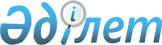 "Қазақстан Республикасының Ұлттық Банкі әзірлеген ведомстволық Статистикалық байқаулардың статистикалық нысандары мен оларды толтыру жөніндегі нұсқаулықтарды бекіту" туралы Қазақстан Республикасы Статистика агенттігі төрағасының міндетін атқарушының 2010 жылғы 21 желтоқсандағы № 351 бұйрығына өзгерістер енгізу туралы"
					
			Күшін жойған
			
			
		
					Қазақстан Республикасы Статистика агенттігі төрағасының 2014 жылғы 9 қаңтардағы № 3 бұйрығы. Қазақстан Республикасының Әділет министрлігінде 2014 жылы 11 наурызда № 9199 тіркелді. Күші жойылды - Қазақстан Республикасының Стратегиялық жоспарлау және реформалар агенттігі Ұлттық статистика бюросы Басшысының 2021 жылғы 24 қарашадағы № 36 бұйрығымен.
      Ескерту. Күші жойылды - ҚР Стратегиялық жоспарлау және реформалар агенттігі Ұлттық статистика бюросы Басшысының 24.11.2021 № 36 (алғашқы ресми жарияланған күнінен кейін күнтізбелік он күн өткен соң қолданысқа енгізіледі) бұйрығымен.
      РҚАО-ның ескертпесі!
      Осы бұйрықтың қолданысқа енгізілу тәртібін 5-тармақтан қараңыз.
      Мемлекеттік статистиканы жетілдіру мақсатында, сондай-ақ "Мемлекеттік статистика туралы" Қазақстан Республикасының 2010 жылғы 19 наурыздағы Заңының 12-бабының 7) тармақшасына сәйкес, БҰЙЫРАМЫН:
      1. "Қазақстан Республикасының Ұлттық Банкі әзірлеген ведомстволық статистикалық байқаулардың статистикалық нысандары мен оларды толтыру жөніндегі нұсқаулықтарды бекіту" туралы Қазақстан Республикасы Статистика агенттігі төрағасының міндетін атқарушының 2010 жылғы 21 желтоқсандағы № 351 бұйрығына (нормативтік құқықтық актілерді мемлекеттік тіркеудің тізілімінде № 6863 болып енгізілген) мынадай өзгертулер енгізілсін:
      27), 28) тармақшалары мынадай редакцияда мазмұндалсын:
      27) "Мемлекеттік басқару секторының халықаралық операциялары, сыртқы активтері және міндеттемелері туралы есеп" ведомстволық статистикалық байқаудың статистикалық нысаны (коды 7381202, индексі 7-ТБ, кезеңділігі тоқсандық) осы бұйрықтың 27-қосымшасына сәйкес;
      28) "Мемлекеттік басқару секторының халықаралық операциялары, сыртқы активтері және міндеттемелері туралы есеп" ведомстволық статистикалық байқаудың статистикалық нысанын (коды 7381202, индексі 7-ТБ, кезеңділігі тоқсандық) толтыру жөніндегі нұсқаулық осы бұйрықтың 28-қосымшасына сәйкес;
      35), 36) тармақшалары мынадай редакцияда мазмұндалсын:
      35) "Мемлекеттік, мемлекет кепілдік берген сыртқы қарыздар және Қазақстан Республикасының кепілдемесімен тартылған қарыздар туралы есеп" ведомстволық статистикалық байқаудың статистикалық нысаны (коды 7421202, индексі 14-ТБ, кезеңділігі тоқсандық) осы бұйрықтың 35-қосымшасына сәйкес;
      36) Мемлекеттік, мемлекет кепілдік берген сыртқы қарыздар және Қазақстан Республикасының кепілдемесімен тартылған қарыздар туралы есеп" ведомстволық статистикалық байқаудың статистикалық нысанын (коды 7421202, индексі 14-ТБ, кезеңділігі тоқсандық) толтыру жөніндегі нұсқаулық осы бұйрықтың 36-қосымшасына сәйкес;
      15, 16, 27, 28, 31, 32, 35, 36, 37, 38-қосымшалары осы бұйрықтың 1, 2, 3, 4, 5, 6, 7, 8, 9, 10-қосымшаларына сәйкес редакцияда жазылсын;
      45, 46-тармақшалары алынып тасталсын.
      2. Қазақстан Республикасы Статистика агенттігінің Стратегиялық даму департаменті Заң департаментімен бірлесіп, заңнамада белгіленген тәртіппен:
      1) осы бұйрықты Қазақстан Республикасы Әділет министрлігінде мемлекеттік тіркеуді қамтамасыз етсін;
      2) осы бұйрықты Қазақстан Республикасы Әдiлет министрлігінде мемлекеттiк тiркелгеннен кейiн күнтiзбелiк он күн iшiнде бұқаралық ақпарат құралдарына ресми жариялауға жіберсін;
      3) осы бұйрықтың Қазақстан Республикасы Статистика агенттігінің Интернет-ресурсында міндетті түрде жариялануын қамтамасыз етсін.
      3. Қазақстан Республикасы Статистика агенттігінің Стратегиялық даму департаменті осы бұйрықты Қазақстан Республикасы Статистика агенттігі құрылымдық бөлімшелеріне жұмыста басшылыққа алу үшін жолдасын.
      4. Осы бұйрықтың орындалуын бақылауды өзіме қалдырамын.
      5. Осы бұйрық ресми жариялауға жатады және 2014 жылғы 1 қаңтардан бастап қолданысқа енгізіледі.
      "КЕЛІСІЛГЕН"
      Қазақстан Республикасының
      Қаржы министрi
      Б.Б. Жәмішев ____________
      2014 жылғы "__" _________
      "КЕЛІСІЛГЕН"
      Қазақстан Республикасы
      Ұлттық Банкінің төрағасы
      Қ.Н. Келімбетов _________
      2014 жылғы 20 қаңтар Мазмұны
      Содержание
      Толтырылған тарауды
      белгілеңіз
      Укажите (галочкой)
      заполненные разделы Сіздің ұйымыңыздың резидент еместерге талаптары (Активтер)
      Требования Вашей организации к нерезидентам (Активы)
      1. Сіздің ұйымыңыздың шетел компанияларында үлестік қатысуы, мың АҚШ долларымен (Активтер)
      1. Долевое участие Вашей организации в иностранных компаниях, в тысячах долларов США (Активы)
      1.1 бөлік. Сіздің ұйымыңыздың шетелдік филиалдарын және өкілдіктерін Сіздің ұйымыңыздың қаржыландыруы (басқа ұсынылған бөлімдерге енгізілмегені)
      Часть 1.1. Финансирование Вашей организацией зарубежных филиалов и представительств Вашей организации (не включенное в другие представленные разделы)
      1.2 бөлік. Сіздің ұйымыңыздың шетелдік тікелей инвестициялау объектілерінде үлестік қатысуы (қатысу үлесі 10% және одан да көп дауыс беру құқығы бар акциялар, қатысушылардың дауыстары, инвестициялық қорлардың пайлары)
      Часть 1.2. Долевое участие Вашей организации в иностранных объектах прямого инвестирования (доля участия 10% и более голосующих акций, голосов участников, паев инвестиционных фондов)
      1.3 бөлік. Сіздің ұйымыңыздың шетелдік компанияларға үлестік қатысуы (қатысу үлесі 10%-дан төмен немесе айқындалмаған)
      Часть 1.3. Долевое участие Вашей организации в иностранных компаниях (доля участия менее 10% или не определена)
      1.3.1. Сіздің ұйымыңыздың тікелей инвесторлардың капиталына қатысуы
      1.3.1. Участие Вашей организации в капитале прямых инвесторов 
      1.3.2. Сіздің ұйымыңыздың тел ұйымдар капиталына қатысуы
      1.3.2. Участие Вашей организации в капитале сестринских организаций 
      1.3.3. Басқа резидент еместердің дауыс беру құқығы бар (10%-дан аз дауыс беру құқығы бар) акциялары, шетелдік инвестициялық қорлардың (10% төмен немесе айқындалмаған) акциялары/пайлары
      1.3.3. Голосующие акции (менее 10% голосующих акций) других нерезидентов, акции/паи иностранных инвестиционных фондов (менее 10% или не определено)
      1.3.4. Басқа резидент еместерде қатысу (10% төмен қатысушылар дауысы немесе айқындалмаған)
      1.3.4. Участие в других нерезидентах (менее 10% голосов участников или не определено)
      2. Сіздің ұйымыңыздың портфеліндегі резидент еместердің борыштық бағалы қағаздары, вексельдері мен артықшылықты акциялары, мың АҚШ долларымен (Активтер)
      2. Долговые ценные бумаги, векселя и привилегированные акции нерезидентов в портфеле Вашей организации, в тысячах долларов США (Активы)
      2.1 бөлік. Сіздің ұйымыңыздың шетелдік тікелей және жанама инвестициялау объектілері шығарған
      Часть 2.1. Выпущенные непосредственными и косвенными иностранными объектами прямого инвестирования Вашей организации 
      2.2 бөлік. Сіздің ұйымыңыздың тікелей және жанама шетелдік тікелей инвесторлары шығарған
      Часть 2.2. Выпущенные непосредственными и косвенными иностранными прямыми инвесторами Вашей организации
      2.3 бөлік. Сіздің ұйымыңыздың шетелдік тел ұйымдары шығарған
      Часть 2.3. Выпущенные иностранными сестринскими организациями Вашей организации
      2.4 бөлік. Басқа резидент еместер шығарған
      Часть 2.4. Выпущенные другими нерезидентами
      2.4.1. Өтеу мерзімі 1 жылға дейінгі барыштық бағалы қағаздар және вексельдер
      2.4.1. Долговые ценные бумаги и векселя со сроком погашения до 1 года включительно
      2.4.2. Өтеу мерзімі 1 жылдан астам артықшылықты акциялар, борыштық бағалы қағаздар және вексельдер
      2.4.2. Привилегированные акции, долговые ценные бумаги и векселя со сроком погашения более 1 года 
      3. Сіздің ұйымыңыздың резидент еместерге берген сауда (коммерциялық) кредиттері мен аванстары, мың АҚШ долларымен (Активтер)
      3. Торговые (коммерческие) кредиты и авансы, выданные Вашей организацией нерезидентам, в тысячах долларов США (Активы)
      3.1 бөлік. Сіздің ұйымыңыздың шетелдік филиалдарына
      Часть 3.1. Зарубежным филиалам Вашей организации 
      3.2 бөлік. Сіздің ұйымыңыздың тікелей және жанама шетелдік тікелей инвестициялау объектілеріне
      Часть 3.2. Непосредственным и косвенным иностранным объектам прямого инвестирования Вашей организации
      3.3 бөлік. Сіздің ұйымыңыздың тікелей және жанама шетелдік тікелей инвесторларына
      Часть 3.3. Непосредственным и косвенным иностранным прямым инвесторам Вашей организации
      3.4 бөлік. Сіздің ұйымыңыздың шетелдік тел ұйымдарына
      Часть 3.4. Иностранным сестринским организациям Вашей организации
      3.5 бөлік. Басқа резидент еместерге
      Часть 3.5. Другим нерезидентам
      3.5.1. Өтеу мерзімі 1 жылға дейін
      3.5.1. Со сроком погашения до 1 года включительно
      3.5.2. Өтеу мерзімі 1 жылдан астам
      3.5.2. Со сроком погашения более 1 года
      4. Сіздің ұйымыңыздың резидент еместерге берген (қаржы лизингін қоса есептегенде) заемдары, мың АҚШ долларымен (Активтер)
      4. Займы (включая финансовый лизинг), выданные Вашей организацией нерезидентам, в тысячах долларов США (Активы)
      4.1 бөлік. Сіздің ұйымыңыздың шетелдік филиалдарына
      Часть 4.1. Зарубежным филиалам Вашей организации
      4.2 бөлік. Сіздің ұйымыңыздың тікелей және жанама шетелдік тікелей инвестициялау объектілеріне
      Часть 4.2. Непосредственным и косвенным иностранным объектам прямого инвестирования Вашей организации
      4.3 бөлік. Сіздің ұйымыңыздың тікелей және жанама шетелдік тікелей инвесторларына
      Часть 4.3. Непосредственным и косвенным иностранным прямым инвесторам Вашей организации
      4.4 бөлік. Сіздің ұйымыңыздың шетелдік тел ұйымдарына
      Часть 4.4. Иностранным сестринским организациям Вашей организации
      4.5 бөлік. Басқа резидент еместерге
      Часть 4.5. Другим нерезидентам
      4.5.1. Өтеу мерзімі 1 жылға дейін
      4.5.1. Со сроком погашения до 1 года включительно
      4.5.2. Өтеу мерзімі 1 жылдан астам
      4.5.2. Со сроком погашения более 1 года
      5. Сіздің ұйымыңыздың резидент еместерге басқа талаптары, мың АҚШ долларымен (Активтер)
      5. Прочие требования Вашей организации к нерезидентам, в тысячах долларов США (Активы)
      5.1 бөлік. Сіздің ұйымыңыздың қолма-қол шетел валютасы, резидент емес банктердегі банк шоттары
      Часть 5.1. Наличная иностранная валюта, банковские счета Вашей организации в банках-нерезидентах
      5.1.1. Қолма-қол шетел валютасы, ағымдағы шоттар, талап ету шоттары, өтеу мерзімі 1 жылға дейін салымдар
      5.1.1. Наличная иностранная валюта, текущие счета, счета до востребования, вклады со сроком погашения до 1 года включительно
      5.1.2. Өтеу мерзімі 1 жылдан астам салымдар
      5.1.2. Вклады со сроком погашения более 1 года 
      5.2 бөлік. Туынды қаржы құралдары
      Часть 5.2. Производные финансовые инструменты
      5.2.1. Опциондар
      5.2.1. Опционы
      5.2.2. Форвардтар
      5.2.2. Форварды
      5.3 бөлік. Сіздің ұйымыңыздың шетелдегі жылжымайтын мүліктері
      Часть 5.3. Недвижимость Вашей организации за рубежом
      5.4 бөлік. Резидент еместерге басқа санаттарғ жатпайтын басқа талаптар
      Часть 5.4. Прочие требования к нерезидентам, не включенные в другие категории
      5.4.1. Сіздің ұйымыңыздың шетелдік филиалдарына
      5.4.1. К зарубежным филиалам Вашей организации
      5.4.2. Сіздің ұйымыңыздың тікелей және жанама шетелдік тікелей инвестициялау объектілеріне
      5.4.2. К непосредственным и косвенным иностранным объектам прямого инвестирования Вашей организации
      5.4.3. Сіздің ұйымыңыздың тікелей және жанама шетелдік тікелей инвесторларына
      5.4.3. К непосредственным и косвенным иностранным прямым инвесторам Вашей организации
      5.4.4. Сіздің ұйымыңыздың шетелдік тел ұйымдарына
      5.4.4. К иностранным сестринским организациям Вашей организации
      5.4.5. Басқа резидент еместерге
      5.4.5. К другим нерезидентам
      5.4.5.1. Өтеу мерзімі 1 жылға дейінгі
      5.4.5.1. Со сроком погашения до 1 года включительно
      5.4.5.2. Өтеу мерзімі 1 жылдан астам
      5.4.5.2. Со сроком погашения более 1 года
      6. Резидент еместердің портфеліндегі Сіздің ұйымыңыз шығарған борыштық бағалы қағаздар, вексельдер, мың АҚШ долларымен (Міндеттемелер)
      6. Долговые ценные бумаги, векселя, выпущенные Вашей организацией, находящиеся в портфеле у нерезидентов, в тысячах долларов США (Обязательства) 
      7. Резидент еместерден Сіздің ұйымыңыздың алған сауда (коммерциялық) кредиттері мен аванстары, мың АҚШ долларымен (Міндеттемелер)
      7. Торговые (коммерческие) кредиты и авансы, полученные Вашей организацией от нерезидентов, в тысячах долларов США (Обязательства)
      7.1 бөлік. Сіздің ұйымыңыздың шетелдік филиалдарынан
      Часть 7.1. От зарубежных филиалов Вашей организации
      7.2 бөлік. Сіздің ұйымыңыздың тікелей және жанама шетелдік тікелей инвестициялау объектілерінен
      Часть 7.2. От непосредственных и косвенных иностранных объектов прямого инвестирования Вашей организации
      7.3 бөлік. Сіздің ұйымыңыздың тікелей және жанама шетелдік тікелей инвесторларынан
      Часть 7.3. От непосредственных и косвенных иностранных прямых инвесторов Вашей организации
      7.4 бөлік. Сіздің ұйымыңыздың шетелдік тел ұйымдарынан
      Часть 7.4. От иностранных сестринских организаций Вашей организации 
      7.5 бөлік. Басқа резидент еместерден
      Часть 7.5. От других нерезидентов
      7.5.1.Өтеу мерзімі 1 жылға дейін
      7.5.1. Со сроком погашения до 1 года включительно
      7.5.2. Өтеу мерзімі 1 жылдан астам
      7.5.2. Со сроком погашения более 1 года
      8. Резидент еместерден Сіздің ұйымыңыздың алған (қаржы лизингін қоса есептегенде) заемдары, мың АҚШ долларымен (Міндеттемелер)
      8. Займы (включая финансовый лизинг), полученные Вашей организацией от нерезидентов, в тысячах долларов США (Обязательства)
      8.1 бөлік. Қазақстан Республикасы Үкіметі кепілдік берген
      Часть 8.1. Гарантированные Правительством Республики Казахстан
      8.2 бөлік. Қазақстан Республикасы Үкіметі кепілдік бермеген
      Часть 8.2. Негарантированные Правительством Республики Казахстан
      8.2.1. Сіздің ұйымыңыздың шетелдік филиалдарынан
      8.2.1. От зарубежных филиалов Вашей организации
      8.2.2. Сіздің ұйымыңыздың тікелей және жанама шетелдік тікелей инвестициялау объектілерінен
      8.2.2. От непосредственных и косвенных иностранных объектов прямого инвестирования Вашей организации
      8.2.3. Сіздің ұйымыңыздың тікелей және жанама шетелдік тікелей инвесторларынан
      8.2.3. От непосредственных и косвенных иностранных прямых инвесторов Вашей организации
      8.2.4. Сіздің ұйымыңыздың шетелдік тел ұйымдарынан
      8.2.4. От иностранных сестринских организаций Вашей организации
      8.2.5. Басқа резидент еместерден
      8.2.5. От других нерезидентов
      8.2.5.1. Өтеу мерзімі 1 жылға дейін
      8.2.5.1. Со сроком погашения до 1 года включительно 
      8.2.5.2. Өтеу мерзімі 1 жылдан астам
      8.2.5.2. Со сроком погашения более 1 года 
      9. Резидент еместер алдындағы Сіздің ұйымыңыздың басқа міндеттемелері, мың АҚШ доллары (Міндеттемелер)
      9. Прочие обязательства Вашей организации перед нерезидентами, в тысячах долларов США (Обязательства)
      9.1 бөлік. Туынды қаржы құралдары және резидент емес қызметкерлер үшін акцияға опциондар
      Часть 9.1. Производные финансовые инструменты и опционы на акции для сотрудников-нерезидентов
      9.1.1. Резидент емес қызметкерлер үшін Сіздің ұйымыңыздың акциясына опциондар
      9.1.1. Опционы на акции Вашей организации для сотрудников-нерезидентов
      9.1.2. Басқа опциондар
      9.1.2. Прочие опционы
      9.1.3. Форвардтар
      9.1.3. Форварды
      9.2 бөлік. Басқа санаттарға жатпайтын басқа міндеттемелер
      Часть 9.2. Прочие обязательства, не включенные в другие категории
      9.2.1. Сіздің ұйымыңыздың шетелдік филиалдары алдындағы
      9.2.1. Перед зарубежными филиалами Вашей организации
      9.2.2. Сіздің ұйымыңыздың тікелей және жанама шетелдік тікелей инвестициялау объектілері алдындағы
      9.2.2. Перед непосредственными и косвенными иностранными объектами прямого инвестирования Вашей организации
      9.2.3. Сіздің ұйымыңыздың тікелей және жанама шетелдік тікелей инвесторлары алдындағы
      9.2.3. Перед непосредственными и косвенными иностранными прямыми инвесторами Вашей организации 
      9.2.4. Сіздің ұйымыңыздың шетелдік тел ұйымдары алдындағы
      9.2.4. Перед иностранными сестринскими организациями Вашей организации
      9.2.5. Басқа резидент еместер алдындағы
      9.2.5. Перед другими нерезидентами
      9.2.5.1. Өтеу мерзімі 1 жылға дейін
      9.2.5.1. Со сроком погашения до 1 года включительно
      9.2.5.2. Өтеу мерзімі 1 жылдан астам
      9.2.5.2. Со сроком погашения более 1 года
      10. Резидент еместердің Сіздің ұйымыңыздың капиталына қатысуы, мың АҚШ долларымен (Капитал)
      10. Участие нерезидентов в капитале Вашей организации, в тысячах долларов США (Капитал)
      10.1 бөлік. Сіздің ұйымыңыздың жарғылық капиталындағы шетелдік тікелей инвестордың үлестік қатысуы (10% және одан да көп дауыс беру құқығы бар акциялар (қатысушылардың дауыстары)
      Часть 10.1. Долевое участие иностранного прямого инвестора в уставном капитале Вашей организации (10% и более голосующих акций (голосов участников))
      10.2 бөлік. Сіздің ұйымыңыздың жарғылық капиталында резидент еместердің үлестік қатысуы 10%-дан төмен дауыс беру құқығы бар акциялар (қатысушылар дауыстары)
      Часть 10.2. Долевое участие нерезидентов в уставном капитале Вашей организации менее 10% голосующих акций (голосов участников)
      10.2.1. Егер резидент емес Сіздің ұйымыңыздың тікелей инвестициялау объектісі болып табылса
      10.2.1. Если нерезидент является объектом прямого инвестирования Вашей организации
      10.2.2. Егер резидент емес Сіздің ұйымыңыздың тел ұйымы болып табылса
      10.2.2. Если нерезидент является сестринской организацией Вашей организации
      10.2.3. Басқа жағдайларда
      10.2.3. В остальных случаях 
      10.3 бөлік. Сіздің ұйымыңыздың резидент еместердегі артықшылықты акциялары
      Часть 10.3. Привилегированные акции Вашей организации у нерезидентов
      10.3.1. Сіздің ұйымыңыздың шетелдік тікелей инвесторлар қолындағы артықшылықты акциялары
      10.3.1. Привилегированные акции на руках у иностранных прямых инвесторов Вашей организации
      10.3.2. Сіздің ұйымыңыздың шетелдік тікелей инвестициялау объектілерінің қолындағы артықшылықты акциялары
      10.3.2. Привилегированные акции на руках у иностранных объектов прямого инвестирования Вашей организации
      10.3.3. Сіздің ұйымыңыздың шетелдік тел ұйымдарының қолындағы артықшылықты акциялары
      10.3.3. Привилегированные акции на руках у иностранных сестринских организаций Вашей организации
      10.3.4. Басқа резидент еместердің қолындағы артықшылықты акциялар
      10.3.4. Привилегированные акции на руках у других нерезидентов 
      Атауы                                            Мекенжайы
      Наименование _____________________________       Адрес ______________
                   _____________________________             ______________
      Телефон      _____________________________
      Электрондық почта мекенжайы
      Адрес электронной почты _________________________
      Орындаушы
      Исполнитель _____________________________________ ___________________
                                  аты-жөні                    телефон
                                  фамилия
      Басшы
      Руководитель ____________________________________ ___________________
                        тегі, аты және әкесінің аты             қолы
                          фамилия, имя и отчество              подпись
      Бас бухгалтер
      Главный бухгалтер _______________________________ ___________________
                          тегі, аты және әкесінің аты           қолы
                            фамилия, имя и отчество             подпись "Резидент еместерге қойылатын қаржылық талаптар және олардың
алдындағы міндеттемелер туралы есеп" ведомстволық статистикалық
байқаудың статистикалық нысанын
(коды 7321202, индексі 1-ТБ, кезеңділігі тоқсандық) толтыру
жөніндегі нұсқаулық
      1. Осы "Резидент еместерге қойылатын қаржылық талаптар және олардың алдындағы міндеттемелер туралы есеп" ведомстволық статистикалық байқаудың статистикалық нысанын (коды 7321202, индексі 1-ТБ, кезеңділігі тоқсандық) толтыру жөніндегі нұсқаулық "Резидент еместерге қойылатын қаржылық талаптар және олардың алдындағы міндеттемелер туралы есеп" ведомстволық статистикалық байқаудың статистикалық нысанын (коды 7321202, индексі 1-ТБ, кезеңділігі тоқсандық) толтыруды нақтылайды.
      2. Келесі анықтамалар осы статистикалық нысанды толтыру мақсатында қолданылады:
      1) резиденттер:
      азаматтығына қарамастан Қазақстан Республикасында бір жылдан аса тұратын жеке тұлғалар және Қазақстаннан тыс аумақта бір жылдан кем уақытша тұратын Қазақстан Республикасының азаматтары. Қазақстан Республикасының мемлекеттік қызмет, білім алу және емделу мақсатындағы шет елдегі азаматтары олардың басқа елдердің аумағында болу мерзімдеріне қарамастан резиденттер болып табылады;
      халықаралық ұйымдарды, шетелдік елшіліктерді, консулдықтарды және басқа да дипломатиялық және ресми өкілдіктерді қоспағанда, Қазақстан Республикасының аумағындағы заңды тұлғалар;
      Қазақстан Республикасының аумағынан тыс жерлердегі қазақстандық елшіліктер, консулдықтар және басқа да дипломатиялық және ресми өкілдіктер;
      осы тармақтың осы тармақшасының үшінші абзацында және 2) тармақшасының үшінші абзацында көрсетілген заңды тұлғалардың Қазақстан Республикасының аумағындағы филиалдары және өкілдіктері;
      2) резидент еместер:
      азаматтығына қарамастан шет елде бір жылдан астам тұратын жеке тұлғалар және Қазақстан Республикасы аумағында бір жылдан аз тұратын шетелдік азаматтар. Шет мемлекеттердің мемлекеттік қызмет, білім алу және емделу мақсатында жүрген азаматтары олардың республика аумағында болу мерзімдеріне қарамастан резиденттер еместер болып табылады;
      Қазақстан Республикасының елшіліктерін, консулдықтарын және басқа да дипломатиялық және ресми өкілдіктерін қоспағанда, басқа мемлекеттердің аумағындағы заңды тұлғалар;
      Қазақстан Республикасының аумағындағы халықаралық ұйымдар, шетелдік елшіліктер, консулдықтар және басқа да шетелдік дипломатиялық және ресми өкілдіктер;
      осы тармақтың 1) тармақшасының үшінші абзацында және осы тармақшаның екінші абзацында көрсетілген заңды тұлғалардың басқа мемлекеттер аумағындағы филиалдары және өкілдіктері;
      3) тікелей инвестициялау объектісі – дауыс беретін акцияларының (қатысушылар дауысының) кемінде 10%-ы немесе олардың баламасы (акционерлік ұйымдар үшін салымдар мен пайлар) тікелей инвесторға тиесілі жеке немесе заңды тұлға;
      4) тікелей инвестор – дауыс беретін акцияларының (қатысушылар дауысының) кемінде 10%-на немесе олардың тікелей инвестициялау объектісіндегі баламасына (акционерлік емес ұйымдар үшін салымдар мен пайлар) ие жеке немесе заңды тұлға;
      5) тел ұйым – тікелей инвестордың респондентімен ортақ жағдайлары бар ұйым, бірақ бұл ұйым да, респондент те бір-бірінің капиталына қатысу құралдарының 10 пайызына немесе одан көбіне ие болмайды;
      6) инвестициялық қорлар – тіркеу елінің заңнамасына сәйкес құрылған акционерлік немесе инвестициялық пай қоры. Инвестициялық қорлар акцияларды немесе пайларды жария шығару жолымен қаражат тартатын ұжымдық инвестициялау құрылымы болып табылады;
      7) сауда (коммерциялық) кредиттеріне мыналар жатады:
      кредиттік келісімдерге сәйкес өндірушілердің, жеткізушілердің және мердігерлердің көрсететін қызметтері мен тауарлары;
      тауар жеткізу, жұмыс орындау және қызмет көрсету келісімшарттары негізінде жеткізушілермен, мердігерлермен (міндеттемелер бойынша) немесе сатушылармен және тапсырыс берушілермен (талаптар бойынша) есеп айырысу бойынша берешек;
      тауар жеткізу, жұмыс орындау және қызмет көрсету арқылы алынған (міндеттемелер бойынша) және берілген (талаптар бойынша) аванс (алдын-ала ақы).
      Бұл санаттан борыштық бағалы қағаздарда көрсетілуге тиісті айналыстағы коммерциялық вексельдер (яғни, иесі оларды өтеу мерзімінен бұрын сата алатын вексельдер) алып тасталады;
      8) басқа санатқа кіргізілмеген басқа да талаптар (міндеттемелер):
      сауда (коммерциялық) кредиттерге және аванс пен несиеге кірмейтін қаржы активтерін (бағалы қағаздарды, қатысу үлестерін), жылжымайтын мүлікті, материалдық емес активтерді сатып алу, сату бойынша берешек немесе аванстар;
      жарияланған, бірақ өткен кезеңдерде төленбеген дивидендтер бойынша берешек немесе аванстар;
      есептелген, бірақ төленбеген салықтар бойынша берешек;
      есептелген, бірақ төленбеген айыппұлдар мен өсімпұлдар бойынша берешек;
      клиенттермен есеп айырысу бойынша берешек – қаржы делдалдары (брокерлер, дилерлер, компаниялардың басқарушылары және т.б.) үшін.
      3. Статистикалық нысан бойынша сұратылатын ақпарат Қазақстан Республикасының төлем балансын, халықаралық инвестициялық позициясын қалыптастыруға және сыртқы борышты бағалауға және оларды талдауға арналған.
      4. Есепте барлық сома бүтін санмен мың АҚШ доллары түрінде көрсетіледі. Теңгемен берілген сома АҚШ долларына ауыстырылады. Шетел валюталарында берілген сома алдымен теңгеге, содан соң АҚШ долларына ауыстырылады.
      Айырбастау үшін қаржылық есептілікті қалыптастыру мақсатында валюта айырбастаудың нарықтық бағамы қолданылады. Бұл ретте операцияларды конвертациялау үшін операциялар жүргізу күніне тиісті бағамдар, кірістер үшін – есепті кезеңдегі орташа есеппен алынған бағамдар, тоқсанның басындағы және соңындағы қалдықтар үшін – тиісті күннің бағамы қолданылады.
      АҚШ долларынан басқа валютамен деноминирленген қаржы операциялары мен кіріс операция жүргізу күніндегі бағам бойынша АҚШ долларына ауыстырылады. Тоқсанның басы мен соңындағы басқа валютамен деноминирленген позициялар тиісті күнгі бағам бойынша АҚШ долларына ауыстырылады.
      5. Кірістің барлық түрлері жиынтық негізде, яғни салықпен қоса есептеліп көрсетіледі.
      6. Қаржы құралдары қысқа мерзімді (қоса алғанда 1 жылға дейінгі) және ұзақ мерзімді (1 жылдан аса) деп қысқа мерзімді деп жіктелетін револьверлік қайта қалпына келетін кредиттерді қоспағанда, бастапқы мерзімі бойынша жіктеледі.
      7. Есептік деректер әріптес елдер бойынша көрсетіледі. Егер әріптес елдердің саны нысандағы бағандар санынан асып кетсе, жетпейтін бағандар қосылады.
      1 бөлімнің 1.2 бөлігінде деректер резидент емес-әріптестің атауы және оның тіркелген елі бойынша көрсетіледі. Резидент еместердің атауын латын әліпбиінің әріптерімен, ал атауы орыс тілінде тіркелген резидент еместер бойынша – орыс әліпбиінің әріптерімен жазылады.
      Егер операциялар мен позициялар (қалдықтар) көлемі әрбір жеке ел бойынша 1 мың АҚШ долларынан аспаса, бірнеше елді біріктіруге және оларды "Басқа елдер" еліне жатқызуға болады.
      Егер "Қайта бағалау" және "Басқа да өзгерістер" жолдары бойынша сомаларды әр ел бойынша жеке бөлу мүмкін болмаса, "Басқа елдер" елі бойынша әр жолды жеке-жеке жалпы сомамен толтыруға болады.
      5 бөлімнің 5.1 бөлігінде қолма-қол еуро "Басқа елдер" елі бойынша көрсетіледі.
      Халықаралық қаржы ұйымдарын "Халықаралық ұйымдар" елі бойынша көрсетіледі.
      8. Есепте респонденттің шетелдік филиалдарының резидент еместерге талаптары мен міндеттемелері көрсетілмейді.
      9. Есепті кезеңнің соңындағы акциялар мен басқа да бағалы қағаздар нарықтық құны бойынша көрсетіледі. Акциялар мен басқа да бағалы қағаздар бойынша позицияларды (қалдықтарды) бағалау үшін азаюына қарай тәртіппен мына әдістердің бірі қолданылады:
      тиісті күнгі орта нарықтық бағасы бойынша (қор нарықтарындағы сату бағасы мен сатып алу бағасы арасындағы);
      жақын арада жүргізілген операцияның құны бойынша.
      Нарықтық құнды бағалауда қиындықтар туындаған жағдайда деректер баланстық құны бойынша көрсетіледі.
      Акциялармен және басқа да бағалы қағаздармен операциялар мәміленің нақты бағасы бойынша көрсетіледі.
      10. Активтер (Міндеттемелер, Капитал) бойынша "Операциялар нәтижесіндегі ұлғаю" жолы бойынша мыналар көрсетіледі:
      бағалы қағаздар, капиталға қатысу үлестері жағдайында (жол коды 1111002, 1211002, 1311002, 1412002, 1414002, 1122002, 1222002, 1322002, 1422102, 1422202, 2422202, 2211002, 2111002, 2311002, 2411002, 2213002, 2113002, 2313002, 2413002) – сатып алуды (сатуды), оның ішінде бағалы қағаздардың бастапқы және қайталама нарықтарындағы, бағалы қағаздарды сыйға, мұрагерлікке алу (беру), басқа қаржы құралын бағалы қағаздарға және (немесе) қатысу үлесіне айырбастау (бағалы қағаздарды және (немесе) қатысу үлестерін басқа қаржы құралына айырбастау);
      сауда (коммерциялық) кредиттер, аванстар мен қарыздар жағдайында (жол коды 1024002, 1124002, 1224002, 1324002, 1424102, 1424202, 1025002, 1125002, 1225002, 1325002, 1425102, 1425202, 2024002, 2124002, 2224002, 2324002, 2424102, 2424202, 2025002, 2125002, 2225002, 2325002, 2425102, 2425202, 2428202) – материалдық (тауар) және қаржылық құндылықтарды және қызметтерді мерзімін ұзартып (кредитке) беру (алу), қысқа мерзімдіден ұзақ мерзімді берешекке ұзарту, сыйақыны ірілендіру (сыйақыны борыштың негізгі сомасына жатқызу), басқа қаржы құралын берешекке айырбастау;
      туынды қаржы құралдары жағдайында (жол коды 1431002, 1432002, 2431002, 2432002, 2433002) – опциондар бойынша сыйақылар төлеу, форвардтық (фьючерстік) келісімшарттар бойынша іске асырылған пайда;
      Активтер (Міндеттемелер, Капитал) бойынша "Операциялар нәтижесіндегі азаю" жолы бойынша мыналар көрсетіледі:
      бағалы қағаздар, капиталға қатысу үлестері жағдайында (жол коды 1111003, 1211003, 1311003, 1412003, 1414003, 1122003, 1222003, 1322003, 1422103, 1422203, 2422203, 2211003, 2111003, 2311003, 2411003, 2213003, 2113003, 2313003, 2413003) – қайталама нарықтағы сатып алуды (сатуды), эмитенттің өтеуін, бағалы қағаздарды сыйға, мұрагерлікке алу (беру), бағалы қағаздарды және (немесе) қатысу үлестерін басқа қаржы құралына айырбастау (басқа қаржы құралын бағалы қағаздарға және (немесе) қатысу үлестеріне айырбастау);
      сауда (коммерциялық) кредиттер, аванстар мен қарыздар жағдайында (жол коды 1024003, 1124003, 1224003, 1324003, 1424103, 1424203, 1025003, 1125003, 1225003, 1325003, 1425103, 1425203, 2024003, 2124003, 2224003, 2324003, 2424103, 2424203, 2025003, 2125003, 2225003, 2325003, 2425103, 2425203, 2428203) – борыштың негізгі сомасы бойынша төлемдер, қысқа мерзімдіден ұзақ мерзімді берешекке ұзарту, берешекті басқа қаржы құралына айырбастау;
      туынды қаржы құралдары жағдайында (жол коды 1431003, 1432003, 2431003, 2432003, 2433003) – опциондық немесе форвардтық (фьючерстік) келісімшарттар талаптарын орындау (яғни базалық активті орындау бағасымен нақты жеткізу немесе сол сәттегі нарықтағы базалық активтің бағасы мен орындау бағасы арасындағы айырмашылық негізінде қолма-қол ақшамен есептеу);
      11. "Қайта бағалау" барлық жолдары бойынша қаржы активтері мен міндеттемелері құнының (көлемінің) валюталар бағамының, қаржы құралы бағасының өзгеруі нәтижесінде есепті кезеңдегі өзгерулер көрсетіледі.
      Құнды валюталар бағамының ауытқуы немесе нарықтық бағалардың ауытқуы есебінен қайта бағалау нетто-негізде көрсетіледі және ол оң мәнді де, сол мәнді де құрауы мүмкін.
      12. "Басқа өзгерістер" барлық жолдары бойынша қаржы активтері мен міндеттемелері құнының (көлемінің) операциялар немесе қайта бағалаудан басқа себептерге негізделген есепті кезеңдегі өзгерістер көрсетіледі.
      Оларға экономикалық туындау және активтердің шығып қалуы нәтижесіндегі өзгерістер, интитуционалдық бірліктердің резиденттік тиістілігінің өзгеруінен және (немесе) интитуционалдық бірліктердің байланыстылығының өзгеруінен туындаған қаржы активтеріндегі өзгерістер жатады. Кредитордың берешекті біржақты тәртіппен "баланстан тыс" есептен шығаруы есебінен, Қазақстан Республикасы резиденттері арасындағы борышты талап етуді иеліктен шығару (аудару) есебінен, Қазақстан Республикасы резидент еместерінің бір санаттан басқа санатқа (олардың жарғылық капиталдағы үлесінің ұлғаюы немесе азаюы салдарынан) өтуі есебінен, әріптестің резиденттілігінің өзгеруі есебінен және тағы басқа жекелеген қаржы құралдары бойынша позицияның өзгеруі.
      Қазақстан Республикасы резидент еместерінің арасындағы талаптарды иеліктен шығаруды (аударуды) осы резидент еместердің елдері бойынша "Басқа да өзгерістер" жолы бойынша көрсетіледі.
      "Басқа да өзгерістерде" жолы бойынша есепті толтыру кезінде бұған дейін жіберілген қателердің түзетілуі көрсетіледі. (Есепті кезеңнің алдындағы кезеңнің соңындағы берешекті түзету).
      "Басқа да өзгерістер" нетто-негізде көрсетіледі және оң немесе теріс мәні болады.
      Позициялардың есепті тоқсандағы барлық басқа өзгерістердің түрлері түсініктемелерде мағынасы ашылады.
      13. Резидент еместермен заңды тұлға құрмай бірлесіп қызмет атқару есепте қаржы құралының респонденттің бухгалтерлік есебіндегі жіктеуіне сәйкес көрсетіледі.
      14. Сақтандыру ұйымдары есепте сақтандыру резервтері туралы ақпаратты көрсетпейді.
      15. Қағаз тасығышта есеп беру кезінде респондент статистикалық нысанның тек ақпарат толтырылған бөлімдерін тапсырады. Сонымен бірге, статистикалық нысанның мазмұнында толтырылған бөлімдерінің бар болуы көрсетіледі.
      16. Арифметикалық-логикалық бақылау:
      1) 1 Бөлім "Сіздің ұйымыңыздың шетелдік компанияларға үлестік қатысуы":
      жол 1111006 = жол 1111001 + жол 1111002 - жол 1111003 + жол 1111004 + жол 1111005 әр баған үшін;
      жол 1211006 = жол 1211001 + жол 1211002 - жол 1211003 + жол 1211004 + жол 1211005 әр баған үшін;
      жол 1311006 = жол 1311001 + жол 1311002 - жол 1311003 + жол 1311004 + жол 1311005 әр баған үшін;
      жол 1412006 = жол 1412001 + жол 1412002 - жол 1412003 + жол 1412004 + жол 1412005 әр баған үшін;
      жол 1414006 = жол 1414001 + жол 1414002 - жол 1414003 + жол 1414004 + жол 1414005 әр баған үшін
      жол 1111006 = есептік кезең алдындағы есептің 1111001 жолына;
      жол 1211006 = есептік кезең алдындағы есептің 1211001 жолына;
      жол 1311006 = есептік кезең алдындағы есептің 1311001 жолына;
      жол 1412006 = есептік кезең алдындағы есептің 1412001 жолына;
      жол 1414006 = есептік кезең алдындағы есептің 1414001 жолына;
      2) 2 Бөлім "Сіздің ұйымыңыздың портфеліндегі резидент еместердің борыштық бағалы қағаздары, вексельдері мен артықшылықты акциялары":
      жол 1122006 = жол 1122001 + жол 1122002 - жол 1122003 + жол 1122004 + жол 1122005 әр баған үшін;
      жол 1222006 = жол 1222001 + жол 1222002 - жол 1222003 + жол 1222004 + жол 1222005 әр баған үшін;
      жол 1322006 = жол 1322001 + жол 1322002 - жол 1322003 + жол 1322004 + жол 1322005 әр баған үшін;
      жол 1422106 = жол 1422101 + жол 1422102 - жол 1422103 + жол 1422104 + жол 1422105 әр баған үшін;
      жол 1422206 = жол 1422201 + жол 1422202 - жол 1422203 + жол 1422204 + жол 1422205 әр баған үшін;
      жол 1122006 = есептік кезең алдындағы есептің 1122001 жолына;
      жол 1122016 = есептік кезең алдындағы есептің 1122011 жолына;
      жол 1222006 = есептік кезең алдындағы есептің 1222001 жолына;
      жол 1222016 = есептік кезең алдындағы есептің 1222011 жолына;
      жол 1322006 = есептік кезең алдындағы есептің 1322001 жолына;
      жол 1322016 = есептік кезең алдындағы есептің 1322011 жолына;
      жол 1422106 = есептік кезең алдындағы есептің 1422101 жолына;
      жол 1422116 = есептік кезең алдындағы есептің 1422111 жолына;
      жол 1422206 = есептік кезең алдындағы есептің 1422201 жолына;
      жол 1422216 = есептік кезең алдындағы есептің 1422211 жолына;
      3) 3 Бөлім "Сіздің ұйымыңыздың резидент еместерге берген сауда (коммерциялық) кредиттері мен аванстары":
      жол 1024006 = жол 1024001 + жол 1024002 - жол 1024003 + жол 1024004 + жол 1024005 әр баған үшін;
      жол 1024016 = жол 1024011 + жол 1024012 - жол 1024013 + жол 1024015 әр баған үшін;
      жол 1124006 = жол 1124001 + жол 1124002 - жол 1124003 + жол 1124004 + жол 1124005 әр баған үшін;
      жол 1124016 = жол 1124011 + жол 1124012 - жол 1124013 + жол 1124015 әр баған үшін;
      жол 1224006 = жол 1224001 + жол 1224002 - жол 1224003 + жол 1224004 + жол 1224005 әр баған үшін;
      жол 1224016 = жол 1224011 + жол 1224012 - жол 1224013 + жол 1224015 әр баған үшін;
      жол 1324006 = жол 1324001 + жол 1324002 - жол 1324003 + жол 1324004 + жол 1324005 әр баған үшін;
      жол 1324016 = жол 1324011 + жол 1324012 - жол 1324013 + жол 1324015 әр баған үшін;
      жол 1424106 = жол 1424101 + жол 1424102 - жол 1424103 + жол 1424104 + жол 1424105 әр баған үшін;
      жол 1424116 = жол 1424111 + жол 1424112 - жол 1424113 + жол 1424115 әр баған үшін;
      жол 1424206 = жол 1424201 + жол 1424202 - жол 1424203 + жол 1424204 + жол 1424205 әр баған үшін;
      жол 1424216 = жол 1424211 + жол 1424212 - жол 1424213 + жол 1424215 әр баған үшін;
      жол 1024006 = есептік кезең алдындағы есептің л 1024001 жолына;
      жол 1024016 = есептік кезең алдындағы есептің 1024011 жолына;
      жол 1124006 = есептік кезең алдындағы есептің л 1124001 жолына;
      жол 1124016 = есептік кезең алдындағы есептің 1124011 жолына;
      жол 1224006 = есептік кезең алдындағы есептің 1224001 жолына;
      жол 1224016 = есептік кезең алдындағы есептің 1224011 жолына;
      жол 1324006 = есептік кезең алдындағы есептің 1324001 жолына;
      жол 1324016 = есептік кезең алдындағы есептің 1324011 жолына;
      жол 1424106 = есептік кезең алдындағы есептің 1424101 жолына;
      жол 1424116 = есептік кезең алдындағы есептің 1424111 жолына;
      жол 1424206 = есептік кезең алдындағы есептің 1424201 жолына;
      жол 1424216 = есептік кезең алдындағы есептің 1424211 жолына;
      4) 4 Бөлім "Сіздің ұйымыңыздың резидент еместерге берген (қаржы лизингін қоса есептегенде) заемдары":
      жол 1025006 = жол 1025001 + жол 1025002 - жол 1025003 + жол 1025004 + жол 1025005 әр баған үшін;
      жол 1025016 = жол 1025011 + жол 1025012 - жол 1025013 + жол 1025015 әр баған үшін;
      жол 1125006 = жол 1125001 + жол 1125002 - жол 1125003 + жол 1125004 + жол 1125005 әр баған үшін;
      жол 1125016 = жол 1125011 + жол 1125012 - жол 1125013 + жол 1125015 әр баған үшін;
      жол 1225006 = жол 1225001 + жол 1225002 - жол 1225003 + жол 1225004 + жол 1225005 әр баған үшін;
      жол 1225016 = жол 1225011 + жол 1225012 - жол 1225013 + жол 1225015 әр баған үшін;
      жол 1325006 = жол 1325001 + жол 1325002 - жол 1325003 + жол 1325004 + жол 1325005 әр баған үшін;
      жол 1325016 = жол 1325011 + жол 1325012 - жол 1325013 + жол 1325015 әр баған үшін;
      жол 1425106 = жол 1425101 + жол 1425102 - жол 1425103 + жол 1425104 + жол 1425105 әр баған үшін;
      жол 1425116 = жол 1425111 + жол 1425112 - жол 1425113 + жол 1425115 әр баған үшін;
      жол 1425206 = жол 1425201 + жол 1425202 - жол 1425203 + жол 1425204 + жол 1425205 әр баған үшін;
      жол 1425216 = жол 1425211 + жол 1425212 - жол 1425213 + жол 1425215 әр баған үшін;
      жол 1025006 = есептік кезең алдындағы есептің 1025001 жолына;
      жол 1025016 = есептік кезең алдындағы есептің 1025011 жолына;
      жол 1125006 = есептік кезең алдындағы есептің 1125001 жолына;
      жол 1125016 = есептік кезең алдындағы есептің 1125011 жолына;
      жол 1225006 = есептік кезең алдындағы есептің 1225001 жолына;
      жол 1225016 = есептік кезең алдындағы есептің 1225011 жолына;
      жол 1325006 = есептік кезең алдындағы есептің 1325001 жолына;
      жол 1325016 = есептік кезең алдындағы есептің 1325011 жолына;
      жол 1425106 = есептік кезең алдындағы есептің 1425101 жолына;
      жол 1425116 = есептік кезең алдындағы есептің 1425111 жолына;
      жол 1425206 = есептік кезең алдындағы есептің 1425201 жолына;
      жол 1425216 = есептік кезең алдындағы есептің 1425211 жолына;
      5) 5 Бөлім "Сіздің ұйымыңыздың резидент еместерге басқа талаптары":
      жол 1426106 = жол 1426101 + жол 1426102 - жол 1426103 + жол 1426104 + жол 1426105 әр баған үшін;
      жол 1426116 = жол 1426111 + жол 1426112 - жол 1426113 + жол 1426115 әр баған үшін;
      жол 1426206 = жол 1426201 + жол 1426202 - жол 1426203 + жол 1426204 + жол 1426205 әр баған үшін;
      жол 1426216 = жол 1426211 + жол 1426212 - жол 1426213 + жол 1426215 әр баған үшін;
      жол 1431006 = жол 1431001 + жол 1431002 - жол 1431003 + жол 1431004 + жол 1431005 әр баған үшін;
      жол 1432006 = жол 1432001 + жол 1432002 - жол 1432003 + жол 1432004 + жол 1432005 әр баған үшін;
      жол 1115006 = жол 1115001 + жол 1115002 - жол 1115003 + жол 1115004 + жол 1115005 әр баған үшін;
      жол 1027006 = жол 1027001 + жол 1027002 - жол 1027003 + жол 1027004 + жол 1027005 әр баған үшін;
      жол 1027016 = жол 1027011 + жол 1027012 - жол 1027013 + жол 1027015 әр баған үшін;
      жол 1127006 = жол 1127001 + жол 1127002 - жол 1127003 + жол 1127004 + жол 1127005 әр баған үшін;
      жол 1127016 = жол 1127011 + жол 1127012 - жол 1127013 + жол 1127015 әр баған үшін;
      жол 1227006 = жол 1227001 + жол 1227002 - жол 1227003 + жол 1227004 + жол 1227005 әр баған үшін;
      жол 1227016 = жол 1227011 + жол 1227012 - жол 1227013 + жол 1227015 әр баған үшін;
      жол 1327006 = жол 1327001 + жол 1327002 - жол 1327003 + жол 1327004 + жол 1327005 әр баған үшін;
      жол 1327016 = жол 1327011 + жол 1327012 - жол 1327013 + жол 1327015 әр баған үшін;
      жол 1427106 = жол 1427101 + жол 1427102 - жол 1427103 + жол 1427104 + жол 1427105 әр баған үшін;
      жол 1427116 = жол 1427111 + жол 1427112 - жол 1427113 + жол 1427115 әр баған үшін;
      жол 1427206 = жол 1427201 + жол 1427202 - жол 1427203 + жол 1427204 + жол 1427205 әр баған үшін;
      жол 1427216 = жол 1427211 + жол 1427212 - жол 1427213 + жол 1427215 әр баған үшін;
      жол 1426106 = есептік кезең алдындағы есептің 1426101 жолына;
      жол 1426116 = есептік кезең алдындағы есептің 1426111 жолына;
      жол 1426206 = есептік кезең алдындағы есептің 1426201 жолына;
      жол 1426216 = есептік кезең алдындағы есептің 1426211 жолына;
      жол 1431006 = есептік кезең алдындағы есептің л 1431001 жолына;
      жол 1432006 = есептік кезең алдындағы есептің 1432001 жолына;
      жол 1115006 = есептік кезең алдындағы есептің 1115001 жолына;
      жол 1027006 = есептік кезең алдындағы есептің 1027001 жолына;
      жол 1027016 = есептік кезең алдындағы есептің 1027011 жолына;
      жол 1127006 = есептік кезең алдындағы есептің 1127001 жолына;
      жол 1127016 = есептік кезең алдындағы есептің 1127011 жолына;
      жол 1227006 = есептік кезең алдындағы есептің 1227001 жолына;
      жол 1227016 = есептік кезең алдындағы есептің 1227011 жолына;
      жол 1327006 = есептік кезең алдындағы есептің 1327001 жолына;
      жол 1327016 = есептік кезең алдындағы есептің 1327011 жолына;
      жол 1427106 = есептік кезең алдындағы есептің 1427101 жолына;
      жол 1427116 = есептік кезең алдындағы есептің 1427111 жолына;
      жол 1427206 = есептік кезең алдындағы есептің 1427201 жолына;
      жол 1427216 = есептік кезең алдындағы есептің 1427211 жолына;
      6) 6 Бөлім "Резидент еместер портфеліндегі Сіздің ұйымыңыздың шығарған борыштық бағалы қағаздар, вексельдер":
      жол 2422206 = жол 2422201 + жол 2422202 - жол 2422203 + жол 2422204 + жол 2422205 әр баған үшін;
      жол 2422206 = есептік кезең алдындағы есептің 2422201 жолына;
      жол 2422216 = есептік кезең алдындағы есептің 2422211 жолына;
      7) 7 Бөлім "Резидент еместерден Сіздің ұйымыңыздың алған сауда (коммерциялық) кредиттері мен аванстар":
      жол 2024006 = жол 2024001 + жол 2024002 - жол 2024003 + жол 2024004 + жол 2024005 әр баған үшін;
      жол 2024016 = жол 2024011 + жол 2024012 - жол 2024013 + жол 2024015 әр баған үшін;
      жол 2124006 = жол 2124001 + жол 2124002 - жол 2124003 + жол 2124004 + жол 2124005 әр баған үшін;
      жол 2124016 = жол 2124011 + жол 2124012 - жол 2124013 + жол 2124015 әр баған үшін;
      жол 2224006 = жол 2224001 + жол 2224002 - жол 2224003 + жол 2224004 + жол 2224005 әр баған үшін;
      жол 2224016 = жол 2224011 + жол 2224012 - жол 2224013 + жол 2224015 әр баған үшін;
      жол 2324006 = жол 2324001 + жол 2324002 - жол 2324003 + жол 2324004 + жол 2324005 әр баған үшін;
      жол 2324016 = жол 2324011 + жол 2324012 - жол 2324013 + жол 2324015 әр баған үшін;
      жол 2424106 = жол 2424101 + жол 2424102 - жол 2424103 + жол 2424104 + жол 2424105 әр баған үшін;
      жол 2424116 = жол 2424111 + жол 2424112 - жол 2424113 + жол 2424115 әр баған үшін;
      жол 2424206 = жол 2424201 + жол 2424202 - жол 2424203 + жол 2424204 + жол 2424205 әр баған үшін;
      жол 2424216 = жол 2424211 + жол 2424212 - жол 2424213 + жол 2424215 әр баған үшін;
      жол 2024006 = есептік кезең алдындағы есептің 2024001 жолына;
      жол 2024016 = есептік кезең алдындағы есептің 2024011 жолына;
      жол 2124006 = есептік кезең алдындағы есептің 2124001 жолына;
      жол 2124016 = есептік кезең алдындағы есептің 2124011 жолына;
      жол 2224006 = есептік кезең алдындағы есептің 2224001 жолына;
      жол 2224016 = есептік кезең алдындағы есептің 2224011 жолына;
      жол 2324006 = есептік кезең алдындағы есептің 2324001 жолына;
      жол 2324016 = есептік кезең алдындағы есептің 2324011 жолына;
      жол 2424106 = есептік кезең алдындағы есептің 2424101 жолына;
      жол 2424116 = есептік кезең алдындағы есептің 2424111 жолына;
      жол 2424206 = есептік кезең алдындағы есептің 2424201 жолына;
      жол 2424216 = есептік кезең алдындағы есептің 2424211 жолына;
      8) 8 Бөлім "Резидент еместерден Сіздің ұйымыңыздың алған (қаржы лизингін қоса есептегенде) заемдары":
      жол 2428206 = жол 2428201 + жол 2428202 - жол 2428203 + жол 2428204 + жол 2428205 әр баған үшін;
      жол 2428216 = жол 2428211 + жол 2428212 - жол 2428213 + жол 2428215 әр баған үшін;
      жол 2025006 = жол 2025001 + жол 2025002 - жол 2025003 + жол 2025004 + жол 2025005 әр баған үшін;
      жол 2025016 = жол 2025011 + жол 2025012 - жол 2025013 + жол 2025015 әр баған үшін;
      жол 2125006 = жол 2125001 + жол 2125002 - жол 2125003 + жол 2125004 + жол 2125005 әр баған үшін;
      жол 2125016 = жол 2125011 + жол 2125012 - жол 2125013 + жол 2125015 әр баған үшін;
      жол 2225006 = жол 2225001 + жол 2225002 - жол 2225003 + жол 2225004 + жол 2225005 әр баған үшін;
      жол 2225016 = жол 2225011 + жол 2225012 - жол 2225013 + жол 2225015 әр баған үшін;
      жол 2325006 = жол 2325001 + жол 2325002 - жол 2325003 + жол 2325004 + жол 2325005 әр баған үшін;
      жол 2325016 = жол 2325011 + жол 2325012 - жол 2325013 + жол 2325015 әр баған үшін;
      жол 2425106 = жол 2425101 + жол 2425102 - жол 2425103 + жол 2425104 + жол 2425105 әр баған үшін;
      жол 2425116 = жол 2425111 + жол 2425112 - жол 2425113 + жол 2425115 әр баған үшін;
      жол 2425206 = жол 2425201 + жол 2425202 - жол 2425203 + жол 2425204 + жол 2425205 әр баған үшін;
      жол 2425216 = жол 2425211 + жол 2425212 - жол 2425213 + жол 2425215 әр баған үшін;
      жол 2025006 = есептік кезең алдындағы есептің 2025001 жолына;
      жол 2025016 = есептік кезең алдындағы есептің 2025011 жолына;
      жол 2125006 = есептік кезең алдындағы есептің 2125001 жолына;
      жол 2125016 = есептік кезең алдындағы есептің 2125011 жолына;
      жол 2225006 = есептік кезең алдындағы есептің 2225001 жолына;
      жол 2225016 = есептік кезең алдындағы есептің 2225011 жолына;
      жол 2325006 = есептік кезең алдындағы есептің 2325001 жолына;
      жол 2325016 = есептік кезең алдындағы есептің 2325011 жолына;
      жол 2425106 = есептік кезең алдындағы есептің 2425101 жолына;
      жол 2425116 = есептік кезең алдындағы есептің 2425111 жолына;
      жол 2425206 = есептік кезең алдындағы есептің 2425201 жолына;
      жол 2425216 = есептік кезең алдындағы есептің 2425211 жолына;
      жол 2428206 = есептік кезең алдындағы есептің 2428201 жолына;
      жол 2428216 = есептік кезең алдындағы есептің 2428211 жолына;
      9) 9 Бөлім "Резидент еместер алдындағы Сіздің ұйымыңыздың басқа міндеттемелері":
      жол 2433006 = жол 2433001 + жол 2433002 - жол 2433003 + жол 2433004 + жол 2433005 әр баған үшін;
      жол 2431006 = жол 2431001 + жол 2431002 - жол 2431003 + жол 2431004 + жол 2431005 әр баған үшін;
      жол 2432006 = жол 2432001 + жол 2432002 - жол 2432003 + жол 2432004 + жол 2432005 әр баған үшін;
      жол 2027006 = жол 2027001 + жол 2027002 - жол 2027003 + жол 2027004 + жол 2027005 әр баған үшін;
      жол 2027016 = жол 2027011 + жол 2027012 - жол 2027013 + жол 2027015 әр баған үшін;
      жол 2127006 = жол 2127001 + жол 2127002 - жол 2127003 + жол 2127004 + жол 2127005 әр баған үшін;
      жол 2127016 = жол 2127011 + жол 2127012 - жол 2127013 + жол 2127015 әр баған үшін;
      жол 2227006 = жол 2227001 + жол 2227002 - жол 2227003 + жол 2227004 + жол 2227005 әр баған үшін;
      жол 2227016 = жол 2227011 + жол 2227012 - жол 2227013 + жол 2227015 әр баған үшін;
      жол 2327006 = жол 2327001 + жол 2327002 - жол 2327003 + жол 2327004 + жол 2327005 әр баған үшін;
      жол 2327016 = жол 2327011 + жол 2327012 - жол 2327013 + жол 2327015 әр баған үшін;
      жол 2427106 = жол 2427101 + жол 2427102 - жол 2427103 + жол 2427104 + жол 2427105 әр баған үшін;
      жол 2427116 = жол 2427111 + жол 2427112 - жол 2427113 + жол 2427115 әр баған үшін;
      жол 2427206 = жол 2427201 + жол 2427202 - жол 2427203 + жол 2427204 + жол 2427205 әр баған үшін;
      жол 2427216 = жол 2427211 + жол 2427212 - жол 2427213 + жол 2427215 әр баған үшін;
      жол 2431006 = есептік кезең алдындағы есептің 2431001 жолына;
      жол 2432006 = есептік кезең алдындағы есептің 2432001 жолына;
      жол 2433006 = есептік кезең алдындағы есептің 2433001 жолына;
      жол 2027006 = есептік кезең алдындағы есептің 2027001 жолына;
      жол 2027016 = есептік кезең алдындағы есептің 2027011 жолына;
      жол 2127006 = есептік кезең алдындағы есептің 2127001 жолына;
      жол 2127016 = есептік кезең алдындағы есептің 2127011 жолына;
      жол 2227006 = есептік кезең алдындағы есептің 2227001 жолына;
      жол 2227016 = есептік кезең алдындағы есептің 2227011 жолына;
      жол 2327006 = есептік кезең алдындағы есептің 2327001 жолына;
      жол 2327016 = есептік кезең алдындағы есептің 2327011 жолына;
      жол 2427106 = есептік кезең алдындағы есептің 2427101 жолына;
      жол 2427116 = есептік кезең алдындағы есептің 2427111 жолына;
      жол 2427206 = есептік кезең алдындағы есептің 2427201 жолына;
      жол 2427216 = есептік кезең алдындағы есептің 2427211 жолына;
      10) 10 Бөлім "Резидент еместердің Сіздің ұйымыңыздың капиталына қатысуы":
      жол 2211006 = жол 2211001 + жол 2211002 - жол 2211003 + жол 2211004 + жол 2211005 әр баған үшін;
      жол 2211016 = жол 2211011 + жол 2211012 - жол 2211013 + жол 2211015 әр баған үшін;
      жол 2111006 = жол 2111001 + жол 2111002 - жол 2111003 + жол 2111004 + жол 2111005 әр баған үшін;
      жол 2311006 = жол 2311001 + жол 2311002 - жол 2311003 + жол 2311004 + жол 2311005 әр баған үшін;
      жол 2411006 = жол 2411001 + жол 2411002 - жол 2411003 + жол 2411004 + жол 2411005 әр баған үшін;
      жол 2213006 = жол 2213001 + жол 2213002 - жол 2213003 + жол 2213004 + жол 2213005 әр баған үшін;
      жол 2113006 = жол 2113001 + жол 2113002 - жол 2113003 + жол 2113004 + жол 2113005 әр баған үшін;
      жол 2313006 = жол 2313001 + жол 2313002 - жол 2313003 + жол 2313004 + жол 2313005 әр баған үшін;
      жол 2413006 = жол 2413001 + жол 2413002 - жол 2413003 + жол 2413004 + жол 2413005 әр баған үшін.
      жол 2211006 = есептік кезең алдындағы есептің 2211001 жолына;
      жол 2211016 = есептік кезең алдындағы есептің 2211011 жолына;
      жол 2111006 = есептік кезең алдындағы есептің 2111001 жолына;
      жол 2311006 = есептік кезең алдындағы есептің 2311001 жолына;
      жол 2411006 = есептік кезең алдындағы есептің 2411001 жолына;
      жол 2213006 = есептік кезең алдындағы есептің 2213001 жолына;
      жол 2113006 = есептік кезең алдындағы есептің 2113001 жолына;
      жол 2313006 = есептік кезең алдындағы есептің 2313001 жолына;
      жол 2413006 = есептік кезең алдындағы есептің 2413001 жолына.
      1-бөлім. Резидент еместерден алынған (резидент еместерге ұсынылған) қызметтер және трансферттер
      Раздел 1. Услуги и трансферты, полученные от нерезидентов (предоставленные нерезидентам)
            А бөлігі. Ресми қызметтер                     мың АҚШ долл.
            Часть А. Официальные услуги                   в тыс. долл. США 
      Б бөлігі. Резидент еместерден алынған басқа қызметтер
      Часть Б. Другие услуги, полученные от нерезидентов
      В бөлігі. Ағымдағы және күрделі трансферттер
      Часть В. Текущие и капитальные трансферты
      2-бөлім. Резиденттерге қойылатын қаржылық талаптар және олардың алдындағы міндеттемелер
      Раздел 2. Финансовые требования к нерезидентам и обязательства перед ними
            А бөлігі. Халықаралық ұйымдарға қатыс             мың АҚШ долл.
            Часть А. Участие в международных организациях     в тыс. долл. США 
      Б бөлігі. Резидент еместердің: шетелдік заңды тұлғалардың, инвестициялық қорлардың капиталына қатысу
      Часть Б. Участие в капитале нерезидентов: иностранных юридических лиц, инвестиционных фондов
      В бөлігі. Резидент еместерге өзге де талаптар
      Часть В. Иные требования к нерезидентам
      Г бөлігі. Резидент еместер алдындағы міндеттемелер (Қазақстан Республикасы Үкіметінің ресми сыртқы қарыздарын және еурооблигацияларды қоспағанда)
      Часть Г. Обязательства перед нерезидентами (за исключением официальных внешних займов и еврооблигаций Правительства Республики Казахстан)
      Атауы                                            Мекенжайы
      Наименование _____________________________       Адрес ______________
                   _____________________________             ______________
      Телефон      _____________________________
      Электрондық почта мекенжайы
      Адрес электронной почты __________________
      Орындаушы
      Исполнитель _____________________________________ ___________________
                                  аты-жөні                    телефон
                                  фамилия
      Басшы
      Руководитель ____________________________________ ___________________
                        тегі, аты және әкесінің аты             қолы
                          фамилия, имя и отчество              подпись
      Бас бухгалтер
      Главный бухгалтер _______________________________ ___________________
                          тегі, аты және әкесінің аты           қолы
                            фамилия, имя и отчество            подпись "Мемлекеттік басқару секторының халықаралық операциялары,
сыртқы активтері және міндеттемелері туралы есеп" ведомстволық
статистикалық байқаудың статистикалық нысанын (коды 7381202,
индексі 7-ТБ, кезеңділігі тоқсандық) толтыру жөніндегі
нұсқаулық
      1. Осы "Мемлекеттік басқару секторының халықаралық операциялары, сыртқы активтері және міндеттемелері туралы есеп" ведомстволық статистикалық байқаудың статистикалық нысанын (коды 7381202, индексі 7-ТБ, кезеңділігі тоқсандық) толтыру жөніндегі нұсқаулық "Мемлекеттік басқару секторының халықаралық операциялары, сыртқы активтері және міндеттемелері туралы есеп" ведомстволық статистикалық байқаудың статистикалық нысанын (коды 7381202, индексі 7-ТБ, кезеңділігі тоқсандық) толтыру тәртібін нақтылайды.
      2. Келесі анықтамалар осы статистикалық нысанды толтыру мақсатында қолданылады:
      1) резиденттер:
      азаматтығына қарамастан Қазақстан Республикасында бір жылдан астам тұратын жеке тұлғалар және Қазақстан Республикасынан тыс аумақта бір жылдан кем уақытша тұратын азаматтар. Шет елде мемлекеттік қызмет, білім алу және емделу мақсатында жүрген азаматтар, олардың басқа елдердің аумағында болу мерзімдеріне қарамастан;
      халықаралық ұйымдарды, шетелдік елшіліктерді, консулдықтарды және басқа да дипломатиялық және ресми өкілдіктерді қоспағанда, Қазақстан Республикасының аумағындағы заңды тұлғалар;
      Қазақстан Республикасынан тыс жерлердегі қазақстандық елшіліктер, консулдықтар және басқа да дипломатиялық және ресми өкілдіктер;
      осы тармақшаның үшінші абзацында және осы тармақтың 2) тармақшасының үшінші абзацында көрсетілген заңды тұлғалардың Қазақстан Республикасының аумағындағы филиалдары және өкілдіктері резиденттер болып табылады;
      2) резидент еместер:
      азаматтығына қарамастан шет елде бір жылдан астам тұратын жеке тұлғалар және Қазақстан Республикасы аумағында бір жылдан кем тұратын шетелдік азаматтар. Республика аумағында мемлекеттік қызмет, білім алу және емделу мақсатында жүрген шет мемлекеттердің азаматтары олардың республика аумағында болу мерзімдеріне қарамастан;
      Қазақстан Республикасының елшіліктерін, консулдықтарын және басқа да дипломатиялық және ресми өкілдіктерін қоспағанда басқа мемлекеттердің аумағындағы заңды тұлғалар;
      Қазақстан Республикасының аумағындағы халықаралық ұйымдар, шетелдік елшіліктер, консулдықтар және басқа да шетелдік дипломатиялық және ресми өкілдіктер;
      осы тармақтың 1) тармақшасының үшінші абзацында және осы тармақшаның үшінші абзацында көрсетілген заңды тұлғалардың басқа мемлекеттер аумағындағы филиалдары және өкілдіктері резиденттер еместер болып табылады;
      3) қайта бағалау – есепті кезеңде валюта бағамдарының, қаржы құралы бағасының өзгеруі нәтижесінде қаржы құралы құнының (көлемінің) өзгеруі;
      4) басқа да өзгерістер – есепті кезеңде қаржы құралының бір жақты тәртіппен (кредитордың берешекті есептен шығаруы, әріптестің резиденттігін өзгертуі және тағы басқа) қаржы құралы құнының (көлемінің) өзгеруі, сондай-ақ есепті толтырған кезде бұрын жіберілген қателерді түзету. 
      Есепті кезеңде қайта бағалаудың және басқа да өзгерістердің мәндері оң да, теріс те болуы мүмкін. Халықаралық ұйымдар (2-бөлімнің А бөлігі), резидент емес кәсіпорындар (2-бөлімнің Б бөлігі), әріптес елдер (2-бөлімнің В және Г бөліктері) бойынша қайта бағалауды және басқа да өзгерістерді жіктеу мүмкін болмаған кезде қайта бағалауды және басқа да өзгерістерді жиынтық түрінде ғана 1-бағанда көрсетуге жол беріледі.
      3. Осы нысанда сұратылатын ақпарат Қазақстан Республикасының төлем балансын, халықаралық инвестициялық позициясын қалыптастыруға және сыртқы борышын бағалауға арналған.
      4. Есепте барлық сомалар мың АҚШ долларымен бүтін санмен көрсетіледі. Теңдегеі және шетел валютасындағы сомалар АҚШ долларына ауыстырылады. Айырбастау үшін Қазақстан Республикасының заңнамасына сәйкес қаржылық есептілікті қалыптастыру мақсатында қолданылатын нарықтық валюта айырбастау бағамдары пайдаланылады. Операцияларды айырбастау үшін операция жасалған күндегі тиісті бағамдар пайдаланылады. Есепті кезең соңындағы қорларды (қалдықтарды) айырбастау үшін есепті кезең аяғындағы тиісті бағамдар пайдаланылады.
      5. Есептік деректер барлық әріптес елдер (1-бөлім, 2-бөлімнің В және Г бөліктері), халықаралық ұйымдар (1-бөлімнің В бөлігі, 2-бөлімнің А бөлігі), резидент емес кәсіпорындар (2-бөлімнің Б бөлігі) бойынша көрсетілеті. Бұл ретте 2-бөлімнің Б бөлігінің В жолында резидент еместің атауы, ал Г жолында - ол тіркелген ел көрсетіледі. Егер әріптес елдердің, халықаралық ұйымдардың немесе резидент емес кәсіпорындардың саны нысанда бар бағандар санынан асып кетсе, жетіспейтін бағандар қосылады.
      6. 1-бөлімде қызметтердің құны нақты ақы төлеу уақыты бойынша емес, ал оны есептеу сәтіне (нақты қызмет көрсетілген күніне) көрсетіледі.
      7. 1-бөлімнің жекелеген көрсеткіштерін түсіндіру:
      Табиғи ресурстарды жалға алу (60; 90-жолдар) жер, орман, қорықтар, су сияқты табиғи ресурстарды уақытша пайдалануға беруді, сондай-ақ пайдалы қазбаларды өндіру және балық аулау құқығын қамтиды;
      Компьютерлік қызмет көрсетулерге(30-жол): тапсырыс берілген және тапсырыс берілмеген, электрондық байланыс арналары (электрондық почта) арқылы жеткізілетін бағдарламалық қамтамасыз етуді (жаппай шығарылатын) және осыған байланысты лицензияларды сату (сатып алу); техникалық құралдарды және бағдарламалық қамтамасыз етуді орнату; компьтерлік техника және бағдарламалық қамтамасыз ету саласындағы консалтинг; компьютерлерді және қосалқы құрылғыларды жөндеу және техникалық қызмет көрсету, деректерді өңдеу және оларды серверге орналастыру кіреді. Материалдық тасымалдағыштарда (дискілерде және басқа да алынып салынатын тасымалдағыштарда немесе компьютерлік жабдықтың бір бөлігі) жеткізілетін тапсырыс берілген және тапсырыс берілмеген бағдарламалық қамтамасыз ету тауарларға жатқызылады;
      Инвестициялық мақсаттарға арналған трансферттерге (160; 190-жолдар) негізгі қорларды сатып алуға гранттар (ақшалай және заттай нысанда) кіреді және көбінесе нақты инвестициялық жобалармен байланысты болады (мысалы, ірі құрылыс жобалармен);
      Күрделі активтерге зиян келтіруге және басқа да бүлінумен байланысты өтемақы төлемдеріне (170; 200-жолдар) мұнайдың ағып кетуімен, күшті жарылыстармен және т.б. келтірілген зиянды өтеу есебіндегі төлемдер кіреді.
      8. 2-бөлімнің Б бөлігінің 340-жол коды бойынша ұйымның қатысу үлесіне келетін резидент еместің таза пайдасы (шығыны) мынадай жолмен есептеледі: шетелдік заңды тұлғаның есепті кезеңдегі салық төленгеннен кейінгі таза пайдасы (шығыны) 2-бөлімнің Б бөлігінің 270-жол коды бойынша көрсетілген ұйымның осы заңды тұлғаның капиталына қатысу үлесіне көбейтіледі.
      Егер осындай тәсіл заңды тұлға емес нысанда ұйымдастырылған шетелдік инвестициялық қорға қолданылатын болса, онда осы инвестициялық қорға респондент ұйымының қатысу үлесіне келетін шетелдік инвестициялық қордың таза пайдасы (шығыны) да осылайша есептеледі.
      9. Қолма-қол еуроны көрсету үшін 2-бөлімнің В бөлігінің 540-590 жолдары бойынша "Әріптес елдердің атауы" бағандарында "Басқа елдер" деп көрсету қажет.
      10. "Мемлекеттік, мемлекет кепілдік берген сыртқы қарыздар және Қазақстан Республикасының кепілдемесімен тартылған қарыздар туралы есеп" ведомстволық статистикалық байқаудың 14-ПБ нысанының болуына байланысты 2-бөлімнің Г бөлігінен Қазақстан Республикасы Үкіметінің ресми сыртқы қарыздары және еурооблигациялар алып тасталды.
      11. Арифметикалық-логикалық бақылау:
      1) 1-бөлім Б бөлігі "Резидент еместерден алынған басқа қызметтер":
      140-жол = 140/1+…..+ 140/n жолдарының қосындысы барлық бағандар үшін;
      2) 1-бөлім В бөлігі "Ағымдағы және күрделі трансферттер":
      180-жол = 180/1+…..+ 180/n жолдарының қосындысы барлық бағандар үшін;
      3) 1-бөлім В бөлігі "Ағымдағы және күрделі трансферттер":
      210-жол = 210/1+…..+ 210/n жолдарының қосындысы барлық бағандар үшін;
      4) 2-бөлім. Резиденттерге қойылатын қаржылық талаптар және олардың алдындағы міндеттемелер:
      баған 1 = 2+…..+n бағандарының қосындысы барлық жолдар үшін;
      Есептік кезеңдегі 210, 280, 370, 430, 490, 540, 600, 670, 730, 790 бағандар = алдыңғы кезеңдегі 250, 330, 420, 480, 530, 580, 650, 720, 780, 840 бағандар;
      А бөлігі. Әрбір баған үшін 270-жол = 230+ 240+ 250+260;
      Б бөлігі. Әрбір баған үшін 350-жол = 300+310-320+330+340;
      В бөлігі. Әрбір баған үшін 440-жол = 390+400-410+420+430;
      В бөлігі. Әрбір баған үшін 500-жол = 450+460-470+480+490;
      В бөлігі. Әрбір баған үшін 550-жол = 510+520-530+540;
      В бөлігі. Әрбір баған үшін 600-жол = 560+570-580+590;
      В бөлігі. Әрбір баған үшін 670-жол = 620+630-640+650+660;
      В бөлігі. Әрбір баған үшін 740-жол = 690+700-710+720+730;
      В бөлігі. Әрбір баған үшін 800-жол = 750+760-770+780+790;
      В бөлігі. Әрбір баған үшін 860-жол = 810+820-830+840+850.
      1-бөлік. Қызмет көрсету бойынша операциялар
            Часть 1. Операции по оказанию услуг 1             мың АҚШ долл.
                                                        в тыс. долл. США
      __________________
      1Берілген нысанның 2,3,4 және 5 бөліктерінде көрсетілген операциялар қосылмайды
      Не включается операции, указанные в частях 2,3,4 и 5 статистической формы
      2-бөлік. Қазақстан аумағында құрылыстық және бұрғылау жұмыстарын жүргізетін резидент емес заңды тұлғалардың филиалдарымен операциялар
      Часть 2. Операции с филиалами юридических лиц-нерезидентов, осуществляющих строительные и буровые работы на территории Казахстана
      3-бөлік. Қазақстанда орналасқан халықаралық ұйымдарға, шетел елшіліктеріне және басқа да шетел дипломатиялық және ресми өкілдіктерге ұсынылған тауарлар мен қызметтер
      Часть 3. Товары и услуги, предоставленные находящимся в Казахстане международным организациям, иностранным посольствам, консульствам и другим иностранным дипломатическим и официальным представительствам
      4-бөлік. Көлік қызмет көрсету
      Часть 4. Транспортные услуги
      _________________
      2Тауарлар декларациясының және "Кеден одағына мүше мемлекеттердің тауарлармен өзара саудасы туралы есеп" жалпымемлекеттік статистикалық байқаудың статистикалық нысанының (индексі 1-КС, кезеңділігі айлық) деректері бойынша тауарлардың статистикалық құны көрсетіледі.
      Отражается статистическая стоимость товаров по данным деклараций на товары и статистической формы общегосударственного статистического наблюдения "Отчет о взаимной торговле товарами с государствами – членами Таможенного союза" (индекс 1-ТС, периодичность месячная)
      5-бөлік. Материалдық емес активтермен және табиғи ресурстарды жалдаумен операциялар
      Часть 5. Операции с нематериальными активами и арендой природных ресурсов
      6-бөлік. Қайта өңдеуге, жөндеуге және қайта сатуға арналған тауарлар, тауарлар кері экспорты
      Часть 6. Товары для переработки, ремонта и перепродажи, реэкспорт товаров
      ___________________
      3тауарлардың шартты құны көрсетіледі
      отражается контрактная стоимость товаров
      4тауарларды қайта өңдеу/жөндеу үшін алынған/жіберілген тауарлардың құны және оны қайта өңдеу/жөндеу бойынша қызмет көрсету құны көрсетіледі
      отражается стоимость товара, включающая стоимость полученного/отправленного для переработки/ремонта товара и стоимость услуг по его переработке/ремонту.
      7-бөлік. Резидент емес қызметкерлерге төленген жалақы
      Часть 7. Заработная плата, выплаченная работникам-нерезидентам
      8-бөлік. Ағымдағы және күрделі трансферттер
      Часть 8. Текущие и капитальные трансферты
      Атауы                                            Мекенжайы
      Наименование _____________________________       Адрес ______________
                   _____________________________             ______________
      Телефон      _____________________________
      Электрондық почта мекенжайы
      Адрес электронной почты __________________
      Орындаушы
      Исполнитель _____________________________________ ___________________
                                  аты-жөні                    телефон
                                  фамилия
      Басшы
      Руководитель ____________________________________ ___________________
                        тегі, аты және әкесінің аты             қолы
                          фамилия, имя и отчество              подпись
      Бас бухгалтер
      Главный бухгалтер _______________________________ __________________
                          тегі, аты және әкесінің аты           қолы
                            фамилия, имя и отчество            подпись "Резидент еместермен халықаралық операциялар туралы есеп"
ведомстволық статистикалық байқаудың статистикалық нысанын
(коды 7401202, индексі 10-ТБ, кезеңділігі тоқсандық)
толтыру жөніндегі нұсқаулық
      1. Осы "Резидент еместермен халықаралық операциялар туралы есеп" ведомстволық статистикалық байқаудың статистикалық нысанын (коды 7401202, индексі 10-ТБ, кезеңділігі тоқсандық) толтыру жөніндегі нұсқаулықты ведомстволық статистикалық байқаудың "Резидент еместермен халықаралық операциялар туралы есеп" статистикалық нысанын (коды 7401202, индексі 10-ТБ, кезеңділігі тоқсандық) толтыруды нақтылайды.
      2. Мынадай анықтамалар осы статистикалық нысанды толтыру мақсатында қолданылады:
      1) резиденттер:
      азаматтығына қарамастан Қазақстан Республикасында бір жылдан астам тұратын жеке тұлғалар және Қазақстан Республикасынан тыс аумақта бір жылдан кем уақытша тұратын азаматтар. Шет елде мемлекеттік қызмет, білім алу және емделу мақсатында жүрген Қазақстан Республикасының азаматтар олардың басқа елдердің аумағында болу мерзімдеріне қарамастан резиденттер болып табылады;
      халықаралық ұйымдарды, шетелдік елшіліктерді, консулдықтарды және басқа да дипломатиялық және ресми өкілдіктерді қоспағанда Қазақстан Республикасының аумағындағы заңды тұлғалар;
      Қазақстан Республикасынан тыс жерлердегі қазақстандық елшіліктер, консулдықтар және басқа да дипломатиялық және ресми өкілдіктер;
      осы тармақшаның үшінші абзацында және осы тармақтың 2) тармақшасының үшінші абзацында көрсетілген заңды тұлғалардың Қазақстан Республикасының аумағындағы филиалдары және өкілдіктері;
      2) резидент еместер:
      азаматтығына қарамастан шет елде бір жылдан астам тұратын жеке тұлғалар және Қазақстан Республикасының аумағында кемінде бір жыл тұратын шетелдік азаматтар. Республика аумағында мемлекеттік қызмет, білім алу және емделу мақсатында жүрген шет мемлекеттердің азаматтары олардың республика аумағында болу мерзімдеріне қарамастан резиденттер еместер болып табылады;
      Қазақстан Республикасының елшіліктерін, консулдықтарын және басқа да дипломатиялық және ресми өкілдіктерін қоспағанда басқа мемлекеттердің аумағындағы заңды тұлғалар;
      Қазақстан Республикасының аумағындағы халықаралық ұйымдар, шетелдік елшіліктер, консулдықтар және басқа да шетелдік дипломатиялық және ресми өкілдіктер;
      осы тармақтың 1) тармақшасының үшінші абзацында және осы тармақшаның үшінші абзацында көрсетілген заңды тұлғалардың басқа мемлекеттер аумағындағы филиалдары және өкілдіктері;
      3. Осы нысанда сұратылатын ақпарат Қазақстан Республикасының төлем балансын қалыптастыруға арналған. 
      4. Операциялардың құны нақты ақы төлеу уақыты бойынша емес оны есептеу (операцияларды нақты жүзеге күні) кезінде көрсетіледі. Нақты қызмет (жұмыс) көрсету күні орындалған қызметті (қызметті) қабылдау актісіне қол қойған күн болып саналады. Егер шартта орындалған қызметті (қызметті) қабылдау актілерін жасау көзделмеген болса, қызметті көрсету күні шот-фактура (инвойс) ұсынған күн деп санау керек.
      5. Барлық операциялар мың АҚШ долларымен көрсетілуі тиіс. Басқа шетел валюталарындағы операцияларды алдымен теңгеге, содан кейін АҚШ долларына ауыстырылады. Айырбастау үшін Қазақстан Республикасының заңнамасына сәйкес қаржылық есептілікті қалыптастыру мақсатында қолданылатын валюталардың нарықтық айырбастау бағамдары пайдаланылады. Бұл ретте операцияларды айырбастау үшін операцияларды жүргізу күнгі тиісті бағамдар қолданылады. Теңгемен көрсетілген сомалар операциялар жүргізілетін күні АҚШ долларына аударылады.
      6. Барлық операциялар барлық әріптес елдер және халықаралық ұйымдар бойынша бөліп көрсетіледі. Әріптес елдердің және халықаралық ұйымдардың атаулары нысанның екінші бағанынан бастап және әрі қарай көрсетіледі. Егер респонденттің әріптес елдерінің және халықаралық ұйымдардың саны нысанның бөлімдеріндегі бағандардың санынан асатын болса, жетпейтін бағандар қосылады.
      7. Қызмет көрсетулердің түсіндірмесі:
      Құрылыс қызметін көрсету (10; 110-жолдар) құрылыс учаскесін, объектілердің құрылысын дайындау, жинамалы құрылғылар мен жабдықтарды бөлшектеу кіретін құрылыс келісімшарттарының ажырамас бөлігі болып табылатын барлық тауарлар мен қызмет көрсетулерді қамтиды. Су ұңғымасын бұрғылау және салу және операторы бар құрылыс немесе бөлшектеу жабдығын жалға алу, құрылыс жобасын басқару, құрылысты жөндеу сияқты басқа да құрылыс қызметі қосылады;
      Қаржы қызметін көрсетуге (20; 120-жолдар) делдалдардың қаржы мәмілелері бойынша комиссиялық сыйақысы кіреді және әдетте, оны банктер және басқа да қаржы ұйымдары (сақтандыру компанияларының және зейнетақы қорларының қызмет көрсетулерін қоспағанда) ұсынады. Сонымен қатар басқа да қосалқы қаржы қызметі, мысалы, қаржылық консультациялар, қаржы активтерін басқару, кредиттік рейтинг қызметі кіреді. Депозиттер, кредиттер, несиелер және қарыздар бойынша пайыздар қаржы қызметін көрсетуге қосылмайды;
      Компьютер қызметіне (30; 140-жолдар) мыналар қосылады: тапсырыс берілген және тапсырыс берілмеген (жаппай шығарылған) бағдарламалық қамтамасыз етуді және осылармен байланысты лицензияларды сату (сатып алу); техникалық құралдарды және бағдарламалық қамтамасыз етуді орнату; компьютерлік техника және бағдарламалық қамтамасыз ету саласындағы консалтинг; компьютерлерге және перифериялық құрылғыларды жөндеу және техникалық қызмет көрсету, деректерді өңдеу және оларды серверге орналастыру; жүйелік және қолданбалы бағдарламалық қамтамасыз етудің түпнұсқаларын және олардың меншік құқықтарын сатып алу және сату. Компьютерлік қызмет көрсетуге мыналар қосылмайды: оқу компьютер курстарын нақты пайдаланушысы үшін әзірленбеген бағдарламалық қамтамасыз етуді (зияткерлік меншікті пайдалану) шығаруға және (немесе) таратуға лицензиялар үшін ақы төлеу (жеке тұлғаларға басқа да қызмет көрсетулер);
      Ақпараттық қызмет көрсетуге (40; 150-жолдар) бұқаралық ақпарат құралдарына жаңалықтар, фотографиялар және мақалалар ұсыну; деректер базасын құру, сақтау және тарату; почта және өзге де тәсілдермен жеткізе отырып мерзімдік басылымдарға тікелей жеке жазылу; кітапханалар мен мұрағаттар қызметі кіреді;
      Тауарларды қайта өңдеу бойынша қызмет көрсетуге (50; 160-жолдар) материалдық ресурстарды өңдеу, жинақтау және тағы басқалар кіреді. Осы қызметтерге мыналар жатады: дайын құрылыс құрылғыларын (құрылыс қызметі) жинақтауын қоспағанда, өңделмеген мұнайды, табиғи газды, метал кендерін және қойыртпаларын өңдеу; киім тігу, электрониканы және жинаудың басқа түрлерін жинақтау;
      Жөндеу және техникалық қызмет көрсету бойынша қызметке (60; 170-жолдар) теңіз және әуе кемелерін және басқа да көлік құралдарын, сондай-ақ құрылыстық жөндеуді, компьютерлер жөндеуді және мұнай мен газ ұңғымаларын жөндеуді қоспағанда, басқа да тауарларды күрделі және ағымдағы жөндеу әрі техникалық қызмет көрсету кіреді. Көлік құралдарын тазалау және жинау (басқа да көлік қызметі) қосылмайды;
      Зияткерлік меншікті пайдаланғаны үшін (70; 180-жолдар) ақы төлеуге меншік құқықтарын (патенттер, авторлық құқықтар, сауда белгілері, технологиялық процестер, дизайн сияқты тағы басқалар) пайдаланғаны үшін ақы төлеу, сондай-ақ жасалынған түпнұсқаларды және прототиптерді (кітаптар және қолжазбалар, компьютерлік бағдарламалық қамтамасыз етулер, кинематографиялық жұмыстар, дыбыстық жазбалар және сияқты тағы басқалар) жасауға және (немесе) таратуға арналған лицензиялар үшін ақы төлеу кіреді;
      Ғылыми-зерттеу жұмыстары және тәжірибелік-конструкторлық әзірлемелер (ҒЗТКӘ) (81; 191-жолдар) жаратылыстану және гуманитарлық ғылымдар саласындағы түбегейлі және қолданбалы зерттеулерді, жаңа өнімдер мен технологиялардың тәжірибелі әзірлемелерін, техникалық жаңа енгізілімдерді білдіретін операциялық жүйелерді әзірлеуді, сондай-ақ ҒЗТКӘ нәтижелерін (патенттер, авторлық құқықтар, сауда белгілері, технологиялық процестер және сияқты тағы басқалар) сатып алу және сату кіреді;
      Заң қызметіне (82; 192-жолдар) кеңестер мен консультациялар; заң, сот және заңнамалық үдерістерге қызмет көрсету; фирмаларға жедел көмек көрсету; заң құжаттамасын дайындау; төрелік сот қызметі және тағы басқалар кіреді;
      Бухгалтерлік, аудиторлық қызмет (83; 193-жолдар) бухгалтерлік есеп, шот жүргізу, аудит және салық салу бойынша консультациялық қызметті, қаржылық есептілікті жасауды қамтиды;
      Бизнес және басқару консультациялары (84; 194-жолдар) бойынша қызмет жалпы басқару консультацияларын, қаржы менеджментін, кадр менеджментін, өндірістік менеджментті және басқа басқару консультацияларын; саясат және стратегия бизнесі мәселелеріндегі консультацияларды, басқаруды және жедел көмекті; жұртшылықпен байланыс бойынша қызмет көрсетуді қамтиды. Құрылыс жобасын (құрылыс қызметін) басқару қосылмайды;
      Жарнама және нарық коньюнктурасын зерделеу саласындағы қызмет көрсетулерге (85; 195-жолдар) жарнама агенттіктері арқылы жарнамаларды жобалау, жасау және маркетинг; жарнама уақытын сатып алу және сатуды қоса алғанда бұқаралық ақпарат құралдарында жарнамаларды орналастыру; көрмелер мен сауда жәрмеңкелерін өткізу; тауарларды шетелдерде жарнамалау; маркетингтік зерттеулер; әр түрлі проблемалар бойынша қоғамдық пікірге сауалнамалар жүргізу кіреді;
      Сәулет, инженерлік және басқа да техникалық қызмет көрсетуге (86; 196-жолдар) сәулет және құрылыс жобаларын әзірлеу, геологиялық барлау және зерттеулер, картография; метеорологиялық қызмет көрсету; өнім сапасын тексеру және сертификаттау, техникалық сынақтар және талдаулар, техникалық бақылау; инженерлік консультациялар және қоршаған орта бойынша консультациялар кіреді. Тау-кен инженериясы мұнда қосылмайды, ол пайдалы қазбаларды өндіруге байланысты қызметтерде көрсетіледі;
      Қалдықтарды қайта өңдеуге және қоршаған ортаны тазалауға (87; 197-жолдар) радиоактивті және басқа қалдықтарды қайта өңдеу; қоршаған ортаны тазалауға және қайта өңдеуге байланысты қызмет көрсетулер; санитарлық қызмет кіреді;
      Ауыл шаруашылығы және пайдалы қазбаларды өндіру саласындағы қызмет көрсетуге (88; 198-жолдар) ауыл шаруашылығы дақылдарын (мысалы, өсімдіктерді аурулардан және зиянкестерден қорғау, өнімділікті арттыру) өсіру бойынша қызмет көрсету; орман шаруашылығы; бұрғылау жұмыстарын (бұрғылау, бұрғылау мұнараларын салу, мұнай және газ ұңғымаларын жөндеу, бөлшектеу және цементтеу; тау-кен инженериясы) қоса алғанда, мұнай, газ және басқа пайдалы қазбаларды өндіруге байланысты қызмет кіреді;
      Қызметкерсіз жабдықтың операциялық лизингі (жалға алу) (89; 199-жолдар) қызметкерсіз жабдықты жалға алуды, экипажсыз көлік құралдарын жалға алуды, жылжымайтын мүлікті жалға алуды қамтиды. Қаржы лизингі, телекоммуникациялық желілер мен қуат көздерін (телекоммуникациялық қызметті) жалға алу, экипажы бар көлік құралдарын (жүк немесе жолаушы тасымалдаулар) жалға алу қосылмайды;
      Саудаға байланысты қызмет көрсетуге (90; 200-жолдар) тауарлармен және қызметпен операциялар бойынша трейдерлерге, биржалық тауар брокерлеріне, дилерлерге, аукционшыларға төлеуге тиісті комиссиялық сыйақы кіреді. Қаржы құралдары (қаржылық қызмет) брокерлік қызмет және агенттердің жүк немесе жолаушы тасымалдауларына (басқа көлік қызметі) байланысты комиссиялық сыйақысы қосылмайды;
      Басқа іскерлік қызмет көрсетулерге (91; 201-жолдар) электр энергиясын, су, газ тарату және тағы басқалар; кадрларды іріктеу, күзет, жазбаша және ауызша аударма, фотосуретке түсіру, үй-жайларды жинау, тамақтандыруды ұйымдастыру, риэлторлық қызмет, баспа қызметі, ветеринар қызметі және жоғарыда аталған қызмет көрсетулерге қосылмайтын басқа да іскерлік қызметтер кіреді;
      Жеке тұлғаларға қызмет көрсетуге және мәдениет пен демалыс саласындағы қызмет көрсетуге (100; 210-жолдар) фильмдерді, радио- және телебағдарламалар мен сазгерлік туындылардың жазбаларын жасауға байланысты қызметтерді; актерлердің, режиссерлердің және тағы басқа гастрольдерге шығуына, театр қойылымдарын жасауға, сазгерлік, спорттық және цирк бағдарламаларын жасауға байланысты еңбекке ақы төлеу; бейне- және дыбыс жазбаларын жалға алғаны үшін, бейне- және дыбыс жазбаларын пайдалану (көрсету) құқығы үшін, телеарналарға қолжетімділігі үшін ақы төлеу; прокаттан түскен төлемдер мен түсімдер; қолжазбалардың, бейне- және дыбыс жазбаларының түпнұсқаларын сатып алу және сату, жаппай шығару; мұражайлардың, кітапханалардың, мұрағаттардың жұмыстарына байланысты қызмет көрсету және спорттық іс-шараларды ұйымдастыруға байланысты қызмет көрсетулерге; сондай-ақ оқытушылар мен медицина қызметкерлерінің өз елінен тысқары жерлерде көрсететін қызметтеріне, сырттай көрсетілетін қызметті қоса алғанда, ақы төлеу кіреді.
      Материалдық емес активтермен операцияларға (380; 390-жолдар) брендтердің атаулары, мерзімдік басылымдардың тақырыптары, сауда белгілері, домен логотиптері мен аттары сияқты маркетингтік активтерді сату және сатып алу; спортшының бір клубтан басқасына өткен үшін трансфертке ақы төлеу кіреді;
      Табиғи ресурстарды жалға алуға (400; 410-жолдар) жер, орман, қорықтар, сулы жерлер сияқты табиғи ресурстарды уақытша пайдалануға бергені үшін; пайдалы қазбаларды өндіруге және балық аулауға құқықтар бергені үшін; аумақтың үстінен ұшу құқығы үшін төлемдер кіреді;
      Резидент емес қызметкерлердің жалақысына (530; 540-жолдар) кемінде бір жыл мерзімге жұмысқа жалданған шетелдік қызметкерлердің және вахталық әдіспен жұмысқа тартылған шетелдік қызметкерлердің ақшалай және табиғи нысандағы еңбекақысы кіреді. Табиғи нысандағы жалақы тауарлар және тамақтану, тұрғын үй, көлік құралдары, тегін жол жүру, жұмысқа және жұмыстан тасымалдау, спорт орталықтарының және демалыс үйлерінің қызметі, акцияларға опциондар сияқты қызмет түріндегі төлемдерден тұрады;
      Басқа да ағымдағы трансферттерге (580; 590-жолдар) сақтандыру төлемдері, сондай-ақ негізгі капиталдың жинақтарын қаржыландыруға байланысты емес сыйлықтар және садақалар болып табылмайтын мүлікке келтірілген жарақат немесе ысырап үшін өтемақылар төлеу кіреді. Сауда палаталары немесе салалық қауымдастықтар сияқты коммерциялық емес ұйымдарға мүшелік жарналар трансферттерге жатпайды (басқа да іскерлік қызметтер);
      Күрделі трансферттерге капитал активтеріне (600; 610-жолдар) ауқымды зиян (мысалы, мұнайдың құйылуына байланысты, күшті жарылыстар, фармацевтік өнімнен болған жанама әсерлер және тағы басқалар) келтіргені үшін өтемақы төлемдері, сондай-ақ негізгі капиталдың жинақтарын қаржыландыру мақсатына арналған ірі сыйлықтар және садақалар, мысалы, университеттерге жаңа оқу үй-жайларының құрылысы бойынша шығыстарды жабуға арналған сыйлықтар кіреді.
      8. Арифметикалық-логикалық бақылау:
      1) 1-бөлік "Қызмет көрсету бойынша операциялар":
      80-жол = 81+82+83+84+85+86+87+88+89+90+91-жолдарының қосындысы әрбір баған үшін;
      91-жол = 91/1+….+91/n -жолдарының қосындысы әрбір баған үшін;
      100-жол = 100/1+….+100/n-жолдарының қосындысы әрбір баған үшін;
      190-жол = 1+192+193+194+195+196+197+198+199+200++201-жолдарының қосындысы әрбір баған үшін;
      201-жол = 201/1+….+201/n -жолдарының қосындысы әрбір баған үшін;
      210-жол = 210/1+….+210/n -жолдарының қосындысы әрбір баған үшін;
      2) 4-бөлік. "Көлік қызметтері": 
      350-жол = 351+352-жолдарының қосындысы әрбір баған үшін;
      370-жол = 371+372-жолдарының қосындысы әрбір баған үшін;
      3) барлық бөліктер үшін:
      1-баған = 2+3+…+n-жолдарының қосындысы барлық жолдар үшін, 4-бөліктің 340 және 360-жолдарынан басқа.
      1-бөлім. Мемлекеттік және мемлекет кепілдік берген сыртқы қарыздар туралы мәліметтер
      Раздел 1. Сведения о государственных и гарантированных государством внешних займах
      2-бөлім. Мемлекеттің кепілгерлігімен тартылған қарыздар туралы мәліметтер
      Раздел 2. Сведения о займах, привлеченных под поручительство государства
      3-бөлім. Мемлекеттік және мемлекет кепілдік берген сыртқы қарыздарды игеру және өтеу туралы есебі
      Раздел 3. Отчет об освоении и погашении государственных и гарантированных государством внешних займов
      Атауы                                            Мекенжайы
      Наименование _____________________________       Адрес ______________
                   _____________________________             ______________
      Телефон      _____________________________
      Электрондық почта мекенжайы
      Адрес электронной почты __________________
      Орындаушы
      Исполнитель _____________________________________ ___________________
                                  аты-жөні                    телефон
                                  фамилия
      Басшы
      Руководитель ____________________________________ ___________________
                        тегі, аты және әкесінің аты             қолы
                          фамилия, имя и отчество              подпись
      Бас бухгалтер
      Главный бухгалтер _______________________________ ___________________
                          тегі, аты және әкесінің аты           қолы
                            фамилия, имя и отчество            подпись "Мемлекеттік, мемлекет кепілдік берген сыртқы қарыздар және
Қазақстан Республикасының кепілдемесімен тартылған қарыздар
туралы есеп" ведомстволық статистикалық байқаудың статистикалық
нысанын (коды 7421202, индексі 14-ТБ, кезеңділігі тоқсандық)
толтыру жөніндегі нұсқаулық
      1. Осы "Мемлекеттік, мемлекет кепілдік берген сыртқы қарыздар және Қазақстан Республикасының кепілдемесімен тартылған қарыздар туралы есеп" ведомстволық статистикалық байқаудың статистикалық нысанын (коды 7421202, индексі 14-ТБ, кезеңділігі тоқсандық) толтыру жөніндегі нұсқаулық "Мемлекеттік, мемлекет кепілдік берген сыртқы қарыздар және Қазақстан Республикасының кепілдемесімен тартылған қарыздар туралы есеп" ведомстволық статистикалық байқаудың статистикалық нысанын (коды 741202, индексі 14-ТБ, кезеңділігі тоқсандық) толтыру тәртібін нақтылайды.
      2. Осы статистикалық нысанды Қазақстан Республикасының Ұлттық Банкі және Қазақстан Республикасының Қаржы министрлігі тоқсан сайын толтырады және мемлекеттік және мемлекет кепілдік берген сыртқы қарыздар бойынша, сондай-ақ мемлекеттің кепілдемесімен тартылған қарыздар бойынша берешекті есепке алуды, игеруді және өтеуді есепке алуға арналған.
      Тартқан қарыздар болмаған жағдайда Қазақстан Республикасының Ұлттық Банкі Қазақстан Республикасының Қаржы министрлігіне статистикалық нысанын ұсынбайды.
      3. Есеп 3 бөлімнен тұрады:
      1-бөлім – мемлекеттік және мемлекет кепілдік берген сыртқы қарыздар туралы мәлімет;
      2-бөлім – мемлекеттің кепілдемесімен тартылған қарыздар туралы мәліметтер;
      3-бөлім – мемлекетік және мемлекет кепілдік берген сыртқы қарызды игеру және өтеу туралы есеп.
      1 және 2-бөлімдер бар құралдар бойынша деректемелер өзгерген жағдайда, сондай-ақ мемлекетік және мемлекет кепілдік берген жаңа сыртқы қарыздар және мемлекетің кепілдемесімен тартылған қарыздар пайда болған жағдайда ұсынылады.
      4. 1-бөлім қарыз туралы келісімге (шартқа) сәйкес әрбір қарыз бойынша жеке толтырылады.
      Егер қарызды кредиторлардың консорциумы (синдикатталған қарыз) ұсынған жағдайда, 1 және 2-бағандарда қарыз агентінің (агент банктің) атауы мен елі көрсетіледі.
      Егер донор (кредитор) халықаралық қаржылық ұйым болып табылса,  2-бағанда "ХҚҰ" көрсетіледі. 
      4-бағанда қаржыландыру мақсатында сыртқы мемлекеттік және мемлекет кепілдік беретін қарыз тартылған жобаның атауы көрсетіледі.
      5-баған А бөлігі үшін толтырылмайды.
      8-бағанда сыйақы мөлшерлемесінің түрі көрсетіледі– белгіленген немесе өзгермелі.
      9-бағанда, егер белгіленген мөлшерлеме болса, мөлшерлеме мәні көрсетіледі (мысалы, 7,5%), егер өзгермелі болса – оның есептеу базасы және маржасы көрсетіледі (мысалы, ЛИБОР 6 ай USD + 1,5%).
      10-бағанда қарыз туралы келісімде (шартта) көзделген комиссия (қарызды резервтеу үшін, біржолғы комиссиялық алым және т.б.), сыйлықақы, айыппұл, өсімпұл және қарыздың пайызын немесе ақы төлеу сомасы мен мерзімін көрсете отырып т.б. көрсетіледі.
      12-бағанда бар болған кезде негізгі борышты және (немесе) сыйақыны төлеу бойынша жеңілдік кезең көретіледі.
      13-бағанда қарыз туралы келісімде (шартта) жазылған негізгі борышты өтеу және сыйақы төлеу күні (мысалы, жыл сайын 15 шілде және 15 қаңтар), сондай-ақ – қарызды өтеудің соңғы күні көрсетіледі.
      14-бағанда бар болған кезде қарыздың сыйақысын капиталдандыру мүмкіндіктері мен талаптары және өзге ерекше талаптары, оның ішінде қарыз қаражатын жою туралы деректер көрсетіледі.
      5. 2-бөлім инфрақұрылымдық облигациялар эмиссиясының әрбір проспектісі бойынша жеке толтырылады.
      6. 3-бөлім әрбір сыртқы қарыз бойынша донор (кредитор) бойынша толтырылады. Есептегі барлық сома мың АҚШ долларында, бүтін санмен көрсетіледі. Теңгедегі және басқа шетел валюталарындағы сомалар АҚШ долларына аударылады. Айырбастау үшін Қазақстан Республикасының заңнамасына сәйкес қаржылық есептілікті қалыптастыру мақсатында қолданылатын валютаның нарықтың айырбас бағамы қолданылады. Операцияларды айырбастау үшін операцияларды жүргізу күнгі тиісті бағам қолданылады. Есепті кезеңнің соңында қорларды (қалдықтарды) айырбастау үшін есепті кезең соңындағы тиісті бағам қолданылады.
      2А-бағанда есепті кезеңде кредиторға қайтарылған бұрын игерілген қаражат көлемі көрсетіледі.
      Егер төлемдер ағымдағы кезеңде есептелсе, алайда төленбесе (немесе ішінара төленсе), негізгі борышты төлеу бойынша туындайтын міндеттеме "оның ішінде, мерзімі өткен берешек" деген жолда көрсетіледі. 
      4-бағанда валюталардың бағамдарының өзгеруі салдарынан қарыз құнының есепті кезеңдегі өзгеруі көрсетіледі.
      5-бағанда қарыз құнының есепті кезеңде біржақты тәртіппен болған өзгеруі көрсетіледі (кредитордың берешекті есептен шығаруы, серіктестің резиденттігінің өзгеруі және тағы басқа), сондай-ақ есепті толтыру кезінде бұрын жіберілген қателерді түзету.
      4 және 5-бағандар есепті кезеңде оң мәнде, сондай-ақ теріс мәнде жасалуы мүмкін. 
      Сыйақы, комиссиялық және басқа да тиісті төлемдер бойынша мерзімі өткен міндеттемелерді төлеген жағдайда, тиісінше 7, 8 және/немесе 9-бағандардағы "оның ішінде, мерзімі өткен берешек" деген жолдар толтырылады.
      Егер донор (кредитор) бойынша біреуден артық қарыз бойынша ақпарат толтырылса, онда есептің барлық сандық бағандары бойынша "Донор бойынша жиынтығы" және "оның ішінде, мерзімі өткен берешек" деген жолдар саналады және толтырылады.
      "Ескерту" 9-бағаны қосымша мәліметтерді (операция сомаларын, түрін нақтылау және тағы басқа) көрсету қажет болған жағдайда толтырылады.
      А және Б бөліктері бойынша "Бөлім бойынша жиынтығы" және "оның ішінде, мерзімі өткен берешек" деген жолдар саналады және толтырылады.
      7. Арифметикалық-логикалық бақылау:
      3-бөлік. Мемлекеттік және мемлекет кепілдік берген сыртқы қарыздарды игеру және өтеу туралы есеп:
      әрбір жол үшін 6-баған = 1-баған + 2-баған – 2А-баған – 3-баған + 4-баған + 5-баған;
      әрбір жол үшін 1-баған = алдыңғы кезеңнің 6-бағаны.
      1. Қазақстан Республикасында эмиссияланған бағалы қағаздар
      Ценные бумаги, эмитированные в Республике Казахстан 
      ________________
      1Осы жерде және бұдан әрі – ұлттық сәйкестендіру нөмірі
      Здесь и далее - национальный идентификационный номер
      2Осы жерде және бұдан әрі – бағалы қағаздар
      Здесь и далее – ценные бумаги
      1.1 Теңгемен номинирленген бағалы қағаздар
      Ценные бумаги, номинированные в тенге
      1.1.1 Резиденттер эмиссиялаған және резидент еместерге тиесілі бағалы қағаздар                                    мың теңгемен
      Ценные бумаги, эмитированные резидентами и принадлежащие нерезидентам                                      в тысячах тенге 
      1.1.2 Резидент еместер эмиссиялаған және резиденттерге тиесілі бағалы қағаздар                                       мың теңгемен
      Ценные бумаги, эмитированные нерезидентами и принадлежащие резидентам                                           в тысячах тенге
            1.2   Шетел валютасымен номинирленген бағалы қағаздар
            Ценные бумаги,  номинированные в иностранной валюте
      1.2.1 Резиденттер эмиссиялаған және резидент еместерге тиесілі бағалы қағаздар                            мың АҚШ долларымен
      Ценные бумаги, эмитированные резидентами и принадлежащие нерезидентам                               в тысячах долларов США 
      1.2.2 Резидент еместер эмиссиялаған және резиденттерге тиесілі бағалы қағаздар                               мың АҚШ долларымен
      Ценные бумаги, эмитированные нерезидентами и принадлежащие резидентам                                   в тысячах долларов США 
      2. Басқа мемлекеттердің заңнамасына сәйкес және солардың аумағында шығарылған бағалы қағаздар
      Ценные бумаги, выпущенные в соответствии с законодательством других государств и на их территории
      2.1 Резиденттер эмиссиялаған және резидент еместерге тиесілі бағалы қағаздар                                мың АҚШ долларымен
      Ценные бумаги, эмитированные резидентами и принадлежащие нерезидентам                                  в тысячах долларов США
      2.2 Резидент еместер эмиссиялаған және резиденттерге тиесілі бағалы қағаздар                               мың АҚШ долларымен
      Ценные бумаги, эмитированные нерезидентами и принадлежащие резидентам                                    в тысячах долларов США 
      2.3 Резиденттер эмиссиялаған және резиденттерге тиесілі бағалы қағаздар                                      мың АҚШ долларымен
      Ценные бумаги, эмитированные резидентами и принадлежащие резидентам                                    в тысячах долларов США
      Атауы                                            Мекенжайы
      Наименование _____________________________       Адрес ______________
                   _____________________________             ______________
      Телефон      _____________________________
      Электрондық почта мекенжайы
      Адрес электронной почты __________________
      Орындаушы
      Исполнитель _____________________________________ ___________________
                                  аты-жөні                    телефон
                                  фамилия
      Басшы
      Руководитель ____________________________________ ___________________
                        тегі, аты және әкесінің аты             қолы
                          фамилия, имя и отчество              подпись
      Бас бухгалтер
      Главный бухгалтер _______________________________ __________________
                          тегі, аты және әкесінің аты           қолы
                            фамилия, имя и отчество            подпись
                                           Мөрдің орны(бар болған жағдайда)
                                           Место для печати (при наличии) "Резидент еместермен бағалы  қағаздар бойынша халықаралық
операциялар туралы есеп" ведомстволық статистикалық байқаудың
статистикалық нысанын (коды 7431202, индексі 15-ТБ, кезеңділігі
тоқсандық) толтыру жөніндегі нұсқаулық
      1. Осы "Резидент еместермен бағалы қағаздар бойынша халықаралық операциялар туралы есеп" ведомстволық статистикалық байқаудың статистикалық нысанын (коды 7431202, индексі 15-ТБ, кезеңділігі тоқсандық) толтыру жөніндегі нұсқаулық "Резидент еместермен бағалы  қағаздар бойынша халықаралық операциялар туралы есеп" ведомстволық статистикалық байқаудың статистикалық нысанын (коды 7431202, индексі 15-ТБ, кезеңділігі тоқсандық) толтыруды нақтылайды.
      2. Келесі анықтамалар осы статистикалық нысанды толтыру мақсатында қолданылады:
      1) резиденттер:
      азаматтығына қарамастан Қазақстан Республикасында бір жылдан астам тұратын жеке тұлғалар және Қазақстан Республикасынан тыс аумақта бір жылдан кем уақытша тұратын азаматтар. Шет елде мемлекеттік қызмет, білім алу және емделу мақсатында жүрген азаматтар олардың басқа елдердің аумағында болу мерзімдеріне қарамастан резиденттер болып табылады;
      халықаралық ұйымдарды, шетелдік елшіліктерді, консулдықтарды және басқа да дипломатиялық және ресми өкілдіктерді қоспағанда Қазақстан Республикасының аумағындағы заңды тұлғалар;
      Қазақстан Республикасынан тыс жерлердегі қазақстандық елшіліктер, консулдықтар және басқа да дипломатиялық және ресми өкілдіктер;
      осы тармақшаның үшінші абзацында және осы тармақтың 2) тармақшасының үшінші абзацында көрсетілген заңды тұлғалардың Қазақстан Республикасының аумағындағы филиалдары және өкілдіктері;
      2) резидент еместер:
      азаматтығына қарамастан шет елде бір жылдан астам тұратын жеке тұлғалар және Қазақстан Республикасының аумағында кемінде бір жыл тұратын шетелдік азаматтар. Республика аумағында мемлекеттік қызмет, білім алу және емделу мақсатында жүрген шет мемлекеттердің азаматтары олардың республика аумағында болу мерзімдеріне қарамастан резиденттер еместер болып табылады;
      Қазақстан Республикасының елшіліктерін, консулдықтарын және басқа да дипломатиялық және ресми өкілдіктерін қоспағанда басқа мемлекеттердің аумағындағы заңды тұлғалар;
      Қазақстан Республикасының аумағындағы халықаралық ұйымдар, шетелдік елшіліктер, консулдықтар және басқа да шетелдік дипломатиялық және ресми өкілдіктер;
      осы тармақтың 1) тармақшасының үшінші абзацында және осы тармақшаның үшінші абзацында көрсетілген заңды тұлғалардың басқа мемлекеттер аумағындағы филиалдары және өкілдіктері.
      3. Респонденттер статистикалық нысанды өз операциялары бойынша және респондент клиенттерінің мынадай операциялары бойынша ұсынады:
      1) резиденттер шығарған және респонденттің резидент емес клиентіне тиесілі бағалы қағаздармен (1.1.1, 1.2.1, 2.1-бөліктер);
      2) резиденттер еместер шығарған және респондентке немесе респонденттің резидент клиентіне тиесілі бағалы қағаздармен (1.1.2, 1.2.2, 2.2-бөліктер);
      3) шет елдегі резиденттер шығарған және респондентке немесе респонденттің резидент клиентіне тиесілі бағалы қағаздармен (2.3-бөлік).
      4. Респондентке тиесілі бағалы қағаздар және оның клиенттеріне тиесілі бағалы қағаздар бойынша жеке статистикалық нысанды ұсынуға болады. Бағалы қағаздар нарығында қызметтің бірнеше түрін жүзеге асыратын ұйымдар қызметінің әрбір түрі бойынша жеке статистикалық нысанды ұсынуына болады. Көрсетілген жағдайларда түсіндірмеде ұсынылған статистикалық нысанның ерекше нұсқамасы  көрсетіледі.
      5. Статистикалық нысанда Қазақстан Республикасында шығарылған мемлекеттік бағалы қағаздарды қоспағанда резидент еместермен (өз атынан және клиенттердің атынан) есепті кезеңде Қазақстан Республикасында да, шет елде де шығарылған барлық бағалы қағаздармен жүргізілген операциялар бойынша деректер көрсетіледі. Сонымен бірге есепті кезеңнің басындағы және соңындағы жағдай бойынша бағалы қағаздардың саны, құны, бағалы қағаздарды иеленуден түскен инвестициялық кіріс және қызмет көрсеткені үшін комиссиялық алымдар бойынша, оның ішінде есепті кезеңде операциялар болмаған жағдайдағы деректер ұсынылады.
      Деректер бағалы қағаздың әрбір түрі және әрбір иесі бойынша жеке ұсынылады.
      6. 1-бағанда жазбаның реттік нөмірі көрсетіледі. Белгілі бір бөлімнің әрбір бөлігі үшін жазбаның нөмірі жеке жазылады.
      7. 2-бағанда әрбір жол бойынша нысанның мынадай бөліктеріне сәйкес әрдайым операция коды қойылады:
      1.1.1-1111-код;
      1.1.2-1210-код;
      1.2.1-1121-код;
      1.2.2-1220-код;
      2.1-2121-код;
      2.2-2220-код;
      2.3-2120-код.
      8. 1-бөлімнің 3-бағанында бағалы қағаздың ұлттық сәйкестендіру нөмірі, 2-бөлімнің 3-бағанында – бағалы қағаздың шетелдік мемлекеттің уәкілетті органдары берген сәйкестендіру нөмірі көрсетіледі.
      9. 4 және 5-бағандарда әрбір шот иесіне берілетін шот иесі типінің коды көрсетіледі:
      1) 4-бағанда – "Елдердің атауларын және олардың әкімшілік-аумақтық бөлімшелерін көрсетуге арналған кодтар" Қазақстан Республикасының мемлекеттік жіктеушісіне (06 ИСО 3161.1-2001 ҚР МЖ) сәйкес шот иесі елінің үш мәнді цифрлық коды;
      2) 5-бағанда – шот иесі секторының коды:
      "1" орталық үкімет;
      "2" аймақтық және жергілікті басқару органдары;
      "3" орталық (ұлттық) банктер;
      "4" басқа да депозиттік ұйымдар;
      "5" басқа да қаржы ұйымдары;
      "6" мемлекеттік қаржылық емес ұйымдар;
      "7" мемлекеттік емес қаржылық емес ұйымдар;
      "8" үй шаруашылықтарына қызмет көрсететін коммерциялық емес ұйымдар;
      "9" үй шаруашылықтары.
      10. Қаржы операциялары 8, 9, 10, 11, 12, 13, 14, 15 - бағандары бойынша бағалы қағаздар иелерінің ауысуын көздейтін резидент және резидент емес арасындағы операциялардан тұрады және мәміледе көрсетілген құны бойынша көрсетіледі.
      11. Басқа операциялар 16, 17, 18, 19 - бағандары бойынша мыналардан тұрады:
      1) нәтижесі бағалы қағаздарға деген меншік құқығын беруге әкеп соқпайтын резидент пен резидент емес арасындағы операциялар (бағалы қағаздарды номиналды ұстауға беру, клиенттердің бір номиналды ұстаушыдан немесе тіркеушіден басқа номиналды ұстаушыға немесе тіркеушіге өтуі);
      2) қаржы операцияларына жатқызылған: бағалы қағаздарды сыйға тарту, бағалы қағаздарды мұрагерлікке беру, бағалы қағаздарды соттың шешімі бойынша иеліктен шығаруды қоспағанда, резидент және резидент емес арасындағы меншік құқығын берумен байланысты операциялар;
      3) резидент еместер арасындағы меншік құқығын берумен байланысты операциялар (қайталама нарықтағы сатып алу, қайталама нарықтағы сату);
      4) резиденттер арасындағы меншік құқығын берумен байланысты операциялар (қайталама нарықтағы сатып алу, қайталама нарықтағы сату).
      12. Құн өзгерістері 20-баған бойынша валюта бағамының ауытқуы нәтижесіндегі өзгерістерден (АҚШ долларынан басқа шетел валютасындағы бағалы қағаздар жағдайындағы бағамдық айырма), сондай-ақ бағалы қағаздың нарықтық құнынан тұрады.
      13. 23-бағанда тек борыштық бағалы қағаздар бойынша деректер көрсетіледі:
      1) респонденттің және оның клиентінің бағалы қағазды есепті кезеңде иеленген күндері үшін есептелген жарияланған сыйақы;
      2) респонденттің және оның клиентінің бағалы қағазды есепті кезеңде иеленген күндері үшін сыйлықақы немесе дисконт амортизациясы.
      14. 24-бағанда есепті кезеңде алынған кірістер бойынша деректер көрсетіледі:
      1) респонденттің және оның клиентінің есепті кезеңде алған дивиденттері;
      2) респонденттің және оның клиентінің есепті кезеңде эмитенттің борыштық бағалы қағаздар бойынша есептелген сыйақыны өтеуі кезінде алған сыйақысы.
      Осы тармақта көрсетілген кірістер олардан ұсталатын кез келген комиссиялық алымдар немесе салықтарды құрайтын сомада көрсетіледі.
      15. 25-бағанда резидент емес клиенттің респондентке брокерлік, консультациялық, ақпараттық, тіркеу және басқа да қызметтері үшін төлеген комиссиялық кіріс бойынша деректер көрсетіледі.
      16. Бағалы қағаздардың қайталама нарықта сатып алынуы және сатылуы ағымдағы нарықтық құны немесе сатып алушы-клиент немесе сатушы көрсеткен тиісті құны, бағасы бойынша 13 және 15-бағандарда көрсетіледі.
      17. Бағалы қағаздар бойынша есепті кезеңнің басындағы позициялар олардың есепті кезеңнің аяғындағы 6 және 7-бағандардың позицияларына тең. 
      22 бағандағы бағалы қағаздар бойынша есепті кезеңнің аяғындағы позиция бағалы қағаздардың ұйымдастырылған нарығында жарияланған есепті кезеңнің аяғындағы нарықтық бағағамен анықталады.
      Ұйымдастырылмаған нарықта мәмілелер жасалатын бағалы қағаздармен болған жағдайларда есепті кезеңнің аяғындағы бағалы қағаздар бойынша позицияны бағалау үшін артықшылық беру тәртібімен мынадай бағалар 22-бағанда қолданылады:
      бағалы қағаздың соңғы мәміле бойынша бағасы;
      бағалы қағаздың сатып алумен байланысты шығыстарын алып тастағандағы сатып алу құны бойынша бағасы (брокерлік сыйақы, банк қызметі үшін сыйақы);
      бағалы қағаздың номиналды құны.
      18. 1 бөлімнің 1.1 бөлігі Қазақстан Республикасында шығарылған және теңгемен номинирленген бағалы қағаздармен операциялар бойынша сомалар мың теңгемен көрсетіледі. 1 бөлімнің 1.2 бөлігі Қазақстан Республикасында шығарылған және шетел валютасымен номинирленген бағалы қағаздармен операциялар бойынша сомалар мың АҚШ долларымен көрсетіледі.
      19. 2-бөлімде басқа мемлекеттердің заңнамасына сәйкес және олардың аумағында шығарылған және шетел валюталарында номинирленген бағалы қағаздармен операциялар бойынша сомалар мың АҚШ долларымен көрсетіледі.
      20. Басқа шетел валюталарымен берілген қаржы операциялары және басқа көрсеткіштер төмендегідей белгіленген кросс-бағам бойынша АҚШ долларына ауыстырылады:
      1) кезеңнің басындағы құны алдыңғы кезеңнің аяғындағы кросс-бағам бойынша ауыстырылады;
      2) кезеңнің аяғындағы құны - есепті кезеңнің аяғындағы кросс-бағам бойынша;
      3) қаржы және басқа операциялар, инвестициялық кіріс және комиссиялық ақы - операция жүргізілген күнгі бағам бойынша не есепті кезеңдегі орташа алынған кросс-бағам бойынша.
      Айырбастау үшін Қазақстан Республикасы заңнамасына сәйкес қаржылық есептілікті қалыптастыру мақсатында қолданылатын валютаны айырбастаудың нарықтық бағамы пайдаланылады.
      21. Арифметикалық-логикалық бақылау:
      1) есепті кезеңнің басындағы позициялар бойынша:
      6 - баған = өткен кезеңдегі есептің 21 бағаны;
      7 - баған = өткен кезеңдегі есептің 22 бағаны;
      2) әр қатар үшін бағалы қағаздардың құны бойынша:
      7 - баған = 6 - баған * бағалы қағаздың бағасы;
      9 - баған = 8 - баған * бағалы қағаздың бағасы;
      11 - баған = 10 - баған * бағалы қағаздың бағасы;
      13 - баған = 12 - баған * бағалы қағаздың бағасы;
      15 - баған = 14 - баған * бағалы қағаздың бағасы;
      17 - баған = 16 - баған * бағалы қағаздың бағасы;
      19 - баған = 18 - баған * бағалы қағаздың бағасы;
      22 - баған = 21 - баған * бағалы қағаздың бағасы;
      3) статистикалық нысанның әрбір жолы үшін бағалы қағаздар саны бойынша:
      21 - баған = 6 - баған + 8 - баған – 10 - баған + 12 - баған – 14 - баған + 16 -баған – 18 - баған;
      4) құн өзгерістерін дұрыс көрсету үшін статистикалық нысанды алдымен номинация валютасында толтырылады, содан кейін ғана АҚШ долларына тиісті бағамдар бойынша ағындар мен қорларға ауыстырылады. Құн өзгерістерінен басқа барлық бағандарды есепке алу валютасында толтырғаннан кейін 20 - баған қалдық әдісімен айқындалады:
      әр қатар үшін  20 - баған = 22 - баған – 7 - баған – 9 - баған + 11- баған – 13-баған + 15 - баған – 17 - баған + 19 - баған.
					© 2012. Қазақстан Республикасы Әділет министрлігінің «Қазақстан Республикасының Заңнама және құқықтық ақпарат институты» ШЖҚ РМК
				
Төраға
Ә. Смайылов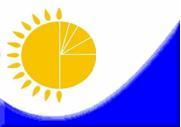 
Қазақстан Республикасы Статистика агенттігі Төрағасының 2014 жылғы 9 қаңтардағы № 3 бұйрығына 1-қосымша
Қазақстан Республикасы Статистика агенттігі Төрағасының 2014 жылғы 9 қаңтардағы № 3 бұйрығына 1-қосымша
Мемлекеттік статистика органдары құпиялылығына кепілдік береді
Конфиденциальность гарантируется органами государственной статистики
Мемлекеттік статистика органдары құпиялылығына кепілдік береді
Конфиденциальность гарантируется органами государственной статистики
Мемлекеттік статистика органдары құпиялылығына кепілдік береді
Конфиденциальность гарантируется органами государственной статистики
Мемлекеттік статистика органдары құпиялылығына кепілдік береді
Конфиденциальность гарантируется органами государственной статистики
Қазақстан Республикасы Статистика агенттігі Төрағасының міндетін атқарушының 2013 жылғы 21 желтоқсандағы № 351 бұйрығына 15-қосымша
Қазақстан Республикасы Статистика агенттігі Төрағасының міндетін атқарушының 2013 жылғы 21 желтоқсандағы № 351 бұйрығына 15-қосымша
Ведомстволық статистикалық байқаудың статистикалық нысаны
Статистическая форма ведомственного статистического наблюдения
Ведомстволық статистикалық байқаудың статистикалық нысаны
Статистическая форма ведомственного статистического наблюдения
Ведомстволық статистикалық байқаудың статистикалық нысаны
Статистическая форма ведомственного статистического наблюдения
Ведомстволық статистикалық байқаудың статистикалық нысаны
Статистическая форма ведомственного статистического наблюдения
Приложение 15 к приказу исполняющего обязанности Председателя Агентства Республики Казахстан по статистике от 21 декабря 2010 года № 351
Приложение 15 к приказу исполняющего обязанности Председателя Агентства Республики Казахстан по статистике от 21 декабря 2010 года № 351
Қазақстан Республикасы Ұлттық Банкінің аумақтық филиалына респонденттің орналасқан жері бойынша тапсырылады.
Представляется территориальному филиалу Национального Банка Республики Казахстан по месту нахождения респондента.
Қазақстан Республикасы Ұлттық Банкінің аумақтық филиалына респонденттің орналасқан жері бойынша тапсырылады.
Представляется территориальному филиалу Национального Банка Республики Казахстан по месту нахождения респондента.
Қазақстан Республикасы Ұлттық Банкінің аумақтық филиалына респонденттің орналасқан жері бойынша тапсырылады.
Представляется территориальному филиалу Национального Банка Республики Казахстан по месту нахождения респондента.
Қазақстан Республикасы Ұлттық Банкінің аумақтық филиалына респонденттің орналасқан жері бойынша тапсырылады.
Представляется территориальному филиалу Национального Банка Республики Казахстан по месту нахождения респондента.
Қазақстан Республикасы Ұлттық Банкінің аумақтық филиалына респонденттің орналасқан жері бойынша тапсырылады.
Представляется территориальному филиалу Национального Банка Республики Казахстан по месту нахождения респондента.
Қазақстан Республикасы Ұлттық Банкінің аумақтық филиалына респонденттің орналасқан жері бойынша тапсырылады.
Представляется территориальному филиалу Национального Банка Республики Казахстан по месту нахождения респондента.
Қазақстан Республикасы Ұлттық Банкінің аумақтық филиалына респонденттің орналасқан жері бойынша тапсырылады.
Представляется территориальному филиалу Национального Банка Республики Казахстан по месту нахождения респондента.
Статистикалық нысанды www.nationalbank.kz, www.stat.gov.kz сайтынан алуға болады.
Статистическую форму можно получить на сайте www.nationalbank.kz, www.stat.gov.kz.
Статистикалық нысанды www.nationalbank.kz, www.stat.gov.kz сайтынан алуға болады.
Статистическую форму можно получить на сайте www.nationalbank.kz, www.stat.gov.kz.
Статистикалық нысанды www.nationalbank.kz, www.stat.gov.kz сайтынан алуға болады.
Статистическую форму можно получить на сайте www.nationalbank.kz, www.stat.gov.kz.
Статистикалық нысанды www.nationalbank.kz, www.stat.gov.kz сайтынан алуға болады.
Статистическую форму можно получить на сайте www.nationalbank.kz, www.stat.gov.kz.
Статистикалық нысанды www.nationalbank.kz, www.stat.gov.kz сайтынан алуға болады.
Статистическую форму можно получить на сайте www.nationalbank.kz, www.stat.gov.kz.
Статистикалық нысанды www.nationalbank.kz, www.stat.gov.kz сайтынан алуға болады.
Статистическую форму можно получить на сайте www.nationalbank.kz, www.stat.gov.kz.
Статистикалық нысанды www.nationalbank.kz, www.stat.gov.kz сайтынан алуға болады.
Статистическую форму можно получить на сайте www.nationalbank.kz, www.stat.gov.kz.
Мемлекеттік статистиканың тиісті органдарына алғашқы статистикалық деректерді уақтылы тапсырмау, дәйексіз деректерді беру "Әкімшілік құқық бұзушылық туралы" Қазақстан Республикасы Кодексінің 381-бабында көзделген әкімшілік құқық бұзушылық болып табылады.
Непредставление, несвоевременное представление и представление недостоверных первичных статистических данных в соответствующие органы государственной статистики являются административными правонарушениями, предусмотренными статьей 381 Кодекса Республики Казахстан "Об административных правонарушениях".
Мемлекеттік статистиканың тиісті органдарына алғашқы статистикалық деректерді уақтылы тапсырмау, дәйексіз деректерді беру "Әкімшілік құқық бұзушылық туралы" Қазақстан Республикасы Кодексінің 381-бабында көзделген әкімшілік құқық бұзушылық болып табылады.
Непредставление, несвоевременное представление и представление недостоверных первичных статистических данных в соответствующие органы государственной статистики являются административными правонарушениями, предусмотренными статьей 381 Кодекса Республики Казахстан "Об административных правонарушениях".
Мемлекеттік статистиканың тиісті органдарына алғашқы статистикалық деректерді уақтылы тапсырмау, дәйексіз деректерді беру "Әкімшілік құқық бұзушылық туралы" Қазақстан Республикасы Кодексінің 381-бабында көзделген әкімшілік құқық бұзушылық болып табылады.
Непредставление, несвоевременное представление и представление недостоверных первичных статистических данных в соответствующие органы государственной статистики являются административными правонарушениями, предусмотренными статьей 381 Кодекса Республики Казахстан "Об административных правонарушениях".
Мемлекеттік статистиканың тиісті органдарына алғашқы статистикалық деректерді уақтылы тапсырмау, дәйексіз деректерді беру "Әкімшілік құқық бұзушылық туралы" Қазақстан Республикасы Кодексінің 381-бабында көзделген әкімшілік құқық бұзушылық болып табылады.
Непредставление, несвоевременное представление и представление недостоверных первичных статистических данных в соответствующие органы государственной статистики являются административными правонарушениями, предусмотренными статьей 381 Кодекса Республики Казахстан "Об административных правонарушениях".
Мемлекеттік статистиканың тиісті органдарына алғашқы статистикалық деректерді уақтылы тапсырмау, дәйексіз деректерді беру "Әкімшілік құқық бұзушылық туралы" Қазақстан Республикасы Кодексінің 381-бабында көзделген әкімшілік құқық бұзушылық болып табылады.
Непредставление, несвоевременное представление и представление недостоверных первичных статистических данных в соответствующие органы государственной статистики являются административными правонарушениями, предусмотренными статьей 381 Кодекса Республики Казахстан "Об административных правонарушениях".
Мемлекеттік статистиканың тиісті органдарына алғашқы статистикалық деректерді уақтылы тапсырмау, дәйексіз деректерді беру "Әкімшілік құқық бұзушылық туралы" Қазақстан Республикасы Кодексінің 381-бабында көзделген әкімшілік құқық бұзушылық болып табылады.
Непредставление, несвоевременное представление и представление недостоверных первичных статистических данных в соответствующие органы государственной статистики являются административными правонарушениями, предусмотренными статьей 381 Кодекса Республики Казахстан "Об административных правонарушениях".
Мемлекеттік статистиканың тиісті органдарына алғашқы статистикалық деректерді уақтылы тапсырмау, дәйексіз деректерді беру "Әкімшілік құқық бұзушылық туралы" Қазақстан Республикасы Кодексінің 381-бабында көзделген әкімшілік құқық бұзушылық болып табылады.
Непредставление, несвоевременное представление и представление недостоверных первичных статистических данных в соответствующие органы государственной статистики являются административными правонарушениями, предусмотренными статьей 381 Кодекса Республики Казахстан "Об административных правонарушениях".
Статистикалық нысан коды 7321202
Код статистической формы 7321202
Статистикалық нысан коды 7321202
Код статистической формы 7321202
Резидент еместерге қойылатын қаржылық талаптар және олардың алдындағы міндеттемелер туралы есеп
Резидент еместерге қойылатын қаржылық талаптар және олардың алдындағы міндеттемелер туралы есеп
Резидент еместерге қойылатын қаржылық талаптар және олардың алдындағы міндеттемелер туралы есеп
Резидент еместерге қойылатын қаржылық талаптар және олардың алдындағы міндеттемелер туралы есеп
Резидент еместерге қойылатын қаржылық талаптар және олардың алдындағы міндеттемелер туралы есеп
1-ТБ
1-ПБ
1-ТБ
1-ПБ
Отчет о финансовых требованиях к нерезидентам и обязательствах перед ними
Отчет о финансовых требованиях к нерезидентам и обязательствах перед ними
Отчет о финансовых требованиях к нерезидентам и обязательствах перед ними
Отчет о финансовых требованиях к нерезидентам и обязательствах перед ними
Отчет о финансовых требованиях к нерезидентам и обязательствах перед ними
Тоқсандық
Квартальная
Тоқсандық
Квартальная
Есептік кезең
Отчетный период
тоқсан
квартал
жыл
год
Сыртқы экономикалық операцияларды іске асыратын ұйымдар, шетелдік қатысуы бар ұйымдар тапсырады. Статистикалық нысанды мемлекеттік басқару органдары, банктер, өз қызметін Қазақстан Республикасында жүзеге асыратын шетелдік заңды тұлғалардың өкілдіктері мен филиалдары тапсырмайды.
Представляют организации, осуществляющие внешнеэкономические операции, организации с иностранным участием. Не представляют статистическую форму органы государственного управления, банки, представительства и филиалы иностранных юридических лиц, осуществляющие свою деятельность в Республике Казахстан.
Сыртқы экономикалық операцияларды іске асыратын ұйымдар, шетелдік қатысуы бар ұйымдар тапсырады. Статистикалық нысанды мемлекеттік басқару органдары, банктер, өз қызметін Қазақстан Республикасында жүзеге асыратын шетелдік заңды тұлғалардың өкілдіктері мен филиалдары тапсырмайды.
Представляют организации, осуществляющие внешнеэкономические операции, организации с иностранным участием. Не представляют статистическую форму органы государственного управления, банки, представительства и филиалы иностранных юридических лиц, осуществляющие свою деятельность в Республике Казахстан.
Сыртқы экономикалық операцияларды іске асыратын ұйымдар, шетелдік қатысуы бар ұйымдар тапсырады. Статистикалық нысанды мемлекеттік басқару органдары, банктер, өз қызметін Қазақстан Республикасында жүзеге асыратын шетелдік заңды тұлғалардың өкілдіктері мен филиалдары тапсырмайды.
Представляют организации, осуществляющие внешнеэкономические операции, организации с иностранным участием. Не представляют статистическую форму органы государственного управления, банки, представительства и филиалы иностранных юридических лиц, осуществляющие свою деятельность в Республике Казахстан.
Сыртқы экономикалық операцияларды іске асыратын ұйымдар, шетелдік қатысуы бар ұйымдар тапсырады. Статистикалық нысанды мемлекеттік басқару органдары, банктер, өз қызметін Қазақстан Республикасында жүзеге асыратын шетелдік заңды тұлғалардың өкілдіктері мен филиалдары тапсырмайды.
Представляют организации, осуществляющие внешнеэкономические операции, организации с иностранным участием. Не представляют статистическую форму органы государственного управления, банки, представительства и филиалы иностранных юридических лиц, осуществляющие свою деятельность в Республике Казахстан.
Сыртқы экономикалық операцияларды іске асыратын ұйымдар, шетелдік қатысуы бар ұйымдар тапсырады. Статистикалық нысанды мемлекеттік басқару органдары, банктер, өз қызметін Қазақстан Республикасында жүзеге асыратын шетелдік заңды тұлғалардың өкілдіктері мен филиалдары тапсырмайды.
Представляют организации, осуществляющие внешнеэкономические операции, организации с иностранным участием. Не представляют статистическую форму органы государственного управления, банки, представительства и филиалы иностранных юридических лиц, осуществляющие свою деятельность в Республике Казахстан.
Сыртқы экономикалық операцияларды іске асыратын ұйымдар, шетелдік қатысуы бар ұйымдар тапсырады. Статистикалық нысанды мемлекеттік басқару органдары, банктер, өз қызметін Қазақстан Республикасында жүзеге асыратын шетелдік заңды тұлғалардың өкілдіктері мен филиалдары тапсырмайды.
Представляют организации, осуществляющие внешнеэкономические операции, организации с иностранным участием. Не представляют статистическую форму органы государственного управления, банки, представительства и филиалы иностранных юридических лиц, осуществляющие свою деятельность в Республике Казахстан.
Сыртқы экономикалық операцияларды іске асыратын ұйымдар, шетелдік қатысуы бар ұйымдар тапсырады. Статистикалық нысанды мемлекеттік басқару органдары, банктер, өз қызметін Қазақстан Республикасында жүзеге асыратын шетелдік заңды тұлғалардың өкілдіктері мен филиалдары тапсырмайды.
Представляют организации, осуществляющие внешнеэкономические операции, организации с иностранным участием. Не представляют статистическую форму органы государственного управления, банки, представительства и филиалы иностранных юридических лиц, осуществляющие свою деятельность в Республике Казахстан.
Тапсыру мерзімі: есептік кезеңнен кейінгі екінші айдың 10-күнінен кешіктірмей.
Срок представления: не позднее 10 числа второго месяца после отчетного периода.
Тапсыру мерзімі: есептік кезеңнен кейінгі екінші айдың 10-күнінен кешіктірмей.
Срок представления: не позднее 10 числа второго месяца после отчетного периода.
Тапсыру мерзімі: есептік кезеңнен кейінгі екінші айдың 10-күнінен кешіктірмей.
Срок представления: не позднее 10 числа второго месяца после отчетного периода.
Тапсыру мерзімі: есептік кезеңнен кейінгі екінші айдың 10-күнінен кешіктірмей.
Срок представления: не позднее 10 числа второго месяца после отчетного периода.
Тапсыру мерзімі: есептік кезеңнен кейінгі екінші айдың 10-күнінен кешіктірмей.
Срок представления: не позднее 10 числа второго месяца после отчетного периода.
Тапсыру мерзімі: есептік кезеңнен кейінгі екінші айдың 10-күнінен кешіктірмей.
Срок представления: не позднее 10 числа второго месяца после отчетного периода.
Тапсыру мерзімі: есептік кезеңнен кейінгі екінші айдың 10-күнінен кешіктірмей.
Срок представления: не позднее 10 числа второго месяца после отчетного периода.
БСН коды
Код БИН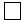 1
1.
Сіздің ұйымыңыздың шетел компанияларында үлестік қатысуы, мың АҚШ долларымен (Активтер)
1.
Долевое участие Вашей организации в иностранных компаниях, в тысячах долларов США (Активы)
1.1 бөлік.
Сіздің ұйымыңыздың шетелдік филиалдарын және өкілдіктерін Сіздің ұйымыңыздың қаржыландыруы (басқа ұсынылған бөлімдерге енгізілмегені)
Часть 1.1.
Финансирование Вашей организацией зарубежных филиалов и представительств Вашей организации (не включенное в другие представленные разделы)
1.2 бөлік.
Сіздің ұйымыңыздың шетелдік тікелей инвестициялау объектілерінде үлестік қатысуы (қатысу үлесі 10% және одан да көп дауыс беру құқығы бар акциялар, қатысушылардың дауыстары, инвестициялық қорлардың пайлары)
Часть 1.2.
Долевое участие Вашей организации в иностранных объектах прямого инвестирования (доля участия 10% и более голосующих акций, голосов участников, паев инвестиционных фондов)
1.3 бөлік.
Сіздің ұйымыңыздың шетелдік компанияларға үлестік қатысуы (қатысу үлесі 10%-дан төмен немесе айқындалмаған) 
Часть 1.3.
Долевое участие Вашей организации в иностранных компаниях (доля участия менее 10% или не определена)
1.3.1.
Сіздің ұйымыңыздың тікелей инвесторлардың капиталына қатысуы
1.3.1.
Участие Вашей организации в капитале прямых инвесторов 
1.3.2.
Сіздің ұйымыңыздың тел ұйымдар капиталына қатысуы
1.3.2.
Участие Вашей организации в капитале сестринских организаций
1.3.3.
Басқа резидент еместердің дауыс беру құқығы бар (10%-дан аз дауыс беру құқығы бар) акциялары, шетелдік инвестициялық қорлардың (10% төмен немесе айқындалмаған) акциялары/пайлары 
1.3.3.
Голосующие акции (менее 10% голосующих акций) других нерезидентов, акции/паи иностранных инвестиционных фондов (менее 10% или не определено)
1.3.4.
Басқа резидент еместерде қатысу (10% төмен қатысушылар дауысы немесе айқындалмаған)
1.3.4.
Участие в других нерезидентах (менее 10% голосов участников или не определено)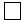 2
2.
Сіздің ұйымыңыздың портфеліндегі резидент еместердің борыштық бағалы қағаздары, вексельдері мен артықшылықты акциялары, мың АҚШ долларымен (Активтер)
2.
Долговые ценные бумаги, векселя и привилегированные акции нерезидентов в портфеле Вашей организации, в тысячах долларов США (Активы)
2.1 бөлік.
Сіздің ұйымыңыздың шетелдік тікелей және жанама инвестициялау объектілері шығарған
Часть 2.1.
Выпущенные непосредственными и косвенными иностранными объектами прямого инвестирования Вашей организации 
2.2 бөлік.
Сіздің ұйымыңыздың тікелей және жанама шетелдік тікелей инвесторлары шығарған
Часть 2.2.
Выпущенные непосредственными и косвенными иностранными прямыми инвесторами Вашей организации
2.3 бөлік.
Сіздің ұйымыңыздың шетелдік тел ұйымдары шығарған
Часть 2.3.
Выпущенные иностранными сестринскими организациями Вашей организации
2.4 бөлік.
Басқа резидент еместер шығарған
Часть 2.4.
Выпущенные другими нерезидентами
2.4.1.
Өтеу мерзімі 1 жылға дейінгі барыштық бағалы қағаздар және вексельдер
2.4.1.
Долговые ценные бумаги и векселя со сроком погашения до 1 года включительно 
2.4.2.
Өтеу мерзімі 1 жылдан астам артықшылықты акциялар, борыштық бағалы қағаздар және вексельдер
2.4.2.
Привилегированные акции, долговые ценные бумаги и векселя со сроком погашения более 1 года 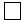 3
3.
Сіздің ұйымыңыздың резидент еместерге берген сауда (коммерциялық) кредиттері мен аванстары, мың АҚШ долларымен (Активтер) 
3.
Торговые (коммерческие) кредиты и авансы, выданные Вашей организацией нерезидентам, в тысячах долларов США (Активы)
3.1 бөлік.
Сіздің ұйымыңыздың шетелдік филиалдарына
Часть 3.1.
Зарубежным филиалам Вашей организации 
3.2 бөлік.
Сіздің ұйымыңыздың тікелей және жанама шетелдік тікелей инвестициялау объектілеріне
Часть 3.2.
Непосредственным и косвенным иностранным объектам прямого инвестирования Вашей организации
3.3 бөлік.
Сіздің ұйымыңыздың тікелей және жанама шетелдік тікелей инвесторларына
Часть 3.3.
Непосредственным и косвенным иностранным прямым инвесторам Вашей организации
3.4 бөлік.
Сіздің ұйымыңыздың шетелдік тел ұйымдарына
Часть 3.4.
Иностранным сестринским организациям Вашей организации
3.5 бөлік.
Басқа резидент еместерге
Часть 3.5.
Другим нерезидентам
3.5.1.
Өтеу мерзімі 1 жылға дейін
3.5.1.
Со сроком погашения до 1 года включительно
3.5.2.
Өтеу мерзімі 1 жылдан астам
3.5.2.
Со сроком погашения более 1 года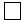 4
4.
Сіздің ұйымыңыздың резидент еместерге берген (қаржы лизингін қоса есептегенде) заемдары, мың АҚШ долларымен (Активтер)
4.
Займы (включая финансовый лизинг), выданные Вашей организацией нерезидентам, в тысячах долларов США (Активы)
4.1 бөлік.
Сіздің ұйымыңыздың шетелдік филиалдарына
Часть 4.1.
Зарубежным филиалам Вашей организации
4.2 бөлік.
Сіздің ұйымыңыздың тікелей және жанама шетелдік тікелей инвестициялау объектілеріне
Часть 4.2.
Непосредственным и косвенным иностранным объектам прямого инвестирования Вашей организации
4.3 бөлік.
Сіздің ұйымыңыздың тікелей және жанама шетелдік тікелей инвесторларына
Часть 4.3.
Непосредственным и косвенным иностранным прямым инвесторам Вашей организации
4.4 бөлік.
Сіздің ұйымыңыздың шетелдік тел ұйымдарына
Часть 4.4.
Иностранным сестринским организациям Вашей организации
4.5 бөлік.
Басқа резидент еместерге
Часть 4.5.
Другим нерезидентам
4.5.1.
Өтеу мерзімі 1 жылға дейін
4.5.1.
Со сроком погашения до 1 года включительно
4.5.2.
Өтеу мерзімі 1 жылдан астам
4.5.2.
Со сроком погашения более 1 года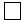 5
5.
Сіздің ұйымыңыздың резидент еместерге басқа талаптары, мың АҚШ долларымен (Активтер)
5.
Прочие требования Вашей организации к нерезидентам, в тысячах долларов США (Активы)
5.1 бөлік.
Сіздің ұйымыңыздың қолма-қол шетел валютасы, резидент емес банктердегі банк шоттары
Часть 5.1.
Наличная иностранная валюта, банковские счета Вашей организации в банках-нерезидентах
5.1.1.
Қолма-қол шетел валютасы, ағымдағы шоттар, талап ету шоттары, өтеу мерзімі 1 жылға дейін салымдар
5.1.1.
Наличная иностранная валюта, текущие счета, счета до востребования, вклады со сроком погашения до 1 года включительно
5.1.2.
Өтеу мерзімі 1 жылдан астам салымдар
5.1.2.
Вклады со сроком погашения более 1 года
5.2 бөлік.
Туынды қаржы құралдары
Часть 5.2.
Производные финансовые инструменты
5.2.1.
Опциондар
5.2.1.
Опционы
5.2.2.
Форвардтар
5.2.2.
Форварды
5.3 бөлік.
Сіздің ұйымыңыздың шетелдегі жылжымайтын мүліктері
Часть 5.3.
Недвижимость Вашей организации за рубежом
5.4 бөлік.
Резидент еместерге басқа санаттарғ жатпайтын басқа талаптар
Часть 5.4.
Прочие требования к нерезидентам, не включенные в другие категории
5.4.1.
Сіздің ұйымыңыздың шетелдік филиалдарына
5.4.1.
К зарубежным филиалам Вашей организации
5.4.2.
Сіздің ұйымыңыздың тікелей және жанама шетелдік тікелей инвестициялау объектілеріне
5.4.2.
К непосредственным и косвенным иностранным объектам прямого инвестирования Вашей организации
5.4.3.
Сіздің ұйымыңыздың тікелей және жанама шетелдік тікелей инвесторларына
5.4.3.
К непосредственным и косвенным иностранным прямым инвесторам Вашей организации
5.4.4.
Сіздің ұйымыңыздың шетелдік тел ұйымдарына
5.4.4.
К иностранным сестринским организациям Вашей организации
5.4.5.
Басқа резидент еместерге
5.4.5.
К другим нерезидентам
5.4.5.1.
Өтеу мерзімі 1 жылға дейінгі
5.4.5.1.
Со сроком погашения до 1 года включительно
5.4.5.2.
Өтеу мерзімі 1 жылдан астам
5.4.5.2.
Со сроком погашения более 1 года
Сіздің ұйымыңыздың резидент еместер алдындығы міндеттемелері (Міндеттемелер)
Обязательства Вашей организации перед нерезидентами (Обязательства)
Сіздің ұйымыңыздың резидент еместер алдындығы міндеттемелері (Міндеттемелер)
Обязательства Вашей организации перед нерезидентами (Обязательства)
Сіздің ұйымыңыздың резидент еместер алдындығы міндеттемелері (Міндеттемелер)
Обязательства Вашей организации перед нерезидентами (Обязательства)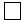 6
6.
Резидент еместердің портфеліндегі Сіздің ұйымыңыз шығарған борыштық бағалы қағаздар, вексельдер, мың АҚШ долларымен (Міндеттемелер)6
6.
Долговые ценные бумаги, векселя, выпущенные Вашей организацией, находящиеся в портфеле у нерезидентов, в тысячах долларов США (Обязательства)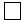 7
7.
Резидент еместерден Сіздің ұйымыңыздың алған сауда (коммерциялық) кредиттері мен аванстары, мың АҚШ долларымен (Міндеттемелер)
7.
Торговые (коммерческие) кредиты и авансы, полученные Вашей организацией от нерезидентов, в тысячах долларов США (Обязательства)
7.1 бөлік.
Сіздің ұйымыңыздың шетелдік филиалдарынан
Часть 7.1.
От зарубежных филиалов Вашей организации
7.2 бөлік.
Сіздің ұйымыңыздың тікелей және жанама шетелдік тікелей инвестициялау объектілерінен
Часть 7.2.
От непосредственных и косвенных иностранных объектов прямого инвестирования Вашей организации
7.3 бөлік.
Сіздің ұйымыңыздың тікелей және жанама шетелдік тікелей инвесторларынан
Часть 7.3.
От непосредственных и косвенных иностранных прямых инвесторов Вашей организации
7.4 бөлік.
Сіздің ұйымыңыздың шетелдік тел ұйымдарынан
Часть 7.4.
От иностранных сестринских организаций Вашей организации
7.5.1.
Өтеу мерзімі 1 жылға дейін
7.5.1.
Со сроком погашения до 1 года включительно
7.5.2.
Өтеу мерзімі 1 жылдан астам
7.5.2.
Со сроком погашения более 1 года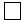 8
8.
Резидент еместерден Сіздің ұйымыңыздың алған (қаржы лизингін қоса есептегенде) заемдары, мың АҚШ долларымен (Міндеттемелер)
8.
Займы (включая финансовый лизинг), полученные Вашей организацией от нерезидентов, в тысячах долларов США (Обязательства)
8.1 бөлік.
Қазақстан Республикасы Үкіметі кепілдік берген
Часть 8.1.
Гарантированные Правительством Республики Казахстан
8.2 бөлік.
Қазақстан Республикасы Үкіметі кепілдік бермеген
Часть 8.2.
Негарантированные Правительством Республики Казахстан
8.2.1.
Сіздің ұйымыңыздың шетелдік филиалдарынан
8.2.1.
От зарубежных филиалов Вашей организации
8.2.2.
Сіздің ұйымыңыздың тікелей және жанама шетелдік тікелей инвестициялау объектілерінен
8.2.2.
От непосредственных и косвенных иностранных объектов прямого инвестирования Вашей организации
8.2.3.
Сіздің ұйымыңыздың тікелей және жанама шетелдік тікелей инвесторларынан
8.2.3.
От непосредственных и косвенных иностранных прямых инвесторов Вашей организации
8.2.4.
Сіздің ұйымыңыздың шетелдік тел ұйымдарынан
8.2.4.
От иностранных сестринских организаций Вашей организации
8.2.5.
Басқа резидент еместерден
8.2.5.
От других нерезидентов
8.2.5.1.
Өтеу мерзімі 1 жылға дейін
8.2.5.1.
Со сроком погашения до 1 года включительно 
8.2.5.2.
Өтеу мерзімі 1 жылдан астам
8.2.5.2.
Со сроком погашения более 1 года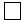 9
9.
Резидент еместер алдындағы Сіздің ұйымыңыздың басқа міндеттемелері, мың АҚШ доллары (Міндеттемелер)
9.
Прочие обязательства Вашей организации перед нерезидентами, в тысячах долларов США (Обязательства)
9.1 бөлік.
Туынды қаржы құралдары және резидент емес қызметкерлер үшін акцияға опциондар
Часть 9.1.
Производные финансовые инструменты и опционы на акции для сотрудников-нерезидентов
9.1.1.
Резидент емес қызметкерлер үшін Сіздің ұйымыңыздың акциясына опциондар
9.1.1.
Опционы на акции Вашей организации для сотрудников-нерезидентов
9.1.2.
Басқа опциондар
9.1.2.
Прочие опционы
9.1.3.
Форвардтар
9.1.3.
Форварды
9.2 бөлік.
Басқа санаттарға жатпайтын басқа міндеттемелер
Часть 9.2.
Прочие обязательства, не включенные в другие категории
9.2.1.
Сіздің ұйымыңыздың шетелдік филиалдары алдындағы
9.2.1.
Перед зарубежными филиалами Вашей организации
9.2.2.
Сіздің ұйымыңыздың тікелей және жанама шетелдік тікелей инвестициялау объектілері алдындағы
9.2.2.
Перед непосредственными и косвенными иностранными объектами прямого инвестирования Вашей организации
9.2.3.
Сіздің ұйымыңыздың тікелей және жанама шетелдік тікелей инвесторлары алдындағы
9.2.3.
Перед непосредственными и косвенными иностранными прямыми инвесторами Вашей организации
9.2.4.
Сіздің ұйымыңыздың шетелдік тел ұйымдары алдындағы
9.2.4.
Перед иностранными сестринскими организациями Вашей организации
9.2.5.
Басқа резидент еместер алдындағы 
9.2.5.
Перед другими нерезидентами
9.2.5.1.
Өтеу мерзімі 1 жылға дейін
9.2.5.1.
Со сроком погашения до 1 года включительно
9.2.5.2.
Өтеу мерзімі 1 жылдан астам
9.2.5.2.
Со сроком погашения более 1 года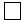 10
10.
Резидент еместердің Сіздің ұйымыңыздың капиталына қатысуы, мың АҚШ долларымен (Капитал)
10.
Участие нерезидентов в капитале Вашей организации, в тысячах долларов США (Капитал)
10.1 бөлік.
Сіздің ұйымыңыздың жарғылық капиталындағы шетелдік тікелей инвестордың үлестік қатысуы (10% және одан да көп дауыс беру құқығы бар акциялар (қатысушылардың дауыстары)
Часть 10.1.
Долевое участие иностранного прямого инвестора в уставном капитале Вашей организации (10% и более голосующих акций голосов участников))
10.2 бөлік.
Сіздің ұйымыңыздың жарғылық капиталында резидент еместердің үлестік қатысуы 10%-дан төмен дауыс беру құқығы бар акциялар (қатысушылар дауыстары)
Часть 10.2.
Долевое участие нерезидентов в уставном капитале Вашей организации менее 10% голосующих акций (голосов участников)
10.2.1.
Егер резидент емес Сіздің ұйымыңыздың тікелей инвестициялау объектісі болып табылса
10.2.1.
Если нерезидент является объектом прямого инвестирования Вашей организации
10.2.2.
Егер резидент емес Сіздің ұйымыңыздың тел ұйымы болып табылса
10.2.2.
Если нерезидент является сестринской организацией Вашей организации
10.2.3.
Басқа жағдайларда
10.2.3.
В остальных случаях
10.3 бөлік.
Сіздің ұйымыңыздың резидент еместердегі артықшылықты акциялары
Часть 10.3.
Привилегированные акции Вашей организации у нерезидентов
10.3.1.
Сіздің ұйымыңыздың шетелдік тікелей инвесторлар қолындағы артықшылықты акциялары
10.3.1.
Привилегированные акции на руках у иностранных прямых инвесторов Вашей организации
10.3.2.
Сіздің ұйымыңыздың шетелдік тікелей инвестициялау объектілерінің қолындағы артықшылықты акциялары
10.3.2.
Привилегированные акции на руках у иностранных объектов прямого инвестирования Вашей организации
10.3.3.
Сіздің ұйымыңыздың шетелдік тел ұйымдарының қолындағы артықшылықты акциялары
10.3.3.
Привилегированные акции на руках у иностранных сестринских организаций Вашей организации
10.3.4.
Басқа резидент еместердің қолындағы артықшылықты акциялар
10.3.4.
Привилегированные акции на руках у других нерезидентов
Көрсеткіш атауы
Наименование показателя
Көрсеткіш коды
Код показателя
Барлығы
Всего
Шетелдік филиалдың, өкілдіктің елі
Страна зарубежного филиала, представительства
Шетелдік филиалдың, өкілдіктің елі
Страна зарубежного филиала, представительства
Шетелдік филиалдың, өкілдіктің елі
Страна зарубежного филиала, представительства
Шетелдік филиалдың, өкілдіктің елі
Страна зарубежного филиала, представительства
Шетелдік филиалдың, өкілдіктің елі
Страна зарубежного филиала, представительства
Шетелдік филиалдың, өкілдіктің елі
Страна зарубежного филиала, представительства
Шетелдік филиалдың, өкілдіктің елі
Страна зарубежного филиала, представительства
Шетелдік филиалдың, өкілдіктің елі
Страна зарубежного филиала, представительства
Көрсеткіш атауы
Наименование показателя
Көрсеткіш коды
Код показателя
Барлығы
Всего
А
Б
1
2
Есептік кезеңде аудырылған қаржыландыру
Финансирование, перечисленное в отчетном периоде
1011002
Есептік кезеңде қайтарылып алынған қаржыландыру
Изъятие финансирования в отчетном периоде
1011003
Шетелдік филиал қызметінен таза кіріс
Чистый доход от деятельности зарубежного филиала
1011012
Көрсеткіш атауы
Наименование показателя
Көрсеткіш коды
Код показателя
Барлығы
Всего
Инвестициялау объектісінің атауы
Наименование объекта инвестирования
Инвестициялау объектісінің атауы
Наименование объекта инвестирования
Инвестициялау объектісінің атауы
Наименование объекта инвестирования
Инвестициялау объектісінің атауы
Наименование объекта инвестирования
Инвестициялау объектісінің атауы
Наименование объекта инвестирования
Инвестициялау объектісінің атауы
Наименование объекта инвестирования
Инвестициялау объектісінің атауы
Наименование объекта инвестирования
Инвестициялау объектісінің атауы
Наименование объекта инвестирования
Көрсеткіш атауы
Наименование показателя
Көрсеткіш коды
Код показателя
Барлығы
Всего
Көрсеткіш атауы
Наименование показателя
Көрсеткіш коды
Код показателя
Барлығы
Всего
Инвестициялау объектісінің елі
Страна объекта инвестирования
Инвестициялау объектісінің елі
Страна объекта инвестирования
Инвестициялау объектісінің елі
Страна объекта инвестирования
Инвестициялау объектісінің елі
Страна объекта инвестирования
Инвестициялау объектісінің елі
Страна объекта инвестирования
Инвестициялау объектісінің елі
Страна объекта инвестирования
Инвестициялау объектісінің елі
Страна объекта инвестирования
Инвестициялау объектісінің елі
Страна объекта инвестирования
Көрсеткіш атауы
Наименование показателя
Көрсеткіш коды
Код показателя
Барлығы
Всего
А
Б
1
2
Есептік кезең аяғында Сіздің ұйымыңыздың тікелей инвестициялау объектісіне қатысу үлесі, %
Доля участия Вашей организации в объекте прямого инвестирования на конец отчетного периода, %
1111000
Х
Есептік кезең басында Сіздің ұйымыңыздың тікелей инвестициялау объектісіне қатысу үлесінің құны
Стоимость доли участия Вашей организации в объекте прямого инвестирования на начало отчетного периода
1111001
Операциялар нәтижесінде ұлғаюы
Увеличение в результате операций
1111002
Операциялар нәтижесінде азаюы
Уменьшение в результате операций
1111003
Қайта бағалау
Переоценка
1111004
Басқа өзгерістер
Прочие изменения
1111005
Есептік кезең аяғында Сіздің ұйымыңыздың тікелей инвестициялау объектісіне қатысу үлесінің құны
Стоимость доли участия Вашей организации в объекте прямого инвестирования на конец отчетного периода
1111006
Сіздің ұйымыңыздың қатысу үлесіне тиесілі тікелей инвестициялау объектісінің есептік кезеңдегі (салық төленгеннен кейінгі) таза пайдасы (шығыны)
Чистая прибыль (убыток) объекта прямого инвестирования за отчетный период (после уплаты налогов), приходящаяся на долю участия Вашей организации
1111012
Тікелей инвестициялау объектісі есептік кезеңде жариялаған Сіздің ұйымыңызға төленуге тиісті дивидендтер
Объявленные в отчетном периоде объектом прямого инвестирования дивиденды, подлежащие оплате Вашей организации
1111013
Сіздің ұйымыңыздың тікелей инвестициялау объектілерінен есептік кезеңде алған дивидендтері
Дивиденды, полученные в отчетном периоде Вашей организацией от объектов прямого инвестирования
1111017
Көрсеткіш атауы
Наименование показателя
Көрсеткіш коды
Код показателя
Барлығы
Всего
Инвестициялау объектісінің елі
Страна объекта инвестирования
Инвестициялау объектісінің елі
Страна объекта инвестирования
Инвестициялау объектісінің елі
Страна объекта инвестирования
Инвестициялау объектісінің елі
Страна объекта инвестирования
Инвестициялау объектісінің елі
Страна объекта инвестирования
Инвестициялау объектісінің елі
Страна объекта инвестирования
Инвестициялау объектісінің елі
Страна объекта инвестирования
Инвестициялау объектісінің елі
Страна объекта инвестирования
Көрсеткіш атауы
Наименование показателя
Көрсеткіш коды
Код показателя
Барлығы
Всего
А
Б
1
2
Есептік кезең аяғында Сіздің ұйымыңыздың тікелей инвестордың жарғылық капиталына қатысу үлесі, %
Доля участия Вашей организации в уставном капитале прямого инвестора на конец отчетного периода, %
1211000
Х
Есептік кезең басында Сіздің ұйымыңыздың тікелей инвестор капиталына қатысу үлесінің құны
Стоимость доли участия Вашей организации в капитале прямого инвестора на начало отчетного периода
1211001
Операциялар нәтижесінде ұлғаюы
Увеличение в результате операций
1211002
Операциялар нәтижесінде азаюы
Уменьшение в результате операций
1211003
Қайта бағалау
Переоценка
1211004
Басқа өзгерістер
Прочие изменения
1211005
Есептік кезең аяғында Сіздің ұйымыңыздың тікелей инвестор капиталына қатысу үлесінің құны
Стоимость доли участия Вашей организации в капитале прямого инвестора на конец отчетного периода
1211006
Сіздің ұйымыңыздың тікелей инвесторлардан есептік кезеңде алған дивидендтері
Дивиденды, полученные в отчетном периоде Вашей организацией от прямых инвесторов
1211013
Көрсеткіш атауы
Наименование показателя
Көрсеткіш коды
Код показателя
Барлығы
Всего
Инвестициялау объектісінің елі
Страна объекта инвестирования
Инвестициялау объектісінің елі
Страна объекта инвестирования
Инвестициялау объектісінің елі
Страна объекта инвестирования
Инвестициялау объектісінің елі
Страна объекта инвестирования
Инвестициялау объектісінің елі
Страна объекта инвестирования
Инвестициялау объектісінің елі
Страна объекта инвестирования
Инвестициялау объектісінің елі
Страна объекта инвестирования
Инвестициялау объектісінің елі
Страна объекта инвестирования
Көрсеткіш атауы
Наименование показателя
Көрсеткіш коды
Код показателя
Барлығы
Всего
А
Б
1
2
Есептік кезең аяғында Сіздің ұйымыңыздың тел ұйымның жарғылық капиталына қатысу үлесі, %
Доля участия Вашей организации в уставном капитале сестринской организации на конец отчетного периода, %
1311000
Х
Есептік кезең басында Сіздің ұйымыңыздың тел ұйым капиталына қатысу үлесінің құны
Стоимость доли участия Вашей организации в капитале сестринской организации на начало отчетного периода
1311001
Операциялар нәтижесінде ұлғаюы
Увеличение в результате операций
1311002
Операциялар нәтижесінде азаюы
Уменьшение в результате операций
1311003
Қайта бағалау
Переоценка
1311004
Басқа өзгерістер
Прочие изменения
1311005
Есептік кезең аяғында Сіздің ұйымыңыздың тел ұйым капиталына қатысу үлесінің құны
Стоимость доли участия Вашей организации в капитале сестринской организации на конец отчетного периода
1311006
Сіздің ұйымыңыздың тел ұйымынан есепті кезеңде алған дивидендтері
Дивиденды, полученные в отчетном периоде Вашей организацией от сестринских компаний
1311013
Көрсеткіш атауы
Наименование показателя
Көрсеткіш коды
Код показателя
Барлығы
Всего
Инвестициялау объектісінің елі
Страна объекта инвестирования
Инвестициялау объектісінің елі
Страна объекта инвестирования
Инвестициялау объектісінің елі
Страна объекта инвестирования
Инвестициялау объектісінің елі
Страна объекта инвестирования
Инвестициялау объектісінің елі
Страна объекта инвестирования
Инвестициялау объектісінің елі
Страна объекта инвестирования
Инвестициялау объектісінің елі
Страна объекта инвестирования
Инвестициялау объектісінің елі
Страна объекта инвестирования
Көрсеткіш атауы
Наименование показателя
Көрсеткіш коды
Код показателя
Барлығы
Всего
А
Б
1
2
Есептік кезең аяғында Сіздің ұйымыңыздың шетелдік ұйымда /қорда қатысу үлесі, % (егер қолданылса)
Доля участия Вашей организации в иностранной организации/фонде на конец отчетного периода, % (если применимо)
1412000
Х
Есептік кезең басында құнды қағаздар/пайлар құны
Стоимость ценных бумаг/паев на начало отчетного периода
1412001
Операциялар нәтижесінде ұлғаюы
Увеличение в результате операций
1412002
Операциялар нәтижесінде азаюы
Уменьшение в результате операций
1412003
Қайта бағалау
Переоценка
1412004
Басқа өзгерістер
Прочие изменения
1412005
Есептік кезең аяғында құнды қағаздар/пайлар құны
Стоимость ценных бумаг/паев на конец отчетного периода
1412006
Сіздің ұйымыңыздың есептік кезеңде алған дивидендтері
Дивиденды, полученные в отчетном периоде Вашей организацией
1412013
Көрсеткіш атауы
Наименование показателя
Көрсеткіш коды
Код показателя
Барлығы
Всего
Инвестициялау объектісінің елі
Страна объекта инвестирования
Инвестициялау объектісінің елі
Страна объекта инвестирования
Инвестициялау объектісінің елі
Страна объекта инвестирования
Инвестициялау объектісінің елі
Страна объекта инвестирования
Инвестициялау объектісінің елі
Страна объекта инвестирования
Инвестициялау объектісінің елі
Страна объекта инвестирования
Инвестициялау объектісінің елі
Страна объекта инвестирования
Инвестициялау объектісінің елі
Страна объекта инвестирования
Көрсеткіш атауы
Наименование показателя
Көрсеткіш коды
Код показателя
Барлығы
Всего
А
Б
1
2
Есептік кезең аяғында Сіздің ұйымыңыздың шетелдік ұйымда /қорда қатысу үлесі, % (егер қолданылса)
Доля участия Вашей организации в иностранной организации на конец отчетного периода, % (если применимо)
1414000
Х
Есептік кезең басында қатысу үлесінің құны
Стоимость доли участия на начало отчетного периода
1414001
Операциялар нәтижесінде ұлғаюы
Увеличение в результате операций
1414002
Операциялар нәтижесінде азаюы
Уменьшение в результате операций
1414003
Қайта бағалау
Переоценка
1414004
Басқа өзгерістер
Прочие изменения
1414005
Есептік кезең аяғында қатысу үлесінің құны
Стоимость доли участия на конец отчетного периода
1414006
Сіздің ұйымыңыздың есептік кезеңде алған дивидендтері немесе бөлінген пайда (егер қолданылса)
Дивиденды или распределенный доход, полученные в отчетном периоде Вашей организацией (если применимо)
1414013
Көрсеткіш атауы
Наименование показателя 
Көрсеткіш коды
Код показателя
Барлығы
Всего
Оның ішінде әріптес елдер бойынша
В том числе по странам-партнерам
Оның ішінде әріптес елдер бойынша
В том числе по странам-партнерам
Оның ішінде әріптес елдер бойынша
В том числе по странам-партнерам
Оның ішінде әріптес елдер бойынша
В том числе по странам-партнерам
Оның ішінде әріптес елдер бойынша
В том числе по странам-партнерам
Оның ішінде әріптес елдер бойынша
В том числе по странам-партнерам
Оның ішінде әріптес елдер бойынша
В том числе по странам-партнерам
Оның ішінде әріптес елдер бойынша
В том числе по странам-партнерам
Көрсеткіш атауы
Наименование показателя 
Көрсеткіш коды
Код показателя
Барлығы
Всего
А
Б
1
2
Есептік кезең басындағы құны
Стоимость на начало отчетного периода
1122001
Операциялар нәтижесінде ұлғаюы
Увеличение в результате операций
1122002
Операциялар нәтижесінде азаюы
Уменьшение в результате операций
1122003
Қайта бағалау
Переоценка
1122004
Басқа өзгерістер
Прочие изменения
1122005
Есептік кезең аяғындағы құны
Стоимость на конец отчетного периода
1122006
Есептік кезең басындағы бойынша төленбеген сыйақы
Вознаграждение, не оплаченное на начало отчетного периода
1122011
Есептік кезеңдегі есептелінген сыйақы/жарияланған дивидендтер
Вознаграждение начисленное/дивиденды объявленные в отчетном периоде
1122012
Есептік кезеңде Сіздің ұйымыңызалған сыйақы/дивидендтер
Вознаграждение/дивиденды, полученные Вашей организацией в отчетном периоде
1122013
Есептік кезең аяғында төленбеген сыйақы
Вознаграждение, не оплаченное на конец отчетного периода
1122016
Көрсеткіш атауы
Наименование показателя 
Көрсеткіш коды
Код показателя
Барлығы
Всего
Оның ішінде әріптес елдер бойынша
В том числе по странам-партнерам
Оның ішінде әріптес елдер бойынша
В том числе по странам-партнерам
Оның ішінде әріптес елдер бойынша
В том числе по странам-партнерам
Оның ішінде әріптес елдер бойынша
В том числе по странам-партнерам
Оның ішінде әріптес елдер бойынша
В том числе по странам-партнерам
Оның ішінде әріптес елдер бойынша
В том числе по странам-партнерам
Оның ішінде әріптес елдер бойынша
В том числе по странам-партнерам
Оның ішінде әріптес елдер бойынша
В том числе по странам-партнерам
Көрсеткіш атауы
Наименование показателя 
Көрсеткіш коды
Код показателя
Барлығы
Всего
А
Б
1
2
Есептік кезең басындағы құны
Стоимость на начало отчетного периода
1222001
Операциялар нәтижесінде ұлғаюы
Увеличение в результате операций
1222002
Операциялар нәтижесінде азаюы
Уменьшение в результате операций
1222003
Қайта бағалау
Переоценка
1222004
Басқа өзгерістер
Прочие изменения
1222005
Есептік кезең аяғындағы құны
Стоимость на конец отчетного периода
1222006
Есептік кезең басында төленбеген сыйақы
Вознаграждение, не оплаченное на начало отчетного периода
1222011
Есептік кезеңде есептелінген сыйақы/жарияланған дивидендтер
Вознаграждение начисленное/дивиденды объявленные в отчетном периоде
1222012
Есептік кезеңде Сіздің ұйымыңызалған сыйақы/дивидендтер
Вознаграждение/дивиденды, полученные Вашей организацией в отчетном периоде
1222013
Есептік кезең аяғында төленбеген сыйақы
Вознаграждение, не оплаченное на конец отчетного периода
1222016
Көрсеткіш атауы
Наименование показателя
Көрсеткіш коды
Код показателя
Барлығы
Всего
Оның ішінде әріптес елдер бойынша
В том числе по странам-партнерам
Оның ішінде әріптес елдер бойынша
В том числе по странам-партнерам
Оның ішінде әріптес елдер бойынша
В том числе по странам-партнерам
Оның ішінде әріптес елдер бойынша
В том числе по странам-партнерам
Оның ішінде әріптес елдер бойынша
В том числе по странам-партнерам
Оның ішінде әріптес елдер бойынша
В том числе по странам-партнерам
Оның ішінде әріптес елдер бойынша
В том числе по странам-партнерам
Оның ішінде әріптес елдер бойынша
В том числе по странам-партнерам
Көрсеткіш атауы
Наименование показателя
Көрсеткіш коды
Код показателя
Барлығы
Всего
А
Б
1
2
Есептік кезең басындағы құны
Стоимость на начало отчетного периода
1322001
Операциялар нәтижесінде ұлғаюы
Увеличение в результате операций
1322002
Операциялар нәтижесінде азаюы
Уменьшение в результате операций
1322003
Қайта бағалау
Переоценка
1322004
Басқа өзгерістер
Прочие изменения
1322005
Есептік кезең аяғындағы құны
Стоимость на конец отчетного периода
1322006
Есептік кезең басында төленбеген сыйақы
Вознаграждение, не оплаченное на начало отчетного периода
1322011
Есептік кезеңде есептелінген сыйақы/жарияланған дивидендтер
Вознаграждение начисленное/дивиденды объявленные в отчетном периоде
1322012
Есептік кезеңде Сіздің ұйымыңызалған сыйақы/дивидендтер
Вознаграждение/дивиденды, полученные Вашей организацией в отчетном периоде
1322013
Есептік кезең аяғында төленбеген сыйақы
Вознаграждение, не оплаченное на конец отчетного периода
1322016
Көрсеткіш атауы
Наименование показателя
Көрсеткіш коды
Код показателя
Барлығы
Всего
Оның ішінде әріптес елдер бойынша
В том числе по странам-партнерам
Оның ішінде әріптес елдер бойынша
В том числе по странам-партнерам
Оның ішінде әріптес елдер бойынша
В том числе по странам-партнерам
Оның ішінде әріптес елдер бойынша
В том числе по странам-партнерам
Оның ішінде әріптес елдер бойынша
В том числе по странам-партнерам
Оның ішінде әріптес елдер бойынша
В том числе по странам-партнерам
Оның ішінде әріптес елдер бойынша
В том числе по странам-партнерам
Оның ішінде әріптес елдер бойынша
В том числе по странам-партнерам
Көрсеткіш атауы
Наименование показателя
Көрсеткіш коды
Код показателя
Барлығы
Всего
А
Б
1
2
Есептік кезең басындағы құны
Стоимость на начало отчетного периода
1422101
Операциялар нәтижесінде ұлғаюы
Увеличение в результате операций
1422102
Операциялар нәтижесінде азаюы
Уменьшение в результате операций
1422103
Қайта бағалау
Переоценка
1422104
Басқа өзгерістер
Прочие изменения
1422105
Есептік кезең аяғындағы құны
Стоимость на конец отчетного периода
1422106
Есептік кезең басында төленбеген сыйақы
Вознаграждение, не оплаченное на начало отчетного периода
1422111
Есептік кезеңде есептелінген сыйақы
Вознаграждение, начисленное в отчетном периоде
1422112
Есептік кезеңде Сіздің ұйымыңызалған сыйақы
Вознаграждение, полученное Вашей организацией в отчетном периоде
1422113
Есептік кезең аяғында төленбеген сыйақы
Вознаграждение, не оплаченное на конец отчетного периода
1422116
Есептік кезең басындағы құны
Стоимость на начало отчетного периода
1422201
Операциялар нәтижесінде ұлғаюы
Увеличение в результате операций
1422202
Операциялар нәтижесінде азаюы
Уменьшение в результате операций
1422203
Қайта бағалау
Переоценка
1422204
Басқа өзгерістер
Прочие изменения
1422205
Есептік кезең аяғындағы құны
Стоимость на конец отчетного периода
1422206
Есептік кезең басында төленбеген сыйақы
Вознаграждение, не оплаченное на начало отчетного периода
1422211
Есептік кезеңде есептелінген сыйақы/жарияланған дивидендтер
Вознаграждение начисленное/дивиденды объявленные в отчетном периоде
1422212
Есептік кезеңде Сіздің ұйымыңыз алған сыйақы/дивидендтер
Вознаграждение/дивиденды, полученные Вашей организацией в отчетном периоде
1422213
Есептік кезең аяғында төленбеген сыйақы
Вознаграждение, не оплаченное на конец отчетного периода
1422216
Көрсеткіш атауы
Наименование показателя
Көрсеткіш коды
Код показателя
Барлығы
Всего
Оның ішінде әріптес елдер бойынша
В том числе по странам-партнерам
Оның ішінде әріптес елдер бойынша
В том числе по странам-партнерам
Оның ішінде әріптес елдер бойынша
В том числе по странам-партнерам
Оның ішінде әріптес елдер бойынша
В том числе по странам-партнерам
Оның ішінде әріптес елдер бойынша
В том числе по странам-партнерам
Оның ішінде әріптес елдер бойынша
В том числе по странам-партнерам
Оның ішінде әріптес елдер бойынша
В том числе по странам-партнерам
Оның ішінде әріптес елдер бойынша
В том числе по странам-партнерам
Көрсеткіш атауы
Наименование показателя
Көрсеткіш коды
Код показателя
Барлығы
Всего
А
Б
1
2
Есептік кезең басындағы позиция
Позиция на начало отчетного периода
1024001
Операциялар нәтижесінде ұлғаюы
Увеличение в результате операций 
1024002
Операциялар нәтижесінде азаюы
Уменьшение в результате операций 
1024003
Қайта бағалау
Переоценка
1024004
Басқа өзгерістер
Прочие изменения
1024005
Есептік кезең аяғында позиция
Позиция на конец отчетного периода
1024006
Есептік кезең басында төленбеген сыйақы
Вознаграждение, не оплаченное на начало отчетного периода
1024011
Есептік кезеңде есептелінген сыйақы
Вознаграждение, начисленное в отчетном периоде
1024012
Есептік кезеңде алынған сыйақы
Вознаграждение, полученное в отчетном периоде
1024013
Кезеңдегі сыйақы бойынша қайта бағалау, басқа өзгерістер
Переоценка, прочие изменения по вознаграждению за период
1024015
Есептік кезең аяғында төленбеген сыйақы
Вознаграждение, не оплаченное на конец отчетного периода
1024016
Көрсеткіш атауы
Наименование показателя
Көрсеткіш коды
Код показателя
Барлығы
Всего
Оның ішінде әріптес елдер бойынша
В том числе по странам-партнерам
Оның ішінде әріптес елдер бойынша
В том числе по странам-партнерам
Оның ішінде әріптес елдер бойынша
В том числе по странам-партнерам
Оның ішінде әріптес елдер бойынша
В том числе по странам-партнерам
Оның ішінде әріптес елдер бойынша
В том числе по странам-партнерам
Оның ішінде әріптес елдер бойынша
В том числе по странам-партнерам
Оның ішінде әріптес елдер бойынша
В том числе по странам-партнерам
Оның ішінде әріптес елдер бойынша
В том числе по странам-партнерам
Көрсеткіш атауы
Наименование показателя
Көрсеткіш коды
Код показателя
Барлығы
Всего
А
Б
1
2
Есептік кезең басындағы позиция
Позиция на начало отчетного периода
1124001
Операциялар нәтижесінде ұлғаюы
Увеличение в результате операций 
1124002
Операциялар нәтижесінде азаюы
Уменьшение в результате операций 
1124003
Қайта бағалау
Переоценка
1124004
Басқа өзгерістер
Прочие изменения
1124005
Есептік кезең аяғындағы позиция
Позиция на конец отчетного периода
1124006
Есептік кезең басында төленбеген сыйақы
Вознаграждение, не оплаченное на начало отчетного периода
1124011
Есептік кезеңде есептелінген сыйақы
Вознаграждение, начисленное в отчетном периоде
1124012
Есептік кезеңде алынған сыйақы
Вознаграждение, полученное в отчетном периоде
1124013
Кезеңдегі сыйақы бойынша қайта бағалау, басқа өзгерістер
Переоценка, прочие изменения по вознаграждению за период
1124015
Есептік кезең аяғындағы төленбеген сыйақы
Вознаграждение, не оплаченное на конец отчетного периода
1124016
Көрсеткіш атауы
Наименование показателя
Көрсеткіш коды
Код показателя
Барлығы
Всего
Оның ішінде әріптес елдер бойынша
В том числе по странам-партнерам
Оның ішінде әріптес елдер бойынша
В том числе по странам-партнерам
Оның ішінде әріптес елдер бойынша
В том числе по странам-партнерам
Оның ішінде әріптес елдер бойынша
В том числе по странам-партнерам
Оның ішінде әріптес елдер бойынша
В том числе по странам-партнерам
Оның ішінде әріптес елдер бойынша
В том числе по странам-партнерам
Оның ішінде әріптес елдер бойынша
В том числе по странам-партнерам
Оның ішінде әріптес елдер бойынша
В том числе по странам-партнерам
Көрсеткіш атауы
Наименование показателя
Көрсеткіш коды
Код показателя
Барлығы
Всего
А
Б
1
2
Есептік кезең басындағы позиция
Позиция на начало отчетного периода
1224001
Операциялар нәтижесінде ұлғаюы
Увеличение в результате операций 
1224002
Операциялар нәтижесінде азаюы
Уменьшение в результате операций 
1224003
Қайта бағалау
Переоценка
1224004
Басқа өзгерістер
Прочие изменения
1224005
Есептік кезең аяғындағы позиция
Позиция на конец отчетного периода
1224006
Есептік кезең басындағы төленбеген сыйақы
Вознаграждение, не оплаченное на начало отчетного периода
1224011
Есептік кезеңде есептелінген сыйақы
Вознаграждение, начисленное в отчетном периоде
1224012
Есептік кезеңде алынған сыйақы
Вознаграждение, полученное в отчетном периоде
1224013
Кезеңдегі сыйақы бойынша қайта бағалау, басқа өзгерістер
Переоценка, прочие изменения по вознаграждению за период
1224015
Есептік кезең аяғындағы төленбеген сыйақы
Вознаграждение, не оплаченное на конец отчетного периода
1224016
Көрсеткіш атауы
Наименование показателя
Көрсеткіш коды
Код показателя
Барлығы
Всего
Оның ішінде әріптес елдер бойынша
В том числе по странам-партнерам
Оның ішінде әріптес елдер бойынша
В том числе по странам-партнерам
Оның ішінде әріптес елдер бойынша
В том числе по странам-партнерам
Оның ішінде әріптес елдер бойынша
В том числе по странам-партнерам
Оның ішінде әріптес елдер бойынша
В том числе по странам-партнерам
Оның ішінде әріптес елдер бойынша
В том числе по странам-партнерам
Оның ішінде әріптес елдер бойынша
В том числе по странам-партнерам
Оның ішінде әріптес елдер бойынша
В том числе по странам-партнерам
Көрсеткіш атауы
Наименование показателя
Көрсеткіш коды
Код показателя
Барлығы
Всего
А
Б
1
2
Есептік кезең басындағы позиция
Позиция на начало отчетного периода
1324001
Операциялар нәтижесінде ұлғаюы
Увеличение в результате операций 
1324002
Операциялар нәтижесінде азаюы
Уменьшение в результате операций 
1324003
Қайта бағалау
Переоценка
1324004
Басқа өзгерістер
Прочие изменения
1324005
Есептік кезең аяғындағы позиция
Позиция на конец отчетного периода
1324006
Есептік кезең басындағы төленбеген сыйақы
Вознаграждение, не оплаченное на начало отчетного периода
1324011
Есептік кезеңде есептелінген сыйақы
Вознаграждение, начисленное в отчетном периоде
1324012
Есептік кезеңде алынған сыйақы
Вознаграждение, полученное в отчетном периоде
1324013
Кезеңдегі сыйақы бойынша қайта бағалау, басқа өзгерістер
Переоценка, прочие изменения по вознаграждению за период
1324015
Есептік кезең аяғындағы төленбеген сыйақы
Вознаграждение, не оплаченное на конец отчетного периода
1324016
Көрсеткіш атауы
Наименование показателя
Көрсеткіш коды
Код показателя
Барлығы
Всего
Оның ішінде әріптес елдер бойынша
В том числе по странам-партнерам
Оның ішінде әріптес елдер бойынша
В том числе по странам-партнерам
Оның ішінде әріптес елдер бойынша
В том числе по странам-партнерам
Оның ішінде әріптес елдер бойынша
В том числе по странам-партнерам
Оның ішінде әріптес елдер бойынша
В том числе по странам-партнерам
Оның ішінде әріптес елдер бойынша
В том числе по странам-партнерам
Оның ішінде әріптес елдер бойынша
В том числе по странам-партнерам
Оның ішінде әріптес елдер бойынша
В том числе по странам-партнерам
Көрсеткіш атауы
Наименование показателя
Көрсеткіш коды
Код показателя
Барлығы
Всего
А
Б
1
2
Есептік кезең басындағы позиция
Позиция на начало отчетного периода
1424101
Операциялар нәтижесінде ұлғаюы
Увеличение в результате операций 
1424102
Операциялар нәтижесінде азаюы
Уменьшение в результате операций 
1424103
Қайта бағалау
Переоценка
1424104
Басқа өзгерістер
Прочие изменения
1424105
Есептік кезең аяғындағы позиция
Позиция на конец отчетного периода
1424106
Есептік кезең басындағы төленбеген сыйақы
Вознаграждение, не оплаченное на начало отчетного периода
1424111
Есептік кезеңде есептелінген сыйақы
Вознаграждение, начисленное в отчетном периоде
1424112
Есептік кезеңде алынған сыйақы
Вознаграждение, полученное в отчетном периоде
1424113
Кезеңдегі сыйақы бойынша қайта бағалау, басқа өзгерістер
Переоценка, прочие изменения по вознаграждению за период
1424115
Есептік кезең аяғындағы төленбеген сыйақы
Вознаграждение, не оплаченное на конец отчетного периода
1424116
Есептік кезең басындағы позиция
Позиция на начало отчетного периода
1424201
Операциялар нәтижесінде ұлғаюы
Увеличение в результате операций 
1424202
Операциялар нәтижесінде азаюы
Уменьшение в результате операций 
1424203
Қайта бағалау
Переоценка
1424204
Басқа өзгерістер
Прочие изменения
1424205
Есептік кезең аяғындағы позиция
Позиция на конец отчетного периода
1424206
Есептік кезең басындағы төленбеген сыйақы
Вознаграждение, не оплаченное на начало отчетного периода
1424211
Есептік кезеңде есептелінген сыйақы
Вознаграждение, начисленное в отчетном периоде
1424212
Есептік кезеңде алынған сыйақы
Вознаграждение, полученное в отчетном периоде
1424213
Кезеңдегі сыйақы бойынша қайта бағалау, басқа өзгерістер
Переоценка, прочие изменения по вознаграждению за период
1424215
Есептік кезең аяғында төленбеген сыйақы
Вознаграждение, не оплаченное на конец отчетного периода
1424216
Көрсеткіш атауы
Наименование показателя
Көрсеткіш коды
Код показателя
Барлығы
Всего
Оның ішінде әріптес елдер бойынша
В том числе по странам-партнерам
Оның ішінде әріптес елдер бойынша
В том числе по странам-партнерам
Оның ішінде әріптес елдер бойынша
В том числе по странам-партнерам
Оның ішінде әріптес елдер бойынша
В том числе по странам-партнерам
Оның ішінде әріптес елдер бойынша
В том числе по странам-партнерам
Оның ішінде әріптес елдер бойынша
В том числе по странам-партнерам
Оның ішінде әріптес елдер бойынша
В том числе по странам-партнерам
Оның ішінде әріптес елдер бойынша
В том числе по странам-партнерам
Көрсеткіш атауы
Наименование показателя
Көрсеткіш коды
Код показателя
Барлығы
Всего
А
Б
1
2
Есептік кезең басындағы позиция
Позиция на начало отчетного периода
1025001
Операциялар нәтижесінде ұлғаюы
Увеличение в результате операций 
1025002
Операциялар нәтижесінде азаюы
Уменьшение в результате операций 
1025003
Қайта бағалау
Переоценка
1025004
Басқа өзгерістер
Прочие изменения
1025005
Есептік кезең аяғындағы позиция
Позиция на конец отчетного периода
1025006
Есептік кезең басындағы төленбеген сыйақы
Вознаграждение, не оплаченное на начало отчетного периода
1025011
Есептік кезеңде есептелінген сыйақы
Вознаграждение, начисленное в отчетном периоде
1025012
Есептік кезеңде алынған сыйақы
Вознаграждение, полученное в отчетном периоде
1025013
Кезеңдегі сыйақы бойынша қайта бағалау, басқа өзгерістер
Переоценка, прочие изменения по вознаграждению за период
1025015
Есептік кезең аяғындағы төленбеген сыйақы
Вознаграждение, не оплаченное на конец отчетного периода
1025016
Көрсеткіш атауы
Наименование показателя
Көрсеткіш коды
Код показателя
Барлығы
Всего
Оның ішінде әріптес елдер бойынша
В том числе по странам-партнерам
Оның ішінде әріптес елдер бойынша
В том числе по странам-партнерам
Оның ішінде әріптес елдер бойынша
В том числе по странам-партнерам
Оның ішінде әріптес елдер бойынша
В том числе по странам-партнерам
Оның ішінде әріптес елдер бойынша
В том числе по странам-партнерам
Оның ішінде әріптес елдер бойынша
В том числе по странам-партнерам
Оның ішінде әріптес елдер бойынша
В том числе по странам-партнерам
Оның ішінде әріптес елдер бойынша
В том числе по странам-партнерам
Көрсеткіш атауы
Наименование показателя
Көрсеткіш коды
Код показателя
Барлығы
Всего
А
Б
1
2
Есепті кезең басындағы позиция
Позиция на начало отчетного периода
1125001
Операциялар нәтижесінде ұлғаю
Увеличение в результате операций 
1125002
Операциялар нәтижесінде азаю
Уменьшение в результате операций 
1125003
Қайта бағалау
Переоценка
1125004
Басқа өзгерістер
Прочие изменения
1125005
Есепті кезең аяғындағы позиция
Позиция на конец отчетного периода
1125006
Есепті кезең басындағы төленбеген сыйақы
Вознаграждение, не оплаченное на начало отчетного периода
1125011
Есепті кезеңде есептелінген сыйақы
Вознаграждение, начисленное в отчетном периоде
1125012
Есепті кезеңде алынған сыйақы
Вознаграждение, полученное в отчетном периоде
1125013
Кезеңдегі сыйақы бойынша қайта бағалау, басқа өзгерістер
Переоценка, прочие изменения по вознаграждению за период
1125015
Есепті кезең аяғындағы төленбеген сыйақы
Вознаграждение, не оплаченное на конец отчетного периода
1125016
Көрсеткіш атауы
Наименование показателя
Көрсеткіш коды
Код показателя
Барлығы
Всего
Оның ішінде әріптес елдер бойынша
В том числе по странам-партнерам
Оның ішінде әріптес елдер бойынша
В том числе по странам-партнерам
Оның ішінде әріптес елдер бойынша
В том числе по странам-партнерам
Оның ішінде әріптес елдер бойынша
В том числе по странам-партнерам
Оның ішінде әріптес елдер бойынша
В том числе по странам-партнерам
Оның ішінде әріптес елдер бойынша
В том числе по странам-партнерам
Оның ішінде әріптес елдер бойынша
В том числе по странам-партнерам
Оның ішінде әріптес елдер бойынша
В том числе по странам-партнерам
Көрсеткіш атауы
Наименование показателя
Көрсеткіш коды
Код показателя
Барлығы
Всего
А
Б
1
2
Есептік кезең басындағы позиция
Позиция на начало отчетного периода
1225001
Операциялар нәтижесінде ұлғаюы
Увеличение в результате операций 
1225002
Операциялар нәтижесінде азаюы
Уменьшение в результате операций 
1225003
Қайта бағалау
Переоценка
1225004
Басқа өзгерістер
Прочие изменения
1225005
Есептік кезең аяғындағы позиция
Позиция на конец отчетного периода
1225006
Есептік кезең басындағы төленбеген сыйақы
Вознаграждение, не оплаченное на начало отчетного периода
1225011
Есептік кезеңде есептелінген сыйақы
Вознаграждение, начисленное в отчетном периоде
1225012
Есептік кезеңде алынған сыйақы
Вознаграждение, полученное в отчетном периоде
1225013
Кезеңдегі сыйақы бойынша қайта бағалау, басқа өзгерістер
Переоценка, прочие изменения по вознаграждению за период
1225015
Есептік кезең аяғындағы төленбеген сыйақы
Вознаграждение, не оплаченное на конец отчетного периода
1225016
Көрсеткіш атауы
Наименование показателя
Көрсеткіш коды
Код показателя
Барлығы
Всего
Оның ішінде әріптес елдер бойынша
В том числе по странам-партнерам
Оның ішінде әріптес елдер бойынша
В том числе по странам-партнерам
Оның ішінде әріптес елдер бойынша
В том числе по странам-партнерам
Оның ішінде әріптес елдер бойынша
В том числе по странам-партнерам
Оның ішінде әріптес елдер бойынша
В том числе по странам-партнерам
Оның ішінде әріптес елдер бойынша
В том числе по странам-партнерам
Оның ішінде әріптес елдер бойынша
В том числе по странам-партнерам
Оның ішінде әріптес елдер бойынша
В том числе по странам-партнерам
Көрсеткіш атауы
Наименование показателя
Көрсеткіш коды
Код показателя
Барлығы
Всего
А
Б
1
2
Есептік кезең басындағы позиция
Позиция на начало отчетного периода
1325001
Операциялар нәтижесінде ұлғаюы
Увеличение в результате операций 
1325002
Операциялар нәтижесінде азаюы
Уменьшение в результате операций 
1325003
Қайта бағалау
Переоценка
1325004
Басқа өзгерістер
Прочие изменения
1325005
Есептік кезең аяғындағы позиция
Позиция на конец отчетного периода
1325006
Есептік кезең басындағы төленбеген сыйақы
Вознаграждение, не оплаченное на начало отчетного периода
1325011
Есептік кезеңде есептелінген сыйақы
Вознаграждение, начисленное в отчетном периоде
1325012
Есептік кезеңде алынған сыйақы
Вознаграждение, полученное в отчетном периоде
1325013
Кезеңдегі сыйақы бойынша қайта бағалау, басқа өзгерістер
Переоценка, прочие изменения по вознаграждению за период
1325015
Есептік кезең аяғындағы төленбеген сыйақы
Вознаграждение, не оплаченное на конец отчетного периода
1325016
Көрсеткіш атауы
Наименование показателя
Көрсеткіш коды
Код показателя
Барлығы
Всего
Оның ішінде әріптес елдер бойынша
В том числе по странам-партнерам
Оның ішінде әріптес елдер бойынша
В том числе по странам-партнерам
Оның ішінде әріптес елдер бойынша
В том числе по странам-партнерам
Оның ішінде әріптес елдер бойынша
В том числе по странам-партнерам
Оның ішінде әріптес елдер бойынша
В том числе по странам-партнерам
Оның ішінде әріптес елдер бойынша
В том числе по странам-партнерам
Оның ішінде әріптес елдер бойынша
В том числе по странам-партнерам
Оның ішінде әріптес елдер бойынша
В том числе по странам-партнерам
Көрсеткіш атауы
Наименование показателя
Көрсеткіш коды
Код показателя
Барлығы
Всего
А
Б
1
2
Есептік кезең басындағы позиция
Позиция на начало отчетного периода
1425101
Операциялар нәтижесінде ұлғаюы
Увеличение в результате операций 
1425102
Операциялар нәтижесінде азаюы
Уменьшение в результате операций 
1425103
Қайта бағалау
Переоценка
1425104
Басқа өзгерістер
Прочие изменения
1425105
Есептік кезең аяғындағы позиция
Позиция на конец отчетного периода
1425106
Есептік кезең басындағы төленбеген сыйақы
Вознаграждение, не оплаченное на начало отчетного периода
1425111
Есептік кезеңде есептелінген сыйақы
Вознаграждение, начисленное в отчетном периоде
1425112
Есептік кезеңде алынған сыйақы
Вознаграждение, полученное в отчетном периоде
1425113
Кезеңдегі сыйақы бойынша қайта бағалау, басқа өзгерістер
Переоценка, прочие изменения по вознаграждению за период
1425115
Есептік кезең аяғындағы төленбеген сыйақы
Вознаграждение, не оплаченное на конец отчетного периода
1425116
Есептік кезең басындағы позиция
Позиция на начало отчетного периода
1425201
Операциялар нәтижесінде ұлғаюы
Увеличение в результате операций 
1425202
Операциялар нәтижесінде азаюы
Уменьшение в результате операций 
1425203
Қайта бағалау
Переоценка
1425204
Басқа өзгерістер
Прочие изменения
1425205
Есептік кезең аяғындағы позиция
Позиция на конец отчетного периода
1425206
Есептік кезең басындағы төленбеген сыйақы
Вознаграждение, не оплаченное на начало отчетного периода
1425211
Есептік кезеңде есептелінген сыйақы
Вознаграждение, начисленное в отчетном периоде
1425212
Есептік кезеңде алынған сыйақы
Вознаграждение, полученное в отчетном периоде
1425213
Кезеңдегі сыйақы бойынша қайта бағалау, басқа өзгерістер
Переоценка, прочие изменения по вознаграждению за период
1425215
Есептік кезең аяғындағы төленбеген сыйақы
Вознаграждение, не оплаченное на конец отчетного периода
1425216
Көрсеткіш атауы
Наименование показателя
Көрсеткіш коды
Код показателя
Барлығы
Всего
Оның ішінде әріптес елдер бойынша
В том числе по странам-партнерам
Оның ішінде әріптес елдер бойынша
В том числе по странам-партнерам
Оның ішінде әріптес елдер бойынша
В том числе по странам-партнерам
Оның ішінде әріптес елдер бойынша
В том числе по странам-партнерам
Оның ішінде әріптес елдер бойынша
В том числе по странам-партнерам
Оның ішінде әріптес елдер бойынша
В том числе по странам-партнерам
Оның ішінде әріптес елдер бойынша
В том числе по странам-партнерам
Оның ішінде әріптес елдер бойынша
В том числе по странам-партнерам
Көрсеткіш атауы
Наименование показателя
Көрсеткіш коды
Код показателя
Барлығы
Всего
А
Б
1
2
Есептік кезең басындағы позиция
Позиция на начало отчетного периода
1426101
Операциялар нәтижесінде ұлғаюы
Увеличение в результате операций 
1426102
Операциялар нәтижесінде азаюы
Уменьшение в результате операций 
1426103
Қайта бағалау
Переоценка
1426104
Басқа өзгерістер
Прочие изменения
1426105
Есептік кезең аяғындағы позиция
Позиция на конец отчетного периода
1426106
Есептік кезең басындағы төленбеген сыйақы
Вознаграждение, не оплаченное на начало отчетного периода
1426111
Есептік кезеңде есептелінген сыйақы
Вознаграждение, начисленное в отчетном периоде
1426112
Есептік кезеңде алынған сыйақы
Вознаграждение, полученное в отчетном периоде
1426113
Кезеңдегі сыйақы бойынша қайта бағалау, басқа өзгерістер
Переоценка, прочие изменения по вознаграждению за период
1426115
Есептік кезең аяғындағы төленбеген сыйақы
Вознаграждение, не оплаченное на конец отчетного периода
1426116
Есептік кезең басындағы позиция
Позиция на начало отчетного периода
1426201
Операциялар нәтижесінде ұлғаюы
Увеличение в результате операций 
1426202
Операциялар нәтижесінде азаюы
Уменьшение в результате операций 
1426203
Қайта бағалау
Переоценка
1426204
Басқа өзгерістер
Прочие изменения
1426205
Есептік кезең аяғындағы позиция
Позиция на конец отчетного периода
1426206
Есептік кезең басындағы төленбеген сыйақы
Вознаграждение, не оплаченное на начало отчетного периода
1426211
Есептік кезеңде есептелінген сыйақы
Вознаграждение, начисленное в отчетном периоде
1426212
Есептік кезеңде алынған сыйақы
Вознаграждение, полученное в отчетном периоде
1426213
Кезеңдегі сыйақы бойынша қайта бағалау, басқа өзгерістер
Переоценка, прочие изменения по вознаграждению за период
1426215
Есептік кезең аяғындағы төленбеген сыйақы
Вознаграждение, не оплаченное на конец отчетного периода
1426216
Көрсеткіш атауы
Наименование показателя
Көрсеткіш коды
Код показателя
Барлығы
Всего
Оның ішінде әріптес елдер бойынша
В том числе по странам-партнерам
Оның ішінде әріптес елдер бойынша
В том числе по странам-партнерам
Оның ішінде әріптес елдер бойынша
В том числе по странам-партнерам
Оның ішінде әріптес елдер бойынша
В том числе по странам-партнерам
Оның ішінде әріптес елдер бойынша
В том числе по странам-партнерам
Оның ішінде әріптес елдер бойынша
В том числе по странам-партнерам
Оның ішінде әріптес елдер бойынша
В том числе по странам-партнерам
Оның ішінде әріптес елдер бойынша
В том числе по странам-партнерам
Көрсеткіш атауы
Наименование показателя
Көрсеткіш коды
Код показателя
Барлығы
Всего
А
Б
1
2
Есептік кезең басындағы позиция
Позиция на начало отчетного периода
1431001
Операциялар нәтижесінде ұлғаюы
Увеличение в результате операций 
1431002
Операциялар нәтижесінде азаюы
Уменьшение в результате операций 
1431003
Қайта бағалау
Переоценка
1431004
Басқа өзгерістер
Прочие изменения
1431005
Есептік кезең аяғындағы позиция
Позиция на конец отчетного периода
1431006
Есептік кезең басындағы позиция
Позиция на начало отчетного периода
1432001
Операциялар нәтижесінде ұлғаюы
Увеличение в результате операций 
1432002
Операциялар нәтижесінде азаюы
Уменьшение в результате операций 
1432003
Қайта бағалау
Переоценка
1432004
Басқа өзгерістер
Прочие изменения
1432005
Есептік кезең аяғындағы позиция
Позиция на конец отчетного периода
1432006
Көрсеткіш атауы
Наименование показателя
Көрсеткіш коды
Код показателя
Барлығы
Всего
Оның ішінде әріптес елдер бойынша
В том числе по странам-партнерам
Оның ішінде әріптес елдер бойынша
В том числе по странам-партнерам
Оның ішінде әріптес елдер бойынша
В том числе по странам-партнерам
Оның ішінде әріптес елдер бойынша
В том числе по странам-партнерам
Оның ішінде әріптес елдер бойынша
В том числе по странам-партнерам
Оның ішінде әріптес елдер бойынша
В том числе по странам-партнерам
Оның ішінде әріптес елдер бойынша
В том числе по странам-партнерам
Оның ішінде әріптес елдер бойынша
В том числе по странам-партнерам
Көрсеткіш атауы
Наименование показателя
Көрсеткіш коды
Код показателя
Барлығы
Всего
А
Б
1
2
Есептік кезең басындағы құны
Стоимость на начало отчетного периода
1115001
Операциялар нәтижесінде ұлғаюы
Увеличение в результате операций
1115002
Операциялар нәтижесінде азаюы
Уменьшение в результате операций 
1115003
Қайта бағалау
Переоценка
1115004
Басқа өзгерістер
Прочие изменения
1115005
Есептік кезең аяғындағы құны
Стоимость на конец отчетного периода
1115006
Көрсеткіш атауы
Наименование показателя
Көрсеткіш коды
Код показателя
Барлығы
Всего
Оның ішінде әріптес елдер бойынша
В том числе по странам-партнерам
Оның ішінде әріптес елдер бойынша
В том числе по странам-партнерам
Оның ішінде әріптес елдер бойынша
В том числе по странам-партнерам
Оның ішінде әріптес елдер бойынша
В том числе по странам-партнерам
Оның ішінде әріптес елдер бойынша
В том числе по странам-партнерам
Оның ішінде әріптес елдер бойынша
В том числе по странам-партнерам
Оның ішінде әріптес елдер бойынша
В том числе по странам-партнерам
Оның ішінде әріптес елдер бойынша
В том числе по странам-партнерам
Көрсеткіш атауы
Наименование показателя
Көрсеткіш коды
Код показателя
Барлығы
Всего
А
Б
1
2
Есептік кезең басындағы позиция
Позиция на начало отчетного периода
1027001
Операциялар нәтижесінде ұлғаюы
Увеличение в результате операций 
1027002
Операциялар нәтижесінде азаюы
Уменьшение в результате операций 
1027003
Қайта бағалау
Переоценка
1027004
Басқа өзгерістер
Прочие изменения
1027005
Есептік кезең аяғындағы позиция
Позиция на конец отчетного периода
1027006
Есептік кезең басындағы төленбеген сыйақы
Вознаграждение, не оплаченное на начало отчетного периода
1027011
Есептік кезеңде есептелінген сыйақы
Вознаграждение, начисленное в отчетном периоде
1027012
Есептік кезеңде алынған сыйақы
Вознаграждение, полученное в отчетном периоде
1027013
Кезеңдегі сыйақы бойынша қайта бағалау, басқа өзгерістер
Переоценка, прочие изменения по вознаграждению за период
1027015
Есептік кезең аяғындағы төленбеген сыйақы
Вознаграждение, не оплаченное на конец отчетного периода
1027016
Көрсеткіш атауы
Наименование показателя
Көрсеткіш коды
Код показателя
Барлығы
Всего
Оның ішінде әріптес елдер бойынша
В том числе по странам-партнерам
Оның ішінде әріптес елдер бойынша
В том числе по странам-партнерам
Оның ішінде әріптес елдер бойынша
В том числе по странам-партнерам
Оның ішінде әріптес елдер бойынша
В том числе по странам-партнерам
Оның ішінде әріптес елдер бойынша
В том числе по странам-партнерам
Оның ішінде әріптес елдер бойынша
В том числе по странам-партнерам
Оның ішінде әріптес елдер бойынша
В том числе по странам-партнерам
Оның ішінде әріптес елдер бойынша
В том числе по странам-партнерам
Көрсеткіш атауы
Наименование показателя
Көрсеткіш коды
Код показателя
Барлығы
Всего
А
Б
1
2
Есептік кезең басындағы позиция
Позиция на начало отчетного периода
1127001
Операциялар нәтижесінде ұлғаюы
Увеличение в результате операций 
1127002
Операциялар нәтижесінде азаюы
Уменьшение в результате операций 
1127003
Қайта бағалау
Переоценка
1127004
Басқа өзгерістер
Прочие изменения
1127005
Есептік кезең аяғындағы позиция
Позиция на конец отчетного периода
1127006
Есептік кезең басындағы төленбеген сыйақы
Вознаграждение, не оплаченное на начало отчетного периода
1127011
Есептік кезеңде есептелінген сыйақы
Вознаграждение, начисленное в отчетном периоде
1127012
Есептік кезеңде алынған сыйақы
Вознаграждение, полученное в отчетном периоде
1127013
Кезеңдегі сыйақы бойынша қайта бағалау, басқа өзгерістер
Переоценка, прочие изменения по вознаграждению за период
1127015
Есептік кезең аяғындағы төленбеген сыйақы
Вознаграждение, не оплаченное на конец отчетного периода
1127016
Көрсеткіш атауы
Наименование показателя
Көрсеткіш коды
Код показателя
Барлығы
Всего
Оның ішінде әріптес елдер бойынша
В том числе по странам-партнерам
Оның ішінде әріптес елдер бойынша
В том числе по странам-партнерам
Оның ішінде әріптес елдер бойынша
В том числе по странам-партнерам
Оның ішінде әріптес елдер бойынша
В том числе по странам-партнерам
Оның ішінде әріптес елдер бойынша
В том числе по странам-партнерам
Оның ішінде әріптес елдер бойынша
В том числе по странам-партнерам
Оның ішінде әріптес елдер бойынша
В том числе по странам-партнерам
Оның ішінде әріптес елдер бойынша
В том числе по странам-партнерам
Көрсеткіш атауы
Наименование показателя
Көрсеткіш коды
Код показателя
Барлығы
Всего
А
Б
1
2
Есептік кезең басындағы позиция
Позиция на начало отчетного периода
1227001
Операциялар нәтижесінде ұлғаюы
Увеличение в результате операций 
1227002
Операциялар нәтижесінде азаюы
Уменьшение в результате операций 
1227003
Қайта бағалау
Переоценка
1227004
Басқа өзгерістер
Прочие изменения
1227005
Есептік кезең аяғындағы позиция
Позиция на конец отчетного периода
1227006
Есептік кезең басындағы төленбеген сыйақы
Вознаграждение, не оплаченное на начало отчетного периода
1227011
Есептік кезеңде есептелінген сыйақы
Вознаграждение, начисленное в отчетном периоде
1227012
Есептік кезеңде алынған сыйақы
Вознаграждение, полученное в отчетном периоде
1227013
Кезеңдегі сыйақы бойынша қайта бағалау, басқа өзгерістер
Переоценка, прочие изменения по вознаграждению за период
1227015
Есептік кезең аяғындағы төленбеген сыйақы
Вознаграждение, не оплаченное на конец отчетного периода
1227016
Көрсеткіш атауы
Наименование показателя
Көрсеткіш коды
Код показателя
Барлығы
Всего
Оның ішінде әріптес елдер бойынша
В том числе по странам-партнерам
Оның ішінде әріптес елдер бойынша
В том числе по странам-партнерам
Оның ішінде әріптес елдер бойынша
В том числе по странам-партнерам
Оның ішінде әріптес елдер бойынша
В том числе по странам-партнерам
Оның ішінде әріптес елдер бойынша
В том числе по странам-партнерам
Оның ішінде әріптес елдер бойынша
В том числе по странам-партнерам
Оның ішінде әріптес елдер бойынша
В том числе по странам-партнерам
Оның ішінде әріптес елдер бойынша
В том числе по странам-партнерам
Көрсеткіш атауы
Наименование показателя
Көрсеткіш коды
Код показателя
Барлығы
Всего
А
Б
1
2
Есептік кезең басындағы позиция
Позиция на начало отчетного периода
1327001
Операциялар нәтижесінде ұлғаюы
Увеличение в результате операций 
1327002
Операциялар нәтижесінде азаюы
Уменьшение в результате операций 
1327003
Қайта бағалау
Переоценка
1327004
Басқа өзгерістер
Прочие изменения
1327005
Есептік кезең аяғындағы позиция
Позиция на конец отчетного периода
1327006
Есептік кезең басындағы төленбеген сыйақы
Вознаграждение, не оплаченное на начало отчетного периода
1327011
Есептік кезеңде есептелінген сыйақы
Вознаграждение, начисленное в отчетном периоде
1327012
Есептік кезеңде алынған сыйақы
Вознаграждение, полученное в отчетном периоде
1327013
Кезеңдегі сыйақы бойынша қайта бағалау, басқа өзгерістер
Переоценка, прочие изменения по вознаграждению за период
1327015
Есептік кезең аяғындағы төленбеген сыйақы
Вознаграждение, не оплаченное на конец отчетного периода
1327016
Көрсеткіш атауы
Наименование показателя
Көрсеткіш коды
Код показателя
Барлығы
Всего
Оның ішінде әріптес елдер бойынша
В том числе по странам-партнерам
Оның ішінде әріптес елдер бойынша
В том числе по странам-партнерам
Оның ішінде әріптес елдер бойынша
В том числе по странам-партнерам
Оның ішінде әріптес елдер бойынша
В том числе по странам-партнерам
Оның ішінде әріптес елдер бойынша
В том числе по странам-партнерам
Оның ішінде әріптес елдер бойынша
В том числе по странам-партнерам
Оның ішінде әріптес елдер бойынша
В том числе по странам-партнерам
Оның ішінде әріптес елдер бойынша
В том числе по странам-партнерам
Көрсеткіш атауы
Наименование показателя
Көрсеткіш коды
Код показателя
Барлығы
Всего
А
Б
1
2
Есептік кезең басындағы позиция
Позиция на начало отчетного периода
1427101
Операциялар нәтижесінде ұлғаюы
Увеличение в результате операций 
1427102
Операциялар нәтижесінде азаюы
Уменьшение в результате операций 
1427103
Қайта бағалау
Переоценка
1427104
Басқа өзгерістер
Прочие изменения
1427105
Есептік кезең аяғындағы позиция
Позиция на конец отчетного периода
1427106
Есептік кезең басындағы төленбеген сыйақы
Вознаграждение, не оплаченное на начало отчетного периода
1427111
Есептік кезеңде есептелінген сыйақы
Вознаграждение, начисленное в отчетном периоде
1427112
Есептік кезеңде алынған сыйақы
Вознаграждение, полученное в отчетном периоде
1427113
Кезеңдегі сыйақы бойынша қайта бағалау, басқа өзгерістер
Переоценка, прочие изменения по вознаграждению за период
1427115
Есептік кезең аяғындағы төленбеген сыйақы
Вознаграждение, не оплаченное на конец отчетного периода
1427116
Есептік кезең басындағы позиция
Позиция на начало отчетного периода
1427201
Операциялар нәтижесінде ұлғаюы
Увеличение в результате операций 
1427202
Операциялар нәтижесінде азаюы
Уменьшение в результате операций 
1427203
Қайта бағалау
Переоценка
1427204
Басқа өзгерістер
Прочие изменения
1427205
Есептік кезең аяғындағы позиция
Позиция на конец отчетного периода
1427206
Есептік кезең басындағы төленбеген сыйақы
Вознаграждение, не оплаченное на начало отчетного периода
1427211
Есептік кезеңде есептелінген сыйақы
Вознаграждение, начисленное в отчетном периоде
1427212
Есептік кезеңде алынған сыйақы
Вознаграждение, полученное в отчетном периоде
1427213
Кезеңдегі сыйақы бойынша қайта бағалау, басқа өзгерістер
Переоценка, прочие изменения по вознаграждению за период
1427215
Есептік кезең аяғындағы төленбеген сыйақы
Вознаграждение, не оплаченное на конец отчетного периода
1427216
Көрсеткіш атауы
Наименование показателя
Көрсеткіш коды
Код показателя
Барлығы
Всего
Оның ішінде әріптес елдер бойынша
В том числе по странам-партнерам
Оның ішінде әріптес елдер бойынша
В том числе по странам-партнерам
Оның ішінде әріптес елдер бойынша
В том числе по странам-партнерам
Оның ішінде әріптес елдер бойынша
В том числе по странам-партнерам
Оның ішінде әріптес елдер бойынша
В том числе по странам-партнерам
Оның ішінде әріптес елдер бойынша
В том числе по странам-партнерам
Оның ішінде әріптес елдер бойынша
В том числе по странам-партнерам
Оның ішінде әріптес елдер бойынша
В том числе по странам-партнерам
Көрсеткіш атауы
Наименование показателя
Көрсеткіш коды
Код показателя
Барлығы
Всего
А
Б
1
2
Есептік кезең басындағы бағалы қағаздар құны
Стоимость ценных бумаг на начало отчетного периода
2422201
Операциялар нәтижесінде ұлғаюы
Увеличение в результате операций 
2422202
Операциялар нәтижесінде азаюы
Уменьшение в результате операций 
2422203
Қайта бағалау
Переоценка
2422204
Басқа өзгерістер
Прочие изменения
2422205
Есептік кезең аяғындағы бағалы қағаздар құны
Стоимость ценных бумаг на конец отчетного периода
2422206
Есептік кезең басындағы Сіздің ұйымыңыздың бағалы қағаздар бойынша төлемеген сыйақысы
Вознаграждение, не оплаченное Вашей организацией по ценным бумагам, на начало отчетного периода
2422211
Есептік кезеңде Сіздің ұйымыңыздың есептеген сыйақысы
Вознаграждение, начисленное Вашей организацией в отчетном периоде
2422212
Есептік кезеңде Сіздің ұйымыңыздың төлеген сыйақысы
Вознаграждение, оплаченное Вашей организацией в отчетном периоде
2422213
Есептік кезең аяғындағы Сіздің ұйымыңыздың бағалы қағаздар бойынша төлемеген сыйақысы
Вознаграждение, не оплаченное Вашей организацией по ценным бумагам, на конец отчетного периода
2422216
Көрсеткіш атауы
Наименование показателя
Көрсеткіш коды
Код показателя
Барлығы
Всего
Оның ішінде әріптес елдер бойынша
В том числе по странам-партнерам
Оның ішінде әріптес елдер бойынша
В том числе по странам-партнерам
Оның ішінде әріптес елдер бойынша
В том числе по странам-партнерам
Оның ішінде әріптес елдер бойынша
В том числе по странам-партнерам
Оның ішінде әріптес елдер бойынша
В том числе по странам-партнерам
Оның ішінде әріптес елдер бойынша
В том числе по странам-партнерам
Оның ішінде әріптес елдер бойынша
В том числе по странам-партнерам
Оның ішінде әріптес елдер бойынша
В том числе по странам-партнерам
Көрсеткіш атауы
Наименование показателя
Көрсеткіш коды
Код показателя
Барлығы
Всего
А
Б
1
2
Есептік кезең басындағы позиция
Позиция на начало отчетного периода
2024001
Операциялар нәтижесінде ұлғаюы
Увеличение в результате операций 
2024002
Операциялар нәтижесінде азаюы
Уменьшение в результате операций 
2024003
Қайта бағалау
Переоценка
2024004
Басқа өзгерістер
Прочие изменения
2024005
Есептік кезең аяғындағы позиция
Позиция на конец отчетного периода
2024006
Есептік кезең басындағы төленбеген сыйақы
Вознаграждение, не оплаченное на начало отчетного периода
2024011
Есептік кезеңде есептелінген сыйақы
Вознаграждение, начисленное в отчетном периоде
2024012
Есептік кезеңде төленген сыйақы
Вознаграждение, оплаченное в отчетном периоде
2024013
Кезеңдегі сыйақы бойынша қайта бағалау, басқа өзгерістер
Переоценка, прочие изменения по вознаграждению за период
2024015
Есептік кезең аяғындағы төленбеген сыйақы
Вознаграждение, не оплаченное на конец отчетного периода
2024016
Көрсеткіш атауы
Наименование показателя
Көрсеткіш коды
Код показателя
Барлығы
Всего
Оның ішінде әріптес елдер бойынша
В том числе по странам-партнерам
Оның ішінде әріптес елдер бойынша
В том числе по странам-партнерам
Оның ішінде әріптес елдер бойынша
В том числе по странам-партнерам
Оның ішінде әріптес елдер бойынша
В том числе по странам-партнерам
Оның ішінде әріптес елдер бойынша
В том числе по странам-партнерам
Оның ішінде әріптес елдер бойынша
В том числе по странам-партнерам
Оның ішінде әріптес елдер бойынша
В том числе по странам-партнерам
Оның ішінде әріптес елдер бойынша
В том числе по странам-партнерам
Көрсеткіш атауы
Наименование показателя
Көрсеткіш коды
Код показателя
Барлығы
Всего
А
Б
1
2
Есептік кезең басындағы позиция
Позиция на начало отчетного периода
2124001
Операциялар нәтижесінде ұлғаюы
Увеличение в результате операций 
2124002
Операциялар нәтижесінде азаюы
Уменьшение в результате операций 
2124003
Қайта бағалау
Переоценка
2124004
Басқа өзгерістер
Прочие изменения
2124005
Есептік кезең аяғындағы позиция
Позиция на конец отчетного периода
2124006
Есептік кезең басындағы төленбеген сыйақы
Вознаграждение, не оплаченное на начало отчетного периода
2124011
Есептік кезеңде есептелінген сыйақы
Вознаграждение, начисленное в отчетном периоде
2124012
Есептік кезеңде төленген сыйақы
Вознаграждение, оплаченное в отчетном периоде
2124013
Кезеңдегі сыйақы бойынша қайта бағалау, басқа өзгерістер
Переоценка, прочие изменения по вознаграждению за период
2124015
Есептік кезең аяғындағы төленбеген сыйақы
Вознаграждение, не оплаченное на конец отчетного периода
2124016
Көрсеткіш атауы
Наименование показателя
Көрсеткіш коды
Код показателя
Барлығы
Всего
Оның ішінде әріптес елдер бойынша
В том числе по странам-партнерам
Оның ішінде әріптес елдер бойынша
В том числе по странам-партнерам
Оның ішінде әріптес елдер бойынша
В том числе по странам-партнерам
Оның ішінде әріптес елдер бойынша
В том числе по странам-партнерам
Оның ішінде әріптес елдер бойынша
В том числе по странам-партнерам
Оның ішінде әріптес елдер бойынша
В том числе по странам-партнерам
Оның ішінде әріптес елдер бойынша
В том числе по странам-партнерам
Оның ішінде әріптес елдер бойынша
В том числе по странам-партнерам
Көрсеткіш атауы
Наименование показателя
Көрсеткіш коды
Код показателя
Барлығы
Всего
А
Б
1
2
Есептік кезең басындағы позиция
Позиция на начало отчетного периода
2224001
Операциялар нәтижесінде ұлғаюы
Увеличение в результате операций 
2224002
Операциялар нәтижесінде азаюы
Уменьшение в результате операций 
2224003
Қайта бағалау
Переоценка
2224004
Басқа өзгерістер
Прочие изменения
2224005
Есептік кезең аяғындағы позиция
Позиция на конец отчетного периода
2224006
Есептік кезең басындағы төленбеген сыйақы
Вознаграждение, не оплаченное на начало отчетного периода
2224011
Есептік кезеңде есептелінген сыйақы
Вознаграждение, начисленное в отчетном периоде
2224012
Есептік кезеңде төленген сыйақы
Вознаграждение, оплаченное в отчетном периоде
2224013
Кезеңдегі сыйақы бойынша қайта бағалау, басқа өзгерістер
Переоценка, прочие изменения по вознаграждению за период
2224015
Есептік кезең аяғындағы төленбеген сыйақы
Вознаграждение, не оплаченное на конец отчетного периода
2224016
Көрсеткіш атауы
Наименование показателя
Көрсеткіш коды
Код показателя
Барлығы
Всего
Оның ішінде әріптес елдер бойынша
В том числе по странам-партнерам
Оның ішінде әріптес елдер бойынша
В том числе по странам-партнерам
Оның ішінде әріптес елдер бойынша
В том числе по странам-партнерам
Оның ішінде әріптес елдер бойынша
В том числе по странам-партнерам
Оның ішінде әріптес елдер бойынша
В том числе по странам-партнерам
Оның ішінде әріптес елдер бойынша
В том числе по странам-партнерам
Оның ішінде әріптес елдер бойынша
В том числе по странам-партнерам
Оның ішінде әріптес елдер бойынша
В том числе по странам-партнерам
Көрсеткіш атауы
Наименование показателя
Көрсеткіш коды
Код показателя
Барлығы
Всего
А
Б
1
2
Есептік кезең басындағы позиция
Позиция на начало отчетного периода
2324001
Операциялар нәтижесінде ұлғаюы
Увеличение в результате операций 
2324002
Операциялар нәтижесінде азаюы
Уменьшение в результате операций 
2324003
Қайта бағалау
Переоценка
2324004
Басқа өзгерістер
Прочие изменения
2324005
Есептік кезең аяғындағы позиция
Позиция на конец отчетного периода
2324006
Есептік кезең басындағы төленбеген сыйақы
Вознаграждение, не оплаченное на начало отчетного периода
2324011
Есептік кезеңде есептелінген сыйақы
Вознаграждение, начисленное в отчетном периоде
2324012
Есептік кезеңде төленген сыйақы
Вознаграждение, оплаченное в отчетном периоде
2324013
Кезеңдегі сыйақы бойынша қайта бағалау, басқа өзгерістер
Переоценка, прочие изменения по вознаграждению за период
2324015
Есептік кезең аяғындағы төленбеген сыйақы
Вознаграждение, не оплаченное на конец отчетного периода
2324016
Көрсеткіш атауы
Наименование показателя
Көрсеткіш коды
Код показателя
Барлығы
Всего
Оның ішінде әріптес елдер бойынша
В том числе по странам-партнерам
Оның ішінде әріптес елдер бойынша
В том числе по странам-партнерам
Оның ішінде әріптес елдер бойынша
В том числе по странам-партнерам
Оның ішінде әріптес елдер бойынша
В том числе по странам-партнерам
Оның ішінде әріптес елдер бойынша
В том числе по странам-партнерам
Оның ішінде әріптес елдер бойынша
В том числе по странам-партнерам
Оның ішінде әріптес елдер бойынша
В том числе по странам-партнерам
Оның ішінде әріптес елдер бойынша
В том числе по странам-партнерам
Көрсеткіш атауы
Наименование показателя
Көрсеткіш коды
Код показателя
Барлығы
Всего
А
Б
1
2
Есептік кезең басындағы позиция
Позиция на начало отчетного периода
2424101
Операциялар нәтижесінде ұлғаюы
Увеличение в результате операций 
2424102
Операциялар нәтижесінде азаюы
Уменьшение в результате операций 
2424103
Қайта бағалау
Переоценка
2424104
Басқа өзгерістер
Прочие изменения
2424105
Есептік кезең аяғындағы позиция
Позиция на конец отчетного периода
2424106
Есептік кезең басындағы төленбеген сыйақы
Вознаграждение, не оплаченное на начало отчетного периода
2424111
Есептік кезеңде есептелінген сыйақы
Вознаграждение, начисленное в отчетном периоде
2424112
Есептік кезеңде төленген сыйақы
Вознаграждение, оплаченное в отчетном периоде
2424113
Кезеңдегі сыйақы бойынша қайта бағалау, басқа өзгерістер
Переоценка, прочие изменения по вознаграждению за период
2424115
Есептік кезең аяғындағы төленбеген сыйақы
Вознаграждение, не оплаченное на конец отчетного периода
2424116
Есептік кезең басындағы позиция
Позиция на начало отчетного периода
2424201
Операциялар нәтижесінде ұлғаюы
Увеличение в результате операций 
2424202
Операциялар нәтижесінде азаюы
Уменьшение в результате операций 
2424203
Қайта бағалау
Переоценка
2424204
Басқа өзгерістер
Прочие изменения
2424205
Есептік кезең аяғындағы позиция
Позиция на конец отчетного периода
2424206
Есептік кезең басындағы төленбеген сыйақы
Вознаграждение, не оплаченное на начало отчетного периода
2424211
Есептік кезеңде есептелінген сыйақы
Вознаграждение, начисленное в отчетном периоде
2424212
Есептік кезеңде төленген сыйақы
Вознаграждение, оплаченное в отчетном периоде
2424213
Кезеңдегі сыйақы бойынша қайта бағалау, басқа өзгерістер
Переоценка, прочие изменения по вознаграждению за период
2424215
Есептік кезең аяғындағы төленбеген сыйақы
Вознаграждение, не оплаченное на конец отчетного периода
2424216
Көрсеткіш атауы
Наименование показателя
Көрсеткіш коды
Код показателя
Барлығы
Всего
Оның ішінде әріптес елдер бойынша
В том числе по странам-партнерам
Оның ішінде әріптес елдер бойынша
В том числе по странам-партнерам
Оның ішінде әріптес елдер бойынша
В том числе по странам-партнерам
Оның ішінде әріптес елдер бойынша
В том числе по странам-партнерам
Оның ішінде әріптес елдер бойынша
В том числе по странам-партнерам
Оның ішінде әріптес елдер бойынша
В том числе по странам-партнерам
Оның ішінде әріптес елдер бойынша
В том числе по странам-партнерам
Оның ішінде әріптес елдер бойынша
В том числе по странам-партнерам
Көрсеткіш атауы
Наименование показателя
Көрсеткіш коды
Код показателя
Барлығы
Всего
А
Б
1
2
Есептік кезең басындағы позиция
Позиция на начало отчетного периода
2428201
Операциялар нәтижесінде ұлғаюы
Увеличение в результате операций 
2428202
Операциялар нәтижесінде азаюы
Уменьшение в результате операций 
2428203
Қайта бағалау
Переоценка
2428204
Басқа өзгерістер
Прочие изменения
2428205
Есептік кезең аяғындағы позиция
Позиция на конец отчетного периода
2428206
Есептік кезең басындағы төленбеген сыйақы
Вознаграждение, не оплаченное на начало отчетного периода
2428211
Есептік кезеңде есептелінген сыйақы
Вознаграждение, начисленное в отчетном периоде
2428212
Есептік кезеңде төленген сыйақы
Вознаграждение, оплаченное в отчетном периоде
2428213
Кезеңдегі сыйақы бойынша қайта бағалау, басқа өзгерістер
Переоценка, прочие изменения по вознаграждению за период
2428215
Есептік кезең аяғындағы төленбеген сыйақы
Вознаграждение, не оплаченное на конец отчетного периода
2428216
Көрсеткіш атауы
Наименование показателя
Көрсеткіш коды
Код показателя
Барлығы
Всего
Оның ішінде әріптес елдер бойынша
В том числе по странам-партнерам
Оның ішінде әріптес елдер бойынша
В том числе по странам-партнерам
Оның ішінде әріптес елдер бойынша
В том числе по странам-партнерам
Оның ішінде әріптес елдер бойынша
В том числе по странам-партнерам
Оның ішінде әріптес елдер бойынша
В том числе по странам-партнерам
Оның ішінде әріптес елдер бойынша
В том числе по странам-партнерам
Оның ішінде әріптес елдер бойынша
В том числе по странам-партнерам
Оның ішінде әріптес елдер бойынша
В том числе по странам-партнерам
Көрсеткіш атауы
Наименование показателя
Көрсеткіш коды
Код показателя
Барлығы
Всего
А
Б
1
2
Есептік кезең басындағы позиция
Позиция на начало отчетного периода
2025001
Операциялар нәтижесінде ұлғаюы
Увеличение в результате операций 
2025002
Операциялар нәтижесінде азаюы
Уменьшение в результате операций 
2025003
Қайта бағалау
Переоценка
2025004
Басқа өзгерістер
Прочие изменения
2025005
Есептік кезең аяғындағы позиция
Позиция на конец отчетного периода
2025006
Есептік кезең басындағы төленбеген сыйақы
Вознаграждение, не оплаченное на начало отчетного периода
2025011
Есептік кезеңде есептелінген сыйақы
Вознаграждение, начисленное в отчетном периоде
2025012
Есептік кезеңде төленген сыйақы
Вознаграждение, оплаченное в отчетном периоде
2025013
Кезеңдегі сыйақы бойынша қайта бағалау, басқа өзгерістер
Переоценка, прочие изменения по вознаграждению за период
2025015
Есептік кезең аяғындағы төленбеген сыйақы
Вознаграждение, не оплаченное на конец отчетного периода
2025016
Көрсеткіш атауы
Наименование показателя
Көрсеткіш коды
Код показателя
Барлығы
Всего
Оның ішінде әріптес елдер бойынша
В том числе по странам-партнерам
Оның ішінде әріптес елдер бойынша
В том числе по странам-партнерам
Оның ішінде әріптес елдер бойынша
В том числе по странам-партнерам
Оның ішінде әріптес елдер бойынша
В том числе по странам-партнерам
Оның ішінде әріптес елдер бойынша
В том числе по странам-партнерам
Оның ішінде әріптес елдер бойынша
В том числе по странам-партнерам
Оның ішінде әріптес елдер бойынша
В том числе по странам-партнерам
Оның ішінде әріптес елдер бойынша
В том числе по странам-партнерам
Көрсеткіш атауы
Наименование показателя
Көрсеткіш коды
Код показателя
Барлығы
Всего
А
Б
1
2
Есептік кезең басындағы позиция
Позиция на начало отчетного периода
2125001
Операциялар нәтижесінде ұлғаюы
Увеличение в результате операций 
2125002
Операциялар нәтижесінде азаюы
Уменьшение в результате операций 
2125003
Қайта бағалау
Переоценка
2125004
Басқа өзгерістер
Прочие изменения
2125005
Есептік кезең аяғындағы позиция
Позиция на конец отчетного периода
2125006
Есептік кезең басындағы төленбеген сыйақы
Вознаграждение, не оплаченное на начало отчетного периода
2125011
Есептік кезеңде есептелінген сыйақы
Вознаграждение, начисленное в отчетном периоде
2125012
Есептік кезеңде төленген сыйақы
Вознаграждение, оплаченное в отчетном периоде
2125013
Кезеңдегі сыйақы бойынша қайта бағалау, басқа өзгерістер
Переоценка, прочие изменения по вознаграждению за период
2125015
Есептік кезең аяғындағы төленбеген сыйақы
Вознаграждение, не оплаченное на конец отчетного периода
2125016
Көрсеткіш атауы
Наименование показателя
Көрсеткіш коды
Код показателя
Барлығы
Всего
Оның ішінде әріптес елдер бойынша
В том числе по странам-партнерам
Оның ішінде әріптес елдер бойынша
В том числе по странам-партнерам
Оның ішінде әріптес елдер бойынша
В том числе по странам-партнерам
Оның ішінде әріптес елдер бойынша
В том числе по странам-партнерам
Оның ішінде әріптес елдер бойынша
В том числе по странам-партнерам
Оның ішінде әріптес елдер бойынша
В том числе по странам-партнерам
Оның ішінде әріптес елдер бойынша
В том числе по странам-партнерам
Оның ішінде әріптес елдер бойынша
В том числе по странам-партнерам
Көрсеткіш атауы
Наименование показателя
Көрсеткіш коды
Код показателя
Барлығы
Всего
А
Б
1
2
Есептік кезең басындағы позиция
Позиция на начало отчетного периода
2225001
Операциялар нәтижесінде ұлғаюы
Увеличение в результате операций 
2225002
Операциялар нәтижесінде азаюы
Уменьшение в результате операций 
2225003
Қайта бағалау
Переоценка
2225004
Басқа өзгерістер
Прочие изменения
2225005
Есептік кезең аяғындағы позиция
Позиция на конец отчетного периода
2225006
Есептік кезең басындағы төленбеген сыйақы
Вознаграждение, не оплаченное на начало отчетного периода
2225011
Есептік кезеңде есептелінген сыйақы
Вознаграждение, начисленное в отчетном периоде
2225012
Есептік кезеңде төленген сыйақы
Вознаграждение, оплаченное в отчетном периоде
2225013
Кезеңдегі сыйақы бойынша қайта бағалау, басқа өзгерістер
Переоценка, прочие изменения по вознаграждению за период
2225015
Есептік кезең аяғындағы төленбеген сыйақы
Вознаграждение, не оплаченное на конец отчетного периода
2225016
Көрсеткіш атауы
Наименование показателя
Көрсеткіш коды
Код показателя
Барлығы
Всего
Оның ішінде әріптес елдер бойынша
В том числе по странам-партнерам
Оның ішінде әріптес елдер бойынша
В том числе по странам-партнерам
Оның ішінде әріптес елдер бойынша
В том числе по странам-партнерам
Оның ішінде әріптес елдер бойынша
В том числе по странам-партнерам
Оның ішінде әріптес елдер бойынша
В том числе по странам-партнерам
Оның ішінде әріптес елдер бойынша
В том числе по странам-партнерам
Оның ішінде әріптес елдер бойынша
В том числе по странам-партнерам
Оның ішінде әріптес елдер бойынша
В том числе по странам-партнерам
Көрсеткіш атауы
Наименование показателя
Көрсеткіш коды
Код показателя
Барлығы
Всего
А
Б
1
2
Есептік кезең басындағы позиция
Позиция на начало отчетного периода
2325001
Операциялар нәтижесінде ұлғаюы
Увеличение в результате операций 
2325002
Операциялар нәтижесінде азаюы
Уменьшение в результате операций 
2325003
Қайта бағалау
Переоценка
2325004
Басқа өзгерістер
Прочие изменения
2325005
Есептік кезең аяғындағы позиция
Позиция на конец отчетного периода
2325006
Есептік кезең басындағы төленбеген сыйақы
Вознаграждение, не оплаченное на начало отчетного периода
2325011
Есептік кезеңде есептелінген сыйақы
Вознаграждение, начисленное в отчетном периоде
2325012
Есептік кезеңде төленген сыйақы
Вознаграждение, оплаченное в отчетном периоде
2325013
Кезеңдегі сыйақы бойынша қайта бағалау, басқа өзгерістер
Переоценка, прочие изменения по вознаграждению за период
2325015
Есептік кезең аяғындағы төленбеген сыйақы
Вознаграждение, не оплаченное на конец отчетного периода
2325016
Көрсеткіш атауы
Наименование показателя
Көрсеткіш коды
Код показателя
Барлығы
Всего
Оның ішінде әріптес елдер бойынша
В том числе по странам-партнерам
Оның ішінде әріптес елдер бойынша
В том числе по странам-партнерам
Оның ішінде әріптес елдер бойынша
В том числе по странам-партнерам
Оның ішінде әріптес елдер бойынша
В том числе по странам-партнерам
Оның ішінде әріптес елдер бойынша
В том числе по странам-партнерам
Оның ішінде әріптес елдер бойынша
В том числе по странам-партнерам
Оның ішінде әріптес елдер бойынша
В том числе по странам-партнерам
Оның ішінде әріптес елдер бойынша
В том числе по странам-партнерам
Көрсеткіш атауы
Наименование показателя
Көрсеткіш коды
Код показателя
Барлығы
Всего
А
Б
1
2
Есептік кезең басындағы позиция
Позиция на начало отчетного периода
2425101
Операциялар нәтижесінде ұлғаюы
Увеличение в результате операций 
2425102
Операциялар нәтижесінде азаюы
Уменьшение в результате операций 
2425103
Қайта бағалау
Переоценка
2425104
Басқа өзгерістер
Прочие изменения
2425105
Есептік кезең аяғындағы позиция
Позиция на конец отчетного периода
2425106
Есептік кезең басындағы төленбеген сыйақы
Вознаграждение, не оплаченное на начало отчетного периода
2425111
Есептік кезеңде есептелінген сыйақы
Вознаграждение, начисленное в отчетном периоде
2425112
Есептік кезеңде төленген сыйақы
Вознаграждение, оплаченное в отчетном периоде
2425113
Кезеңдегі сыйақы бойынша қайта бағалау, басқа өзгерістер
Переоценка, прочие изменения по вознаграждению за период
2425115
Есептік кезең аяғындағы төленбеген сыйақы
Вознаграждение, не оплаченное на конец отчетного периода
2425116
Есептік кезең басындағы позиция
Позиция на начало отчетного периода
2425201
Операциялар нәтижесінде ұлғаюы
Увеличение в результате операций 
2425202
Операциялар нәтижесінде азаюы
Уменьшение в результате операций 
2425203
Қайта бағалау
Переоценка
2425204
Басқа өзгерістер
Прочие изменения
2425205
Есептік кезең аяғындағы позиция
Позиция на конец отчетного периода
2425206
Есептік кезең басындағы төленбеген сыйақы
Вознаграждение, не оплаченное на начало отчетного периода
2425211
Есептік кезеңде есептелінген сыйақы
Вознаграждение, начисленное в отчетном периоде
2425212
Есептік кезеңде төленген сыйақы
Вознаграждение, оплаченное в отчетном периоде
2425213
Кезеңдегі сыйақы бойынша қайта бағалау, басқа өзгерістер
Переоценка, прочие изменения по вознаграждению за период
2425215
Есептік кезең аяғындағы төленбеген сыйақы
Вознаграждение, не оплаченное на конец отчетного периода
2425216
Көрсеткіш атауы
Наименование показателя
Көрсеткіш коды
Код показателя
Барлығы
Всего
Оның ішінде резидент емес елдер бойынша
В том числе по странам нерезидентов
Оның ішінде резидент емес елдер бойынша
В том числе по странам нерезидентов
Оның ішінде резидент емес елдер бойынша
В том числе по странам нерезидентов
Оның ішінде резидент емес елдер бойынша
В том числе по странам нерезидентов
Оның ішінде резидент емес елдер бойынша
В том числе по странам нерезидентов
Оның ішінде резидент емес елдер бойынша
В том числе по странам нерезидентов
Оның ішінде резидент емес елдер бойынша
В том числе по странам нерезидентов
Оның ішінде резидент емес елдер бойынша
В том числе по странам нерезидентов
Көрсеткіш атауы
Наименование показателя
Көрсеткіш коды
Код показателя
Барлығы
Всего
А
Б
1
2
Есептік кезең басындағы позиция
Позиция на начало отчетного периода
2433001
Операциялар нәтижесінде ұлғаюы
Увеличение в результате операций 
2433002
Операциялар нәтижесінде азаюы
Уменьшение в результате операций 
2433003
Қайта бағалау
Переоценка
2433004
Басқа өзгерістер
Прочие изменения
2433005
Есептік кезең аяғындағы позиция
Позиция на конец отчетного периода
2433006
Есептік кезең басындағы позиция
Позиция на начало отчетного периода
2431001
Операциялар нәтижесінде ұлғаюы
Увеличение в результате операций 
2431002
Операциялар нәтижесінде азаюы
Уменьшение в результате операций 
2431003
Қайта бағалау
Переоценка
2431004
Басқа өзгерістер
Прочие изменения
2431005
Есептік кезең аяғындағы позиция
Позиция на конец отчетного периода
2431006
Есептік кезең басындағы позиция
Позиция на начало отчетного периода
2432001
Операциялар нәтижесінде ұлғаюы
Увеличение в результате операций 
2432002
Операциялар нәтижесінде азаюы
Уменьшение в результате операций 
2432003
Қайта бағалау
Переоценка
2432004
Басқа өзгерістер
Прочие изменения
2432005
Есептік кезең аяғындағы позиция
Позиция на конец отчетного периода
2432006
Көрсеткіш атауы
Наименование показателя
Көрсеткіш коды
Код показателя
Барлығы
Всего
Оның ішінде резидент емес елдер бойынша
В том числе по странам нерезидентов
Оның ішінде резидент емес елдер бойынша
В том числе по странам нерезидентов
Оның ішінде резидент емес елдер бойынша
В том числе по странам нерезидентов
Оның ішінде резидент емес елдер бойынша
В том числе по странам нерезидентов
Оның ішінде резидент емес елдер бойынша
В том числе по странам нерезидентов
Оның ішінде резидент емес елдер бойынша
В том числе по странам нерезидентов
Оның ішінде резидент емес елдер бойынша
В том числе по странам нерезидентов
Оның ішінде резидент емес елдер бойынша
В том числе по странам нерезидентов
Көрсеткіш атауы
Наименование показателя
Көрсеткіш коды
Код показателя
Барлығы
Всего
А
Б
1
2
Есептік кезең басындағы позиция
Позиция на начало отчетного периода
2027001
Операциялар нәтижесінде ұлғаюы
Увеличение в результате операций 
2027002
Операциялар нәтижесінде азаюы
Уменьшение в результате операций 
2027003
Қайта бағалау
Переоценка
2027004
Басқа өзгерістер
Прочие изменения
2027005
Есептік кезең аяғындағы позиция
Позиция на конец отчетного периода
2027006
Есептік кезең басындағы төленбеген сыйақы
Вознаграждение, не оплаченное на начало отчетного периода
2027011
Есептік кезеңде есептелінген сыйақы
Вознаграждение, начисленное в отчетном периоде
2027012
Есептік кезеңде төленген сыйақы
Вознаграждение, оплаченное в отчетном периоде
2027013
Кезеңдегі сыйақы бойынша қайта бағалау, басқа өзгерістер
Переоценка, прочие изменения по вознаграждению за период
2027015
Есептік кезең аяғындағы төленбеген сыйақы
Вознаграждение, не оплаченное на конец отчетного периода
2027016
Көрсеткіш атауы
Наименование показателя
Көрсеткіш коды
Код показателя
Барлығы
Всего
Оның ішінде резидент емес елдер бойынша
В том числе по странам нерезидентов
Оның ішінде резидент емес елдер бойынша
В том числе по странам нерезидентов
Оның ішінде резидент емес елдер бойынша
В том числе по странам нерезидентов
Оның ішінде резидент емес елдер бойынша
В том числе по странам нерезидентов
Оның ішінде резидент емес елдер бойынша
В том числе по странам нерезидентов
Оның ішінде резидент емес елдер бойынша
В том числе по странам нерезидентов
Оның ішінде резидент емес елдер бойынша
В том числе по странам нерезидентов
Оның ішінде резидент емес елдер бойынша
В том числе по странам нерезидентов
Көрсеткіш атауы
Наименование показателя
Көрсеткіш коды
Код показателя
Барлығы
Всего
А
Б
1
2
Есептік кезең басындағы позиция
Позиция на начало отчетного периода
2127001
Операциялар нәтижесінде ұлғаюы
Увеличение в результате операций 
2127002
Операциялар нәтижесінде азаюы
Уменьшение в результате операций 
2127003
Қайта бағалау
Переоценка
2127004
Басқа өзгерістер
Прочие изменения
2127005
Есептік кезең аяғындағы позиция
Позиция на конец отчетного периода
2127006
Есептік кезең басындағы төленбеген сыйақы
Вознаграждение, не оплаченное на начало отчетного периода
2127011
Есептік кезеңде есептелінген сыйақы
Вознаграждение, начисленное в отчетном периоде
2127012
Есептік кезеңде төленген сыйақы
Вознаграждение, оплаченное в отчетном периоде
2127013
Кезеңдегі сыйақы бойынша қайта бағалау, басқа өзгерістер
Переоценка, прочие изменения по вознаграждению за период
2127015
Есептік кезең аяғындағы төленбеген сыйақы
Вознаграждение, не оплаченное на конец отчетного периода
2127016
Көрсеткіш атауы
Наименование показателя
Көрсеткіш коды
Код показателя
Барлығы
Всего
Оның ішінде резидент емес елдер бойынша
В том числе по странам нерезидентов
Оның ішінде резидент емес елдер бойынша
В том числе по странам нерезидентов
Оның ішінде резидент емес елдер бойынша
В том числе по странам нерезидентов
Оның ішінде резидент емес елдер бойынша
В том числе по странам нерезидентов
Оның ішінде резидент емес елдер бойынша
В том числе по странам нерезидентов
Оның ішінде резидент емес елдер бойынша
В том числе по странам нерезидентов
Оның ішінде резидент емес елдер бойынша
В том числе по странам нерезидентов
Оның ішінде резидент емес елдер бойынша
В том числе по странам нерезидентов
Көрсеткіш атауы
Наименование показателя
Көрсеткіш коды
Код показателя
Барлығы
Всего
А
Б
1
2
Есептік кезең басындағы позиция
Позиция на начало отчетного периода
2227001
Операциялар нәтижесінде ұлғаюы
Увеличение в результате операций 
2227002
Операциялар нәтижесінде азаюы
Уменьшение в результате операций 
2227003
Қайта бағалау
Переоценка
2227004
Басқа өзгерістер
Прочие изменения
2227005
Есептік кезең аяғындағы позиция
Позиция на конец отчетного периода
2227006
Есептік кезең басындағы төленбеген сыйақы
Вознаграждение, не оплаченное на начало отчетного периода
2227011
Есептік кезеңде есептелінген сыйақы
Вознаграждение, начисленное в отчетном периоде
2227012
Есептік кезеңде төленген сыйақы
Вознаграждение, оплаченное в отчетном периоде
2227013
Кезеңдегі сыйақы бойынша қайта бағалау, басқа өзгерістер
Переоценка, прочие изменения по вознаграждению за период
2227015
Есептік кезең аяғындағы төленбеген сыйақы
Вознаграждение, не оплаченное на конец отчетного периода
2227016
Көрсеткіш атауы
Наименование показателя
Көрсеткіш коды
Код показателя
Барлығы
Всего
Оның ішінде резидент емес елдер бойынша
В том числе по странам нерезидентов
Оның ішінде резидент емес елдер бойынша
В том числе по странам нерезидентов
Оның ішінде резидент емес елдер бойынша
В том числе по странам нерезидентов
Оның ішінде резидент емес елдер бойынша
В том числе по странам нерезидентов
Оның ішінде резидент емес елдер бойынша
В том числе по странам нерезидентов
Оның ішінде резидент емес елдер бойынша
В том числе по странам нерезидентов
Оның ішінде резидент емес елдер бойынша
В том числе по странам нерезидентов
Оның ішінде резидент емес елдер бойынша
В том числе по странам нерезидентов
Көрсеткіш атауы
Наименование показателя
Көрсеткіш коды
Код показателя
Барлығы
Всего
А
Б
1
2
Есептік кезең басындағы позиция
Позиция на начало отчетного периода
2327001
Операциялар нәтижесінде ұлғаюы
Увеличение в результате операций 
2327002
Операциялар нәтижесінде азаюы
Уменьшение в результате операций 
2327003
Қайта бағалау
Переоценка
2327004
Басқа өзгерістер
Прочие изменения
2327005
Есептік кезең аяғындағы позиция
Позиция на конец отчетного периода
2327006
Есептік кезең басындағы төленбеген сыйақы
Вознаграждение, не оплаченное на начало отчетного периода
2327011
Есептік кезеңде есептелінген сыйақы
Вознаграждение, начисленное в отчетном периоде
2327012
Есептік кезеңде төленген сыйақы
Вознаграждение, оплаченное в отчетном периоде
2327013
Кезеңдегі сыйақы бойынша қайта бағалау, басқа өзгерістер
Переоценка, прочие изменения по вознаграждению за период
2327015
Есептік кезең аяғындағы төленбеген сыйақы
Вознаграждение, не оплаченное на конец отчетного периода
2327016
Көрсеткіш атауы
Наименование показателя
Көрсеткіш коды
Код показателя
Барлығы
Всего
Оның ішінде резидент емес елдер бойынша
В том числе по странам нерезидентов
Оның ішінде резидент емес елдер бойынша
В том числе по странам нерезидентов
Оның ішінде резидент емес елдер бойынша
В том числе по странам нерезидентов
Оның ішінде резидент емес елдер бойынша
В том числе по странам нерезидентов
Оның ішінде резидент емес елдер бойынша
В том числе по странам нерезидентов
Оның ішінде резидент емес елдер бойынша
В том числе по странам нерезидентов
Оның ішінде резидент емес елдер бойынша
В том числе по странам нерезидентов
Оның ішінде резидент емес елдер бойынша
В том числе по странам нерезидентов
Көрсеткіш атауы
Наименование показателя
Көрсеткіш коды
Код показателя
Барлығы
Всего
А
Б
1
2
Есептік кезең басындағы позиция
Позиция на начало отчетного периода
2427101
Операциялар нәтижесінде ұлғаюы
Увеличение в результате операций 
2427102
Операциялар нәтижесінде азаюы
Уменьшение в результате операций 
2427103
Қайта бағалау
Переоценка
2427104
Басқа өзгерістер
Прочие изменения
2427105
Есептік кезең аяғындағы позиция
Позиция на конец отчетного периода
2427106
Есептік кезең басындағы төленбеген сыйақы
Вознаграждение, не оплаченное на начало отчетного периода
2427111
Есептік кезеңде есептелінген сыйақы
Вознаграждение, начисленное в отчетном периоде
2427112
Есептік кезеңде төленген сыйақы
Вознаграждение, оплаченное в отчетном периоде
2427113
Кезеңдегі сыйақы бойынша қайта бағалау, басқа өзгерістер
Переоценка, прочие изменения по вознаграждению за период
2427115
Есептік кезең аяғындағы төленбеген сыйақы
Вознаграждение, не оплаченное на конец отчетного периода
2427116
Есептік кезең басындағы позиция
Позиция на начало отчетного периода
2427201
Операциялар нәтижесінде ұлғаюы
Увеличение в результате операций 
2427202
Операциялар нәтижесінде азаюы
Уменьшение в результате операций 
2427203
Қайта бағалау
Переоценка
2427204
Басқа өзгерістер
Прочие изменения
2427205
Есептік кезең аяғындағы позиция
Позиция на конец отчетного периода
2427206
Есептік кезең басындағы төленбеген сыйақы
Вознаграждение, не оплаченное на начало отчетного периода
2427211
Есептік кезеңде есептелінген сыйақы
Вознаграждение, начисленное в отчетном периоде
2427212
Есептік кезеңде төленген сыйақы
Вознаграждение, оплаченное в отчетном периоде
2427213
Кезеңдегі сыйақы бойынша қайта бағалау, басқа өзгерістер
Переоценка, прочие изменения по вознаграждению за период
2427215
Есептік кезең аяғындағы төленбеген сыйақы
Вознаграждение, не оплаченное на конец отчетного периода
2427216
Көрсеткіш атауы
Наименование показателя
Көрсеткіш коды
Код показателя
Барлығы
Всего
Шетелдік инвестордың елі
Страна иностранного инвестора
Шетелдік инвестордың елі
Страна иностранного инвестора
Шетелдік инвестордың елі
Страна иностранного инвестора
Шетелдік инвестордың елі
Страна иностранного инвестора
Шетелдік инвестордың елі
Страна иностранного инвестора
Шетелдік инвестордың елі
Страна иностранного инвестора
Шетелдік инвестордың елі
Страна иностранного инвестора
Шетелдік инвестордың елі
Страна иностранного инвестора
Көрсеткіш атауы
Наименование показателя
Көрсеткіш коды
Код показателя
Барлығы
Всего
А
Б
1
2
Есептік кезең аяғындағы тікелей инвестордың Сіздің ұйымыңызға қатысу үлесі, %
Доля участия прямого инвестора в Вашей организации на конец отчетного периода, %
2211000
Х
Есептік кезең басындағы тікелей инвестордың Сіздің ұйымыңыздың жарғылық капиталына қатысу үлесінің құны
Стоимость доли участия прямого инвестора в уставном капитале Вашей организации на начало отчетного периода
2211001
Операциялар нәтижесінде ұлғаюы
Увеличение в результате операций 
2211002
Операциялар нәтижесінде азаюы
Уменьшение в результате операций 
2211003
Қайта бағалау
Переоценка
2211004
Басқа өзгерістер
Прочие изменения
2211005
Есептік кезең аяғындағы тікелей инвестордың Сіздің ұйымыңыздың жарғылық капиталына қатысу үлесінің құны
Стоимость доли участия прямого инвестора в уставном капитале Вашей организации на конец отчетного периода
2211006
Есептік кезең басындағы тікелей инвестордың Сіздің ұйымыңыздың жарғылық капиталына қатысу үлесіне тиесілі бөлінбеген пайда (өтелмеген шығын)
Нераспределенная прибыль (непокрытый убыток) Вашей организации, приходящаяся на долю участия прямого инвестора на начало отчетного периода
2211011
Есептік кезеңдегі (салық төленгеннен кейін) тікелей инвестордың Сіздің ұйымыңыздың жарғылық капиталына қатысу үлесіне тиесілі таза пайдасы (өтелмеген шығын)
Чистая прибыль (убыток) Вашей организации за отчетный период (после уплаты налогов), приходящаяся на долю участия прямого инвестора
2211012
оның ішінде: валюта бағамының өзгерістерінен шығыстарды алып тастағандағы кірістер
из них: доходы за вычетом расходов от изменения курса валют
2211014
Тікелей инвесторға төлеуге тиісті Сіздің ұйымыңыздың есептік кезеңде жариялаған дивидендтері
Объявленные в отчетном периоде Вашей организацией дивиденды, подлежащие оплате прямому инвестору
2211013
Тікелей инвесторға Сіздің ұйымыңыз есептік кезеңде төлеген дивидендтері
Дивиденды, выплаченные Вашей организацией в отчетном периоде прямому инвестору
2211017
Қайта бағалау, басқа өзгерістер
Переоценка, прочие изменения
2211015
Есептік кезең аяғындағы тікелей инвестордың Сіздің ұйымыңыздың жарғылық капиталына қатысу үлесіне тиесілі бөлінбеген пайда (өтелмеген шығын)
Нераспределенная прибыль (непокрытый убыток Вашей организации, приходящаяся на долю участия прямого инвестора на конец отчетного периода
2211016
Көрсеткіш атауы
Наименование показателя
Көрсеткіш коды
Код показателя
Барлығы
Всего
Шетелдік инвестордың елі
Страна иностранного инвестора
Шетелдік инвестордың елі
Страна иностранного инвестора
Шетелдік инвестордың елі
Страна иностранного инвестора
Шетелдік инвестордың елі
Страна иностранного инвестора
Шетелдік инвестордың елі
Страна иностранного инвестора
Шетелдік инвестордың елі
Страна иностранного инвестора
Шетелдік инвестордың елі
Страна иностранного инвестора
Шетелдік инвестордың елі
Страна иностранного инвестора
Көрсеткіш атауы
Наименование показателя
Көрсеткіш коды
Код показателя
Барлығы
Всего
А
Б
1
2
Есептік кезең аяғында Сіздің ұйымыңыздағы қатысу үлесі
Доля участия в Вашей организации на конец отчетного периода
2111000
Х
Есептік кезең басындағы Сіздің ұйымыңыздың жарғылық капиталына қатысу үлесінің құны
Стоимость доли участия в уставном капитале Вашей организации на начало отчетного периода
2111001
Операциялар нәтижесінде ұлғаюы
Увеличение в результате операций 
2111002
Операциялар нәтижесінде азаюы
Уменьшение в результате операций 
2111003
Қайта бағалау
Переоценка
2111004
Басқа өзгерістер
Прочие изменения
2111005
Есептік кезең аяғындағы Сіздің ұйымыңыздың жарғылық капиталына қатысу үлесінің құны
Стоимость доли участия в уставном капитале Вашей организации на конец отчетного периода
2111006
Тікелей инвестициялау объектісіне төлеуге тиісті Сіздің ұйымыңыздың есептік кезеңде жариялаған дивидендтері
Объявленные в отчетном периоде Вашей организацией дивиденды, подлежащие оплате объекту прямого инвестирования
2111013
Тікелей инвестициялау объектісіне есептік кезеңде төленген дивидендтер
Дивиденды, выплаченные в отчетном периоде объекту прямого инвестирования
2111017
Көрсеткіш атауы
Наименование показателя
Көрсеткіш коды
Код показателя
Барлығы
Всего
Шетелдік инвестордың елі
Страна иностранного инвестора
Шетелдік инвестордың елі
Страна иностранного инвестора
Шетелдік инвестордың елі
Страна иностранного инвестора
Шетелдік инвестордың елі
Страна иностранного инвестора
Шетелдік инвестордың елі
Страна иностранного инвестора
Шетелдік инвестордың елі
Страна иностранного инвестора
Шетелдік инвестордың елі
Страна иностранного инвестора
Шетелдік инвестордың елі
Страна иностранного инвестора
Көрсеткіш атауы
Наименование показателя
Көрсеткіш коды
Код показателя
Барлығы
Всего
А
Б
1
2
Есептік кезең аяғында Сіздің ұйымыңыздағы қатысу үлесі
Доля участия в Вашей организации на конец отчетного периода
2311000
Х
Есептік кезең басындағы Сіздің ұйымыңыздың жарғылық капиталына қатысу үлесінің құны
Стоимость доли участия в уставном капитале Вашей организации на начало отчетного периода
2311001
Операциялар нәтижесінде ұлғаюы
Увеличение в результате операций 
2311002
Операциялар нәтижесінде азаюы
Уменьшение в результате операций 
2311003
Қайта бағалау
Переоценка
2311004
Басқа өзгерістер
Прочие изменения
2311005
Есептік кезең аяғындағы Сіздің ұйымыңыздың жарғылық капиталына қатысу үлесінің құны
Стоимость доли участия в уставном капитале Вашей организации на конец отчетного периода
2311006
Тел ұйымға төлеуге тиісті Сіздің ұйымыңыздың есептік кезеңде жариялаған дивидендтері
Объявленные в отчетном периоде Вашей организацией дивиденды, подлежащие оплате сестринской организации
2311013
Тел ұйымға есептік кезеңде төленген дивидендтер
Дивиденды, выплаченные в отчетном периоде сестринской организации
2311017
Көрсеткіш атауы
Наименование показателя
Көрсеткіш коды
Код показателя
Барлығы
Всего
Шетелдік инвестордың елі
Страна иностранного инвестора
Шетелдік инвестордың елі
Страна иностранного инвестора
Шетелдік инвестордың елі
Страна иностранного инвестора
Шетелдік инвестордың елі
Страна иностранного инвестора
Шетелдік инвестордың елі
Страна иностранного инвестора
Шетелдік инвестордың елі
Страна иностранного инвестора
Шетелдік инвестордың елі
Страна иностранного инвестора
Шетелдік инвестордың елі
Страна иностранного инвестора
Көрсеткіш атауы
Наименование показателя
Көрсеткіш коды
Код показателя
Барлығы
Всего
А
Б
1
2
Есептік кезең аяғында Сіздің ұйымыңыздағы қатысу үлесі
Доля участия в Вашей организации на конец отчетного периода
2411000
Х
Есептік кезең басындағы Сіздің ұйымыңыздың жарғылық капиталына қатысу үлесінің құны
Стоимость доли участия в уставном капитале Вашей организации на начало отчетного периода
2411001
Операциялар нәтижесінде ұлғаюы
Увеличение в результате операций 
2411002
Операциялар нәтижесінде азаюы
Уменьшение в результате операций 
2411003
Қайта бағалау
Переоценка
2411004
Басқа өзгерістер
Прочие изменения
2411005
Есептік кезең аяғындағы Сіздің ұйымыңыздың жарғылық капиталына қатысу үлесінің құны
Стоимость доли участия в уставном капитале Вашей организации на конец отчетного периода
2411006
Резидент емеске төлеуге тиісті Сіздің ұйымыңыздың есептік кезеңде жариялаған дивидендтері
Объявленные в отчетном периоде Вашей организацией дивиденды, подлежащие оплате нерезиденту
2411013
Резидент емеске есептік кезеңде төленген дивидендтер
Дивиденды, выплаченные в отчетном периоде нерезиденту
2411017
Көрсеткіш атауы
Наименование показателя
Көрсеткіш коды
Код показателя
Барлығы
Всего
Шетелдік инвестордың елі
Страна иностранного инвестора
Шетелдік инвестордың елі
Страна иностранного инвестора
Шетелдік инвестордың елі
Страна иностранного инвестора
Шетелдік инвестордың елі
Страна иностранного инвестора
Шетелдік инвестордың елі
Страна иностранного инвестора
Шетелдік инвестордың елі
Страна иностранного инвестора
Шетелдік инвестордың елі
Страна иностранного инвестора
Шетелдік инвестордың елі
Страна иностранного инвестора
Көрсеткіш атауы
Наименование показателя
Көрсеткіш коды
Код показателя
Барлығы
Всего
А
Б
1
2
Есептік кезең басында артықшылықты акциялар құны
Стоимость привилегированных акций на начало отчетного периода
2213001
Операциялар нәтижесінде ұлғаюы
Увеличение в результате операций 
2213002
Операциялар нәтижесінде азаюы
Уменьшение в результате операций 
2213003
Қайта бағалау
Переоценка
2213004
Басқа өзгерістер
Прочие изменения
2213005
Есептік кезең аяғында артықшылықты акциялар құны
Стоимость привилегированных акций на конец отчетного периода
2213006
Тікелей инвесторға төлеуге тиісті Сіздің ұйымыңыздың есептік кезеңде артықшылықты акциялар бойынша жариялаған дивидендтері
Объявленные в отчетном периоде Вашей организацией дивиденды по привилегированным акциям, подлежащие оплате прямым инвесторам
2213013
Тікелей инвесторға есептік кезеңде артықшылықты акциялар бойынша төленген дивидендтер
Дивиденды по привилегированным акциям, выплаченные в отчетном периоде прямым инвесторам
2213017
Көрсеткіш атауы
Наименование показателя
Көрсеткіш коды
Код показателя
Барлығы
Всего
Шетелдік инвестордың елі
Страна иностранного инвестора
Шетелдік инвестордың елі
Страна иностранного инвестора
Шетелдік инвестордың елі
Страна иностранного инвестора
Шетелдік инвестордың елі
Страна иностранного инвестора
Шетелдік инвестордың елі
Страна иностранного инвестора
Шетелдік инвестордың елі
Страна иностранного инвестора
Шетелдік инвестордың елі
Страна иностранного инвестора
Шетелдік инвестордың елі
Страна иностранного инвестора
Көрсеткіш атауы
Наименование показателя
Көрсеткіш коды
Код показателя
Барлығы
Всего
А
Б
1
2
Есептік кезең басындағы артықшылықты акциялар құны
Стоимость привилегированных акций на начало отчетного периода
2113001
Операциялар нәтижесінде ұлғаюы
Увеличение в результате операций 
2113002
Операциялар нәтижесінде азаюы
Уменьшение в результате операций 
2113003
Қайта бағалау
Переоценка
2113004
Басқа өзгерістер
Прочие изменения
2113005
Есептік кезең аяғындағы артықшылықты акциялар құны
Стоимость привилегированных акций на конец отчетного периода
2113006
Тікелей инвестициялау объектісіне төлеуге тиісті Сіздің ұйымыңыздың есептік кезеңде артықшылықты акциялар бойынша жариялаған дивидендтері
Объявленные в отчетном периоде Вашей организацией дивиденды по привилегированным акциям, подлежащие оплате объектам прямого инвестирования
2113013
Тікелей инвестициялау объектісіне есептік кезеңде артықшылықты акциялар бойынша төленген дивидендтер
Дивиденды, выплаченные в отчетном периоде объектам прямого инвестирования
2113017
Көрсеткіш атауы
Наименование показателя
Көрсеткіш коды
Код показателя
Барлығы
Всего
Шетелдік инвестордың елі
Страна иностранного инвестора
Шетелдік инвестордың елі
Страна иностранного инвестора
Шетелдік инвестордың елі
Страна иностранного инвестора
Шетелдік инвестордың елі
Страна иностранного инвестора
Шетелдік инвестордың елі
Страна иностранного инвестора
Шетелдік инвестордың елі
Страна иностранного инвестора
Шетелдік инвестордың елі
Страна иностранного инвестора
Шетелдік инвестордың елі
Страна иностранного инвестора
Көрсеткіш атауы
Наименование показателя
Көрсеткіш коды
Код показателя
Барлығы
Всего
А
Б
1
2
Есептік кезең басындағы артықшылықты акциялар құны
Стоимость привилегированных акций на начало отчетного периода
2313001
Операциялар нәтижесінде ұлғаюы
Увеличение в результате операций 
2313002
Операциялар нәтижесінде азаюы
Уменьшение в результате операций 
2313003
Қайта бағалау
Переоценка
2313004
Басқа өзгерістер
Прочие изменения
2313005
Есептік кезең аяғындағы артықшылықты акциялар құны
Стоимость привилегированных акций на конец отчетного периода
2313006
Шетелдік тел ұйымдарға төлеуге тиісті Сіздің ұйымыңыздың есептік кезеңде артықшылықты акциялар бойынша жариялаған дивидендтері
Объявленные в отчетном периоде Вашей организацией дивиденды по привилегированным акциям, подлежащие оплате сестринским организациям
2313013
Шетелдік тел ұйымдарға есептік кезеңде артықшылықты акциялар бойынша төленген дивидендтер
Дивиденды, выплаченные в отчетном периоде сестринским организациям
2313017
Көрсеткіш атауы
Наименование показателя
Көрсеткіш коды
Код показателя
Барлығы
Всего
Шетелдік инвестордың елі
Страна иностранного инвестора
Шетелдік инвестордың елі
Страна иностранного инвестора
Шетелдік инвестордың елі
Страна иностранного инвестора
Шетелдік инвестордың елі
Страна иностранного инвестора
Шетелдік инвестордың елі
Страна иностранного инвестора
Шетелдік инвестордың елі
Страна иностранного инвестора
Шетелдік инвестордың елі
Страна иностранного инвестора
Шетелдік инвестордың елі
Страна иностранного инвестора
Көрсеткіш атауы
Наименование показателя
Көрсеткіш коды
Код показателя
Барлығы
Всего
А
Б
1
2
Есептік кезең басындағы артықшылықты акциялар құны
Стоимость привилегированных акций на начало отчетного периода
2413001
Операциялар нәтижесінде ұлғаюы
Увеличение в результате операций 
2413002
Операциялар нәтижесінде азаюы
Уменьшение в результате операций 
2413003
Қайта бағалау
Переоценка
2413004
Басқа өзгерістер
Прочие изменения
2413005
Есептік кезең аяғындағы артықшылықты акциялар құны
Стоимость привилегированных акций на конец отчетного периода
2413006
Басқа резиденттерге төлеуге тиісті Сіздің ұйымыңыздың есептік кезеңде артықшылықты акциялар бойынша жариялаған дивидендтері
Объявленные в отчетном периоде Вашей организацией дивиденды по привилегированным акциям, подлежащие оплате прочим нерезидентам
2413013
Басқа резиденттерге есептік кезеңде артықшылықты акциялар бойынша төленген дивидендтер
Дивиденды, выплаченные в отчетном периоде прочим нерезидентам
2413017Мөрдің орны (бар болған жағдайда)
Место для печати (при наличии)
Қазақстан Республикасы
Статистика агенттігі Төрағасының
2014 жылғы 9 қаңтардағы
№ 3 бұйрығына
2-қосымша
Қазақстан Республикасы
Статистика агенттігі Төрағасы
міндетін атқарушының
2010 жылғы 21 желтоқсандағы
№ 351 бұйрығына
16-қосымша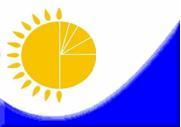 
Қазақстан Республикасы Статистика агенттігі Төрағасының 2014 жылғы 9 қаңтардағы № 3 бұйрығына 3-қосымша
Қазақстан Республикасы Статистика агенттігі Төрағасының 2014 жылғы 9 қаңтардағы № 3 бұйрығына 3-қосымша
Қазақстан Республикасы Статистика агенттігі Төрағасының 2014 жылғы 9 қаңтардағы № 3 бұйрығына 3-қосымша
Мемлекеттік статистика органдары құпиялылығына кепілдік береді
Конфиденциальность гарантируется органами государственной статистики
Мемлекеттік статистика органдары құпиялылығына кепілдік береді
Конфиденциальность гарантируется органами государственной статистики
Мемлекеттік статистика органдары құпиялылығына кепілдік береді
Конфиденциальность гарантируется органами государственной статистики
Мемлекеттік статистика органдары құпиялылығына кепілдік береді
Конфиденциальность гарантируется органами государственной статистики
Қазақстан Республикасы Статистика агенттігі Төрағасының міндетін атқарушының 2013 жылғы 21 желтоқсандағы № 351 бұйрығына 27-қосымша
Қазақстан Республикасы Статистика агенттігі Төрағасының міндетін атқарушының 2013 жылғы 21 желтоқсандағы № 351 бұйрығына 27-қосымша
Қазақстан Республикасы Статистика агенттігі Төрағасының міндетін атқарушының 2013 жылғы 21 желтоқсандағы № 351 бұйрығына 27-қосымша
Ведомстволық статистикалық байқаудың статистикалық нысаны
Статистическая форма ведомственного статистического наблюдения
Ведомстволық статистикалық байқаудың статистикалық нысаны
Статистическая форма ведомственного статистического наблюдения
Ведомстволық статистикалық байқаудың статистикалық нысаны
Статистическая форма ведомственного статистического наблюдения
Ведомстволық статистикалық байқаудың статистикалық нысаны
Статистическая форма ведомственного статистического наблюдения
Приложение 15 к приказу исполняющего обязанности Председателя Агентства Республики Казахстан по статистике от 21 декабря 2010 года № 351
Приложение 15 к приказу исполняющего обязанности Председателя Агентства Республики Казахстан по статистике от 21 декабря 2010 года № 351
Приложение 15 к приказу исполняющего обязанности Председателя Агентства Республики Казахстан по статистике от 21 декабря 2010 года № 351
Қазақстан Республикасы Ұлттық Банкінің аумақтық филиалына респонденттің орналасқан жері бойынша тапсырылады.
Представляется территориальному филиалу Национального Банка Республики Казахстан по месту нахождения респондента.
Қазақстан Республикасы Ұлттық Банкінің аумақтық филиалына респонденттің орналасқан жері бойынша тапсырылады.
Представляется территориальному филиалу Национального Банка Республики Казахстан по месту нахождения респондента.
Қазақстан Республикасы Ұлттық Банкінің аумақтық филиалына респонденттің орналасқан жері бойынша тапсырылады.
Представляется территориальному филиалу Национального Банка Республики Казахстан по месту нахождения респондента.
Қазақстан Республикасы Ұлттық Банкінің аумақтық филиалына респонденттің орналасқан жері бойынша тапсырылады.
Представляется территориальному филиалу Национального Банка Республики Казахстан по месту нахождения респондента.
Қазақстан Республикасы Ұлттық Банкінің аумақтық филиалына респонденттің орналасқан жері бойынша тапсырылады.
Представляется территориальному филиалу Национального Банка Республики Казахстан по месту нахождения респондента.
Қазақстан Республикасы Ұлттық Банкінің аумақтық филиалына респонденттің орналасқан жері бойынша тапсырылады.
Представляется территориальному филиалу Национального Банка Республики Казахстан по месту нахождения респондента.
Қазақстан Республикасы Ұлттық Банкінің аумақтық филиалына респонденттің орналасқан жері бойынша тапсырылады.
Представляется территориальному филиалу Национального Банка Республики Казахстан по месту нахождения респондента.
Қазақстан Республикасы Ұлттық Банкінің аумақтық филиалына респонденттің орналасқан жері бойынша тапсырылады.
Представляется территориальному филиалу Национального Банка Республики Казахстан по месту нахождения респондента.
Қазақстан Республикасы Ұлттық Банкінің аумақтық филиалына респонденттің орналасқан жері бойынша тапсырылады.
Представляется территориальному филиалу Национального Банка Республики Казахстан по месту нахождения респондента.
Статистикалық нысанды www.nationalbank.kz, www.stat.gov.kz сайтынан алуға болады.
Статистическую форму можно получить на сайте www.nationalbank.kz, www.stat.gov.kz.
Статистикалық нысанды www.nationalbank.kz, www.stat.gov.kz сайтынан алуға болады.
Статистическую форму можно получить на сайте www.nationalbank.kz, www.stat.gov.kz.
Статистикалық нысанды www.nationalbank.kz, www.stat.gov.kz сайтынан алуға болады.
Статистическую форму можно получить на сайте www.nationalbank.kz, www.stat.gov.kz.
Статистикалық нысанды www.nationalbank.kz, www.stat.gov.kz сайтынан алуға болады.
Статистическую форму можно получить на сайте www.nationalbank.kz, www.stat.gov.kz.
Статистикалық нысанды www.nationalbank.kz, www.stat.gov.kz сайтынан алуға болады.
Статистическую форму можно получить на сайте www.nationalbank.kz, www.stat.gov.kz.
Статистикалық нысанды www.nationalbank.kz, www.stat.gov.kz сайтынан алуға болады.
Статистическую форму можно получить на сайте www.nationalbank.kz, www.stat.gov.kz.
Статистикалық нысанды www.nationalbank.kz, www.stat.gov.kz сайтынан алуға болады.
Статистическую форму можно получить на сайте www.nationalbank.kz, www.stat.gov.kz.
Статистикалық нысанды www.nationalbank.kz, www.stat.gov.kz сайтынан алуға болады.
Статистическую форму можно получить на сайте www.nationalbank.kz, www.stat.gov.kz.
Статистикалық нысанды www.nationalbank.kz, www.stat.gov.kz сайтынан алуға болады.
Статистическую форму можно получить на сайте www.nationalbank.kz, www.stat.gov.kz.
Мемлекеттік статистиканың тиісті органдарына алғашқы статистикалық деректерді уақтылы тапсырмау, дәйексіз деректерді беру "Әкімшілік құқық бұзушылық туралы" Қазақстан Республикасы Кодексінің 381-бабында көзделген әкімшілік құқық бұзушылық болып табылады.
Непредставление, несвоевременное представление и представление недостоверных первичных статистических данных в соответствующие органы государственной статистики являются административными правонарушениями, предусмотренными статьей 381 Кодекса Республики Казахстан "Об административных правонарушениях".
Мемлекеттік статистиканың тиісті органдарына алғашқы статистикалық деректерді уақтылы тапсырмау, дәйексіз деректерді беру "Әкімшілік құқық бұзушылық туралы" Қазақстан Республикасы Кодексінің 381-бабында көзделген әкімшілік құқық бұзушылық болып табылады.
Непредставление, несвоевременное представление и представление недостоверных первичных статистических данных в соответствующие органы государственной статистики являются административными правонарушениями, предусмотренными статьей 381 Кодекса Республики Казахстан "Об административных правонарушениях".
Мемлекеттік статистиканың тиісті органдарына алғашқы статистикалық деректерді уақтылы тапсырмау, дәйексіз деректерді беру "Әкімшілік құқық бұзушылық туралы" Қазақстан Республикасы Кодексінің 381-бабында көзделген әкімшілік құқық бұзушылық болып табылады.
Непредставление, несвоевременное представление и представление недостоверных первичных статистических данных в соответствующие органы государственной статистики являются административными правонарушениями, предусмотренными статьей 381 Кодекса Республики Казахстан "Об административных правонарушениях".
Мемлекеттік статистиканың тиісті органдарына алғашқы статистикалық деректерді уақтылы тапсырмау, дәйексіз деректерді беру "Әкімшілік құқық бұзушылық туралы" Қазақстан Республикасы Кодексінің 381-бабында көзделген әкімшілік құқық бұзушылық болып табылады.
Непредставление, несвоевременное представление и представление недостоверных первичных статистических данных в соответствующие органы государственной статистики являются административными правонарушениями, предусмотренными статьей 381 Кодекса Республики Казахстан "Об административных правонарушениях".
Мемлекеттік статистиканың тиісті органдарына алғашқы статистикалық деректерді уақтылы тапсырмау, дәйексіз деректерді беру "Әкімшілік құқық бұзушылық туралы" Қазақстан Республикасы Кодексінің 381-бабында көзделген әкімшілік құқық бұзушылық болып табылады.
Непредставление, несвоевременное представление и представление недостоверных первичных статистических данных в соответствующие органы государственной статистики являются административными правонарушениями, предусмотренными статьей 381 Кодекса Республики Казахстан "Об административных правонарушениях".
Мемлекеттік статистиканың тиісті органдарына алғашқы статистикалық деректерді уақтылы тапсырмау, дәйексіз деректерді беру "Әкімшілік құқық бұзушылық туралы" Қазақстан Республикасы Кодексінің 381-бабында көзделген әкімшілік құқық бұзушылық болып табылады.
Непредставление, несвоевременное представление и представление недостоверных первичных статистических данных в соответствующие органы государственной статистики являются административными правонарушениями, предусмотренными статьей 381 Кодекса Республики Казахстан "Об административных правонарушениях".
Мемлекеттік статистиканың тиісті органдарына алғашқы статистикалық деректерді уақтылы тапсырмау, дәйексіз деректерді беру "Әкімшілік құқық бұзушылық туралы" Қазақстан Республикасы Кодексінің 381-бабында көзделген әкімшілік құқық бұзушылық болып табылады.
Непредставление, несвоевременное представление и представление недостоверных первичных статистических данных в соответствующие органы государственной статистики являются административными правонарушениями, предусмотренными статьей 381 Кодекса Республики Казахстан "Об административных правонарушениях".
Мемлекеттік статистиканың тиісті органдарына алғашқы статистикалық деректерді уақтылы тапсырмау, дәйексіз деректерді беру "Әкімшілік құқық бұзушылық туралы" Қазақстан Республикасы Кодексінің 381-бабында көзделген әкімшілік құқық бұзушылық болып табылады.
Непредставление, несвоевременное представление и представление недостоверных первичных статистических данных в соответствующие органы государственной статистики являются административными правонарушениями, предусмотренными статьей 381 Кодекса Республики Казахстан "Об административных правонарушениях".
Мемлекеттік статистиканың тиісті органдарына алғашқы статистикалық деректерді уақтылы тапсырмау, дәйексіз деректерді беру "Әкімшілік құқық бұзушылық туралы" Қазақстан Республикасы Кодексінің 381-бабында көзделген әкімшілік құқық бұзушылық болып табылады.
Непредставление, несвоевременное представление и представление недостоверных первичных статистических данных в соответствующие органы государственной статистики являются административными правонарушениями, предусмотренными статьей 381 Кодекса Республики Казахстан "Об административных правонарушениях".
Статистикалық нысан коды 7381202
Код статистической формы 7381202
Статистикалық нысан коды 7381202
Код статистической формы 7381202
Статистикалық нысан коды 7381202
Код статистической формы 7381202
Мемлекеттік басқару секторының халықаралық операциялары, сыртқы активтері және міндеттемелері туралы есеп
Мемлекеттік басқару секторының халықаралық операциялары, сыртқы активтері және міндеттемелері туралы есеп
Мемлекеттік басқару секторының халықаралық операциялары, сыртқы активтері және міндеттемелері туралы есеп
Мемлекеттік басқару секторының халықаралық операциялары, сыртқы активтері және міндеттемелері туралы есеп
Мемлекеттік басқару секторының халықаралық операциялары, сыртқы активтері және міндеттемелері туралы есеп
Мемлекеттік басқару секторының халықаралық операциялары, сыртқы активтері және міндеттемелері туралы есеп
7-ТБ
7-ПБ
7-ТБ
7-ПБ
7-ТБ
7-ПБ
Отчет о международных операциях, внешних активах и обязательствах сектора государственного управления
Отчет о международных операциях, внешних активах и обязательствах сектора государственного управления
Отчет о международных операциях, внешних активах и обязательствах сектора государственного управления
Отчет о международных операциях, внешних активах и обязательствах сектора государственного управления
Отчет о международных операциях, внешних активах и обязательствах сектора государственного управления
Отчет о международных операциях, внешних активах и обязательствах сектора государственного управления
Тоқсандық
Квартальная
Тоқсандық
Квартальная
Тоқсандық
Квартальная
Есептік кезең
Отчетный период
тоқсан
квартал
тоқсан
квартал
жыл
год
Қазақстан Республикасының мемлекеттік басқару органдары тапсырады.
Представляют органы государственного управления Республики Казахстан.
Қазақстан Республикасының мемлекеттік басқару органдары тапсырады.
Представляют органы государственного управления Республики Казахстан.
Қазақстан Республикасының мемлекеттік басқару органдары тапсырады.
Представляют органы государственного управления Республики Казахстан.
Қазақстан Республикасының мемлекеттік басқару органдары тапсырады.
Представляют органы государственного управления Республики Казахстан.
Қазақстан Республикасының мемлекеттік басқару органдары тапсырады.
Представляют органы государственного управления Республики Казахстан.
Қазақстан Республикасының мемлекеттік басқару органдары тапсырады.
Представляют органы государственного управления Республики Казахстан.
Қазақстан Республикасының мемлекеттік басқару органдары тапсырады.
Представляют органы государственного управления Республики Казахстан.
Қазақстан Республикасының мемлекеттік басқару органдары тапсырады.
Представляют органы государственного управления Республики Казахстан.
Қазақстан Республикасының мемлекеттік басқару органдары тапсырады.
Представляют органы государственного управления Республики Казахстан.
Тапсыру мерзімі: есептік кезеңнен кейінгі бірінші айдың 30-нан кешіктірмей.
Срок представления: не позднее 30 числа первого месяца после отчетного периода.
Тапсыру мерзімі: есептік кезеңнен кейінгі бірінші айдың 30-нан кешіктірмей.
Срок представления: не позднее 30 числа первого месяца после отчетного периода.
Тапсыру мерзімі: есептік кезеңнен кейінгі бірінші айдың 30-нан кешіктірмей.
Срок представления: не позднее 30 числа первого месяца после отчетного периода.
Тапсыру мерзімі: есептік кезеңнен кейінгі бірінші айдың 30-нан кешіктірмей.
Срок представления: не позднее 30 числа первого месяца после отчетного периода.
Тапсыру мерзімі: есептік кезеңнен кейінгі бірінші айдың 30-нан кешіктірмей.
Срок представления: не позднее 30 числа первого месяца после отчетного периода.
Тапсыру мерзімі: есептік кезеңнен кейінгі бірінші айдың 30-нан кешіктірмей.
Срок представления: не позднее 30 числа первого месяца после отчетного периода.
Тапсыру мерзімі: есептік кезеңнен кейінгі бірінші айдың 30-нан кешіктірмей.
Срок представления: не позднее 30 числа первого месяца после отчетного периода.
Тапсыру мерзімі: есептік кезеңнен кейінгі бірінші айдың 30-нан кешіктірмей.
Срок представления: не позднее 30 числа первого месяца после отчетного периода.
Тапсыру мерзімі: есептік кезеңнен кейінгі бірінші айдың 30-нан кешіктірмей.
Срок представления: не позднее 30 числа первого месяца после отчетного периода.
БСН коды
Код БИН
Көрсеткіштің атауы
Наименование показателя
Жол коды
Код строки
Барлығы
Всего
Әріптес елдердің атауы
Наименование стран-партнеров
Әріптес елдердің атауы
Наименование стран-партнеров
Әріптес елдердің атауы
Наименование стран-партнеров
Әріптес елдердің атауы
Наименование стран-партнеров
Әріптес елдердің атауы
Наименование стран-партнеров
Әріптес елдердің атауы
Наименование стран-партнеров
Әріптес елдердің атауы
Наименование стран-партнеров
Әріптес елдердің атауы
Наименование стран-партнеров
Әріптес елдердің атауы
Наименование стран-партнеров
Көрсеткіштің атауы
Наименование показателя
Жол коды
Код строки
Барлығы
Всего
А
Б
1
2
Резидент еместерден алынған қызметтер
Услуги, полученные от нерезидентов
Резидент еместерден алынған қызметтер
Услуги, полученные от нерезидентов
Резидент еместерден алынған қызметтер
Услуги, полученные от нерезидентов
Резидент еместерден алынған қызметтер
Услуги, полученные от нерезидентов
Резидент еместерден алынған қызметтер
Услуги, полученные от нерезидентов
Резидент еместерден алынған қызметтер
Услуги, полученные от нерезидентов
Резидент еместерден алынған қызметтер
Услуги, полученные от нерезидентов
Резидент еместерден алынған қызметтер
Услуги, полученные от нерезидентов
Резидент еместерден алынған қызметтер
Услуги, полученные от нерезидентов
Резидент еместерден алынған қызметтер
Услуги, полученные от нерезидентов
Резидент еместерден алынған қызметтер
Услуги, полученные от нерезидентов
Резидент еместерден алынған қызметтер
Услуги, полученные от нерезидентов
Шетелдегі елшіліктер және осындай мекемелер үшін жылжымайтын мүлік объектілерінің құрылысы үшін жер телімдерін сатып алуға жұмсалған шығыстар
Расходы на приобретение земельных участков для строительства объектов недвижимости для посольств и аналогичных учреждений за рубежом
10
Шетелдегі елшіліктер және осындай мекемелер үшін жылжымайтын мүлік объектілерін сатып алуға жұмсалған шығыстар
Расходы на приобретение объектов недвижимости для посольств и аналогичных учреждений за рубежом
20
Шетелдегі елшіліктерді және осындай мекемелерді күтіп-ұстауға жұмсалған шығыстар (жалақыны қоспағанда)
Расходы на содержание посольств и аналогичных учреждений за рубежом (за исключением заработной платы)
30
Қазақстанның шетелдегі елшіліктерде және осындай мекемелерде жұмыс істейтін мемлекеттік қызметкерлер алған жалақы және басқа да төлемдер
Заработная плата и другие выплаты, полученные госслужащими Казахстана, работающими в посольствах и аналогичных учреждениях за рубежом
40
Қазақстанның шетелдегі елшіліктерінде және осындай мекемелерінде жұмыс істейтін резидент емес қызметкерлерге жалақы және басқа да төлемдер
Заработная плата и другие выплаты нерезидентским сотрудникам посольств и аналогичных учреждений Казахстана за рубежом
50
Табиғи ресурстарды жалға алу (пайдалану) үшін төлемдер
Платежи за аренду (использование) природных ресурсов
60
Резидент еместерге көрсетілген қызметтер
Услуги, оказанные нерезидентам
Резидент еместерге көрсетілген қызметтер
Услуги, оказанные нерезидентам
Резидент еместерге көрсетілген қызметтер
Услуги, оказанные нерезидентам
Резидент еместерге көрсетілген қызметтер
Услуги, оказанные нерезидентам
Резидент еместерге көрсетілген қызметтер
Услуги, оказанные нерезидентам
Резидент еместерге көрсетілген қызметтер
Услуги, оказанные нерезидентам
Резидент еместерге көрсетілген қызметтер
Услуги, оказанные нерезидентам
Резидент еместерге көрсетілген қызметтер
Услуги, оказанные нерезидентам
Резидент еместерге көрсетілген қызметтер
Услуги, оказанные нерезидентам
Резидент еместерге көрсетілген қызметтер
Услуги, оказанные нерезидентам
Резидент еместерге көрсетілген қызметтер
Услуги, оказанные нерезидентам
Резидент еместерге көрсетілген қызметтер
Услуги, оказанные нерезидентам
Қазақстандағы елшіліктер және осындай мекемелер үшін жылжымайтын мүлік объектілерінің құрылысы үшін жер телімдерін сатудан түскен түсімдер
Поступления от продажи земельных участков для строительства объектов недвижимости для посольств и аналогичных учреждений в Казахстане
70
Қазақстандағы елшіліктер және осындай мекемелер үшін жылжымайтын мүлік объектілерін сатудан түскен түсімдер
Поступления от продажи объектов недвижимости для посольств и аналогичных учреждений в Казахстане
80
Табиғи ресурстарды жалға (пайдалануға) беруден түскен түсімдер
Поступления от предоставления в аренду (пользование) природных ресурсов
90
Көрсеткіштің атауы
Наименование показателя
Жол коды
Код строки
Барлығы
Всего
Әріптес елдердің атауы
Наименование стран-партнеров
Әріптес елдердің атауы
Наименование стран-партнеров
Әріптес елдердің атауы
Наименование стран-партнеров
Әріптес елдердің атауы
Наименование стран-партнеров
Әріптес елдердің атауы
Наименование стран-партнеров
Әріптес елдердің атауы
Наименование стран-партнеров
Әріптес елдердің атауы
Наименование стран-партнеров
Әріптес елдердің атауы
Наименование стран-партнеров
Әріптес елдердің атауы
Наименование стран-партнеров
Көрсеткіштің атауы
Наименование показателя
Жол коды
Код строки
Барлығы
Всего
А
Б
1
2
Қазақстан азаматтарын шет елде оқыту
Обучение граждан Казахстана за рубежом
100
Құрылыс қызметтері
Строительные услуги
110
Басқару саласындағы консультациялық қызметтер
Консультационные услуги в области управления
120
Компьютерлік қызметтер
Компьютерные услуги
130
Өзге қызметтер (нақты көрсетіңіз)
Прочие услуги (укажите подробно)
140
Көрсеткіштің атауы
Наименование показателя
Жол коды
Код строки
Барлығы
Всего
Әріптес елдердің, халықаралық ұйымдардың және донорлардың атауы
Наименование стран-партнеров, международных организаций и доноров
Әріптес елдердің, халықаралық ұйымдардың және донорлардың атауы
Наименование стран-партнеров, международных организаций и доноров
Әріптес елдердің, халықаралық ұйымдардың және донорлардың атауы
Наименование стран-партнеров, международных организаций и доноров
Әріптес елдердің, халықаралық ұйымдардың және донорлардың атауы
Наименование стран-партнеров, международных организаций и доноров
Әріптес елдердің, халықаралық ұйымдардың және донорлардың атауы
Наименование стран-партнеров, международных организаций и доноров
Әріптес елдердің, халықаралық ұйымдардың және донорлардың атауы
Наименование стран-партнеров, международных организаций и доноров
Әріптес елдердің, халықаралық ұйымдардың және донорлардың атауы
Наименование стран-партнеров, международных организаций и доноров
Әріптес елдердің, халықаралық ұйымдардың және донорлардың атауы
Наименование стран-партнеров, международных организаций и доноров
Әріптес елдердің, халықаралық ұйымдардың және донорлардың атауы
Наименование стран-партнеров, международных организаций и доноров
Көрсеткіштің атауы
Наименование показателя
Жол коды
Код строки
Барлығы
Всего
А
Б
1
2
Резидент еместерге ұсынылған трансферттер
Трансферты, предоставленные нерезидентам 
Резидент еместерге ұсынылған трансферттер
Трансферты, предоставленные нерезидентам 
Резидент еместерге ұсынылған трансферттер
Трансферты, предоставленные нерезидентам 
Резидент еместерге ұсынылған трансферттер
Трансферты, предоставленные нерезидентам 
Резидент еместерге ұсынылған трансферттер
Трансферты, предоставленные нерезидентам 
Резидент еместерге ұсынылған трансферттер
Трансферты, предоставленные нерезидентам 
Резидент еместерге ұсынылған трансферттер
Трансферты, предоставленные нерезидентам 
Резидент еместерге ұсынылған трансферттер
Трансферты, предоставленные нерезидентам 
Резидент еместерге ұсынылған трансферттер
Трансферты, предоставленные нерезидентам 
Резидент еместерге ұсынылған трансферттер
Трансферты, предоставленные нерезидентам 
Резидент еместерге ұсынылған трансферттер
Трансферты, предоставленные нерезидентам 
Резидент еместерге ұсынылған трансферттер
Трансферты, предоставленные нерезидентам 
Халықаралық ұйымдарға және мемлекетаралық органдарға төленген мүшелік жарналар
Членские взносы, выплаченные в международные организации и межгосударственные органы
150
Инвестициялық мақсаттарға арналған трансферттер
Трансферты на инвестиционные цели
160
Күрделі активтерге келтірілген зиянға және басқа бұзушылықтарға байланысты өтемақы төлемдері
Компенсационные выплаты в связи с нанесением ущерба капитальным активам и другими повреждениями
170
Өзге трансферттер (нақты көрсетіңіз)
Прочие трансферты (укажите подробно)
180
Резидент еместерден алынған трансферттер
Трансферты, полученные от нерезидентов 
Резидент еместерден алынған трансферттер
Трансферты, полученные от нерезидентов 
Резидент еместерден алынған трансферттер
Трансферты, полученные от нерезидентов 
Резидент еместерден алынған трансферттер
Трансферты, полученные от нерезидентов 
Резидент еместерден алынған трансферттер
Трансферты, полученные от нерезидентов 
Резидент еместерден алынған трансферттер
Трансферты, полученные от нерезидентов 
Резидент еместерден алынған трансферттер
Трансферты, полученные от нерезидентов 
Резидент еместерден алынған трансферттер
Трансферты, полученные от нерезидентов 
Резидент еместерден алынған трансферттер
Трансферты, полученные от нерезидентов 
Резидент еместерден алынған трансферттер
Трансферты, полученные от нерезидентов 
Резидент еместерден алынған трансферттер
Трансферты, полученные от нерезидентов 
Резидент еместерден алынған трансферттер
Трансферты, полученные от нерезидентов 
Инвестициялық мақсаттарға арналған трансферттер
Трансферты на инвестиционные цели
190
Күрделі активтерге келтірілген зиянға және басқа бұзушылықтарға байланысты өтемақы төлемдері
Компенсационные выплаты в связи с нанесением ущерба капитальным активам и другими повреждениями
200
Өзге трансферттер (нақты көрсетіңіз)
Прочие трансферты (укажите подробно)
210
Көрсеткіштің атауы
Наименование показателя
Жол коды
Код строки
Барлығы
Всего
Халықаралық ұйымның атауы
Наименование международной организации
Халықаралық ұйымның атауы
Наименование международной организации
Халықаралық ұйымның атауы
Наименование международной организации
Халықаралық ұйымның атауы
Наименование международной организации
Халықаралық ұйымның атауы
Наименование международной организации
Халықаралық ұйымның атауы
Наименование международной организации
Халықаралық ұйымның атауы
Наименование международной организации
Халықаралық ұйымның атауы
Наименование международной организации
Халықаралық ұйымның атауы
Наименование международной организации
А
Б
1
2
Халықаралық ұйымға қатысу немесе салым (жарна) үлесі % (қолданылатын болса)
Доля участия или вклада (взноса) в международную организацию, % (если применимо)
220
Х
Есептік кезеңнің басындағы қатысу (салым, жарна) үлесінің құны
Стоимость доли участия (вклада, взноса) на начало отчетного периода
230
Есептік кезеңде үлесті (салымды, жарнаны) енгізу
Внесение доли (вклада, взноса) в отчетном периоде
240
Қайта бағалау (қолданылатын болса)
Переоценка (если применимо)
250
Басқа да өзгерістер
Прочие изменения
260
Есептік кезеңнің соңындағы қатысу (салым, жарна) үлесінің құны
Стоимость доли участия (вклада, взноса) на конец отчетного периода
270
Есептік кезеңде алынған дивиденттер (қолданылатын болса)
Дивиденды, полученные в отчетном периоде (если применимо)
280
Көрсеткіштің атауы
Наименование показателя
Жол коды
Код строки
Барлығы
Всего
Резидент еместердің және елдердің атауы
Наименование нерезидентов и стран
Резидент еместердің және елдердің атауы
Наименование нерезидентов и стран
Резидент еместердің және елдердің атауы
Наименование нерезидентов и стран
Резидент еместердің және елдердің атауы
Наименование нерезидентов и стран
Резидент еместердің және елдердің атауы
Наименование нерезидентов и стран
Резидент еместердің және елдердің атауы
Наименование нерезидентов и стран
Көрсеткіштің атауы
Наименование показателя
Жол коды
Код строки
Барлығы
Всего
Резидент еместің атауы
Наименование нерезидента
____________________________
...
Көрсеткіштің атауы
Наименование показателя
Жол коды
Код строки
Барлығы
Всего
Елдің атауы
Наименование страны
____________________________
...
А
Б
1
2
Резидент еместің капиталына қатысу немесе салым (жарна) үлесі % (қолданылатын болса)
Доля участия или вклада (взноса) в капитале нерезидента, % (если применимо)
290
Х
Есептік кезеңнің басындағы резидент еместің капиталына қатысу (салым, жарна) үлесінің құны
Стоимость доли участия (вклада, взноса) в капитале нерезидента на начало отчетного периода 
300
Есептік кезеңде капиталды (үлесті, салымды, жарнаны) енгізу, жай акцияларды (қатысушылардың дауыстарын) сатып алу
Внесение капитала (доли, вклада, взноса), покупка простых акций (голосов участников) в отчетном периоде
310
Есептік кезеңде капиталды (үлесті, салымды, жарнаны) айырып алу, жай акцияларды (қатысушылардың дауыстарын) сату
Изъятие капитала (доли, вклада, взноса), продажа простых акций (голосов участников) в отчетном периоде 
320
Қайта бағалау (қолданылатын болса)
Переоценка (если применимо)
330
Басқа да өзгерістер
Прочие изменения
340
Есептік кезеңнің соңындағы қатысу (салым, жарна) үлесінің құны
Стоимость доли участия (вклада, взноса) на конец отчетного периода 
350
Резидент еместің Сіздің ұйымыңыздың қатысу үлесіне келетін салықтарды төлегеннен кейінгі есептік кезеңдегі таза пайдасы (шығыны) (қолданылатын болса)
Чистая прибыль (убыток) нерезидента за отчетный период, после уплаты налогов, приходящаяся на долю участия Вашей организации (если применимо)
360
Резидент еместің есептік кезеңде Сіздің ұйымыңызға төлеуге жататын жариялаған дивидендтері
Объявленные нерезидентом в отчетном периоде дивиденды, подлежащие оплате Вашей организации
370
Есептік кезеңде Сіздің ұйымыңыздың резидент еместен алған дивидендтері
Дивиденды, полученные в отчетном периоде Вашей организацией от нерезидента
380
Көрсеткіштің атауы
Наименование показателя
Жол коды
Код строки
Барлығы
Всего
Әріптес елдердің атауы
Наименование стран-партнеров
Әріптес елдердің атауы
Наименование стран-партнеров
Әріптес елдердің атауы
Наименование стран-партнеров
Әріптес елдердің атауы
Наименование стран-партнеров
Әріптес елдердің атауы
Наименование стран-партнеров
Әріптес елдердің атауы
Наименование стран-партнеров
Әріптес елдердің атауы
Наименование стран-партнеров
Әріптес елдердің атауы
Наименование стран-партнеров
Әріптес елдердің атауы
Наименование стран-партнеров
Әріптес елдердің атауы
Наименование стран-партнеров
А
Б
1
2
Резидент еместерге қатысты дебиторлық берешек және резидент еместерге берілген аванстар
Дебиторская задолженность по отношению к нерезидентам и авансы, выданные нерезидентам
Резидент еместерге қатысты дебиторлық берешек және резидент еместерге берілген аванстар
Дебиторская задолженность по отношению к нерезидентам и авансы, выданные нерезидентам
Резидент еместерге қатысты дебиторлық берешек және резидент еместерге берілген аванстар
Дебиторская задолженность по отношению к нерезидентам и авансы, выданные нерезидентам
Резидент еместерге қатысты дебиторлық берешек және резидент еместерге берілген аванстар
Дебиторская задолженность по отношению к нерезидентам и авансы, выданные нерезидентам
Резидент еместерге қатысты дебиторлық берешек және резидент еместерге берілген аванстар
Дебиторская задолженность по отношению к нерезидентам и авансы, выданные нерезидентам
Резидент еместерге қатысты дебиторлық берешек және резидент еместерге берілген аванстар
Дебиторская задолженность по отношению к нерезидентам и авансы, выданные нерезидентам
Резидент еместерге қатысты дебиторлық берешек және резидент еместерге берілген аванстар
Дебиторская задолженность по отношению к нерезидентам и авансы, выданные нерезидентам
Резидент еместерге қатысты дебиторлық берешек және резидент еместерге берілген аванстар
Дебиторская задолженность по отношению к нерезидентам и авансы, выданные нерезидентам
Резидент еместерге қатысты дебиторлық берешек және резидент еместерге берілген аванстар
Дебиторская задолженность по отношению к нерезидентам и авансы, выданные нерезидентам
Резидент еместерге қатысты дебиторлық берешек және резидент еместерге берілген аванстар
Дебиторская задолженность по отношению к нерезидентам и авансы, выданные нерезидентам
Есептік кезеңнің басындағы берешек
Задолженность на начало отчетного периода
390
Операциялар нәтижесінде ұлғаюы
Увеличение в результате операций
400
Операциялар нәтижесінде азаюы
Уменьшение в результате операций
410
Қайта бағалау
Переоценка
420
Басқа да өзгерістер
Прочие изменения
430
Есептік кезеңнің соңындағы берешек
Задолженность на конец отчетного периода
440
Резидент еместерге берілген несиелер мен қарыздар
Ссуды и займы, предоставленные нерезидентам
Резидент еместерге берілген несиелер мен қарыздар
Ссуды и займы, предоставленные нерезидентам
Резидент еместерге берілген несиелер мен қарыздар
Ссуды и займы, предоставленные нерезидентам
Резидент еместерге берілген несиелер мен қарыздар
Ссуды и займы, предоставленные нерезидентам
Резидент еместерге берілген несиелер мен қарыздар
Ссуды и займы, предоставленные нерезидентам
Резидент еместерге берілген несиелер мен қарыздар
Ссуды и займы, предоставленные нерезидентам
Резидент еместерге берілген несиелер мен қарыздар
Ссуды и займы, предоставленные нерезидентам
Резидент еместерге берілген несиелер мен қарыздар
Ссуды и займы, предоставленные нерезидентам
Резидент еместерге берілген несиелер мен қарыздар
Ссуды и займы, предоставленные нерезидентам
Резидент еместерге берілген несиелер мен қарыздар
Ссуды и займы, предоставленные нерезидентам
Есептік кезеңнің басындағы берешек
Задолженность на начало отчетного периода
450
Операциялар нәтижесінде ұлғаюы
Увеличение в результате операций
460
Операциялар нәтижесінде азаюы
Уменьшение в результате операций
470
Қайта бағалау
Переоценка
480
Басқа да өзгерістер
Прочие изменения
490
Есептік кезеңнің соңындағы берешек
Задолженность на конец отчетного периода
500
Есептік кезеңнің басындағы сыйақы көлемі
Объем вознаграждения на начало отчетного периода
510
Есептік кезеңде есептелген сыйақы
Вознаграждение, начисленное в отчетном периоде
520
Есептік кезеңде Сіздің ұйымыңыз алған сыйақы
Вознаграждение, полученное Вашей организацией в отчетном периоде
530
Қайта бағалау, басқа да өзгерістер
Переоценка, прочие изменения
540
Есептік кезеңнің соңындағы сыйақы көлемі
Объем вознаграждения на конец отчетного периода
550
Қолма-қол шетел валютасы, шетел банктеріндегі шоттар (ағымдағы шоттар, талап ету бойынша шоттар, салымдар)
Наличная иностранная валюта, счета в банках за рубежом (текущие счета, счета до востребования, вклады)
Қолма-қол шетел валютасы, шетел банктеріндегі шоттар (ағымдағы шоттар, талап ету бойынша шоттар, салымдар)
Наличная иностранная валюта, счета в банках за рубежом (текущие счета, счета до востребования, вклады)
Қолма-қол шетел валютасы, шетел банктеріндегі шоттар (ағымдағы шоттар, талап ету бойынша шоттар, салымдар)
Наличная иностранная валюта, счета в банках за рубежом (текущие счета, счета до востребования, вклады)
Қолма-қол шетел валютасы, шетел банктеріндегі шоттар (ағымдағы шоттар, талап ету бойынша шоттар, салымдар)
Наличная иностранная валюта, счета в банках за рубежом (текущие счета, счета до востребования, вклады)
Қолма-қол шетел валютасы, шетел банктеріндегі шоттар (ағымдағы шоттар, талап ету бойынша шоттар, салымдар)
Наличная иностранная валюта, счета в банках за рубежом (текущие счета, счета до востребования, вклады)
Қолма-қол шетел валютасы, шетел банктеріндегі шоттар (ағымдағы шоттар, талап ету бойынша шоттар, салымдар)
Наличная иностранная валюта, счета в банках за рубежом (текущие счета, счета до востребования, вклады)
Қолма-қол шетел валютасы, шетел банктеріндегі шоттар (ағымдағы шоттар, талап ету бойынша шоттар, салымдар)
Наличная иностранная валюта, счета в банках за рубежом (текущие счета, счета до востребования, вклады)
Қолма-қол шетел валютасы, шетел банктеріндегі шоттар (ағымдағы шоттар, талап ету бойынша шоттар, салымдар)
Наличная иностранная валюта, счета в банках за рубежом (текущие счета, счета до востребования, вклады)
Қолма-қол шетел валютасы, шетел банктеріндегі шоттар (ағымдағы шоттар, талап ету бойынша шоттар, салымдар)
Наличная иностранная валюта, счета в банках за рубежом (текущие счета, счета до востребования, вклады)
Қолма-қол шетел валютасы, шетел банктеріндегі шоттар (ағымдағы шоттар, талап ету бойынша шоттар, салымдар)
Наличная иностранная валюта, счета в банках за рубежом (текущие счета, счета до востребования, вклады)
Қолма-қол шетел валютасы, шетел банктеріндегі шоттар (ағымдағы шоттар, талап ету бойынша шоттар, салымдар)
Наличная иностранная валюта, счета в банках за рубежом (текущие счета, счета до востребования, вклады)
Қолма-қол шетел валютасы, шетел банктеріндегі шоттар (ағымдағы шоттар, талап ету бойынша шоттар, салымдар)
Наличная иностранная валюта, счета в банках за рубежом (текущие счета, счета до востребования, вклады)
Қолма-қол шетел валютасы, шетел банктеріндегі шоттар (ағымдағы шоттар, талап ету бойынша шоттар, салымдар)
Наличная иностранная валюта, счета в банках за рубежом (текущие счета, счета до востребования, вклады)
Есептік кезеңнің басындағы көлем
Объем на начало отчетного периода
560
Қолма-қол валютаны сатып алу, шоттарға түсімдер
Покупка наличной валюты, поступление на счета
570
Қолма-қол валютаны сату, шоттардан шығыстар
Продажа наличной валюты, израсходовано со счетов
580
Қайта бағалау, басқа да өзгерістер
Переоценка, прочие изменения
590
Есептік кезеңнің соңындағы көлем
Объем на конец отчетного периода
600
Есептік кезеңде есептелген сыйақы
Вознаграждение, начисленное в отчетном периоде
610
Шетелдегі жылжымайтын мүлік (елшіліктер және шетелдегі осындай мекемелерді қоспағанда, 1-бөлімнің, А бөлігі)
Недвижимость за рубежом (за исключением недвижимости для посольств и аналогичных учреждений за рубежом, часть А Раздела 1)
Шетелдегі жылжымайтын мүлік (елшіліктер және шетелдегі осындай мекемелерді қоспағанда, 1-бөлімнің, А бөлігі)
Недвижимость за рубежом (за исключением недвижимости для посольств и аналогичных учреждений за рубежом, часть А Раздела 1)
Шетелдегі жылжымайтын мүлік (елшіліктер және шетелдегі осындай мекемелерді қоспағанда, 1-бөлімнің, А бөлігі)
Недвижимость за рубежом (за исключением недвижимости для посольств и аналогичных учреждений за рубежом, часть А Раздела 1)
Шетелдегі жылжымайтын мүлік (елшіліктер және шетелдегі осындай мекемелерді қоспағанда, 1-бөлімнің, А бөлігі)
Недвижимость за рубежом (за исключением недвижимости для посольств и аналогичных учреждений за рубежом, часть А Раздела 1)
Шетелдегі жылжымайтын мүлік (елшіліктер және шетелдегі осындай мекемелерді қоспағанда, 1-бөлімнің, А бөлігі)
Недвижимость за рубежом (за исключением недвижимости для посольств и аналогичных учреждений за рубежом, часть А Раздела 1)
Шетелдегі жылжымайтын мүлік (елшіліктер және шетелдегі осындай мекемелерді қоспағанда, 1-бөлімнің, А бөлігі)
Недвижимость за рубежом (за исключением недвижимости для посольств и аналогичных учреждений за рубежом, часть А Раздела 1)
Шетелдегі жылжымайтын мүлік (елшіліктер және шетелдегі осындай мекемелерді қоспағанда, 1-бөлімнің, А бөлігі)
Недвижимость за рубежом (за исключением недвижимости для посольств и аналогичных учреждений за рубежом, часть А Раздела 1)
Шетелдегі жылжымайтын мүлік (елшіліктер және шетелдегі осындай мекемелерді қоспағанда, 1-бөлімнің, А бөлігі)
Недвижимость за рубежом (за исключением недвижимости для посольств и аналогичных учреждений за рубежом, часть А Раздела 1)
Шетелдегі жылжымайтын мүлік (елшіліктер және шетелдегі осындай мекемелерді қоспағанда, 1-бөлімнің, А бөлігі)
Недвижимость за рубежом (за исключением недвижимости для посольств и аналогичных учреждений за рубежом, часть А Раздела 1)
Шетелдегі жылжымайтын мүлік (елшіліктер және шетелдегі осындай мекемелерді қоспағанда, 1-бөлімнің, А бөлігі)
Недвижимость за рубежом (за исключением недвижимости для посольств и аналогичных учреждений за рубежом, часть А Раздела 1)
Шетелдегі жылжымайтын мүлік (елшіліктер және шетелдегі осындай мекемелерді қоспағанда, 1-бөлімнің, А бөлігі)
Недвижимость за рубежом (за исключением недвижимости для посольств и аналогичных учреждений за рубежом, часть А Раздела 1)
Шетелдегі жылжымайтын мүлік (елшіліктер және шетелдегі осындай мекемелерді қоспағанда, 1-бөлімнің, А бөлігі)
Недвижимость за рубежом (за исключением недвижимости для посольств и аналогичных учреждений за рубежом, часть А Раздела 1)
Шетелдегі жылжымайтын мүлік (елшіліктер және шетелдегі осындай мекемелерді қоспағанда, 1-бөлімнің, А бөлігі)
Недвижимость за рубежом (за исключением недвижимости для посольств и аналогичных учреждений за рубежом, часть А Раздела 1)
Есептік кезеңнің басындағы құн
Стоимость на начало отчетного периода
620
Жылжымайтын мүлікті сатып алу
Приобретение недвижимости
630
Жылжымайтын мүлікті сату
Продажа недвижимости
640
Қайта бағалау
Переоценка
650
Басқа да өзгерістер
Прочие изменения
660
Есептік кезеңнің соңындағы құн
Стоимость на конец отчетного периода
670
Есептік кезеңде Сіздің ұйымыңыз алған кіріс
Доход, полученный Вашей организацией в отчетном периоде
680
Резидент еместерге басқа талаптар
Другие требования к нерезидентам
Резидент еместерге басқа талаптар
Другие требования к нерезидентам
Резидент еместерге басқа талаптар
Другие требования к нерезидентам
Резидент еместерге басқа талаптар
Другие требования к нерезидентам
Резидент еместерге басқа талаптар
Другие требования к нерезидентам
Резидент еместерге басқа талаптар
Другие требования к нерезидентам
Резидент еместерге басқа талаптар
Другие требования к нерезидентам
Резидент еместерге басқа талаптар
Другие требования к нерезидентам
Резидент еместерге басқа талаптар
Другие требования к нерезидентам
Резидент еместерге басқа талаптар
Другие требования к нерезидентам
Резидент еместерге басқа талаптар
Другие требования к нерезидентам
Резидент еместерге басқа талаптар
Другие требования к нерезидентам
Есептік кезеңнің басындағы көлем
Объем на начало отчетного периода
690
Операциялар нәтижесінде ұлғаюы
Увеличение в результате операций
700
Операциялар нәтижесінде азаюы
Уменьшение в результате операций
710
Қайта бағалау
Переоценка
720
Басқа да өзгерістер
Прочие изменения
730
Есептік кезеңнің соңындағы көлем
Объем на конец отчетного периода
740
Көрсеткіштің атауы
Наименование показателя
Жол коды
Код строки
Барлығы
Всего
Әріптес елдердің атауы
Наименование стран-партнеров
Әріптес елдердің атауы
Наименование стран-партнеров
Әріптес елдердің атауы
Наименование стран-партнеров
Әріптес елдердің атауы
Наименование стран-партнеров
Әріптес елдердің атауы
Наименование стран-партнеров
Әріптес елдердің атауы
Наименование стран-партнеров
Әріптес елдердің атауы
Наименование стран-партнеров
Әріптес елдердің атауы
Наименование стран-партнеров
Әріптес елдердің атауы
Наименование стран-партнеров
А
Б
1
2
Резидент еместер алдындағы кредиторлық берешек және резидент еместерден алынған аванстар
Кредиторская задолженность перед нерезидентами и авансы, полученные от нерезидентов
Резидент еместер алдындағы кредиторлық берешек және резидент еместерден алынған аванстар
Кредиторская задолженность перед нерезидентами и авансы, полученные от нерезидентов
Резидент еместер алдындағы кредиторлық берешек және резидент еместерден алынған аванстар
Кредиторская задолженность перед нерезидентами и авансы, полученные от нерезидентов
Резидент еместер алдындағы кредиторлық берешек және резидент еместерден алынған аванстар
Кредиторская задолженность перед нерезидентами и авансы, полученные от нерезидентов
Резидент еместер алдындағы кредиторлық берешек және резидент еместерден алынған аванстар
Кредиторская задолженность перед нерезидентами и авансы, полученные от нерезидентов
Резидент еместер алдындағы кредиторлық берешек және резидент еместерден алынған аванстар
Кредиторская задолженность перед нерезидентами и авансы, полученные от нерезидентов
Резидент еместер алдындағы кредиторлық берешек және резидент еместерден алынған аванстар
Кредиторская задолженность перед нерезидентами и авансы, полученные от нерезидентов
Резидент еместер алдындағы кредиторлық берешек және резидент еместерден алынған аванстар
Кредиторская задолженность перед нерезидентами и авансы, полученные от нерезидентов
Резидент еместер алдындағы кредиторлық берешек және резидент еместерден алынған аванстар
Кредиторская задолженность перед нерезидентами и авансы, полученные от нерезидентов
Резидент еместер алдындағы кредиторлық берешек және резидент еместерден алынған аванстар
Кредиторская задолженность перед нерезидентами и авансы, полученные от нерезидентов
Резидент еместер алдындағы кредиторлық берешек және резидент еместерден алынған аванстар
Кредиторская задолженность перед нерезидентами и авансы, полученные от нерезидентов
Резидент еместер алдындағы кредиторлық берешек және резидент еместерден алынған аванстар
Кредиторская задолженность перед нерезидентами и авансы, полученные от нерезидентов
Есептік кезеңнің басындағы берешек
Задолженность на начало отчетного периода
750
Операциялар нәтижесінде ұлғаюы
Увеличение в результате операций
760
Операциялар нәтижесінде азаюы
Уменьшение в результате операций
770
Қайта бағалау
Переоценка
780
Басқа өзгерістер
Прочие изменения
790
Есептік кезеңнің соңындағы берешек
Задолженность на конец отчетного периода
800
Резидент еместер алдындағы басқа міндеттемелер
Другие обязательства перед нерезидентами
Резидент еместер алдындағы басқа міндеттемелер
Другие обязательства перед нерезидентами
Резидент еместер алдындағы басқа міндеттемелер
Другие обязательства перед нерезидентами
Резидент еместер алдындағы басқа міндеттемелер
Другие обязательства перед нерезидентами
Резидент еместер алдындағы басқа міндеттемелер
Другие обязательства перед нерезидентами
Резидент еместер алдындағы басқа міндеттемелер
Другие обязательства перед нерезидентами
Резидент еместер алдындағы басқа міндеттемелер
Другие обязательства перед нерезидентами
Резидент еместер алдындағы басқа міндеттемелер
Другие обязательства перед нерезидентами
Резидент еместер алдындағы басқа міндеттемелер
Другие обязательства перед нерезидентами
Резидент еместер алдындағы басқа міндеттемелер
Другие обязательства перед нерезидентами
Резидент еместер алдындағы басқа міндеттемелер
Другие обязательства перед нерезидентами
Резидент еместер алдындағы басқа міндеттемелер
Другие обязательства перед нерезидентами
Есептік кезеңнің басындағы көлем
Объем на начало отчетного периода
810
Операциялар нәтижесінде ұлғаюы
Увеличение в результате операций
820
Операциялар нәтижесінде азаюы
Уменьшение в результате операций
830
Қайта бағалау
Переоценка
840
Басқа да өзгерістер
Прочие изменения
850
Есептік кезеңнің соңындағы көлем
Объем на конец отчетного периода
860Қазақстан Республикасы
Статистика агенттігі Төрағасының
2014 жылғы 9 қаңтардағы
№ 3 бұйрығына
4-қосымша
Қазақстан Республикасы
Статистика агенттігі Төрағасы
міндетін атқарушының
2010 жылғы 21 желтоқсандағы
№ 351 бұйрығына
28-қосымша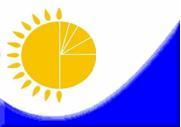 
Қазақстан Республикасы Статистика агенттігі Төрағасының 2014 жылғы 9 қаңтардағы № 3 бұйрығына 5-қосымша
Қазақстан Республикасы Статистика агенттігі Төрағасының 2014 жылғы 9 қаңтардағы № 3 бұйрығына 5-қосымша
Қазақстан Республикасы Статистика агенттігі Төрағасының 2014 жылғы 9 қаңтардағы № 3 бұйрығына 5-қосымша
Мемлекеттік статистика органдары құпиялылығына кепілдік береді
Конфиденциальность гарантируется органами государственной статистики
Мемлекеттік статистика органдары құпиялылығына кепілдік береді
Конфиденциальность гарантируется органами государственной статистики
Мемлекеттік статистика органдары құпиялылығына кепілдік береді
Конфиденциальность гарантируется органами государственной статистики
Мемлекеттік статистика органдары құпиялылығына кепілдік береді
Конфиденциальность гарантируется органами государственной статистики
Қазақстан Республикасы Статистика агенттігі Төрағасының міндетін атқарушының 2013 жылғы 21 желтоқсандағы № 351 бұйрығына 31-қосымша
Қазақстан Республикасы Статистика агенттігі Төрағасының міндетін атқарушының 2013 жылғы 21 желтоқсандағы № 351 бұйрығына 31-қосымша
Қазақстан Республикасы Статистика агенттігі Төрағасының міндетін атқарушының 2013 жылғы 21 желтоқсандағы № 351 бұйрығына 31-қосымша
Ведомстволық статистикалық байқаудың статистикалық нысаны
Статистическая форма ведомственного статистического наблюдения
Ведомстволық статистикалық байқаудың статистикалық нысаны
Статистическая форма ведомственного статистического наблюдения
Ведомстволық статистикалық байқаудың статистикалық нысаны
Статистическая форма ведомственного статистического наблюдения
Ведомстволық статистикалық байқаудың статистикалық нысаны
Статистическая форма ведомственного статистического наблюдения
Приложение 31к приказу исполняющего обязанности Председателя Агентства Республики Казахстан по статистике от 21 декабря 2010 года № 351
Приложение 31к приказу исполняющего обязанности Председателя Агентства Республики Казахстан по статистике от 21 декабря 2010 года № 351
Приложение 31к приказу исполняющего обязанности Председателя Агентства Республики Казахстан по статистике от 21 декабря 2010 года № 351
Қазақстан Республикасы Ұлттық Банкінің аумақтық филиалына респонденттің орналасқан жері бойынша тапсырылады.
Представляется территориальному филиалу Национального Банка Республики Казахстан по месту нахождения респондента.
Қазақстан Республикасы Ұлттық Банкінің аумақтық филиалына респонденттің орналасқан жері бойынша тапсырылады.
Представляется территориальному филиалу Национального Банка Республики Казахстан по месту нахождения респондента.
Қазақстан Республикасы Ұлттық Банкінің аумақтық филиалына респонденттің орналасқан жері бойынша тапсырылады.
Представляется территориальному филиалу Национального Банка Республики Казахстан по месту нахождения респондента.
Қазақстан Республикасы Ұлттық Банкінің аумақтық филиалына респонденттің орналасқан жері бойынша тапсырылады.
Представляется территориальному филиалу Национального Банка Республики Казахстан по месту нахождения респондента.
Қазақстан Республикасы Ұлттық Банкінің аумақтық филиалына респонденттің орналасқан жері бойынша тапсырылады.
Представляется территориальному филиалу Национального Банка Республики Казахстан по месту нахождения респондента.
Қазақстан Республикасы Ұлттық Банкінің аумақтық филиалына респонденттің орналасқан жері бойынша тапсырылады.
Представляется территориальному филиалу Национального Банка Республики Казахстан по месту нахождения респондента.
Қазақстан Республикасы Ұлттық Банкінің аумақтық филиалына респонденттің орналасқан жері бойынша тапсырылады.
Представляется территориальному филиалу Национального Банка Республики Казахстан по месту нахождения респондента.
Қазақстан Республикасы Ұлттық Банкінің аумақтық филиалына респонденттің орналасқан жері бойынша тапсырылады.
Представляется территориальному филиалу Национального Банка Республики Казахстан по месту нахождения респондента.
Қазақстан Республикасы Ұлттық Банкінің аумақтық филиалына респонденттің орналасқан жері бойынша тапсырылады.
Представляется территориальному филиалу Национального Банка Республики Казахстан по месту нахождения респондента.
Статистикалық нысанды www.nationalbank.kz, www.stat.gov.kz сайтынан алуға болады.
Статистическую форму можно получить на сайте www.nationalbank.kz, www.stat.gov.kz.
Статистикалық нысанды www.nationalbank.kz, www.stat.gov.kz сайтынан алуға болады.
Статистическую форму можно получить на сайте www.nationalbank.kz, www.stat.gov.kz.
Статистикалық нысанды www.nationalbank.kz, www.stat.gov.kz сайтынан алуға болады.
Статистическую форму можно получить на сайте www.nationalbank.kz, www.stat.gov.kz.
Статистикалық нысанды www.nationalbank.kz, www.stat.gov.kz сайтынан алуға болады.
Статистическую форму можно получить на сайте www.nationalbank.kz, www.stat.gov.kz.
Статистикалық нысанды www.nationalbank.kz, www.stat.gov.kz сайтынан алуға болады.
Статистическую форму можно получить на сайте www.nationalbank.kz, www.stat.gov.kz.
Статистикалық нысанды www.nationalbank.kz, www.stat.gov.kz сайтынан алуға болады.
Статистическую форму можно получить на сайте www.nationalbank.kz, www.stat.gov.kz.
Статистикалық нысанды www.nationalbank.kz, www.stat.gov.kz сайтынан алуға болады.
Статистическую форму можно получить на сайте www.nationalbank.kz, www.stat.gov.kz.
Статистикалық нысанды www.nationalbank.kz, www.stat.gov.kz сайтынан алуға болады.
Статистическую форму можно получить на сайте www.nationalbank.kz, www.stat.gov.kz.
Статистикалық нысанды www.nationalbank.kz, www.stat.gov.kz сайтынан алуға болады.
Статистическую форму можно получить на сайте www.nationalbank.kz, www.stat.gov.kz.
Мемлекеттік статистиканың тиісті органдарына алғашқы статистикалық деректерді уақтылы тапсырмау, дәйексіз деректерді беру "Әкімшілік құқық бұзушылық туралы" Қазақстан Республикасы Кодексінің 381-бабында көзделген әкімшілік құқық бұзушылық болып табылады.
Непредставление, несвоевременное представление и представление недостоверных первичных статистических данных в соответствующие органы государственной статистики являются административными правонарушениями, предусмотренными статьей 381 Кодекса Республики Казахстан "Об административных правонарушениях".
Мемлекеттік статистиканың тиісті органдарына алғашқы статистикалық деректерді уақтылы тапсырмау, дәйексіз деректерді беру "Әкімшілік құқық бұзушылық туралы" Қазақстан Республикасы Кодексінің 381-бабында көзделген әкімшілік құқық бұзушылық болып табылады.
Непредставление, несвоевременное представление и представление недостоверных первичных статистических данных в соответствующие органы государственной статистики являются административными правонарушениями, предусмотренными статьей 381 Кодекса Республики Казахстан "Об административных правонарушениях".
Мемлекеттік статистиканың тиісті органдарына алғашқы статистикалық деректерді уақтылы тапсырмау, дәйексіз деректерді беру "Әкімшілік құқық бұзушылық туралы" Қазақстан Республикасы Кодексінің 381-бабында көзделген әкімшілік құқық бұзушылық болып табылады.
Непредставление, несвоевременное представление и представление недостоверных первичных статистических данных в соответствующие органы государственной статистики являются административными правонарушениями, предусмотренными статьей 381 Кодекса Республики Казахстан "Об административных правонарушениях".
Мемлекеттік статистиканың тиісті органдарына алғашқы статистикалық деректерді уақтылы тапсырмау, дәйексіз деректерді беру "Әкімшілік құқық бұзушылық туралы" Қазақстан Республикасы Кодексінің 381-бабында көзделген әкімшілік құқық бұзушылық болып табылады.
Непредставление, несвоевременное представление и представление недостоверных первичных статистических данных в соответствующие органы государственной статистики являются административными правонарушениями, предусмотренными статьей 381 Кодекса Республики Казахстан "Об административных правонарушениях".
Мемлекеттік статистиканың тиісті органдарына алғашқы статистикалық деректерді уақтылы тапсырмау, дәйексіз деректерді беру "Әкімшілік құқық бұзушылық туралы" Қазақстан Республикасы Кодексінің 381-бабында көзделген әкімшілік құқық бұзушылық болып табылады.
Непредставление, несвоевременное представление и представление недостоверных первичных статистических данных в соответствующие органы государственной статистики являются административными правонарушениями, предусмотренными статьей 381 Кодекса Республики Казахстан "Об административных правонарушениях".
Мемлекеттік статистиканың тиісті органдарына алғашқы статистикалық деректерді уақтылы тапсырмау, дәйексіз деректерді беру "Әкімшілік құқық бұзушылық туралы" Қазақстан Республикасы Кодексінің 381-бабында көзделген әкімшілік құқық бұзушылық болып табылады.
Непредставление, несвоевременное представление и представление недостоверных первичных статистических данных в соответствующие органы государственной статистики являются административными правонарушениями, предусмотренными статьей 381 Кодекса Республики Казахстан "Об административных правонарушениях".
Мемлекеттік статистиканың тиісті органдарына алғашқы статистикалық деректерді уақтылы тапсырмау, дәйексіз деректерді беру "Әкімшілік құқық бұзушылық туралы" Қазақстан Республикасы Кодексінің 381-бабында көзделген әкімшілік құқық бұзушылық болып табылады.
Непредставление, несвоевременное представление и представление недостоверных первичных статистических данных в соответствующие органы государственной статистики являются административными правонарушениями, предусмотренными статьей 381 Кодекса Республики Казахстан "Об административных правонарушениях".
Мемлекеттік статистиканың тиісті органдарына алғашқы статистикалық деректерді уақтылы тапсырмау, дәйексіз деректерді беру "Әкімшілік құқық бұзушылық туралы" Қазақстан Республикасы Кодексінің 381-бабында көзделген әкімшілік құқық бұзушылық болып табылады.
Непредставление, несвоевременное представление и представление недостоверных первичных статистических данных в соответствующие органы государственной статистики являются административными правонарушениями, предусмотренными статьей 381 Кодекса Республики Казахстан "Об административных правонарушениях".
Мемлекеттік статистиканың тиісті органдарына алғашқы статистикалық деректерді уақтылы тапсырмау, дәйексіз деректерді беру "Әкімшілік құқық бұзушылық туралы" Қазақстан Республикасы Кодексінің 381-бабында көзделген әкімшілік құқық бұзушылық болып табылады.
Непредставление, несвоевременное представление и представление недостоверных первичных статистических данных в соответствующие органы государственной статистики являются административными правонарушениями, предусмотренными статьей 381 Кодекса Республики Казахстан "Об административных правонарушениях".
Статистикалықнысан коды 7401202
Код статистической формы 7401202
Статистикалықнысан коды 7401202
Код статистической формы 7401202
Статистикалықнысан коды 7401202
Код статистической формы 7401202
Резидент еместер мен халықаралық операциялар туралы есеп
Резидент еместер мен халықаралық операциялар туралы есеп
Резидент еместер мен халықаралық операциялар туралы есеп
Резидент еместер мен халықаралық операциялар туралы есеп
Резидент еместер мен халықаралық операциялар туралы есеп
Резидент еместер мен халықаралық операциялар туралы есеп
10-ТБ
10-ПБ
10-ТБ
10-ПБ
10-ТБ
10-ПБ
Отчет о международных операциях с нерезидентами
Отчет о международных операциях с нерезидентами
Отчет о международных операциях с нерезидентами
Отчет о международных операциях с нерезидентами
Отчет о международных операциях с нерезидентами
Отчет о международных операциях с нерезидентами
Тоқсандық
Квартальная
Тоқсандық
Квартальная
Тоқсандық
Квартальная
Есептік кезең
Отчетный период
тоқсан
квартал
тоқсан
квартал
жыл
год
Cыртқы экономикалық операцияларды жүзеге асыратын заңды тұлғалар-резиденттер және Қазақстан Республикасы аумағында құрылыс және бұрғылау жұмыстарын жүзеге асыратын резидент емес заңды тұлғалардың филиалдарын қоспағанда, Қазақстан Республикасы аумағында орналдасқан резидент емес заңды тұлғалар филиалдары тапсырады.
Представляют организации,осуществляющие внешнеэкономические операции юридические лица-резиденты и находящиеся на территории Республики Казахстан филиалы юридических лиц-нерезидентов, за исключением филиалов юридических лиц-нерезидентов, осуществляющих строительные и буровые работы на территории Республики Казахстан.
Cыртқы экономикалық операцияларды жүзеге асыратын заңды тұлғалар-резиденттер және Қазақстан Республикасы аумағында құрылыс және бұрғылау жұмыстарын жүзеге асыратын резидент емес заңды тұлғалардың филиалдарын қоспағанда, Қазақстан Республикасы аумағында орналдасқан резидент емес заңды тұлғалар филиалдары тапсырады.
Представляют организации,осуществляющие внешнеэкономические операции юридические лица-резиденты и находящиеся на территории Республики Казахстан филиалы юридических лиц-нерезидентов, за исключением филиалов юридических лиц-нерезидентов, осуществляющих строительные и буровые работы на территории Республики Казахстан.
Cыртқы экономикалық операцияларды жүзеге асыратын заңды тұлғалар-резиденттер және Қазақстан Республикасы аумағында құрылыс және бұрғылау жұмыстарын жүзеге асыратын резидент емес заңды тұлғалардың филиалдарын қоспағанда, Қазақстан Республикасы аумағында орналдасқан резидент емес заңды тұлғалар филиалдары тапсырады.
Представляют организации,осуществляющие внешнеэкономические операции юридические лица-резиденты и находящиеся на территории Республики Казахстан филиалы юридических лиц-нерезидентов, за исключением филиалов юридических лиц-нерезидентов, осуществляющих строительные и буровые работы на территории Республики Казахстан.
Cыртқы экономикалық операцияларды жүзеге асыратын заңды тұлғалар-резиденттер және Қазақстан Республикасы аумағында құрылыс және бұрғылау жұмыстарын жүзеге асыратын резидент емес заңды тұлғалардың филиалдарын қоспағанда, Қазақстан Республикасы аумағында орналдасқан резидент емес заңды тұлғалар филиалдары тапсырады.
Представляют организации,осуществляющие внешнеэкономические операции юридические лица-резиденты и находящиеся на территории Республики Казахстан филиалы юридических лиц-нерезидентов, за исключением филиалов юридических лиц-нерезидентов, осуществляющих строительные и буровые работы на территории Республики Казахстан.
Cыртқы экономикалық операцияларды жүзеге асыратын заңды тұлғалар-резиденттер және Қазақстан Республикасы аумағында құрылыс және бұрғылау жұмыстарын жүзеге асыратын резидент емес заңды тұлғалардың филиалдарын қоспағанда, Қазақстан Республикасы аумағында орналдасқан резидент емес заңды тұлғалар филиалдары тапсырады.
Представляют организации,осуществляющие внешнеэкономические операции юридические лица-резиденты и находящиеся на территории Республики Казахстан филиалы юридических лиц-нерезидентов, за исключением филиалов юридических лиц-нерезидентов, осуществляющих строительные и буровые работы на территории Республики Казахстан.
Cыртқы экономикалық операцияларды жүзеге асыратын заңды тұлғалар-резиденттер және Қазақстан Республикасы аумағында құрылыс және бұрғылау жұмыстарын жүзеге асыратын резидент емес заңды тұлғалардың филиалдарын қоспағанда, Қазақстан Республикасы аумағында орналдасқан резидент емес заңды тұлғалар филиалдары тапсырады.
Представляют организации,осуществляющие внешнеэкономические операции юридические лица-резиденты и находящиеся на территории Республики Казахстан филиалы юридических лиц-нерезидентов, за исключением филиалов юридических лиц-нерезидентов, осуществляющих строительные и буровые работы на территории Республики Казахстан.
Cыртқы экономикалық операцияларды жүзеге асыратын заңды тұлғалар-резиденттер және Қазақстан Республикасы аумағында құрылыс және бұрғылау жұмыстарын жүзеге асыратын резидент емес заңды тұлғалардың филиалдарын қоспағанда, Қазақстан Республикасы аумағында орналдасқан резидент емес заңды тұлғалар филиалдары тапсырады.
Представляют организации,осуществляющие внешнеэкономические операции юридические лица-резиденты и находящиеся на территории Республики Казахстан филиалы юридических лиц-нерезидентов, за исключением филиалов юридических лиц-нерезидентов, осуществляющих строительные и буровые работы на территории Республики Казахстан.
Cыртқы экономикалық операцияларды жүзеге асыратын заңды тұлғалар-резиденттер және Қазақстан Республикасы аумағында құрылыс және бұрғылау жұмыстарын жүзеге асыратын резидент емес заңды тұлғалардың филиалдарын қоспағанда, Қазақстан Республикасы аумағында орналдасқан резидент емес заңды тұлғалар филиалдары тапсырады.
Представляют организации,осуществляющие внешнеэкономические операции юридические лица-резиденты и находящиеся на территории Республики Казахстан филиалы юридических лиц-нерезидентов, за исключением филиалов юридических лиц-нерезидентов, осуществляющих строительные и буровые работы на территории Республики Казахстан.
Cыртқы экономикалық операцияларды жүзеге асыратын заңды тұлғалар-резиденттер және Қазақстан Республикасы аумағында құрылыс және бұрғылау жұмыстарын жүзеге асыратын резидент емес заңды тұлғалардың филиалдарын қоспағанда, Қазақстан Республикасы аумағында орналдасқан резидент емес заңды тұлғалар филиалдары тапсырады.
Представляют организации,осуществляющие внешнеэкономические операции юридические лица-резиденты и находящиеся на территории Республики Казахстан филиалы юридических лиц-нерезидентов, за исключением филиалов юридических лиц-нерезидентов, осуществляющих строительные и буровые работы на территории Республики Казахстан.
Тапсыру мерзімі: есептік кезеңнен кейінгі бірінші айдың 30-нан кешіктірмей.
Срок представления: не позднее 30 числа первого месяца после отчетного периода.
Тапсыру мерзімі: есептік кезеңнен кейінгі бірінші айдың 30-нан кешіктірмей.
Срок представления: не позднее 30 числа первого месяца после отчетного периода.
Тапсыру мерзімі: есептік кезеңнен кейінгі бірінші айдың 30-нан кешіктірмей.
Срок представления: не позднее 30 числа первого месяца после отчетного периода.
Тапсыру мерзімі: есептік кезеңнен кейінгі бірінші айдың 30-нан кешіктірмей.
Срок представления: не позднее 30 числа первого месяца после отчетного периода.
Тапсыру мерзімі: есептік кезеңнен кейінгі бірінші айдың 30-нан кешіктірмей.
Срок представления: не позднее 30 числа первого месяца после отчетного периода.
Тапсыру мерзімі: есептік кезеңнен кейінгі бірінші айдың 30-нан кешіктірмей.
Срок представления: не позднее 30 числа первого месяца после отчетного периода.
Тапсыру мерзімі: есептік кезеңнен кейінгі бірінші айдың 30-нан кешіктірмей.
Срок представления: не позднее 30 числа первого месяца после отчетного периода.
Тапсыру мерзімі: есептік кезеңнен кейінгі бірінші айдың 30-нан кешіктірмей.
Срок представления: не позднее 30 числа первого месяца после отчетного периода.
Тапсыру мерзімі: есептік кезеңнен кейінгі бірінші айдың 30-нан кешіктірмей.
Срок представления: не позднее 30 числа первого месяца после отчетного периода.
БСН коды
Код БИН
Көрсеткіштің атауы
Наименование показателя
Жол коды
код строки
Барлығы
Всего
Барлығы
Всего
Әріптес елдердің атауы
Наименование стран-партнеров
Әріптес елдердің атауы
Наименование стран-партнеров
Әріптес елдердің атауы
Наименование стран-партнеров
Әріптес елдердің атауы
Наименование стран-партнеров
Әріптес елдердің атауы
Наименование стран-партнеров
Әріптес елдердің атауы
Наименование стран-партнеров
Әріптес елдердің атауы
Наименование стран-партнеров
Әріптес елдердің атауы
Наименование стран-партнеров
Әріптес елдердің атауы
Наименование стран-партнеров
Әріптес елдердің атауы
Наименование стран-партнеров
Көрсеткіштің атауы
Наименование показателя
Жол коды
код строки
Барлығы
Всего
Барлығы
Всего
А
Б
1
1
2
Сіздің ұйым резидент еместерге көрсеткен қызметтері
Услуги, оказанные Вашей организацией нерезидентам
Сіздің ұйым резидент еместерге көрсеткен қызметтері
Услуги, оказанные Вашей организацией нерезидентам
Сіздің ұйым резидент еместерге көрсеткен қызметтері
Услуги, оказанные Вашей организацией нерезидентам
Сіздің ұйым резидент еместерге көрсеткен қызметтері
Услуги, оказанные Вашей организацией нерезидентам
Сіздің ұйым резидент еместерге көрсеткен қызметтері
Услуги, оказанные Вашей организацией нерезидентам
Сіздің ұйым резидент еместерге көрсеткен қызметтері
Услуги, оказанные Вашей организацией нерезидентам
Сіздің ұйым резидент еместерге көрсеткен қызметтері
Услуги, оказанные Вашей организацией нерезидентам
Сіздің ұйым резидент еместерге көрсеткен қызметтері
Услуги, оказанные Вашей организацией нерезидентам
Сіздің ұйым резидент еместерге көрсеткен қызметтері
Услуги, оказанные Вашей организацией нерезидентам
Сіздің ұйым резидент еместерге көрсеткен қызметтері
Услуги, оказанные Вашей организацией нерезидентам
Сіздің ұйым резидент еместерге көрсеткен қызметтері
Услуги, оказанные Вашей организацией нерезидентам
Сіздің ұйым резидент еместерге көрсеткен қызметтері
Услуги, оказанные Вашей организацией нерезидентам
Құрылыс қызметін көрсету
Строительные услуги
10
Қаржы қызметін көрсету
Финансовые услуги
20
Компьютерлік қызмет көрсету
Компьютерные услуги
30
Ақпараттық қызмет көрсету
Информационные услуги
40
Тауарларды қайта өңдеу бойынша қызмет көрсету
Услуги по переработке товаров
50
Жөндеу және техникалық қызмет көрсету
Услуги по ремонту и техническому обслуживанию
60
Зияткерлік меншікті пайдалануға төлем
Плата за использование интеллектуальной собственности 
70
Әр түрлі іскерлік қызмет көрсету, оның ішінде:
Разные деловые услуги, в том числе:
80
ғылыми-зерттеу және тәжірибелік-конструкторлық әзірлемелер
научно-исследовательские и опытно-конструкторские разработки 
81
заңгерлік
юридические 
82
бухгалтерлік, аудиторлық
бухгалтерские, аудиторские 
83
бизнес және басқару бойынша консультациялық қызмет көрсету
услуги по консультации бизнеса и управления
84
жарнама және нарық коньюнктурасын зерделеу саласындағы қызмет көрсету
услуги в области рекламы и изучения конъюнктуры рынка
85
сәулет, инженерлік және басқа да техникалық қызмет көрсету
архитектурные, инженерные и прочие технические услуги
86
қалдықтарды қайта өңдеу және қоршаған ортаны тазарту
переработка отходов и очистка окружающей среды
87
ауыл шаруашылығы және пайдалы қазбаларды өндіру саласындағы қызмет көрсету
услуги в области сельского хозяйства и добычи полезных ископаемых 
88
жабдықтардың қызметкерсіз операциялық лизингі (жалдау)
операционный лизинг (аренда)
оборудования без персонала
89
саудамен байланысты қызмет көрсету
связанные с торговлей услуги
90
басқа да іскерлік қызметтер (көрсетіңіз)
прочие деловые услуги (укажите)
91
Жеке тұлғаларға қызмет көрсету және мәдениет пен демалыс саласындағы қызмет көрсету (көрсетіңіз)
Услуги частным лицам и услуги в сфере культуры и отдыха (укажите)
100
Резидент еместер Сіздің кәсіпорынға көрсеткен қызметтер
Услуги, оказанные Вашей организации нерезидентами
Резидент еместер Сіздің кәсіпорынға көрсеткен қызметтер
Услуги, оказанные Вашей организации нерезидентами
Резидент еместер Сіздің кәсіпорынға көрсеткен қызметтер
Услуги, оказанные Вашей организации нерезидентами
Резидент еместер Сіздің кәсіпорынға көрсеткен қызметтер
Услуги, оказанные Вашей организации нерезидентами
Резидент еместер Сіздің кәсіпорынға көрсеткен қызметтер
Услуги, оказанные Вашей организации нерезидентами
Резидент еместер Сіздің кәсіпорынға көрсеткен қызметтер
Услуги, оказанные Вашей организации нерезидентами
Резидент еместер Сіздің кәсіпорынға көрсеткен қызметтер
Услуги, оказанные Вашей организации нерезидентами
Резидент еместер Сіздің кәсіпорынға көрсеткен қызметтер
Услуги, оказанные Вашей организации нерезидентами
Резидент еместер Сіздің кәсіпорынға көрсеткен қызметтер
Услуги, оказанные Вашей организации нерезидентами
Резидент еместер Сіздің кәсіпорынға көрсеткен қызметтер
Услуги, оказанные Вашей организации нерезидентами
Резидент еместер Сіздің кәсіпорынға көрсеткен қызметтер
Услуги, оказанные Вашей организации нерезидентами
Резидент еместер Сіздің кәсіпорынға көрсеткен қызметтер
Услуги, оказанные Вашей организации нерезидентами
Резидент еместер Сіздің кәсіпорынға көрсеткен қызметтер
Услуги, оказанные Вашей организации нерезидентами
Резидент еместер Сіздің кәсіпорынға көрсеткен қызметтер
Услуги, оказанные Вашей организации нерезидентами
Құрылыс қызметін көрсету
Строительные услуги
110
Қаржы қызметін көрсету
Финансовые услуги
120
Сақтандыру қызметін көрсету:
Страховые услуги:
резидент еместермен сақтандыру келісімі бойынша төленген сақтандыру сыйақысы
выплаченные страховые премии по договорам страхования с нерезидентами
130
резидент еместермен сақтандыру келісімі бойынша алынған сақтандыру төлемдері
страховые выплаты, полученные по договорам страхования с нерезидентами
131
Компьютерлік қызмет көрсету
Компьютерные услуги
140
Ақпараттыққызмет көрсету
Информационные услуги
150
Тауарларды қайта өңдеу бойынша қызмет көрсету
Услуги по переработке товаров
160
Жөндеу және техникалық қызмет көрсету
Услуги по ремонту и техническому обслуживанию
170
Зияткерлік меншікті пайдалануға төлем
Плата за использование интеллектуальной собственности 
180
Әр түрлі іскерлік қызмет көрсету, оның ішінде:
Разные деловые услуги, в том числе:
190
ғылыми-зерттеу және тәжірибелік-конструкторлық әзірлемелер
научно-исследовательские и опытно-конструкторские разработки 
191
заңгерлік
юридические 
192
бухгалтерлік, аудиторлық
бухгалтерские, аудиторские 
193
бизнес және басқару бойынша консультациялық қызмет көрсету
услуги по консультации бизнеса и управления
194
жарнама және нарық коньюнктурасын зерделеу саласындағы қызмет көрсету
услуги в области рекламы и изучения конъюнктуры рынка
195
сәулет, инженерлік және басқа да техникалық қызмет көрсету
архитектурные, инженерные и прочие технические услуги
196
қалдықтарды қайта өңдеу және қоршаған ортаны тазарту
переработка отходов и очистка окружающей среды
197
ауыл шаруашылығы және пайдалы қазбаларды өндіру саласындағы қызмет көрсету
услуги в области сельского хозяйства и добычи полезных ископаемых 
198
жабдықтардың қызметкерсіз операциялық лизингі (жалдау)
операционный лизинг (аренда) оборудования без персонала
199
саудамен байланысты қызмет көрсету
связанные с торговлей услуги
200
басқа да іскер қызметтер (көрсетіңіз)
прочие деловые услуги (укажите)
201
Жеке тұлғаларға қызмет көрсетуге және мәдениет пен демалыс саласындағы қызмет көрсету(көрсетіңіз)
Услуги частным лицам и услуги в сфере культуры и отдыха (укажите)
210
Көрсеткіштің атауы
Наименование показателя
Жол коды
код строки
Барлығы
Всего
Филиалдардың атауы
Наименование филиалов 
Филиалдардың атауы
Наименование филиалов 
Филиалдардың атауы
Наименование филиалов 
Филиалдардың атауы
Наименование филиалов 
Филиалдардың атауы
Наименование филиалов 
Филиалдардың атауы
Наименование филиалов 
Филиалдардың атауы
Наименование филиалов 
Филиалдардың атауы
Наименование филиалов 
Филиалдардың атауы
Наименование филиалов 
Көрсеткіштің атауы
Наименование показателя
Жол коды
код строки
Барлығы
Всего
А
Б
1
2
Резидент еместердің филиалдары Сіздің ұйымға көрсеткен қызметтер
Услуги, оказанные Вашей организации филиалами нерезидентов 
Резидент еместердің филиалдары Сіздің ұйымға көрсеткен қызметтер
Услуги, оказанные Вашей организации филиалами нерезидентов 
Резидент еместердің филиалдары Сіздің ұйымға көрсеткен қызметтер
Услуги, оказанные Вашей организации филиалами нерезидентов 
Резидент еместердің филиалдары Сіздің ұйымға көрсеткен қызметтер
Услуги, оказанные Вашей организации филиалами нерезидентов 
Резидент еместердің филиалдары Сіздің ұйымға көрсеткен қызметтер
Услуги, оказанные Вашей организации филиалами нерезидентов 
Резидент еместердің филиалдары Сіздің ұйымға көрсеткен қызметтер
Услуги, оказанные Вашей организации филиалами нерезидентов 
Резидент еместердің филиалдары Сіздің ұйымға көрсеткен қызметтер
Услуги, оказанные Вашей организации филиалами нерезидентов 
Резидент еместердің филиалдары Сіздің ұйымға көрсеткен қызметтер
Услуги, оказанные Вашей организации филиалами нерезидентов 
Резидент еместердің филиалдары Сіздің ұйымға көрсеткен қызметтер
Услуги, оказанные Вашей организации филиалами нерезидентов 
Резидент еместердің филиалдары Сіздің ұйымға көрсеткен қызметтер
Услуги, оказанные Вашей организации филиалами нерезидентов 
Резидент еместердің филиалдары Сіздің ұйымға көрсеткен қызметтер
Услуги, оказанные Вашей организации филиалами нерезидентов 
Резидент еместердің филиалдары Сіздің ұйымға көрсеткен қызметтер
Услуги, оказанные Вашей организации филиалами нерезидентов 
Құрылыс қызметін көрсету
Строительные услуги
220
Бұрғылау жұмыстары
Буровые работы
230
Резидент еместердің филиалдарына Сіздің ұйым ұсынған тауарлар мен қызметтер
Товары и услуги, предоставленные Вашей организацией филиалам нерезидентов
Резидент еместердің филиалдарына Сіздің ұйым ұсынған тауарлар мен қызметтер
Товары и услуги, предоставленные Вашей организацией филиалам нерезидентов
Резидент еместердің филиалдарына Сіздің ұйым ұсынған тауарлар мен қызметтер
Товары и услуги, предоставленные Вашей организацией филиалам нерезидентов
Резидент еместердің филиалдарына Сіздің ұйым ұсынған тауарлар мен қызметтер
Товары и услуги, предоставленные Вашей организацией филиалам нерезидентов
Резидент еместердің филиалдарына Сіздің ұйым ұсынған тауарлар мен қызметтер
Товары и услуги, предоставленные Вашей организацией филиалам нерезидентов
Резидент еместердің филиалдарына Сіздің ұйым ұсынған тауарлар мен қызметтер
Товары и услуги, предоставленные Вашей организацией филиалам нерезидентов
Резидент еместердің филиалдарына Сіздің ұйым ұсынған тауарлар мен қызметтер
Товары и услуги, предоставленные Вашей организацией филиалам нерезидентов
Резидент еместердің филиалдарына Сіздің ұйым ұсынған тауарлар мен қызметтер
Товары и услуги, предоставленные Вашей организацией филиалам нерезидентов
Резидент еместердің филиалдарына Сіздің ұйым ұсынған тауарлар мен қызметтер
Товары и услуги, предоставленные Вашей организацией филиалам нерезидентов
Резидент еместердің филиалдарына Сіздің ұйым ұсынған тауарлар мен қызметтер
Товары и услуги, предоставленные Вашей организацией филиалам нерезидентов
Резидент еместердің филиалдарына Сіздің ұйым ұсынған тауарлар мен қызметтер
Товары и услуги, предоставленные Вашей организацией филиалам нерезидентов
Резидент еместердің филиалдарына Сіздің ұйым ұсынған тауарлар мен қызметтер
Товары и услуги, предоставленные Вашей организацией филиалам нерезидентов
Шикізат, материалдар, жанар май, энергия және басқа да тауарлар
Сырье, материалы, топливо, энергия и другие товары
240
Құрылыс қызметін көрсету
Строительные услуги
250
Бұрғылау жұмыстары
Буровые работы
260
Басқа да қызмет көрсетулер
Прочие услуги
270
Көрсеткіштің атауы
Наименование показателя
Жол коды
код строки
Барлығы
Всего
Әріптес елдердің, халықаралық үйымдардың атауы
Наименование стран-партнеров, международных организаций
Әріптес елдердің, халықаралық үйымдардың атауы
Наименование стран-партнеров, международных организаций
Әріптес елдердің, халықаралық үйымдардың атауы
Наименование стран-партнеров, международных организаций
Әріптес елдердің, халықаралық үйымдардың атауы
Наименование стран-партнеров, международных организаций
Әріптес елдердің, халықаралық үйымдардың атауы
Наименование стран-партнеров, международных организаций
Әріптес елдердің, халықаралық үйымдардың атауы
Наименование стран-партнеров, международных организаций
Әріптес елдердің, халықаралық үйымдардың атауы
Наименование стран-партнеров, международных организаций
Әріптес елдердің, халықаралық үйымдардың атауы
Наименование стран-партнеров, международных организаций
Әріптес елдердің, халықаралық үйымдардың атауы
Наименование стран-партнеров, международных организаций
Көрсеткіштің атауы
Наименование показателя
Жол коды
код строки
Барлығы
Всего
А
Б
1
2
Электр және жылу энергиясымен, сумен, газбен қамтамасыз ету
Снабжение электро и теплоэнергией, водой, газом
280
Жылжымайтын мүлік объектілерін сату
Продажа объектов недвижимости
290
Жылжымайтын мүлік жалдау
Аренда недвижимости
300
Құрылыс қызметін көрсету
Строительные услуги
310
Жөндеу және техникалық қызмет көрсету
Услуги по ремонту и техническому обслуживанию
320
Басқа да тауарлар мен қызмет көрсетулер
Прочие товары и услуги
330
Көрсеткіштің атауы
Наименование показателя
Жол коды
Код строки
Барлығы
Всего
Оның ішінде көлік түрлері бойынша
В том числе по видам транспорта
Оның ішінде көлік түрлері бойынша
В том числе по видам транспорта
Оның ішінде көлік түрлері бойынша
В том числе по видам транспорта
Оның ішінде көлік түрлері бойынша
В том числе по видам транспорта
Оның ішінде көлік түрлері бойынша
В том числе по видам транспорта
Көрсеткіштің атауы
Наименование показателя
Жол коды
Код строки
Барлығы
Всего
автомобиль
автомобильный 
әуе воздушный
теміржол железнодорожный
құбыр трубопроводный
теңіз
морской
А
Б
1
2
3
4
5
6
Тауарлар экспорты2
Экспорт товаров
340
X
X
X
X
X
Сіздің ұйымның экспорттық тауарларды тасымалдауға шығарған шығындары
Расходы Вашей организацией на транспортировку экспортных товаров
350
резиденттердің
резидентами 
351
резидент еместердің
нерезидентами
352
Тауарлар импорты
Импорт товаров*
360
X
X
X
X
X
Сіздің ұйымның импорттық тауарларды тасымалдауға шығарған шығындары
Расходы Вашей организации на транспортировку импортных товаров
370
резиденттердің
резидентами 
371
резидент еместердің
нерезидентами
372
Көрсеткіштің атауы
Наименование показателя
Жол коды
код строки
Барлығы
Всего
Әріптес елдердің атауы
Наименование стран-партнеров
Әріптес елдердің атауы
Наименование стран-партнеров
Әріптес елдердің атауы
Наименование стран-партнеров
Әріптес елдердің атауы
Наименование стран-партнеров
Әріптес елдердің атауы
Наименование стран-партнеров
Әріптес елдердің атауы
Наименование стран-партнеров
Әріптес елдердің атауы
Наименование стран-партнеров
Әріптес елдердің атауы
Наименование стран-партнеров
Әріптес елдердің атауы
Наименование стран-партнеров
Көрсеткіштің атауы
Наименование показателя
Жол коды
код строки
Барлығы
Всего
А
Б
1
2
Резидент еместерге материалдық емес активтерді сатудан түскен түсімдер
Поступления от продажи нерезидентам нематериальных активов
380
Резидент еместерге сатып алынған материалдық емес активтер үшін төлемдер
Платежи нерезидентам за приобретенные нематериальные активы
390
Резидент еместерге табиғи ресурстарды жалға беруден (пайдалану) түскен түсімдер
Поступления от предоставления в аренду (пользование) нерезидентам природных ресурсов
400
Резидент еместерге табиғи ресурстарды жалдау үшін (пайдалану) төлемдер
Платежи нерезидентам за аренду (использование) природных ресурсов
410
Көрсеткіштің атауы
Наименование показателя
Жол коды
код строки
Барлығы
Всего
Әріптес елдердің атауы
Наименование стран-партнеров
Әріптес елдердің атауы
Наименование стран-партнеров
Әріптес елдердің атауы
Наименование стран-партнеров
Әріптес елдердің атауы
Наименование стран-партнеров
Әріптес елдердің атауы
Наименование стран-партнеров
Әріптес елдердің атауы
Наименование стран-партнеров
Әріптес елдердің атауы
Наименование стран-партнеров
Әріптес елдердің атауы
Наименование стран-партнеров
Әріптес елдердің атауы
Наименование стран-партнеров
Көрсеткіштің атауы
Наименование показателя
Жол коды
код строки
Барлығы
Всего
А
Б
1
2
Қазақстанда қайта өңдеуге және жөндеуге арналған тауарлар
Товары для переработки и ремонта в Казахстане
Қазақстанда қайта өңдеуге және жөндеуге арналған тауарлар
Товары для переработки и ремонта в Казахстане
Қазақстанда қайта өңдеуге және жөндеуге арналған тауарлар
Товары для переработки и ремонта в Казахстане
Қазақстанда қайта өңдеуге және жөндеуге арналған тауарлар
Товары для переработки и ремонта в Казахстане
Қазақстанда қайта өңдеуге және жөндеуге арналған тауарлар
Товары для переработки и ремонта в Казахстане
Қазақстанда қайта өңдеуге және жөндеуге арналған тауарлар
Товары для переработки и ремонта в Казахстане
Қазақстанда қайта өңдеуге және жөндеуге арналған тауарлар
Товары для переработки и ремонта в Казахстане
Қазақстанда қайта өңдеуге және жөндеуге арналған тауарлар
Товары для переработки и ремонта в Казахстане
Қазақстанда қайта өңдеуге және жөндеуге арналған тауарлар
Товары для переработки и ремонта в Казахстане
Қазақстанда қайта өңдеуге және жөндеуге арналған тауарлар
Товары для переработки и ремонта в Казахстане
Қазақстанда қайта өңдеуге және жөндеуге арналған тауарлар
Товары для переработки и ремонта в Казахстане
Қазақстанда қайта өңдеуге және жөндеуге арналған тауарлар
Товары для переработки и ремонта в Казахстане
Қайта өңдеу үшін шетелден алынған тауарлар3
Товары, полученные из-за рубежа для переработки 
420
Қайта өңдеуден кейін шетелге жіберілген тауарлар4
Товары, отправленные за рубеж после переработки
430
Жөндеу үшін шетелден алынған тауарлар3)
Товары, полученные из-за рубежа для ремонта 
440
Жөндеуден кейін шетелге жіберілген тауарлар4)
Товары, отправленные за рубеж после ремонта
450
Шетелде қайта өңдеуге және жөндеуге арналған тауарлар
Товары для переработки и ремонта за рубежом
Шетелде қайта өңдеуге және жөндеуге арналған тауарлар
Товары для переработки и ремонта за рубежом
Шетелде қайта өңдеуге және жөндеуге арналған тауарлар
Товары для переработки и ремонта за рубежом
Шетелде қайта өңдеуге және жөндеуге арналған тауарлар
Товары для переработки и ремонта за рубежом
Шетелде қайта өңдеуге және жөндеуге арналған тауарлар
Товары для переработки и ремонта за рубежом
Шетелде қайта өңдеуге және жөндеуге арналған тауарлар
Товары для переработки и ремонта за рубежом
Шетелде қайта өңдеуге және жөндеуге арналған тауарлар
Товары для переработки и ремонта за рубежом
Шетелде қайта өңдеуге және жөндеуге арналған тауарлар
Товары для переработки и ремонта за рубежом
Шетелде қайта өңдеуге және жөндеуге арналған тауарлар
Товары для переработки и ремонта за рубежом
Шетелде қайта өңдеуге және жөндеуге арналған тауарлар
Товары для переработки и ремонта за рубежом
Шетелде қайта өңдеуге және жөндеуге арналған тауарлар
Товары для переработки и ремонта за рубежом
Шетелде қайта өңдеуге және жөндеуге арналған тауарлар
Товары для переработки и ремонта за рубежом
Қайта өңдеу үшін шетелге жіберілген тауарлар3)
Товары, отправленные за рубеж для переработки
460
Қайта өңдеуден кейін шетелден алынған тауарлар4)
Товары, полученные из-за рубежа после переработки
470
Жөндеу үшін шетелге жіберілген тауарлар3)
Товары, отправленные за рубеж для ремонта
480
Жөндеуден кейін шетелден алынған тауарлар4)
Товары, полученные из-за рубежа после ремонта
490
Шетелде тауарларды қайта сату
Перепродажа товаров за рубежом 
Шетелде тауарларды қайта сату
Перепродажа товаров за рубежом 
Шетелде тауарларды қайта сату
Перепродажа товаров за рубежом 
Шетелде тауарларды қайта сату
Перепродажа товаров за рубежом 
Шетелде тауарларды қайта сату
Перепродажа товаров за рубежом 
Шетелде тауарларды қайта сату
Перепродажа товаров за рубежом 
Шетелде тауарларды қайта сату
Перепродажа товаров за рубежом 
Шетелде тауарларды қайта сату
Перепродажа товаров за рубежом 
Шетелде тауарларды қайта сату
Перепродажа товаров за рубежом 
Шетелде тауарларды қайта сату
Перепродажа товаров за рубежом 
Шетелде тауарларды қайта сату
Перепродажа товаров за рубежом 
Шетелде тауарларды қайта сату
Перепродажа товаров за рубежом 
Шетелде қайта сату үшін, Қазақстан аумағына әкелусіз шетелден тауар сатып алу3)
Приобретение товаров за рубежом без их ввоза на территорию Казахстана, для последующей перепродажи за рубежом 
500
Қазақстан аумағына әкелусіз шетелде бұрынырақ сатып алынған тауарларды шетелде сату3)
Продажа за рубежом ранее приобретенных за рубежом товаров без их ввоза на территорию Казахстана
510
Тауарлардың кері экспорты
Реэкспорт товаров 
Тауарлардың кері экспорты
Реэкспорт товаров 
Тауарлардың кері экспорты
Реэкспорт товаров 
Тауарлардың кері экспорты
Реэкспорт товаров 
Тауарлардың кері экспорты
Реэкспорт товаров 
Тауарлардың кері экспорты
Реэкспорт товаров 
Тауарлардың кері экспорты
Реэкспорт товаров 
Тауарлардың кері экспорты
Реэкспорт товаров 
Тауарлардың кері экспорты
Реэкспорт товаров 
Тауарлардың кері экспорты
Реэкспорт товаров 
Тауарлардың кері экспорты
Реэкспорт товаров 
Тауарлардың кері экспорты
Реэкспорт товаров 
Бастапқы жағдайының өзгеріссіз шетелде өндірілген бұрынырақ импортталған тауарлардың экспорты3)
Экспорт ранее импортированных товаров иностранного производства без изменения их первоначального состояния
520
Көрсеткіштің атауы
Наименование показателя
Жол коды
код строки
Барлығы
Всего
Әріптес елдердің атауы
Наименование стран-партнеров
Әріптес елдердің атауы
Наименование стран-партнеров
Әріптес елдердің атауы
Наименование стран-партнеров
Әріптес елдердің атауы
Наименование стран-партнеров
Әріптес елдердің атауы
Наименование стран-партнеров
Әріптес елдердің атауы
Наименование стран-партнеров
Әріптес елдердің атауы
Наименование стран-партнеров
Әріптес елдердің атауы
Наименование стран-партнеров
Әріптес елдердің атауы
Наименование стран-партнеров
Көрсеткіштің атауы
Наименование показателя
Жол коды
код строки
Барлығы
Всего
А
Б
1
2
Резидент емес қызметкерлерге ақшалай түрде төленген жалақы және басқа да төлемдер
Заработная плата и другие выплаты работникам-нерезидентам в денежной форме
530
Резидент емес қызметкерлерге заттай түрде төленген жалақы
Заработная плата работникам-нерезидентам в натуральной форме 
540
Резидент еместердің жалақысынан мемлекет атынан ұсталатын жеке табыс салығы
Индивидуальный подоходный налог с заработной платы нерезидентов, удержанный от имени государства
550
Резидент емес қызметкерлердің табысынан есептелген әлеуметтік салық
Социальный налог, исчисленный с доходов работников-нерезидентов
560
Көрсеткіштің атауы
Наименование показателя
Жол коды
код строки
Барлығы
Всего
Әріптес елдердің атауы
Наименование стран-партнеров
Әріптес елдердің атауы
Наименование стран-партнеров
Әріптес елдердің атауы
Наименование стран-партнеров
Әріптес елдердің атауы
Наименование стран-партнеров
Әріптес елдердің атауы
Наименование стран-партнеров
Әріптес елдердің атауы
Наименование стран-партнеров
Әріптес елдердің атауы
Наименование стран-партнеров
Әріптес елдердің атауы
Наименование стран-партнеров
Әріптес елдердің атауы
Наименование стран-партнеров
Көрсеткіштің атауы
Наименование показателя
Жол коды
код строки
Барлығы
Всего
А
Б
1
2
Резидент еместерге төленген салықтар
Налоги, уплаченные нерезидентам
570
Резидент еместерден өсімпұл, айыппұл төлемдері және басқа да ағымдағы трансферттер түріндегі түсімдер
Поступления от нерезидентов в виде пени, штрафных платежей и прочих текущих трансферт
580
Резидент еместерге өсімпұл, айыппұл төлемдері және басқа да ағымдағы трансферттер түрінде төленген төлемдер
Платежи нерезидентам в виде пени, штрафных платежей и прочих текущих трансферт
590
Резидент еместерден алынған күрделі трансферттер
Капитальные трансферты, полученные от нерезидентов
600
Резидент еместерге ұсынылған күрделі трансферттер
Капитальные трансферты, предоставленные нерезидентам
610Қазақстан Республикасы
Статистика агенттігі Төрағасының
2014 жылғы 9 қаңтардағы
№ 3 бұйрығына
6-қосымша
Қазақстан Республикасы
Статистика агенттігі Төрағасы
міндетін атқарушының
2010 жылғы 21 желтоқсандағы
№ 351 бұйрығына
32-қосымша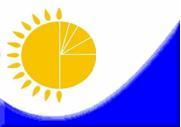 
Қазақстан Республикасы Статистика агенттігі Төрағасының 2014 жылғы 9 қаңтардағы № 3 бұйрығына 7-қосымша
Қазақстан Республикасы Статистика агенттігі Төрағасының 2014 жылғы 9 қаңтардағы № 3 бұйрығына 7-қосымша
Қазақстан Республикасы Статистика агенттігі Төрағасының 2014 жылғы 9 қаңтардағы № 3 бұйрығына 7-қосымша
Мемлекеттік статистика органдары құпиялылығына кепілдік береді
Конфиденциальность гарантируется органами государственной статистики
Мемлекеттік статистика органдары құпиялылығына кепілдік береді
Конфиденциальность гарантируется органами государственной статистики
Мемлекеттік статистика органдары құпиялылығына кепілдік береді
Конфиденциальность гарантируется органами государственной статистики
Мемлекеттік статистика органдары құпиялылығына кепілдік береді
Конфиденциальность гарантируется органами государственной статистики
Қазақстан Республикасы Статистика агенттігі Төрағасының міндетін атқарушының 2013 жылғы 21 желтоқсандағы № 351 бұйрығына 35-қосымша
Қазақстан Республикасы Статистика агенттігі Төрағасының міндетін атқарушының 2013 жылғы 21 желтоқсандағы № 351 бұйрығына 35-қосымша
Қазақстан Республикасы Статистика агенттігі Төрағасының міндетін атқарушының 2013 жылғы 21 желтоқсандағы № 351 бұйрығына 35-қосымша
Ведомстволық статистикалық байқаудың статистикалық нысаны
Статистическая форма ведомственного статистического наблюдения
Ведомстволық статистикалық байқаудың статистикалық нысаны
Статистическая форма ведомственного статистического наблюдения
Ведомстволық статистикалық байқаудың статистикалық нысаны
Статистическая форма ведомственного статистического наблюдения
Ведомстволық статистикалық байқаудың статистикалық нысаны
Статистическая форма ведомственного статистического наблюдения
Приложение 35 к приказу исполняющего обязанности Председателя Агентства Республики Казахстан по статистике от 21 декабря 2010 года № 351
Приложение 35 к приказу исполняющего обязанности Председателя Агентства Республики Казахстан по статистике от 21 декабря 2010 года № 351
Приложение 35 к приказу исполняющего обязанности Председателя Агентства Республики Казахстан по статистике от 21 декабря 2010 года № 351
Қазақстан Республикасының Қаржы министрлігіне, Қазақстан Республикасының Ұлттық Банкіне ұсынылады.
Представляется Министерству финансов Республики Казахстан, Национальному Банку Республики Казахстан.
Қазақстан Республикасының Қаржы министрлігіне, Қазақстан Республикасының Ұлттық Банкіне ұсынылады.
Представляется Министерству финансов Республики Казахстан, Национальному Банку Республики Казахстан.
Қазақстан Республикасының Қаржы министрлігіне, Қазақстан Республикасының Ұлттық Банкіне ұсынылады.
Представляется Министерству финансов Республики Казахстан, Национальному Банку Республики Казахстан.
Қазақстан Республикасының Қаржы министрлігіне, Қазақстан Республикасының Ұлттық Банкіне ұсынылады.
Представляется Министерству финансов Республики Казахстан, Национальному Банку Республики Казахстан.
Қазақстан Республикасының Қаржы министрлігіне, Қазақстан Республикасының Ұлттық Банкіне ұсынылады.
Представляется Министерству финансов Республики Казахстан, Национальному Банку Республики Казахстан.
Қазақстан Республикасының Қаржы министрлігіне, Қазақстан Республикасының Ұлттық Банкіне ұсынылады.
Представляется Министерству финансов Республики Казахстан, Национальному Банку Республики Казахстан.
Қазақстан Республикасының Қаржы министрлігіне, Қазақстан Республикасының Ұлттық Банкіне ұсынылады.
Представляется Министерству финансов Республики Казахстан, Национальному Банку Республики Казахстан.
Қазақстан Республикасының Қаржы министрлігіне, Қазақстан Республикасының Ұлттық Банкіне ұсынылады.
Представляется Министерству финансов Республики Казахстан, Национальному Банку Республики Казахстан.
Қазақстан Республикасының Қаржы министрлігіне, Қазақстан Республикасының Ұлттық Банкіне ұсынылады.
Представляется Министерству финансов Республики Казахстан, Национальному Банку Республики Казахстан.
Статистикалық нысанды www.nationalbank.kz, www.stat.gov.kz сайтынан алуға болады.
Статистическую форму можно получить на сайте www.nationalbank.kz, www.stat.gov.kz.
Статистикалық нысанды www.nationalbank.kz, www.stat.gov.kz сайтынан алуға болады.
Статистическую форму можно получить на сайте www.nationalbank.kz, www.stat.gov.kz.
Статистикалық нысанды www.nationalbank.kz, www.stat.gov.kz сайтынан алуға болады.
Статистическую форму можно получить на сайте www.nationalbank.kz, www.stat.gov.kz.
Статистикалық нысанды www.nationalbank.kz, www.stat.gov.kz сайтынан алуға болады.
Статистическую форму можно получить на сайте www.nationalbank.kz, www.stat.gov.kz.
Статистикалық нысанды www.nationalbank.kz, www.stat.gov.kz сайтынан алуға болады.
Статистическую форму можно получить на сайте www.nationalbank.kz, www.stat.gov.kz.
Статистикалық нысанды www.nationalbank.kz, www.stat.gov.kz сайтынан алуға болады.
Статистическую форму можно получить на сайте www.nationalbank.kz, www.stat.gov.kz.
Статистикалық нысанды www.nationalbank.kz, www.stat.gov.kz сайтынан алуға болады.
Статистическую форму можно получить на сайте www.nationalbank.kz, www.stat.gov.kz.
Статистикалық нысанды www.nationalbank.kz, www.stat.gov.kz сайтынан алуға болады.
Статистическую форму можно получить на сайте www.nationalbank.kz, www.stat.gov.kz.
Статистикалық нысанды www.nationalbank.kz, www.stat.gov.kz сайтынан алуға болады.
Статистическую форму можно получить на сайте www.nationalbank.kz, www.stat.gov.kz.
Мемлекеттік статистиканың тиісті органдарына алғашқы статистикалық деректерді уақтылы тапсырмау, дәйексіз деректерді беру "Әкімшілік құқық бұзушылық туралы" Қазақстан Республикасы Кодексінің 381-бабында көзделген әкімшілік құқық бұзушылық болып табылады.
Непредставление, несвоевременное представление и представление недостоверных первичных статистических данных в соответствующие органы государственной статистики являются административными правонарушениями, предусмотренными статьей 381 Кодекса Республики Казахстан "Об административных правонарушениях".
Мемлекеттік статистиканың тиісті органдарына алғашқы статистикалық деректерді уақтылы тапсырмау, дәйексіз деректерді беру "Әкімшілік құқық бұзушылық туралы" Қазақстан Республикасы Кодексінің 381-бабында көзделген әкімшілік құқық бұзушылық болып табылады.
Непредставление, несвоевременное представление и представление недостоверных первичных статистических данных в соответствующие органы государственной статистики являются административными правонарушениями, предусмотренными статьей 381 Кодекса Республики Казахстан "Об административных правонарушениях".
Мемлекеттік статистиканың тиісті органдарына алғашқы статистикалық деректерді уақтылы тапсырмау, дәйексіз деректерді беру "Әкімшілік құқық бұзушылық туралы" Қазақстан Республикасы Кодексінің 381-бабында көзделген әкімшілік құқық бұзушылық болып табылады.
Непредставление, несвоевременное представление и представление недостоверных первичных статистических данных в соответствующие органы государственной статистики являются административными правонарушениями, предусмотренными статьей 381 Кодекса Республики Казахстан "Об административных правонарушениях".
Мемлекеттік статистиканың тиісті органдарына алғашқы статистикалық деректерді уақтылы тапсырмау, дәйексіз деректерді беру "Әкімшілік құқық бұзушылық туралы" Қазақстан Республикасы Кодексінің 381-бабында көзделген әкімшілік құқық бұзушылық болып табылады.
Непредставление, несвоевременное представление и представление недостоверных первичных статистических данных в соответствующие органы государственной статистики являются административными правонарушениями, предусмотренными статьей 381 Кодекса Республики Казахстан "Об административных правонарушениях".
Мемлекеттік статистиканың тиісті органдарына алғашқы статистикалық деректерді уақтылы тапсырмау, дәйексіз деректерді беру "Әкімшілік құқық бұзушылық туралы" Қазақстан Республикасы Кодексінің 381-бабында көзделген әкімшілік құқық бұзушылық болып табылады.
Непредставление, несвоевременное представление и представление недостоверных первичных статистических данных в соответствующие органы государственной статистики являются административными правонарушениями, предусмотренными статьей 381 Кодекса Республики Казахстан "Об административных правонарушениях".
Мемлекеттік статистиканың тиісті органдарына алғашқы статистикалық деректерді уақтылы тапсырмау, дәйексіз деректерді беру "Әкімшілік құқық бұзушылық туралы" Қазақстан Республикасы Кодексінің 381-бабында көзделген әкімшілік құқық бұзушылық болып табылады.
Непредставление, несвоевременное представление и представление недостоверных первичных статистических данных в соответствующие органы государственной статистики являются административными правонарушениями, предусмотренными статьей 381 Кодекса Республики Казахстан "Об административных правонарушениях".
Мемлекеттік статистиканың тиісті органдарына алғашқы статистикалық деректерді уақтылы тапсырмау, дәйексіз деректерді беру "Әкімшілік құқық бұзушылық туралы" Қазақстан Республикасы Кодексінің 381-бабында көзделген әкімшілік құқық бұзушылық болып табылады.
Непредставление, несвоевременное представление и представление недостоверных первичных статистических данных в соответствующие органы государственной статистики являются административными правонарушениями, предусмотренными статьей 381 Кодекса Республики Казахстан "Об административных правонарушениях".
Мемлекеттік статистиканың тиісті органдарына алғашқы статистикалық деректерді уақтылы тапсырмау, дәйексіз деректерді беру "Әкімшілік құқық бұзушылық туралы" Қазақстан Республикасы Кодексінің 381-бабында көзделген әкімшілік құқық бұзушылық болып табылады.
Непредставление, несвоевременное представление и представление недостоверных первичных статистических данных в соответствующие органы государственной статистики являются административными правонарушениями, предусмотренными статьей 381 Кодекса Республики Казахстан "Об административных правонарушениях".
Мемлекеттік статистиканың тиісті органдарына алғашқы статистикалық деректерді уақтылы тапсырмау, дәйексіз деректерді беру "Әкімшілік құқық бұзушылық туралы" Қазақстан Республикасы Кодексінің 381-бабында көзделген әкімшілік құқық бұзушылық болып табылады.
Непредставление, несвоевременное представление и представление недостоверных первичных статистических данных в соответствующие органы государственной статистики являются административными правонарушениями, предусмотренными статьей 381 Кодекса Республики Казахстан "Об административных правонарушениях".
Статистикалықнысан коды 7421202
Код статистической формы 7421202
Статистикалықнысан коды 7421202
Код статистической формы 7421202
Статистикалықнысан коды 7421202
Код статистической формы 7421202
Мемлекеттік, мемлекет кепілдік берген сыртқы қарыздар және Қазақстан Республикасының кепілдемесімен тартылған қарыздар туралы есеп
Мемлекеттік, мемлекет кепілдік берген сыртқы қарыздар және Қазақстан Республикасының кепілдемесімен тартылған қарыздар туралы есеп
Мемлекеттік, мемлекет кепілдік берген сыртқы қарыздар және Қазақстан Республикасының кепілдемесімен тартылған қарыздар туралы есеп
Мемлекеттік, мемлекет кепілдік берген сыртқы қарыздар және Қазақстан Республикасының кепілдемесімен тартылған қарыздар туралы есеп
Мемлекеттік, мемлекет кепілдік берген сыртқы қарыздар және Қазақстан Республикасының кепілдемесімен тартылған қарыздар туралы есеп
Мемлекеттік, мемлекет кепілдік берген сыртқы қарыздар және Қазақстан Республикасының кепілдемесімен тартылған қарыздар туралы есеп
14-ТБ
14-ПБ
14-ТБ
14-ПБ
14-ТБ
14-ПБ
Отчет о внешних государственных, гарантированных государством займах и займах, привлеченных под поручительство Республики Казахстан
Отчет о внешних государственных, гарантированных государством займах и займах, привлеченных под поручительство Республики Казахстан
Отчет о внешних государственных, гарантированных государством займах и займах, привлеченных под поручительство Республики Казахстан
Отчет о внешних государственных, гарантированных государством займах и займах, привлеченных под поручительство Республики Казахстан
Отчет о внешних государственных, гарантированных государством займах и займах, привлеченных под поручительство Республики Казахстан
Отчет о внешних государственных, гарантированных государством займах и займах, привлеченных под поручительство Республики Казахстан
Тоқсандық
Квартальная
Тоқсандық
Квартальная
Тоқсандық
Квартальная
Есептік кезең
Отчетный период
тоқсан
квартал
тоқсан
квартал
жыл
год
Қазақстан Республикасының Қаржы министрлігіне Қазақстан Республикасының Ұлттық Банкі тапсырады, Қазақстан Республикасының Қаржы министрлігі Қазақстан Республикасының Ұлттық Банкіне тапсырады.
Представляется Национальным Банком Республики Казахстан в Министерство финансов Республики Казахстан, Министерством финансов Республики Казахстан в Национальный Банк Республики Казахстан.
Қазақстан Республикасының Қаржы министрлігіне Қазақстан Республикасының Ұлттық Банкі тапсырады, Қазақстан Республикасының Қаржы министрлігі Қазақстан Республикасының Ұлттық Банкіне тапсырады.
Представляется Национальным Банком Республики Казахстан в Министерство финансов Республики Казахстан, Министерством финансов Республики Казахстан в Национальный Банк Республики Казахстан.
Қазақстан Республикасының Қаржы министрлігіне Қазақстан Республикасының Ұлттық Банкі тапсырады, Қазақстан Республикасының Қаржы министрлігі Қазақстан Республикасының Ұлттық Банкіне тапсырады.
Представляется Национальным Банком Республики Казахстан в Министерство финансов Республики Казахстан, Министерством финансов Республики Казахстан в Национальный Банк Республики Казахстан.
Қазақстан Республикасының Қаржы министрлігіне Қазақстан Республикасының Ұлттық Банкі тапсырады, Қазақстан Республикасының Қаржы министрлігі Қазақстан Республикасының Ұлттық Банкіне тапсырады.
Представляется Национальным Банком Республики Казахстан в Министерство финансов Республики Казахстан, Министерством финансов Республики Казахстан в Национальный Банк Республики Казахстан.
Қазақстан Республикасының Қаржы министрлігіне Қазақстан Республикасының Ұлттық Банкі тапсырады, Қазақстан Республикасының Қаржы министрлігі Қазақстан Республикасының Ұлттық Банкіне тапсырады.
Представляется Национальным Банком Республики Казахстан в Министерство финансов Республики Казахстан, Министерством финансов Республики Казахстан в Национальный Банк Республики Казахстан.
Қазақстан Республикасының Қаржы министрлігіне Қазақстан Республикасының Ұлттық Банкі тапсырады, Қазақстан Республикасының Қаржы министрлігі Қазақстан Республикасының Ұлттық Банкіне тапсырады.
Представляется Национальным Банком Республики Казахстан в Министерство финансов Республики Казахстан, Министерством финансов Республики Казахстан в Национальный Банк Республики Казахстан.
Қазақстан Республикасының Қаржы министрлігіне Қазақстан Республикасының Ұлттық Банкі тапсырады, Қазақстан Республикасының Қаржы министрлігі Қазақстан Республикасының Ұлттық Банкіне тапсырады.
Представляется Национальным Банком Республики Казахстан в Министерство финансов Республики Казахстан, Министерством финансов Республики Казахстан в Национальный Банк Республики Казахстан.
Қазақстан Республикасының Қаржы министрлігіне Қазақстан Республикасының Ұлттық Банкі тапсырады, Қазақстан Республикасының Қаржы министрлігі Қазақстан Республикасының Ұлттық Банкіне тапсырады.
Представляется Национальным Банком Республики Казахстан в Министерство финансов Республики Казахстан, Министерством финансов Республики Казахстан в Национальный Банк Республики Казахстан.
Қазақстан Республикасының Қаржы министрлігіне Қазақстан Республикасының Ұлттық Банкі тапсырады, Қазақстан Республикасының Қаржы министрлігі Қазақстан Республикасының Ұлттық Банкіне тапсырады.
Представляется Национальным Банком Республики Казахстан в Министерство финансов Республики Казахстан, Министерством финансов Республики Казахстан в Национальный Банк Республики Казахстан.
Тапсыру мерзімі: есептік кезеңнен кейінгі бірінші айдың 30-нан кешіктірмей.
Срок представления: не позднее 30 числа первого месяца после отчетного периода.
Тапсыру мерзімі: есептік кезеңнен кейінгі бірінші айдың 30-нан кешіктірмей.
Срок представления: не позднее 30 числа первого месяца после отчетного периода.
Тапсыру мерзімі: есептік кезеңнен кейінгі бірінші айдың 30-нан кешіктірмей.
Срок представления: не позднее 30 числа первого месяца после отчетного периода.
Тапсыру мерзімі: есептік кезеңнен кейінгі бірінші айдың 30-нан кешіктірмей.
Срок представления: не позднее 30 числа первого месяца после отчетного периода.
Тапсыру мерзімі: есептік кезеңнен кейінгі бірінші айдың 30-нан кешіктірмей.
Срок представления: не позднее 30 числа первого месяца после отчетного периода.
Тапсыру мерзімі: есептік кезеңнен кейінгі бірінші айдың 30-нан кешіктірмей.
Срок представления: не позднее 30 числа первого месяца после отчетного периода.
Тапсыру мерзімі: есептік кезеңнен кейінгі бірінші айдың 30-нан кешіктірмей.
Срок представления: не позднее 30 числа первого месяца после отчетного периода.
Тапсыру мерзімі: есептік кезеңнен кейінгі бірінші айдың 30-нан кешіктірмей.
Срок представления: не позднее 30 числа первого месяца после отчетного периода.
Тапсыру мерзімі: есептік кезеңнен кейінгі бірінші айдың 30-нан кешіктірмей.
Срок представления: не позднее 30 числа первого месяца после отчетного периода.
БСН коды
Код БИН
Қарыз берушінің атауы
Наименование кредито-ра
Қарыз берушінің елі
Страна кредитора
Қарыздың нөмірі
Номер займа
Қарыздың мақсаты
Цель займа
Қарызды соңғы алушы ұйымның, кәсіпорынның атауы
Наименование организации, предприятия конечного получателя займа
Қарыздың сомасы (қарыз валютасының мың бірлігі)
Сумма займа (тысяч единиц валюты займа)
Қарыздың валютасы
Валюта займа
Сыйақы мөлшерлемесінің түрі
Вид ставки вознаграждения
Сыйақы мөлшерлемесінің көлемі Размер ставки вознаграждения
Ілеспе төлемдер
Сопутствующие платежи
Қарыз игеру кезеңі
Период освоения займа
Жеңілдік кезеңі
Льготный период
Төлемдердің күндері (қарызды өтеудің соңғы күнін қоса.)
Даты платежей (включая последнюю дату погашения займа)
Ескертпе
Примечание
1
2
3
4
5
6
7
8
9
10
11
12
13
14
А Бөлігі. Қазақстан Республикасының мемлекеттік сыртқы қарыздары
Часть А. Внешние государственные займы Республики Казахстан
А Бөлігі. Қазақстан Республикасының мемлекеттік сыртқы қарыздары
Часть А. Внешние государственные займы Республики Казахстан
А Бөлігі. Қазақстан Республикасының мемлекеттік сыртқы қарыздары
Часть А. Внешние государственные займы Республики Казахстан
А Бөлігі. Қазақстан Республикасының мемлекеттік сыртқы қарыздары
Часть А. Внешние государственные займы Республики Казахстан
А Бөлігі. Қазақстан Республикасының мемлекеттік сыртқы қарыздары
Часть А. Внешние государственные займы Республики Казахстан
А Бөлігі. Қазақстан Республикасының мемлекеттік сыртқы қарыздары
Часть А. Внешние государственные займы Республики Казахстан
А Бөлігі. Қазақстан Республикасының мемлекеттік сыртқы қарыздары
Часть А. Внешние государственные займы Республики Казахстан
А Бөлігі. Қазақстан Республикасының мемлекеттік сыртқы қарыздары
Часть А. Внешние государственные займы Республики Казахстан
А Бөлігі. Қазақстан Республикасының мемлекеттік сыртқы қарыздары
Часть А. Внешние государственные займы Республики Казахстан
А Бөлігі. Қазақстан Республикасының мемлекеттік сыртқы қарыздары
Часть А. Внешние государственные займы Республики Казахстан
А Бөлігі. Қазақстан Республикасының мемлекеттік сыртқы қарыздары
Часть А. Внешние государственные займы Республики Казахстан
А Бөлігі. Қазақстан Республикасының мемлекеттік сыртқы қарыздары
Часть А. Внешние государственные займы Республики Казахстан
А Бөлігі. Қазақстан Республикасының мемлекеттік сыртқы қарыздары
Часть А. Внешние государственные займы Республики Казахстан
А Бөлігі. Қазақстан Республикасының мемлекеттік сыртқы қарыздары
Часть А. Внешние государственные займы Республики Казахстан
Х
...
Х
Х
Б Бөлігі. Қазақстан Республикасының Үкіметі кепілдік берген сыртқы қарыздар
Часть Б. Внешние займы, гарантированные Правительством Республики Казахстан
Б Бөлігі. Қазақстан Республикасының Үкіметі кепілдік берген сыртқы қарыздар
Часть Б. Внешние займы, гарантированные Правительством Республики Казахстан
Б Бөлігі. Қазақстан Республикасының Үкіметі кепілдік берген сыртқы қарыздар
Часть Б. Внешние займы, гарантированные Правительством Республики Казахстан
Б Бөлігі. Қазақстан Республикасының Үкіметі кепілдік берген сыртқы қарыздар
Часть Б. Внешние займы, гарантированные Правительством Республики Казахстан
Б Бөлігі. Қазақстан Республикасының Үкіметі кепілдік берген сыртқы қарыздар
Часть Б. Внешние займы, гарантированные Правительством Республики Казахстан
Б Бөлігі. Қазақстан Республикасының Үкіметі кепілдік берген сыртқы қарыздар
Часть Б. Внешние займы, гарантированные Правительством Республики Казахстан
Б Бөлігі. Қазақстан Республикасының Үкіметі кепілдік берген сыртқы қарыздар
Часть Б. Внешние займы, гарантированные Правительством Республики Казахстан
Б Бөлігі. Қазақстан Республикасының Үкіметі кепілдік берген сыртқы қарыздар
Часть Б. Внешние займы, гарантированные Правительством Республики Казахстан
Б Бөлігі. Қазақстан Республикасының Үкіметі кепілдік берген сыртқы қарыздар
Часть Б. Внешние займы, гарантированные Правительством Республики Казахстан
Б Бөлігі. Қазақстан Республикасының Үкіметі кепілдік берген сыртқы қарыздар
Часть Б. Внешние займы, гарантированные Правительством Республики Казахстан
Б Бөлігі. Қазақстан Республикасының Үкіметі кепілдік берген сыртқы қарыздар
Часть Б. Внешние займы, гарантированные Правительством Республики Казахстан
Б Бөлігі. Қазақстан Республикасының Үкіметі кепілдік берген сыртқы қарыздар
Часть Б. Внешние займы, гарантированные Правительством Республики Казахстан
Б Бөлігі. Қазақстан Республикасының Үкіметі кепілдік берген сыртқы қарыздар
Часть Б. Внешние займы, гарантированные Правительством Республики Казахстан
Б Бөлігі. Қазақстан Республикасының Үкіметі кепілдік берген сыртқы қарыздар
Часть Б. Внешние займы, гарантированные Правительством Республики Казахстан
...
Эмиссия аңдатпасының Ұлттық сәйкестендіру нөмірі (ҰСН)
Национальный идентификационный номер (НИН) проспекта эмиссии
Эмитенттің атауы
Наименование эмитента
Эмитенттің Бизнес-сәйкестендіру нөмері (БСН)
Бизнес-идентификационный номер (БИН) эмитента
Шығарудың мақсаты
Цель выпуска
Эмиссияның сомасы
Сумма эмиссии
Эмиссияның валютасы
Валюта эмиссии
Мемлекет кепілгерлігінің сомасы
Сумма поручительства государства
Ескертпе
Примечание
1
2
3
4
5
6
7
8
Қарыз берушінің атауы
Наименование кредитора
Қарыз берушінің атауы
Наименование кредитора
Қарыздың нөмірі
Номер займа
Жол коды
Код строки
Жол коды
Код строки
Негізгі қарыз
Основной долг
Негізгі қарыз
Основной долг
Негізгі қарыз
Основной долг
Негізгі қарыз
Основной долг
Негізгі қарыз
Основной долг
Негізгі қарыз
Основной долг
Негізгі қарыз
Основной долг
Негізгі қарыз
Основной долг
Негізгі қарыз
Основной долг
Негізгі қарыз
Основной долг
Есептік кезеңде төледі:
Оплачено в отчетном периоде:
Есептік кезеңде төледі:
Оплачено в отчетном периоде:
Есептік кезеңде төледі:
Оплачено в отчетном периоде:
Есептік кезеңде төледі:
Оплачено в отчетном периоде:
Есептік кезеңде төледі:
Оплачено в отчетном периоде:
Ескертпе
Примечание
Қарыз берушінің атауы
Наименование кредитора
Қарыз берушінің атауы
Наименование кредитора
Қарыздың нөмірі
Номер займа
Жол коды
Код строки
Жол коды
Код строки
Есептік кезеңнің басындағы қалдық
Остаток на начало периода
Есептік кезеңнің басындағы қалдық
Остаток на начало периода
Игеру, сыйақыны капиталға айналдыру
Освоение, капитализация вознаграждения
Игеру, сыйақыны капиталға айналдыру
Освоение, капитализация вознаграждения
оның ішінде, қайтарым
в т.ч. возврат
Өтеу
Погашение
Құндық ауытқулар
Стоимостные колебания
Басқа да түзетулер
Прочие корректировки
Есептік кезеңнің соңындағы қалдық
Остаток на конец периода
Есептік кезеңнің соңындағы қалдық
Остаток на конец периода
Сыйақы
Вознаграждение
Сыйақы
Вознаграждение
Делдал төлемдер
Комиссионные платежи
Делдал төлемдер
Комиссионные платежи
Басқа да ілеспе төлемдер
Прочие сопутствующие платежи
Ескертпе
Примечание
А
А
Б
В
В
1
1
2
2
2а
3
4
5
6
6
7
7
8
8
9
10
А Бөлігі. Қазақстан Республикасының мемлекеттік сыртқы қарыздары
Часть А. Внешние государственные займы Республики Казахстан
А Бөлігі. Қазақстан Республикасының мемлекеттік сыртқы қарыздары
Часть А. Внешние государственные займы Республики Казахстан
А Бөлігі. Қазақстан Республикасының мемлекеттік сыртқы қарыздары
Часть А. Внешние государственные займы Республики Казахстан
А Бөлігі. Қазақстан Республикасының мемлекеттік сыртқы қарыздары
Часть А. Внешние государственные займы Республики Казахстан
А Бөлігі. Қазақстан Республикасының мемлекеттік сыртқы қарыздары
Часть А. Внешние государственные займы Республики Казахстан
А Бөлігі. Қазақстан Республикасының мемлекеттік сыртқы қарыздары
Часть А. Внешние государственные займы Республики Казахстан
А Бөлігі. Қазақстан Республикасының мемлекеттік сыртқы қарыздары
Часть А. Внешние государственные займы Республики Казахстан
А Бөлігі. Қазақстан Республикасының мемлекеттік сыртқы қарыздары
Часть А. Внешние государственные займы Республики Казахстан
А Бөлігі. Қазақстан Республикасының мемлекеттік сыртқы қарыздары
Часть А. Внешние государственные займы Республики Казахстан
А Бөлігі. Қазақстан Республикасының мемлекеттік сыртқы қарыздары
Часть А. Внешние государственные займы Республики Казахстан
А Бөлігі. Қазақстан Республикасының мемлекеттік сыртқы қарыздары
Часть А. Внешние государственные займы Республики Казахстан
А Бөлігі. Қазақстан Республикасының мемлекеттік сыртқы қарыздары
Часть А. Внешние государственные займы Республики Казахстан
А Бөлігі. Қазақстан Республикасының мемлекеттік сыртқы қарыздары
Часть А. Внешние государственные займы Республики Казахстан
А Бөлігі. Қазақстан Республикасының мемлекеттік сыртқы қарыздары
Часть А. Внешние государственные займы Республики Казахстан
А Бөлігі. Қазақстан Республикасының мемлекеттік сыртқы қарыздары
Часть А. Внешние государственные займы Республики Казахстан
А Бөлігі. Қазақстан Республикасының мемлекеттік сыртқы қарыздары
Часть А. Внешние государственные займы Республики Казахстан
А Бөлігі. Қазақстан Республикасының мемлекеттік сыртқы қарыздары
Часть А. Внешние государственные займы Республики Казахстан
А Бөлігі. Қазақстан Республикасының мемлекеттік сыртқы қарыздары
Часть А. Внешние государственные займы Республики Казахстан
А Бөлігі. Қазақстан Республикасының мемлекеттік сыртқы қарыздары
Часть А. Внешние государственные займы Республики Казахстан
А Бөлігі. Қазақстан Республикасының мемлекеттік сыртқы қарыздары
Часть А. Внешние государственные займы Республики Казахстан
А Бөлігі. Қазақстан Республикасының мемлекеттік сыртқы қарыздары
Часть А. Внешние государственные займы Республики Казахстан
1 Қарыз беруші
Кредитор 1
1 Қарызы
Заем 1
1 Қарызы
Заем 1
1 Қарызы
Заем 1
111
111
1 Қарыз беруші
Кредитор 1
оның ішінде, мерзімі өткен берешек
в том числе просроченная задолженность
оның ішінде, мерзімі өткен берешек
в том числе просроченная задолженность
оның ішінде, мерзімі өткен берешек
в том числе просроченная задолженность
оның ішінде, мерзімі өткен берешек
в том числе просроченная задолженность
оның ішінде, мерзімі өткен берешек
в том числе просроченная задолженность
1 Қарыз беруші
Кредитор 1
2 Қарызы
Заем 2
2 Қарызы
Заем 2
2 Қарызы
Заем 2
112
112
1 Қарыз беруші
Кредитор 1
оның ішінде, мерзімі өткен берешек
в том числе просроченная задолженность
оның ішінде, мерзімі өткен берешек
в том числе просроченная задолженность
оның ішінде, мерзімі өткен берешек
в том числе просроченная задолженность
оның ішінде, мерзімі өткен берешек
в том числе просроченная задолженность
оның ішінде, мерзімі өткен берешек
в том числе просроченная задолженность
1 Қарыз беруші бойынша жиынтығы
Итого по Кредитору 1
1 Қарыз беруші бойынша жиынтығы
Итого по Кредитору 1
1 Қарыз беруші бойынша жиынтығы
Итого по Кредитору 1
1 Қарыз беруші бойынша жиынтығы
Итого по Кредитору 1
11n
11n
оның ішінде, мерзімі өткен берешек
в том числе, просроченная задолженность
оның ішінде, мерзімі өткен берешек
в том числе, просроченная задолженность
оның ішінде, мерзімі өткен берешек
в том числе, просроченная задолженность
оның ішінде, мерзімі өткен берешек
в том числе, просроченная задолженность
оның ішінде, мерзімі өткен берешек
в том числе, просроченная задолженность
оның ішінде, мерзімі өткен берешек
в том числе, просроченная задолженность
2 Қарыз беруші
Кредитор 2
1 Қарызы
Заем 1
1 Қарызы
Заем 1
1 Қарызы
Заем 1
121
121
2 Қарыз беруші
Кредитор 2
оның ішінде, мерзімі өткен берешек
в том числе просроченная задолженность
оның ішінде, мерзімі өткен берешек
в том числе просроченная задолженность
оның ішінде, мерзімі өткен берешек
в том числе просроченная задолженность
оның ішінде, мерзімі өткен берешек
в том числе просроченная задолженность
оның ішінде, мерзімі өткен берешек
в том числе просроченная задолженность
2 Қарыз беруші
Кредитор 2
2 Қарызы
Заем 2
2 Қарызы
Заем 2
2 Қарызы
Заем 2
122
122
2 Қарыз беруші
Кредитор 2
оның ішінде, мерзімі өткен берешек
в том числе просроченная задолженность
оның ішінде, мерзімі өткен берешек
в том числе просроченная задолженность
оның ішінде, мерзімі өткен берешек
в том числе просроченная задолженность
оның ішінде, мерзімі өткен берешек
в том числе просроченная задолженность
оның ішінде, мерзімі өткен берешек
в том числе просроченная задолженность
2 Қарыз беруші
Кредитор 2
...
...
...
...
...
2 Қарыз беруші бойынша жиынтығы
Итого по Кредитору 2
2 Қарыз беруші бойынша жиынтығы
Итого по Кредитору 2
2 Қарыз беруші бойынша жиынтығы
Итого по Кредитору 2
2 Қарыз беруші бойынша жиынтығы
Итого по Кредитору 2
12n
12n
оның ішінде, мерзімі өткен берешек
в том числе просроченная задолженность
оның ішінде, мерзімі өткен берешек
в том числе просроченная задолженность
оның ішінде, мерзімі өткен берешек
в том числе просроченная задолженность
оның ішінде, мерзімі өткен берешек
в том числе просроченная задолженность
оның ішінде, мерзімі өткен берешек
в том числе просроченная задолженность
оның ішінде, мерзімі өткен берешек
в том числе просроченная задолженность
....
....
....
....
А Бөлігі бойынша жиынтығы
Итогопо части А
А Бөлігі бойынша жиынтығы
Итогопо части А
А Бөлігі бойынша жиынтығы
Итогопо части А
А Бөлігі бойынша жиынтығы
Итогопо части А
100
100
оның ішінде, мерзімі өткен берешек
в том числе просроченная задолженность
оның ішінде, мерзімі өткен берешек
в том числе просроченная задолженность
оның ішінде, мерзімі өткен берешек
в том числе просроченная задолженность
оның ішінде, мерзімі өткен берешек
в том числе просроченная задолженность
оның ішінде, мерзімі өткен берешек
в том числе просроченная задолженность
оның ішінде, мерзімі өткен берешек
в том числе просроченная задолженность
Б Бөлігі. Қазақстан Республикасының Үкіметі кепілдік берген сыртқы қарыздар
Часть Б. Внешние займы, гарантированные Правительством Республики Казахстан
Б Бөлігі. Қазақстан Республикасының Үкіметі кепілдік берген сыртқы қарыздар
Часть Б. Внешние займы, гарантированные Правительством Республики Казахстан
Б Бөлігі. Қазақстан Республикасының Үкіметі кепілдік берген сыртқы қарыздар
Часть Б. Внешние займы, гарантированные Правительством Республики Казахстан
Б Бөлігі. Қазақстан Республикасының Үкіметі кепілдік берген сыртқы қарыздар
Часть Б. Внешние займы, гарантированные Правительством Республики Казахстан
Б Бөлігі. Қазақстан Республикасының Үкіметі кепілдік берген сыртқы қарыздар
Часть Б. Внешние займы, гарантированные Правительством Республики Казахстан
Б Бөлігі. Қазақстан Республикасының Үкіметі кепілдік берген сыртқы қарыздар
Часть Б. Внешние займы, гарантированные Правительством Республики Казахстан
Б Бөлігі. Қазақстан Республикасының Үкіметі кепілдік берген сыртқы қарыздар
Часть Б. Внешние займы, гарантированные Правительством Республики Казахстан
Б Бөлігі. Қазақстан Республикасының Үкіметі кепілдік берген сыртқы қарыздар
Часть Б. Внешние займы, гарантированные Правительством Республики Казахстан
Б Бөлігі. Қазақстан Республикасының Үкіметі кепілдік берген сыртқы қарыздар
Часть Б. Внешние займы, гарантированные Правительством Республики Казахстан
Б Бөлігі. Қазақстан Республикасының Үкіметі кепілдік берген сыртқы қарыздар
Часть Б. Внешние займы, гарантированные Правительством Республики Казахстан
Б Бөлігі. Қазақстан Республикасының Үкіметі кепілдік берген сыртқы қарыздар
Часть Б. Внешние займы, гарантированные Правительством Республики Казахстан
Б Бөлігі. Қазақстан Республикасының Үкіметі кепілдік берген сыртқы қарыздар
Часть Б. Внешние займы, гарантированные Правительством Республики Казахстан
Б Бөлігі. Қазақстан Республикасының Үкіметі кепілдік берген сыртқы қарыздар
Часть Б. Внешние займы, гарантированные Правительством Республики Казахстан
Б Бөлігі. Қазақстан Республикасының Үкіметі кепілдік берген сыртқы қарыздар
Часть Б. Внешние займы, гарантированные Правительством Республики Казахстан
Б Бөлігі. Қазақстан Республикасының Үкіметі кепілдік берген сыртқы қарыздар
Часть Б. Внешние займы, гарантированные Правительством Республики Казахстан
Б Бөлігі. Қазақстан Республикасының Үкіметі кепілдік берген сыртқы қарыздар
Часть Б. Внешние займы, гарантированные Правительством Республики Казахстан
Б Бөлігі. Қазақстан Республикасының Үкіметі кепілдік берген сыртқы қарыздар
Часть Б. Внешние займы, гарантированные Правительством Республики Казахстан
Б Бөлігі. Қазақстан Республикасының Үкіметі кепілдік берген сыртқы қарыздар
Часть Б. Внешние займы, гарантированные Правительством Республики Казахстан
Б Бөлігі. Қазақстан Республикасының Үкіметі кепілдік берген сыртқы қарыздар
Часть Б. Внешние займы, гарантированные Правительством Республики Казахстан
Б Бөлігі. Қазақстан Республикасының Үкіметі кепілдік берген сыртқы қарыздар
Часть Б. Внешние займы, гарантированные Правительством Республики Казахстан
Б Бөлігі. Қазақстан Республикасының Үкіметі кепілдік берген сыртқы қарыздар
Часть Б. Внешние займы, гарантированные Правительством Республики Казахстан
1 Қарыз беруші
Кредитор 1
1 Қарызы
Заем 1
1 Қарызы
Заем 1
1 Қарызы
Заем 1
211
211
Х
1 Қарыз беруші
Кредитор 1
оның ішінде, мерзімі өткен берешек
в том числе просроченная задолженность
оның ішінде, мерзімі өткен берешек
в том числе просроченная задолженность
оның ішінде, мерзімі өткен берешек
в том числе просроченная задолженность
оның ішінде, мерзімі өткен берешек
в том числе просроченная задолженность
оның ішінде, мерзімі өткен берешек
в том числе просроченная задолженность
Х
1 Қарыз беруші
Кредитор 1
2 Қарызы
Заем 2
2 Қарызы
Заем 2
2 Қарызы
Заем 2
212
212
Х
1 Қарыз беруші
Кредитор 1
оның ішінде, мерзімі өткен берешек
в том числе просроченная задолженность
оның ішінде, мерзімі өткен берешек
в том числе просроченная задолженность
оның ішінде, мерзімі өткен берешек
в том числе просроченная задолженность
оның ішінде, мерзімі өткен берешек
в том числе просроченная задолженность
оның ішінде, мерзімі өткен берешек
в том числе просроченная задолженность
Х
1 Қарыз беруші
Кредитор 1
....
....
....
...
...
Х
1 Қарыз беруші бойынша жиынтығы
Итого по Кредитору 1
1 Қарыз беруші бойынша жиынтығы
Итого по Кредитору 1
1 Қарыз беруші бойынша жиынтығы
Итого по Кредитору 1
1 Қарыз беруші бойынша жиынтығы
Итого по Кредитору 1
21n
21n
Х
оның ішінде, мерзімі өткен берешек
в том числе просроченная задолженность
оның ішінде, мерзімі өткен берешек
в том числе просроченная задолженность
оның ішінде, мерзімі өткен берешек
в том числе просроченная задолженность
оның ішінде, мерзімі өткен берешек
в том числе просроченная задолженность
оның ішінде, мерзімі өткен берешек
в том числе просроченная задолженность
оның ішінде, мерзімі өткен берешек
в том числе просроченная задолженность
Х
2 Қарыз беруші
Кредитор 2
1 Қарызы
Заем 1
1 Қарызы
Заем 1
1 Қарызы
Заем 1
221
221
Х
2 Қарыз беруші
Кредитор 2
оның ішінде, мерзімі өткен берешек
в том числе просроченная задолженность
оның ішінде, мерзімі өткен берешек
в том числе просроченная задолженность
оның ішінде, мерзімі өткен берешек
в том числе просроченная задолженность
оның ішінде, мерзімі өткен берешек
в том числе просроченная задолженность
оның ішінде, мерзімі өткен берешек
в том числе просроченная задолженность
Х
2 Қарыз беруші
Кредитор 2
2 Қарызы
Заем 2
2 Қарызы
Заем 2
2 Қарызы
Заем 2
222
222
Х
2 Қарыз беруші
Кредитор 2
оның ішінде, мерзімі өткен берешек
в том числе просроченная задолженность
оның ішінде, мерзімі өткен берешек
в том числе просроченная задолженность
оның ішінде, мерзімі өткен берешек
в том числе просроченная задолженность
оның ішінде, мерзімі өткен берешек
в том числе просроченная задолженность
оның ішінде, мерзімі өткен берешек
в том числе просроченная задолженность
Х
2 Қарыз беруші
Кредитор 2
.....
.....
.....
...
...
Х
2 Қарыз беруші бойынша жиынтығы
Итого по Кредитору 2
2 Қарыз беруші бойынша жиынтығы
Итого по Кредитору 2
2 Қарыз беруші бойынша жиынтығы
Итого по Кредитору 2
2 Қарыз беруші бойынша жиынтығы
Итого по Кредитору 2
22n
22n
Х
оның ішінде, мерзімі өткен берешек
в том числе просроченная задолженность
оның ішінде, мерзімі өткен берешек
в том числе просроченная задолженность
оның ішінде, мерзімі өткен берешек
в том числе просроченная задолженность
оның ішінде, мерзімі өткен берешек
в том числе просроченная задолженность
оның ішінде, мерзімі өткен берешек
в том числе просроченная задолженность
оның ішінде, мерзімі өткен берешек
в том числе просроченная задолженность
Х
....
....
....
....
Х
Б Бөлігі бойынша жиынтығы
Итого по части Б
Б Бөлігі бойынша жиынтығы
Итого по части Б
Б Бөлігі бойынша жиынтығы
Итого по части Б
Б Бөлігі бойынша жиынтығы
Итого по части Б
200
200
Х
оның ішінде, мерзімі өткен берешек
в том числе просроченная задолженность
оның ішінде, мерзімі өткен берешек
в том числе просроченная задолженность
оның ішінде, мерзімі өткен берешек
в том числе просроченная задолженность
оның ішінде, мерзімі өткен берешек
в том числе просроченная задолженность
оның ішінде, мерзімі өткен берешек
в том числе просроченная задолженность
оның ішінде, мерзімі өткен берешек
в том числе просроченная задолженность
ХҚазақстан Республикасы
Статистика агенттігі Төрағасының
2014 жылғы 9 қаңтардағы
№ 3 бұйрығына
8-қосымша
Қазақстан Республикасы
Статистика агенттігі Төрағасы
міндетін атқарушының
2010 жылғы 21 желтоқсандағы
№ 351 бұйрығына
36-қосымша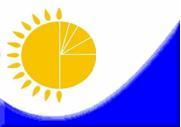 
Қазақстан Республикасы Статистика агенттігі Төрағасының 2014 жылғы 9 қаңтардағы № 3 бұйрығына 9-қосымша
Қазақстан Республикасы Статистика агенттігі Төрағасының 2014 жылғы 9 қаңтардағы № 3 бұйрығына 9-қосымша
Қазақстан Республикасы Статистика агенттігі Төрағасының 2014 жылғы 9 қаңтардағы № 3 бұйрығына 9-қосымша
Мемлекеттік статистика органдары құпиялылығына кепілдік береді
Конфиденциальность гарантируется органами государственной статистики
Мемлекеттік статистика органдары құпиялылығына кепілдік береді
Конфиденциальность гарантируется органами государственной статистики
Мемлекеттік статистика органдары құпиялылығына кепілдік береді
Конфиденциальность гарантируется органами государственной статистики
Мемлекеттік статистика органдары құпиялылығына кепілдік береді
Конфиденциальность гарантируется органами государственной статистики
Қазақстан Республикасы Статистика агенттігі Төрағасының міндетін атқарушының 2013 жылғы 21 желтоқсандағы № 351 бұйрығына 37-қосымша
Қазақстан Республикасы Статистика агенттігі Төрағасының міндетін атқарушының 2013 жылғы 21 желтоқсандағы № 351 бұйрығына 37-қосымша
Қазақстан Республикасы Статистика агенттігі Төрағасының міндетін атқарушының 2013 жылғы 21 желтоқсандағы № 351 бұйрығына 37-қосымша
Ведомстволық статистикалық байқаудың статистикалық нысаны
Статистическая форма ведомственного статистического наблюдения
Ведомстволық статистикалық байқаудың статистикалық нысаны
Статистическая форма ведомственного статистического наблюдения
Ведомстволық статистикалық байқаудың статистикалық нысаны
Статистическая форма ведомственного статистического наблюдения
Ведомстволық статистикалық байқаудың статистикалық нысаны
Статистическая форма ведомственного статистического наблюдения
Приложение 37к приказу исполняющего обязанности Председателя Агентства Республики Казахстан по статистике от 21 декабря 2010 года № 351
Приложение 37к приказу исполняющего обязанности Председателя Агентства Республики Казахстан по статистике от 21 декабря 2010 года № 351
Приложение 37к приказу исполняющего обязанности Председателя Агентства Республики Казахстан по статистике от 21 декабря 2010 года № 351
Қазақстан Республикасы Ұлттық Банкіне тапсырылады.
Представляется Национальному Банку Республики Казахстан.
Қазақстан Республикасы Ұлттық Банкіне тапсырылады.
Представляется Национальному Банку Республики Казахстан.
Қазақстан Республикасы Ұлттық Банкіне тапсырылады.
Представляется Национальному Банку Республики Казахстан.
Қазақстан Республикасы Ұлттық Банкіне тапсырылады.
Представляется Национальному Банку Республики Казахстан.
Қазақстан Республикасы Ұлттық Банкіне тапсырылады.
Представляется Национальному Банку Республики Казахстан.
Қазақстан Республикасы Ұлттық Банкіне тапсырылады.
Представляется Национальному Банку Республики Казахстан.
Қазақстан Республикасы Ұлттық Банкіне тапсырылады.
Представляется Национальному Банку Республики Казахстан.
Қазақстан Республикасы Ұлттық Банкіне тапсырылады.
Представляется Национальному Банку Республики Казахстан.
Қазақстан Республикасы Ұлттық Банкіне тапсырылады.
Представляется Национальному Банку Республики Казахстан.
Статистикалық нысанды www.nationalbank.kz, www.stat.gov.kz сайтынан алуға болады.
Статистическую форму можно получить на сайте www.nationalbank.kz, www.stat.gov.kz.
Статистикалық нысанды www.nationalbank.kz, www.stat.gov.kz сайтынан алуға болады.
Статистическую форму можно получить на сайте www.nationalbank.kz, www.stat.gov.kz.
Статистикалық нысанды www.nationalbank.kz, www.stat.gov.kz сайтынан алуға болады.
Статистическую форму можно получить на сайте www.nationalbank.kz, www.stat.gov.kz.
Статистикалық нысанды www.nationalbank.kz, www.stat.gov.kz сайтынан алуға болады.
Статистическую форму можно получить на сайте www.nationalbank.kz, www.stat.gov.kz.
Статистикалық нысанды www.nationalbank.kz, www.stat.gov.kz сайтынан алуға болады.
Статистическую форму можно получить на сайте www.nationalbank.kz, www.stat.gov.kz.
Статистикалық нысанды www.nationalbank.kz, www.stat.gov.kz сайтынан алуға болады.
Статистическую форму можно получить на сайте www.nationalbank.kz, www.stat.gov.kz.
Статистикалық нысанды www.nationalbank.kz, www.stat.gov.kz сайтынан алуға болады.
Статистическую форму можно получить на сайте www.nationalbank.kz, www.stat.gov.kz.
Статистикалық нысанды www.nationalbank.kz, www.stat.gov.kz сайтынан алуға болады.
Статистическую форму можно получить на сайте www.nationalbank.kz, www.stat.gov.kz.
Статистикалық нысанды www.nationalbank.kz, www.stat.gov.kz сайтынан алуға болады.
Статистическую форму можно получить на сайте www.nationalbank.kz, www.stat.gov.kz.
Мемлекеттік статистиканың тиісті органдарына алғашқы статистикалық деректерді уақтылы тапсырмау, дәйексіз деректерді беру "Әкімшілік құқық бұзушылық туралы" Қазақстан Республикасы Кодексінің 381-бабында көзделген әкімшілік құқық бұзушылық болып табылады.
Непредставление, несвоевременное представление и представление недостоверных первичных статистических данных в соответствующие органы государственной статистики являются административными правонарушениями, предусмотренными статьей 381 Кодекса Республики Казахстан "Об административных правонарушениях"..
Мемлекеттік статистиканың тиісті органдарына алғашқы статистикалық деректерді уақтылы тапсырмау, дәйексіз деректерді беру "Әкімшілік құқық бұзушылық туралы" Қазақстан Республикасы Кодексінің 381-бабында көзделген әкімшілік құқық бұзушылық болып табылады.
Непредставление, несвоевременное представление и представление недостоверных первичных статистических данных в соответствующие органы государственной статистики являются административными правонарушениями, предусмотренными статьей 381 Кодекса Республики Казахстан "Об административных правонарушениях"..
Мемлекеттік статистиканың тиісті органдарына алғашқы статистикалық деректерді уақтылы тапсырмау, дәйексіз деректерді беру "Әкімшілік құқық бұзушылық туралы" Қазақстан Республикасы Кодексінің 381-бабында көзделген әкімшілік құқық бұзушылық болып табылады.
Непредставление, несвоевременное представление и представление недостоверных первичных статистических данных в соответствующие органы государственной статистики являются административными правонарушениями, предусмотренными статьей 381 Кодекса Республики Казахстан "Об административных правонарушениях"..
Мемлекеттік статистиканың тиісті органдарына алғашқы статистикалық деректерді уақтылы тапсырмау, дәйексіз деректерді беру "Әкімшілік құқық бұзушылық туралы" Қазақстан Республикасы Кодексінің 381-бабында көзделген әкімшілік құқық бұзушылық болып табылады.
Непредставление, несвоевременное представление и представление недостоверных первичных статистических данных в соответствующие органы государственной статистики являются административными правонарушениями, предусмотренными статьей 381 Кодекса Республики Казахстан "Об административных правонарушениях"..
Мемлекеттік статистиканың тиісті органдарына алғашқы статистикалық деректерді уақтылы тапсырмау, дәйексіз деректерді беру "Әкімшілік құқық бұзушылық туралы" Қазақстан Республикасы Кодексінің 381-бабында көзделген әкімшілік құқық бұзушылық болып табылады.
Непредставление, несвоевременное представление и представление недостоверных первичных статистических данных в соответствующие органы государственной статистики являются административными правонарушениями, предусмотренными статьей 381 Кодекса Республики Казахстан "Об административных правонарушениях"..
Мемлекеттік статистиканың тиісті органдарына алғашқы статистикалық деректерді уақтылы тапсырмау, дәйексіз деректерді беру "Әкімшілік құқық бұзушылық туралы" Қазақстан Республикасы Кодексінің 381-бабында көзделген әкімшілік құқық бұзушылық болып табылады.
Непредставление, несвоевременное представление и представление недостоверных первичных статистических данных в соответствующие органы государственной статистики являются административными правонарушениями, предусмотренными статьей 381 Кодекса Республики Казахстан "Об административных правонарушениях"..
Мемлекеттік статистиканың тиісті органдарына алғашқы статистикалық деректерді уақтылы тапсырмау, дәйексіз деректерді беру "Әкімшілік құқық бұзушылық туралы" Қазақстан Республикасы Кодексінің 381-бабында көзделген әкімшілік құқық бұзушылық болып табылады.
Непредставление, несвоевременное представление и представление недостоверных первичных статистических данных в соответствующие органы государственной статистики являются административными правонарушениями, предусмотренными статьей 381 Кодекса Республики Казахстан "Об административных правонарушениях"..
Мемлекеттік статистиканың тиісті органдарына алғашқы статистикалық деректерді уақтылы тапсырмау, дәйексіз деректерді беру "Әкімшілік құқық бұзушылық туралы" Қазақстан Республикасы Кодексінің 381-бабында көзделген әкімшілік құқық бұзушылық болып табылады.
Непредставление, несвоевременное представление и представление недостоверных первичных статистических данных в соответствующие органы государственной статистики являются административными правонарушениями, предусмотренными статьей 381 Кодекса Республики Казахстан "Об административных правонарушениях"..
Мемлекеттік статистиканың тиісті органдарына алғашқы статистикалық деректерді уақтылы тапсырмау, дәйексіз деректерді беру "Әкімшілік құқық бұзушылық туралы" Қазақстан Республикасы Кодексінің 381-бабында көзделген әкімшілік құқық бұзушылық болып табылады.
Непредставление, несвоевременное представление и представление недостоверных первичных статистических данных в соответствующие органы государственной статистики являются административными правонарушениями, предусмотренными статьей 381 Кодекса Республики Казахстан "Об административных правонарушениях"..
Статистикалық нысан коды 7431202
Код статистической формы 7431202
Статистикалық нысан коды 7431202
Код статистической формы 7431202
Статистикалық нысан коды 7431202
Код статистической формы 7431202
Резидент еместер мен бағалы қағаздар бойынша халықаралық операциялар туралы есеп
Резидент еместер мен бағалы қағаздар бойынша халықаралық операциялар туралы есеп
Резидент еместер мен бағалы қағаздар бойынша халықаралық операциялар туралы есеп
Резидент еместер мен бағалы қағаздар бойынша халықаралық операциялар туралы есеп
Резидент еместер мен бағалы қағаздар бойынша халықаралық операциялар туралы есеп
Резидент еместер мен бағалы қағаздар бойынша халықаралық операциялар туралы есеп
15-ТБ
15-ПБ
15-ТБ
15-ПБ
15-ТБ
15-ПБ
Отчет о международных операциях по ценным бумагам с нерезидентами
Отчет о международных операциях по ценным бумагам с нерезидентами
Отчет о международных операциях по ценным бумагам с нерезидентами
Отчет о международных операциях по ценным бумагам с нерезидентами
Отчет о международных операциях по ценным бумагам с нерезидентами
Отчет о международных операциях по ценным бумагам с нерезидентами
Тоқсандық
Квартальная
Тоқсандық
Квартальная
Тоқсандық
Квартальная
Есептік кезең
Отчетный период
тоқсан
квартал
тоқсан
квартал
жыл
год
Екінші деңгейдегі банктер және "Қазақстан Даму Банкі" акционерлік қоғамы; брокерлер және (немесе) дилерлер; инвестициялық протфельді басқаратын ұйымдар; бағалы қағаздардың номиналды ұстаушылары және тіркеушілері; зейнетақы активтерiн инвестициялық басқаруды жүзеге асыратын ұйымдар; зейнетақы активтерiн инвестициялық басқаруды дербес жүзеге асыратын жинақтаушыз ейнетақы қорлары тапсырады.
Представляется банками второго уровня и акционерным обществом "Банк Развития Казахстана"; брокерами и (или) дилерами; организациями по управлению инвестиционным портфелем; номинальными держателями и регистраторами ценных бумаг; организациями, осуществляющими инвестиционное управление пенсионными активами; накопительными пенсионными фондами, самостоятельно осуществляющими инвестиционное управление пенсионными активами.
Екінші деңгейдегі банктер және "Қазақстан Даму Банкі" акционерлік қоғамы; брокерлер және (немесе) дилерлер; инвестициялық протфельді басқаратын ұйымдар; бағалы қағаздардың номиналды ұстаушылары және тіркеушілері; зейнетақы активтерiн инвестициялық басқаруды жүзеге асыратын ұйымдар; зейнетақы активтерiн инвестициялық басқаруды дербес жүзеге асыратын жинақтаушыз ейнетақы қорлары тапсырады.
Представляется банками второго уровня и акционерным обществом "Банк Развития Казахстана"; брокерами и (или) дилерами; организациями по управлению инвестиционным портфелем; номинальными держателями и регистраторами ценных бумаг; организациями, осуществляющими инвестиционное управление пенсионными активами; накопительными пенсионными фондами, самостоятельно осуществляющими инвестиционное управление пенсионными активами.
Екінші деңгейдегі банктер және "Қазақстан Даму Банкі" акционерлік қоғамы; брокерлер және (немесе) дилерлер; инвестициялық протфельді басқаратын ұйымдар; бағалы қағаздардың номиналды ұстаушылары және тіркеушілері; зейнетақы активтерiн инвестициялық басқаруды жүзеге асыратын ұйымдар; зейнетақы активтерiн инвестициялық басқаруды дербес жүзеге асыратын жинақтаушыз ейнетақы қорлары тапсырады.
Представляется банками второго уровня и акционерным обществом "Банк Развития Казахстана"; брокерами и (или) дилерами; организациями по управлению инвестиционным портфелем; номинальными держателями и регистраторами ценных бумаг; организациями, осуществляющими инвестиционное управление пенсионными активами; накопительными пенсионными фондами, самостоятельно осуществляющими инвестиционное управление пенсионными активами.
Екінші деңгейдегі банктер және "Қазақстан Даму Банкі" акционерлік қоғамы; брокерлер және (немесе) дилерлер; инвестициялық протфельді басқаратын ұйымдар; бағалы қағаздардың номиналды ұстаушылары және тіркеушілері; зейнетақы активтерiн инвестициялық басқаруды жүзеге асыратын ұйымдар; зейнетақы активтерiн инвестициялық басқаруды дербес жүзеге асыратын жинақтаушыз ейнетақы қорлары тапсырады.
Представляется банками второго уровня и акционерным обществом "Банк Развития Казахстана"; брокерами и (или) дилерами; организациями по управлению инвестиционным портфелем; номинальными держателями и регистраторами ценных бумаг; организациями, осуществляющими инвестиционное управление пенсионными активами; накопительными пенсионными фондами, самостоятельно осуществляющими инвестиционное управление пенсионными активами.
Екінші деңгейдегі банктер және "Қазақстан Даму Банкі" акционерлік қоғамы; брокерлер және (немесе) дилерлер; инвестициялық протфельді басқаратын ұйымдар; бағалы қағаздардың номиналды ұстаушылары және тіркеушілері; зейнетақы активтерiн инвестициялық басқаруды жүзеге асыратын ұйымдар; зейнетақы активтерiн инвестициялық басқаруды дербес жүзеге асыратын жинақтаушыз ейнетақы қорлары тапсырады.
Представляется банками второго уровня и акционерным обществом "Банк Развития Казахстана"; брокерами и (или) дилерами; организациями по управлению инвестиционным портфелем; номинальными держателями и регистраторами ценных бумаг; организациями, осуществляющими инвестиционное управление пенсионными активами; накопительными пенсионными фондами, самостоятельно осуществляющими инвестиционное управление пенсионными активами.
Екінші деңгейдегі банктер және "Қазақстан Даму Банкі" акционерлік қоғамы; брокерлер және (немесе) дилерлер; инвестициялық протфельді басқаратын ұйымдар; бағалы қағаздардың номиналды ұстаушылары және тіркеушілері; зейнетақы активтерiн инвестициялық басқаруды жүзеге асыратын ұйымдар; зейнетақы активтерiн инвестициялық басқаруды дербес жүзеге асыратын жинақтаушыз ейнетақы қорлары тапсырады.
Представляется банками второго уровня и акционерным обществом "Банк Развития Казахстана"; брокерами и (или) дилерами; организациями по управлению инвестиционным портфелем; номинальными держателями и регистраторами ценных бумаг; организациями, осуществляющими инвестиционное управление пенсионными активами; накопительными пенсионными фондами, самостоятельно осуществляющими инвестиционное управление пенсионными активами.
Екінші деңгейдегі банктер және "Қазақстан Даму Банкі" акционерлік қоғамы; брокерлер және (немесе) дилерлер; инвестициялық протфельді басқаратын ұйымдар; бағалы қағаздардың номиналды ұстаушылары және тіркеушілері; зейнетақы активтерiн инвестициялық басқаруды жүзеге асыратын ұйымдар; зейнетақы активтерiн инвестициялық басқаруды дербес жүзеге асыратын жинақтаушыз ейнетақы қорлары тапсырады.
Представляется банками второго уровня и акционерным обществом "Банк Развития Казахстана"; брокерами и (или) дилерами; организациями по управлению инвестиционным портфелем; номинальными держателями и регистраторами ценных бумаг; организациями, осуществляющими инвестиционное управление пенсионными активами; накопительными пенсионными фондами, самостоятельно осуществляющими инвестиционное управление пенсионными активами.
Екінші деңгейдегі банктер және "Қазақстан Даму Банкі" акционерлік қоғамы; брокерлер және (немесе) дилерлер; инвестициялық протфельді басқаратын ұйымдар; бағалы қағаздардың номиналды ұстаушылары және тіркеушілері; зейнетақы активтерiн инвестициялық басқаруды жүзеге асыратын ұйымдар; зейнетақы активтерiн инвестициялық басқаруды дербес жүзеге асыратын жинақтаушыз ейнетақы қорлары тапсырады.
Представляется банками второго уровня и акционерным обществом "Банк Развития Казахстана"; брокерами и (или) дилерами; организациями по управлению инвестиционным портфелем; номинальными держателями и регистраторами ценных бумаг; организациями, осуществляющими инвестиционное управление пенсионными активами; накопительными пенсионными фондами, самостоятельно осуществляющими инвестиционное управление пенсионными активами.
Екінші деңгейдегі банктер және "Қазақстан Даму Банкі" акционерлік қоғамы; брокерлер және (немесе) дилерлер; инвестициялық протфельді басқаратын ұйымдар; бағалы қағаздардың номиналды ұстаушылары және тіркеушілері; зейнетақы активтерiн инвестициялық басқаруды жүзеге асыратын ұйымдар; зейнетақы активтерiн инвестициялық басқаруды дербес жүзеге асыратын жинақтаушыз ейнетақы қорлары тапсырады.
Представляется банками второго уровня и акционерным обществом "Банк Развития Казахстана"; брокерами и (или) дилерами; организациями по управлению инвестиционным портфелем; номинальными держателями и регистраторами ценных бумаг; организациями, осуществляющими инвестиционное управление пенсионными активами; накопительными пенсионными фондами, самостоятельно осуществляющими инвестиционное управление пенсионными активами.
Тапсыру мерзімі: есептік кезеңнен кейінгі бірінші айдың 20-нан кешіктірмей.
Срок представления: не позднее 20 числа первого месяца после отчетного периода.
Тапсыру мерзімі: есептік кезеңнен кейінгі бірінші айдың 20-нан кешіктірмей.
Срок представления: не позднее 20 числа первого месяца после отчетного периода.
Тапсыру мерзімі: есептік кезеңнен кейінгі бірінші айдың 20-нан кешіктірмей.
Срок представления: не позднее 20 числа первого месяца после отчетного периода.
Тапсыру мерзімі: есептік кезеңнен кейінгі бірінші айдың 20-нан кешіктірмей.
Срок представления: не позднее 20 числа первого месяца после отчетного периода.
Тапсыру мерзімі: есептік кезеңнен кейінгі бірінші айдың 20-нан кешіктірмей.
Срок представления: не позднее 20 числа первого месяца после отчетного периода.
Тапсыру мерзімі: есептік кезеңнен кейінгі бірінші айдың 20-нан кешіктірмей.
Срок представления: не позднее 20 числа первого месяца после отчетного периода.
Тапсыру мерзімі: есептік кезеңнен кейінгі бірінші айдың 20-нан кешіктірмей.
Срок представления: не позднее 20 числа первого месяца после отчетного периода.
Тапсыру мерзімі: есептік кезеңнен кейінгі бірінші айдың 20-нан кешіктірмей.
Срок представления: не позднее 20 числа первого месяца после отчетного периода.
Тапсыру мерзімі: есептік кезеңнен кейінгі бірінші айдың 20-нан кешіктірмей.
Срок представления: не позднее 20 числа первого месяца после отчетного периода.
БСН коды
Код БИН
Р/с №
№  п/п
Операцияның коды
Код операции
ҰСН1
НИН
Шот иесі типінің коды
Код типа владельца счета
Шот иесі типінің коды
Код типа владельца счета
Есептік кезеңнің басында
На начало отчетного периода
Есептік кезеңнің басында
На начало отчетного периода
Қаржылық операциялар
Финансовые операции 
Қаржылық операциялар
Финансовые операции 
Қаржылық операциялар
Финансовые операции 
Қаржылық операциялар
Финансовые операции 
Қаржылық операциялар
Финансовые операции 
Қаржылық операциялар
Финансовые операции 
Қаржылық операциялар
Финансовые операции 
Қаржылық операциялар
Финансовые операции 
Р/с №
№  п/п
Операцияның коды
Код операции
ҰСН1
НИН
Шот иесі типінің коды
Код типа владельца счета
Шот иесі типінің коды
Код типа владельца счета
саны, дана
количество, штук
БҚ2  құны
стоимость ЦБ
бастапқы нарықта сатып алу
покупка на первичном рынке
бастапқы нарықта сатып алу
покупка на первичном рынке
эмитенттің өтеуі (сатып алуы)
погашение (выкуп) эмитентом
эмитенттің өтеуі (сатып алуы)
погашение (выкуп) эмитентом
қосалқы нарықта сатып алу
покупка на вторичном рынке
қосалқы нарықта сатып алу
покупка на вторичном рынке
қосалқы нарықта сату
продажа на вторичном рынке
қосалқы нарықта сату
продажа на вторичном рынке
Р/с №
№  п/п
Операцияның коды
Код операции
ҰСН1
НИН
Елдің коды
Код страны
Экономика секторының коды
Код сектора экономики
саны, дана
количество, штук
БҚ2  құны
стоимость ЦБ
саны, дана
количество, штук
БҚ құны
стоимость ЦБ
саны, дана
количество, штук
БҚ құны
стоимость ЦБ
саны, дана
количество, штук
БҚ құны
стоимость ЦБ
саны, дана
количество, штук
БҚ құны
стоимость ЦБ
1
2
3
4
5
6
7
8
9
10
11
12
13
14
15
Басқа операциялар
Прочие операции
Басқа операциялар
Прочие операции
Басқа операциялар
Прочие операции
Басқа операциялар
Прочие операции
Құны бойынша өзгерістер
Стоимостные изменения
Есептік кезеңнің аяғында
На конец  отчетного периода
Есептік кезеңнің аяғында
На конец  отчетного периода
Инвестициялық кіріс
Инвестиционный доход
Инвестициялық кіріс
Инвестиционный доход
Алынған комиссиялық алымдар
Комиссионные полученные
БҚ есептеу бойынша
по зачислению ЦБ
БҚ есептеу бойынша
по зачислению ЦБ
БҚ есептен шығару бойынша
по списанию ЦБ
БҚ есептен шығару бойынша
по списанию ЦБ
Құны бойынша өзгерістер
Стоимостные изменения
саны, дана
количество, штук
БҚ құны
стоимость ЦБ
Есеп беру кезеңінде есептелгені
Начислено в отчетном периоде
Есеп беру кезеңінде төленгені
Получено в отчетном периоде
Алынған комиссиялық алымдар
Комиссионные полученные
саны, дана
количество, штук
БҚ құны
стоимость ЦБ
саны, дана
количество, штук
БҚ құны
стоимость ЦБ
Құны бойынша өзгерістер
Стоимостные изменения
саны, дана
количество, штук
БҚ құны
стоимость ЦБ
Есеп беру кезеңінде есептелгені
Начислено в отчетном периоде
Есеп беру кезеңінде төленгені
Получено в отчетном периоде
Алынған комиссиялық алымдар
Комиссионные полученные
16
17
18
19
20
21
22
23
24
25
1
2
3
4
5
6
7
8
9
10
11
12
13
14
15
1111
1111
16
17
18
19
20
21
22
23
24
25
1
2
3
4
5
6
7
8
9
10
11
12
13
14
15
1210
1210
16
17
18
19
20
21
22
23
24
25
x
x
1
2
3
4
5
6
7
8
9
10
11
12
13
14
15
1121
1121
16
17
18
19
20
21
22
23
24
25
1
2
3
4
5
6
7
8
9
10
11
12
13
14
15
1220
1220
16
17
18
19
20
21
22
23
24
25
x
x
Р/с №
№  п/п
Операцияның коды
Код операции
ҰСН
НИН
Шот иесі типінің коды
Код типа владельца счета
Шот иесі типінің коды
Код типа владельца счета
Есептік кезеңнің басында
На начало отчетного периода
Есептік кезеңнің басында
На начало отчетного периода
Қаржылық операциялар
Финансовые операции
Қаржылық операциялар
Финансовые операции
Қаржылық операциялар
Финансовые операции
Қаржылық операциялар
Финансовые операции
Қаржылық операциялар
Финансовые операции
Қаржылық операциялар
Финансовые операции
Қаржылық операциялар
Финансовые операции
Қаржылық операциялар
Финансовые операции
Р/с №
№  п/п
Операцияның коды
Код операции
ҰСН
НИН
Шот иесі типінің коды
Код типа владельца счета
Шот иесі типінің коды
Код типа владельца счета
саны, дана
количество, штук
БҚ құны
стоимость ЦБ
бастапқы нарықта сатып алу
покупка на первичном рынке
бастапқы нарықта сатып алу
покупка на первичном рынке
эмитенттің өтеуі (сатып алуы)
погашение (выкуп) эмитентом
эмитенттің өтеуі (сатып алуы)
погашение (выкуп) эмитентом
қосалқы нарықта сатып алу
покупка на вторичном рынке
қосалқы нарықта сатып алу
покупка на вторичном рынке
қосалқы нарықта сату
продажа на вторичном рынке
қосалқы нарықта сату
продажа на вторичном рынке
Р/с №
№  п/п
Операцияның коды
Код операции
ҰСН
НИН
Елдің коды
Код страны
Экономика секторының коды
Код сектора экономики
саны, дана
количество, штук
БҚ құны
стоимость ЦБ
саны, дана
количество, штук
БҚ құны
стоимость ЦБ
саны, дана
количество, штук
БҚ құны
стоимость ЦБ
саны, дана
количество, штук
БҚ құны
стоимость ЦБ
саны, дана
количество, штук
БҚ құны
стоимость ЦБ
1
2
3
4
5
6
7
8
9
10
11
12
13
14
15
Басқа операциялар
Прочие операции
Басқа операциялар
Прочие операции
Басқа операциялар
Прочие операции
Басқа операциялар
Прочие операции
Құны бойынша өзгерістер
Стоимостные изменения
Есептік кезеңнің аяғында
На конец  отчетного периода
Есептік кезеңнің аяғында
На конец  отчетного периода
Инвестициялық кіріс
Инвестиционный доход
Инвестициялық кіріс
Инвестиционный доход
Алынған комиссиялық алымдар
Комиссионные полученные
БҚ есептеу бойынша
по зачислению ЦБ
БҚ есептеу бойынша
по зачислению ЦБ
БҚ есептен шығару бойынша
по списанию ЦБ
БҚ есептен шығару бойынша
по списанию ЦБ
Құны бойынша өзгерістер
Стоимостные изменения
саны, дана
количество, штук
БҚ құны
стоимость ЦБ
Есеп беру кезеңінде есептелгені
Начислено в отчетном периоде
Есеп беру кезеңінде төленгені
Получено в отчетном периоде
Алынған комиссиялық алымдар
Комиссионные полученные
саны, дана
количество, штук
БҚ құны
стоимость ЦБ
саны, дана
количество, штук
БҚ құны
стоимость ЦБ
Құны бойынша өзгерістер
Стоимостные изменения
саны, дана
количество, штук
БҚ құны
стоимость ЦБ
Есеп беру кезеңінде есептелгені
Начислено в отчетном периоде
Есеп беру кезеңінде төленгені
Получено в отчетном периоде
Алынған комиссиялық алымдар
Комиссионные полученные
16
17
18
19
20
21
22
23
24
25
1
2
3
4
5
6
7
8
9
10
11
12
13
14
15
2121
2121
16
17
18
19
20
21
22
23
24
25
1
2
3
4
5
6
7
8
9
10
11
12
13
14
15
2220
2220
16
17
18
19
20
21
22
23
24
25
x
x
1
2
3
4
5
6
7
8
9
10
11
12
13
14
15
2120
2120
16
17
18
19
20
21
22
23
24
25
x
xҚазақстан Республикасы
Статистика агенттігі Төрағасының
2014 жылғы 9 қаңтардағы
№ 3 бұйрығына
10-қосымша
Қазақстан Республикасы
Статистика агенттігі Төрағасы
міндетін атқарушының
2010 жылғы 21 желтоқсандағы
№ 351 бұйрығына
38-қосымша